Муниципальное автономное дошкольное образовательное учреждение города Нижневартовска детский сад №71 «Радость»Приложение к Рабочей программегруппы №____общеразвивающей направленности детей дошкольного возраста с 4 до 5 лет «__________________»(на 2020-2021 учебный год)г. НижневартовскСодержаниеПриложение 1.1. Образовательная область «Социально – коммуникативное развитие»РАЗДЕЛ «МОРАЛЬНОЕ ВОСПИТАНИЕ» Описание образовательной деятельностиРАЗДЕЛ «ТРУД» Описание образовательной деятельностиРАЗДЕЛ «СОЦИАЛИЗАЦИЯ» Описание образовательной деятельностиПАРЦИАЛЬНАЯ ПРОГРАММА «БЕЗОПАСНОСТЬ»Описание образовательной деятельности.ПАРЦИАЛЬНАЯ ПРОГРАММА  «Я, ТЫ, МЫ».Описание образовательной деятельности.ПАРЦИАЛЬНАЯ ПРОГРАММА «СОЦИОКУЛЬТУРНЫЕ ИСТОКИ».Описание образовательной деятельности.Приложение 2.2. Образовательная область «Познавательное развитие»                                                                          2.1.РАЗДЕЛ «МИР ПРИРОДЫ И МИР ЧЕЛОВЕКА» Описание образовательной деятельности2.2. РАЗДЕЛ «МАТЕМАТИЧЕСКИЕ ПРЕДСТАВЛЕНИЯ» Описание образовательной деятельностиПАРЦИАЛЬНАЯ ПРОГРАММА «ЭКОЛОГИЯ ДЛЯ МАЛЫШЕЙ».Описание образовательной деятельности.Приложение 3.3. Образовательная область «Речевое  развитие»           3.1.РАЗДЕЛ «РАЗВИТИЕ РЕЧИ»  							Описание образовательной деятельности3.2.РАЗДЕЛ «ХУДОЖЕСТВЕННАЯ ЛИТЕРАТУРА»  							         Описание образовательной деятельностиПриложение 4.4. Образовательная область «Художественно-эстетическое развитие»4.1.РАЗДЕЛ «ИЗОБРАЗИТЕЛЬНОЕ ИСКУССТВО» 4.2.РАЗДЕЛ «МУЗЫКА» таблицу переделатьОписание образовательной деятельностиПриложение 5.	5. Образовательная область «Физическое развитие»                                                                                           5.1.РАЗДЕЛ «ОХРАНА ЗДОРОВЬЯ» Описание образовательной деятельности5.2.РАЗДЕЛ «ФИЗИЧЕСКОЕ РАЗВИТИЕ»      Описание образовательной деятельностиПриложение 6  Материально-техническое оснащение программыПриложение 7Методическое обеспечение Приложение 8 Особенности развивающей предметно-пространственной средыПриложение 9 Режим дняПриложение 10 График выхода воспитанников на прогулкуПриложение 11.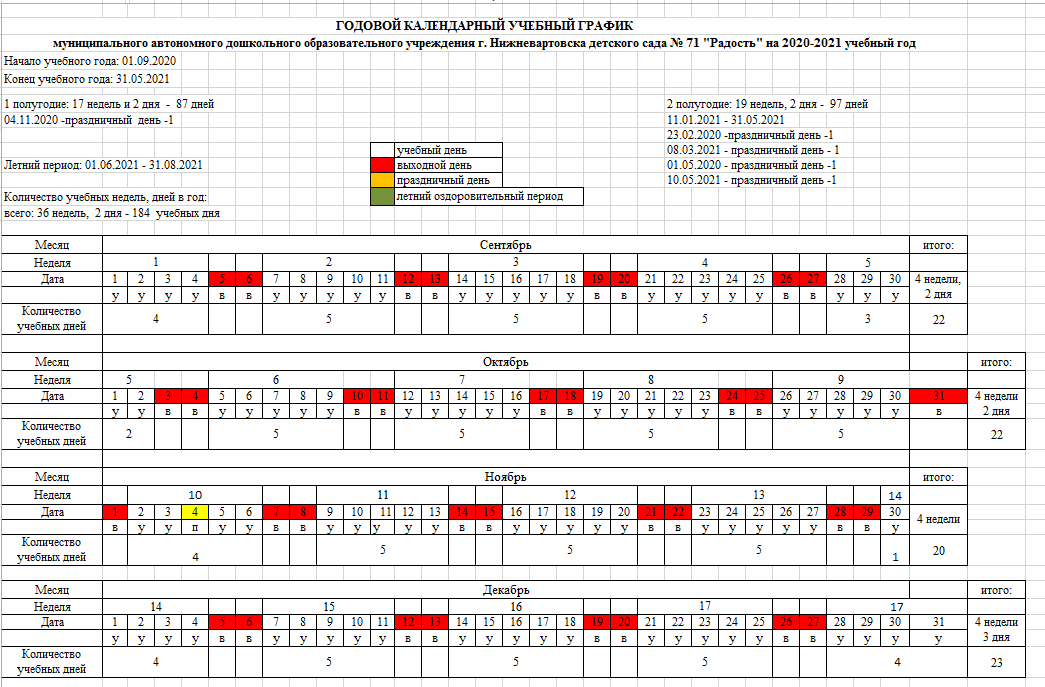 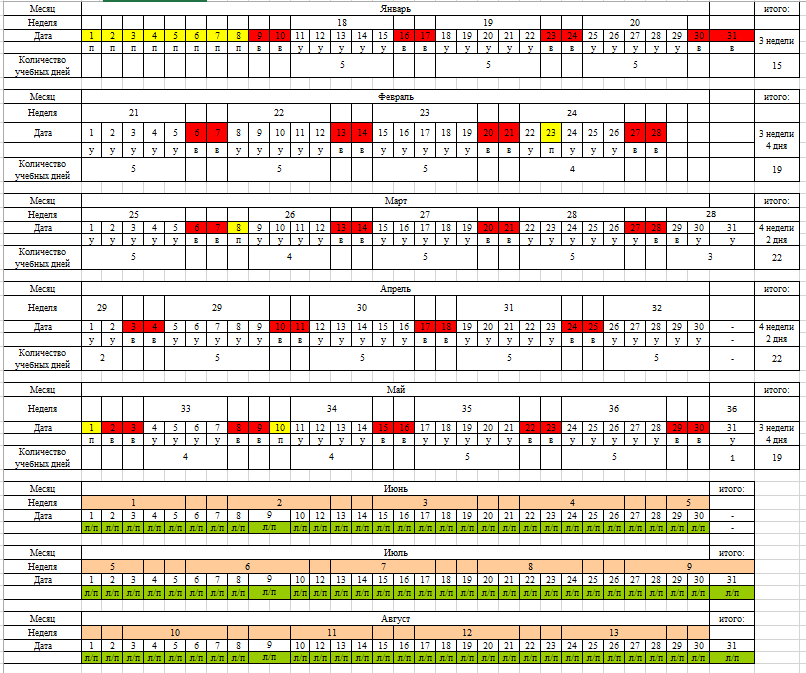 Приложение 12.  Учебный план по реализации образовательной программы Приложение 13. Расписание непосредственно образовательной деятельностиПриложение 14. Комплексно-тематический принцип построения образовательного процесса Приложение 15Модель двигательного режима детей в возрасте с 3 до 7 летПриложение 16Комплексно-тематическое планирование взаимодействия с воспитанникамиПриложение 17Особенности взаимодействия педагогического коллектива с семьями воспитанников Приложение1.Приложение 1. Образовательная область «Социально – коммуникативное развитие»1.2.Раздел «Моральное воспитание». Описание образовательной деятельности361.3.Раздел «Труд». Описание образовательной деятельности441.4.Раздел «Социализация». Описание образовательной деятельности511.5Парциальная программа «Безопасность». Описание образовательной деятельности581.6.Парциальная программа «Я, ты, мы». Описание образовательной деятельности691.7.Парциальная программа «Социокультурные истоки». Описание образовательной деятельности782.Приложение 2. Образовательная область «Познавательное развитие»2.1.Раздел «Мир природы и мир человека». Описание образовательной деятельности882.2.Раздел «Математические представления». Описание образовательной деятельности1002.3.Парциальная программа «Экология для малышей». Описание образовательной деятельности1123.Приложение 3. Образовательная область «Речевое развитие»3.1Раздел «Развитие речи». Описание образовательной деятельности1253.2.Раздел «Художественная литература». Описание образовательной деятельности1404.Приложение 4. Образовательная область «Художественно - эстетическое развитие»4.1.Раздел «Изобразительное искусство». Описание образовательной деятельности1514.2.Раздел «Музыка». Описание образовательной деятельности1705.Приложение 5. Образовательная область «Физическое развитие»5.1.Раздел «Охрана здоровья». Описание образовательной деятельности1915.2.Раздел «Физическое развитие». Описание образовательной деятельности1996.Приложение 6. Материально – техническое оснащение программы.2157.Приложение 7. Методическое обеспечение.2168.Приложение 8. Особенности развивающей предметно – пространственной среды2169.Приложение 9. Режим дня21810.Приложение 10. График выхода воспитанников на прогулку21911.Приложение 11. Годовой календарный учебный график22012.Приложение 12. Учебный план по реализации образовательной программы22213.Приложение 13. Расписание непосредственно образовательной деятельности22314.Приложение 14. Комплексно-тематический принцип построения образовательного процесса22415.Приложение 15. Режим двигательного режима детей16.Приложение 16. Комплексно-тематическое планирование взаимодействия с воспитанниками.17.Приложение 17. Особенности взаимодействия педагогического коллектива с семьями воспитанников.МесяцТема неделиНеделиОбразовательная деятельность, осуществляемая в ходе режимных моментовСамостоятельная деятельность детейСентябрь Воспоминания о лете.1 неделяБеседа «Как я провел лето»Цель: выяснить, о чем дети узнали во время летнего отдыха. Формировать интерес к жизни сверстников, развивать связную речь, обогащать словарный запас. Поговорить о летнем посещении родственников, о семейных связях поколений.Д/и: «Бабушкины помощники»Цель: формировать представление детей о посильной помощи родным и близким людям, о хозяйственно-бытовом труде.Рассматривание фотоальбома «Как я провел лето».Цель: вызвать у детей положительное воспоминание о летнем отдыхе.Рассматривание иллюстраций «Хорошо - плохо»Цель: закрепить представления у детей о правилах поведения с окружающими людьми.СентябрьОсень. Погода и климат.2 неделяИгровые ситуации «Случай на прогулке осенью» (Например, девочка находит котенка, сидящего на улице под дождем).Цель: побудить детей к оценке поступков других людей.Игра «У природы нет плохой погоды»Цель: формировать представления у детей о красоте осенней природы.Рассматривание иллюстраций осеннего пейзажа.Цель: закрепление представлений у детей об изменениях в природе осенью, умение видеть красоту осеннего пейзажа.Игра «Труд людей осенью» (разрезные картинки).Цель: закрепить умение детей составлять целое из частей. Закрепить знания детей о трудовой деятельности людей осенью.СентябрьОсень. Растительный мир3 неделяБеседа «Деревья осенью»Цель: вызвать интерес к перемене времени года, развитие связной речи, активизировать словарный запасНаблюдение на прогулке за растениями.Цель: Расширять представления детей о многообразии растительного мира, учить различать травянистые растения по внешнему виду. Предложить рассказать об изменениях, происходящих с растениями под влиянием низких температур.Сюжетно-ролевая игра «Магазин цветов»Настольно-печатные игры: Лего, ЛотоРисование, лепка, конструирование, аппликация  по замыслуД/и «Кто летает», «Наоборот», «Дай действие словам».Цель: активизация словаря, развитие связной речи, вниманияСентябрьОсень. Животный мир.4 неделяБеседа  «Звери осенью».Цель: Рассказать детям об изменениях в жизнедеятельности зверей, происходящих поздней осеньюПодвижная игра «Кот и мыши».Цели: продолжать учить соблюдать правила игры; активизировать двигательную активность.Наблюдение за птицами.Цель: Актуализировать и конкретизировать знания детей о жизни птиц осенью. Обсудить, чем можно помочь птицам в холодное время года.Д/и «Домашние и дикие животные осенью»Цель: Закреплять знания названия и отличительные признаки диких и домашних животных; уметь делить животных на группы, используя обобщающие понятия «домашние животные», «дикие животные», «домашние птицы», «дикие птицы»; называть признаки сходства; Изготовление кормушек из коробокЦель: прививать любовь и заботу к птицам, желание помочь им в зимний периодОктябрьНаш любимый детский сад.5 неделя«Что такое доброта»Цель: Формировать представление у детей о доброте как важном человеческом качестве. Поощрять стремление совершать добрые поступки; закреплять представления детей о добрых делах, понимать, что вежливые слова помогают людям в общении.  Формировать моральные представления о доброте. Воспитывать добрые чувства к окружающим людям.Д/и «Детский сад»Цель: закреплять умение детей соотносить работу в детском саду с людьми, которые в нем работают (воспитатель – дети, прачка – белье, повар – каша и т.п.)Рассматривание иллюстраций «Дорога в детский сад»Цель: закрепить знания детей о безопасном маршруте по дороге в детский сад.ОктябрьТруд людей осенью. Дары осени.6 неделяБеседа "Вот и осень к нам пришла"Цель: учить детей замечать характерные приметы осени (утром - прохладно, днём - тепло, желтеют листья на деревьях, идут дожди, в лесу много грибов, на полях и огородах люди собирают урожай овощей и фруктов).Строительная игра д/з «Овощехранилище».Цель: Продолжать учить строить постройки из различного строительного материала.Д/и «Помоги бабушке»Цель: закрепление знаний детьми овощей, фруктов; воспитание чувства уважения к пожилым людям; вызывать желание помогать старшим.Рассматривание иллюстраций «Осень»Цель: научить детей высказывать свои чувства и эмоции, делиться впечатлением с другими детьми.ОктябрьХлеб - всему голова.7 неделяБеседа « Как хлеб попал на стол»Цель: Формировать представление детей о долгом пути хлеба от поля до стола, процессе выращивания хлеба. При помощи исследовательской деятельности изучить свойства зерна и муки: цвет, форму, размер, вес, поверхность. Д/и «Лото. Хлебобулочные изделия», «Разрезные картинки». Хлебобулочные изделия», «Что лишнее?».Сюжетно-ролевая игра «Булочная». Цель: Формировать умение налаживать и регулировать контакты в совместной игре, договариваться о последовательности совместных действий.ОктябрьИстория вещей.8 неделяБеседа «Можно ли брать чужие вещи?»Цель: формировать понимание того, что взятие чужих вещей без разрешения, это воровство, нехорошее качество человеческого поведения, помочь детям понять, кого можно назвать «вором».Просмотр мультфильма « Лунтик и его друзья» Цель: формировать правильную позицию детей в отношении чужих вещей.Д/и «Одень куклу»Цель: закрепить знания детей о названиях одежды; умение разделять одежду и обувь по сезонам.ОктябрьНаша родина – Россия.9 неделяБеседа с детьми «Как называется наша Родина»Цель: расширить знания детей о нашей Родине.«Построим город будущего»Цель: Формировать навыки творческого конструирования, умения видоизменять постройку в соответствии с условиями.Воспитывать желание заботиться о красоте своего города, своей страны.Выставка книг  и иллюстраций о МосквеЦель: учить видеть перспективу, замечать пропорции, контраст цвета и тениТворческая игра «Путешествие по России». Цель: расширять сюжет показом в игре социальных отношений труда работников в туризме. Развивать воображение, умение передать игровые действия согласно принятой роли.НоябрьДружба народов России.10 неделяБеседа «Дружба народов».Цель: расширять представления детей о территории России, народах, её населяющих, воспитывать уважение к их культуре, языку; воспитывать дружеские взаимоотношения в детском коллективе; знакомство детей с Всероссийским праздником - День Народного Единства; воспитывать чувство гордости за свой народ, за его подвиги.Д/и «Народы России». Цель: рассказать о людях, прославивших Россию, что РФ огромная многонациональная страна. Умение по костюму определять национальность человека.НоябрьЯ и мои права.11 неделяБеседа «Мои права и обязанности». Цель: Формировать представление о мире, о странах мира, о детях, живущих в этих странах, о том, что у них общего и в чем различия, о России, о себе как о полноправных гражданах России." Я имею право на семью". Рассматривание иллюстраций, книг, фотоальбомов, открыток о семье.С/р игра «Семья»Цель: формировать представления о семье. Самостоятельно распределять роли. Развивать дружеские взаимоотношения.НоябрьМой дом, моя семья. День матери в России.12 неделяЧтение пословиц и поговорок о заботе и помощи ближнему.Цель: формировать правильное представление о взаимопомощи и заботе.Чтение рассказа В. Осеевой «Сыновья»Цель: формировать чувства заботы к близким людям, стремление помогать им, радовать, а не огорчать.Д/и «Как я дома помогаю»Цель: формировать представления о домашних обязанностях женщин и мужчин, мальчиков и девочек; воспитывать желание оказывать помощь людям.НоябрьЗима. Погода и климат.13 неделяБеседа «Зимние явления в природе».Цель: расширять представления о зимних явлениях в неживой природе; вызвать положительные эмоции; воспитывать бережное отношение к природе.Рассматривание в книжном уголке выставки книг о зиме, иллюстраций зимних пейзажей.Работа с цветными карандашами: раскраски на тему «Зимние виды спорта».ДекабрьЗима. Растительный мир.14 неделяБеседа «Как зимуют растения на улице».Цель: Дать первоначальное представление о зимнем покое деревьев и кустарников. Побуждать бережно относиться к растениям в помещении и на улице. Д/и «Назови деревья»Цель: закрепление названий лиственных и хвойных деревьев.Д/и «Найди дерево по описанию»Д/и «Загадайте, мы отгадаем»Цель: закреплять особенности внешнего вида деревьев, его плодов, листьев.ДекабрьЗима. Животный мир.15 неделяБеседа «Животные наших лесов».Цель:  расширять представления детей о  диких  животных  наших лесов, их внешнем виде, строении туловища,  повадках, об окраске шерсти некоторых животных зимой,  приспособлении к среде обитания и сезонным изменениям. Развивать и поощрять в детях познавательную активность, уважение к живой природе. Воспитывать любовь к животным.Д/и «Семья животных»Цель: знать, как называются члены «семьи» диких животных;уметь группироваться в свою «семью», правильно называя всех членов и обозначая их соответствующей картинкой; уметь звукоподражать голосам животных.ДекабрьНародные промыслы.16 неделяБеседа «Народные промыслы»Цель: знакомить детей с традиционно-бытовой культурой русского народа; совершенствовать знания о предметах народного быта; развивать интерес к народным традициям, малому фольклорному жанру.Д/и: "Составь картинку - матрешку". Цель: учить детей собирать простые картинки, подбирать детали по форме и изображению; развивать внимание, наблюдательность, наглядно - образное мышление, усидчивость и мелкую моторику пальцев рук.ДекабрьНовый год шагает по планете.17 неделяБеседа «Встреча Нового года»Цель: знакомить с традициями празднования Нового года в России и других странах. Дать понятие «народная традиция», познакомить с правилами безопасности в новогодние праздники.  Д/и: «Какая елочка». Цель: учить подбирать прилагательные к слову елочка.Д/и: «Украсим ёлку». Цель: Развивать речевую активность, словарный запас.ЯнварьЗима. Зимние забавы.18 неделяБеседа «Зима. Зимние забавы» Цель: Расширять представления о зиме. Знакомить с зимними видами спорта. Формировать первичные представления о безопасном поведении зимой. Расширять представления о сезонных изменениях в природе. Рассматривание иллюстраций на тему «Зимние виды спорта».Цель: расширять представления детей о зимних видах спорта, развивать познавательные интересы, речь детей.ЯнварьЧеловек и его здоровье.19 неделяБеседа «Наше здоровье»Цель: Способствовать расширению представлений о здоровье и здоровом образе жизни; формированию эмоциональной отзывчивости на состояние близких людей; расширению знаний о функциях частей тела, о разнообразии органов чувств, их гигиене и профилактикеИОС «Из чего мы сделаны» (скелет, мышцы). Цель: Расширять знания о строении, функциях частей тела: руки делают много полезных дел; ноги помогают двигаться, голова думает; туловище поворачивается, наклоняется, здесь находятся важные органы — сердце, ЯнварьКнижкина неделя.20 неделяБеседа «Какие бывают книги»Цель: познакомить детей с разнообразием книг для детей и взрослых.Беседа «Как книга появилась на свет»Цель: познакомить детей с историей возникновения книги.Д/и: «Передай образ героя сказки»- Развивать умения детей передавать поведение, настроение, переживания героев сказки, желание разыгрывать сказку. Воспитывать дружеские взаимоотношения между детьми.ФевральВсе работы хороши.21 неделя«Вежливость»Цель: Учить детей пользоваться вежливыми словами, вырабатывать соответствующие навыки культурного поведения, соблюдать правила этикета на улице, в транспорте, в детском саду, на работе. Объяснить, что общаться с окружающими нужно спокойно, излагать свои просьбы следует вежливым тоном.Д/и «Если твой друг.»Цель: Формировать представления о положительных чертах характера и нравственных поступках, углублять представления о дружбе; воспитывать уважение, терпение и дружелюбие по отношению к своим товарищам.Конструирование «Строим дом»Цель: закреплять умение работать в команде, вместе.ФевральИскусство в нашей жизни.22 неделяБеседа «Искусство и культура, народные игрушки»Формирование у детей познавательного интереса к русской народной культуре через ознакомление с народными промыслами и организацию художественно - продуктивной и творческой деятельности, познакомить детей с народными промыслами. Знакомить с разнообразием народной игрушки (глиняная, деревянная, тряпичная, соломенная, и др.).Предложить детям раскраски «Дымковская игрушка» - показать детям как аккуратно и разными цветами карандашей можно сотворить красоту, раскрашивать аккуратно не выходя за контуры, регулируя нажим на карандаш Предложить раскраски «Народные костюмы» - продолжать учить раскрашивать не выходя за контурыФевральЗащитники Отечества.23 неделяБеседа «Папы – вы наши защитники».Цель: Воспитывать у детей доброе отношение к своему папе, вызывать чувство гордости и радости за благородные поступки родного человекаД/и «Узнай профессию». Цель: продолжать знакомить с мужскими профессиямиВ уголке изо разместить трафареты машин, в книжном уголке – картинки, с изображением летчика, танкиста, пехотинца, моряка. Рассматривание иллюстраций по темам «Мужские профессии», «Наша армия» в книгахФевральНаша армия сильна.24 неделя«Наша Армия сильна – побеждает всех она!»Цель: Расширять знания детей о Российской армии, о трудной, но почетной обязанности защищать Родину, о разных видах войск, боевой технике; формировать у мальчиков стремление быть сильными, смелыми, стать защитниками Родины, у девочек – уважение к мальчикам как к будущим защитникам Родины; воспитывать детей в духе патриотизма.Д/и «Кому что надо» - выявить имеющиеся представления детей о родах войск. Д/у на развитие логического мышления «Найди на рисунке и соедини линией защитника и его оружие» (богатырь – палица, рыцарь – меч, индеец – лук и т. п.) МартВесна. Международный женский день.25 неделяБеседа «Мамин день»Цель: формировать представления детей о том, почему люди всей Земли отмечают праздник «8 марта», рассказать об уважении к маме.Упражнение «Поздравим нашу маму».Цель: упражнять детей в произнесении поздравлений и пожеланий в честь праздника «8 марта». Чтение стихотворения С. Погореловского «Попробуй волшебником стать». Цель: развивать представление детей об уважении к родителям, матери.МартНаш город – Нижневартовск.26 неделяБеседа «Наш город».Цель: Систематизировать и обобщать знания детей о городе: названии, достопримечательности. Вызывать чувство восхищения красотой родного города.Воспитывать любовь к родному городу и чувство гордости за него.Рассматривание карточек «Как вести себя на улице».Цель: закреплять навыки поведения на улицах города, в общественных местах.Рассматривание альбома «Мой город»Цель: развивать бережное отношение к городу, его достопримечательностям, культурным ценностям, природе.МартКрай в котором мы живем.27 неделяБеседа «Я живу в Югре». Цель: Развивать желание узнать что-то новое и интересное. Расширять знания детей о родном городе, крае, о природных условиях, о своеобразии жизни коренных народов Севера (жилище, одежда, труд, традиции). Д/и «Подумай и ответь» - формировать представления о том, в каких случаях используется гимн ХМАО.Слайдовая презентация: «Виды спорта Югры» - расширить знания детей о видах спорта ЮгрыМартВ мире животных.28 неделяБеседа «Животные в моем доме»Цель: способствовать воспитанию у детей добрых чувств, интереса и любви к животным; воспитывать желание проявлять сочувствие к детенышам, попавшим в беду.Рассматривание звукового плаката «Домашние животные»Цель: формировать знания детей о названиях домашних животных и птицах.Д/и «Заполни пустые клетки»Цель. Закрепление представлений о геометрических фигурах, умений сопоставлять и сравнивать две группы фигур, находить отличительные признаки.АпрельМама, папа и я – спортивная семья.29 неделяБеседа «Почему всей семьей надо заниматься спортом». Цель: расширить представление детей о значении спорта в жизни каждого человека в отдельности и в семье в целом. Сплочение членов семьиС/Р игра «Моя семья»: сюжет «Праздник в нашей семье».Цель: учить детей самостоятельно создавать игровые ситуации, разворачивать и творчески преобразовывать сюжет, учить действовать в соответствии с игровым замысломАпрельЗагадки вселенной. Космос.30 неделяБеседа «Космос».Цель: Формирование начальных представлений о Космосе (элементарные представления о Земле; о материках, морях и океанах, о полюсах и экватореД/и «Разложи звезды на небе»Цель: развитие пространственных отношений Рассматривание иллюстраций о природном мире планеты Земля. Цель: развитие познавательной активности и интереса к познанию окружающего мира АпрельВесна. Изменения в природе.31 неделяБеседа «Приметы ранней весны». Цель: закреплять знания о времени года; изучать приметы ранней весны. В солнечный мартовский день обратить внимание на приметы весны: яркое ослепительное солнце, высокое небо, легкие белые облака. С южной стороны на солнышке снег подтаивает, и появляются сосульки.  Д/и «Весна в музыке и живописи»Цель: уметь внимательно слушать музыкальный фрагмент, включать воображение, вспоминать образы весны; описывать услышанное, используя образные выражения, строки знакомых стихотворений двигательная деятельность.АпрельВесна. Растительный и животный мир.32 неделяБеседа «Как звери готовятся к весне»Цель: развивать логическое мышление, речь, формировать умение внимательно слушать.Д/и «Назови жилище». Цель: обогатить словарь за счет имен существительных (дупло, берлога, логово, нора).МайДень Победы.33 неделяБеседа «День победы»Цель: воспитание уважения к защитникам Отечества.Расширение представлений о государственных праздниках, о празднике День Победы, о воинах, которые защищали нашу Родину.Чтение Е.Благинина «Шинель» Цель: закреплять умение отвечать на вопросыРассматривание изображения «Памятник советскому солдату»  Чтение рассказа «Памятник солдату» Л. Кассиля.МайНикто не забыт, ни что не забыто.34 неделяБеседа «Что такое война».Цель: Дать представление детям о войне. Война-это трагедия и испытание для всего народа.«Они сражались за Родину». Познакомить детей с именами детей-героев военных лет, донести до детей, как тяжело приходилось детям в те суровые годы. Воспитывать чувство гордости за их подвиги.Д/и «Кому это нужно». Цель: учить детей называть военную профессию, развивать память, мышление, речь.Строительная игра «Гараж для военной техники».Цель: развивать конструктивные умения, творческие способности.МайБезопасность. Ребенок и другие люди. Один дома.35 неделяРассматривание иллюстраций «Незнакомец» и беседа «Наши действия»Цель: знакомить детей с правилами безопасного поведения с незнакомыми людьми дома и на улице, воспитывать осторожность и осмотрительность.Д/и «Что было бы, если.»Цель: решение ситуаций, по  ОБЖ развитие речи, мышления, воображения)МайБезопасность на улицах города и в природе36 неделя«Путешествие по улице: правила для пешеходов». Цель: продолжать знакомить детей с некоторыми правилами передвижения пешеходов по улице, с понятиями «пешеход», «наземный (надземный, подземный) переход».Просмотр презентации «Дети и дорога»Цель: закреплять и систематизировать знания по безопасности на авто - железной дороге; воспитывать у детей правила поведения и общения в общественном транспорте.Д/и «Минутка безопасности – Сигналы светофора Цель: закрепить знания детей о ПДД, развивать внимание, умение вести себя на улице уверенно.МесяцТема неделиНеделиОбразовательная деятельность, осуществляемая в ходе режимных моментовСамостоятельная деятельность детейСентябрь Воспоминания о лете.1 неделяТруд на огородеЦель: воспитывать трудолюбие Наблюдение за работой дворника Цель: познакомить с профессией дворникаТруд на участке – сбор листьевСбор природного материала для последующей работыЦель: Формировать интерес к ручному труду, желание создавать поделки своими руками. Во время прогулок дети собирают листья, травинки, ягоды рябины и др. С/р игра «Мы - дворники»Цель: закреплять знания детей о труде дворника.СентябрьОсень. Погода и климат.2 неделяТруд на огороде.Цель: формировать знания детей о подготовке грядок к зиме, развивать трудовые навыки по перекопке земли и рыхлению.Составление настольных композиций из сухих листьев и цветов для украшения группы - развивать творчество и эстетическое восприятие.Труд в групповой комнате – наведение порядка в индивидуальных шкафчиках – закреплять умение вешать вещи на крючок.  Труд в уголке природыЦель: воспитания любви и уважения к растениям группы; формировать умение ухода за комнатными растениями.СентябрьОсень. Растительный мир3 неделяТруд на участке. Уборка опавших листьев на участке.Цель: Создать радостное настроение от выполненной работы; воспитывать экологическую культуру.Труд в природе. Уборка листьев.Цель: Стимулировать желание детей трудиться, формирование навыков выполнения соответствующих трудовых операций, использования необходимого инвентаря.СентябрьОсень. Животный мир.4 неделяУборка территории. Цель: учить правильно пользоваться метлой.  Сюжетно – ролевая игра «Магазин животных» Цель: закрепить умения брать на себя различные роли в соответствии с сюжетом игры.Трудовые поручения: мытье игрушек. Цель: учить детей правильно и аккуратно выполнять данную трудовую операцию при помощи воспитателя, воспитывать аккуратность и желание помогать взрослым.ОктябрьНаш любимый детский сад.5 неделяКонструирование«Строим Домики для игрушек»Цель: Учить детей анализировать образец. Закреплять умение располагать детали в высоту.Хозяйственно-бытовой труд – мытье игрушекПостройка города на прогулке из песка и строительного материала Цель: упражнять в умении изготавливать постройки из песка.Труд в групповой комнате. Наведение порядка в индивидуальных шкафчиках. Цель: закреплять умение аккуратно складывать вещи.   С/р игра «Детский сад»ОктябрьТруд людей осенью. Дары осени.6 неделяБеседа «Труд людей на огородах и в полях»Цель: Закрепить обобщающее понятие «овощи», названия овощей. Расширять знания детей об осени. Продолжать знакомить с сельскохозяйственными профессиями.Д/и «Назови одним словом»Цель: закрепить использование в речи детей обощающих слов: «овощи», «фрукты»ОктябрьХлеб - всему голова.7 неделяРассматривание картинок: «Посев», «Рост».Цель: Дать детям представление о посеве хлеба. Беседа: «Откуда хлеб пришел на стол?».Цель: расширять представления детей о хлебе и его изготовленииД/и «Что сделано из муки?».Цель: развивать познавательный интересОктябрьИстория вещей.8 неделяПредметы, облегчающие труд человека в быту.Цель: Формировать представления детей о предметах, облегчающих труд человека в быту; их назначении.Труд в уголке природыЦель: закреплять знания и навыки по уходу за комнатными растениямиДежурство по группе - совершенствование умения самостоятельно поддерживать порядок в группе (уборка строительного материала, игрушек).ОктябрьНаша родина – Россия.9 неделяТрудовая деятельность: «Наведем порядок на участке». Цель: Воспитывать трудолюбие.Трудовая деятельность: кормление птиц – учить выбирать место для кормления, мелко крошить хлеб. Труд в групповой комнате – наведение порядка в индивидуальных шкафчикахЦель: совершенствовать умение замечать неполадки в одежде и обращаться за помощью к взрослым.НоябрьДружба народов России.10 неделяРучной труд:Конструирование из бумаги «Флажки для праздника»Цель: Развивать навык складывания листа бумаги пополам. Развивать глазомер и художественный вкусХ. Б. Т – стирка кукольного бельяЦель: закреплять трудовые навыки, воспитывать навыки общения (умение договариваться, трудиться сообща)Труд на участке - вызывать желание трудиться в коллективе, приучать к чистоте и порядку; воспитывать трудолюбиеНоябрьЯ и мои права.11 неделяХ. Б. Т– мытье крупного строительного материала.Цель: формирование трудовых навыков, формирование умения самостоятельно распределять работу. Обследование уровня знаний детей на конец учебного года. «Мы убираем игрушки».Цель: воспитывать бережное отношение к игрушкам, стремление содержать их в порядке.Закрепить навыки уборки и аккуратного складывания игрового оборудования на свои места.НоябрьМой дом, моя семья. День матери в России.12 неделя«Наблюдение за трудом строителя»Цель: Воспитывать уважение к нелёгкому труду взрослых.  Вызвать гордость и уважение Беседа «Как я помогаю дома родителям»Цель: формирование положительного отношения к труду, трудовых навыков, положительного взаимоотношения ребенка со взрослым.Дежурство по столовой.Цель: Закреплять навыки накрывания: раскладывание столовых приборов, салфетниц и уборки со столов.Д/и «Детки с какой ветки?»Цель: дифференцировать отличительные признаки деревьев.НоябрьЗима. Погода и климат.13 неделяРучной труд.Поделка из гофрированной бумаги.Тема: «Зёрнышки для воробышка».Цель: Вызвать эмоциональную отзывчивость, сострадание, желание подкармливать птиц зимой.Труд в уголке природыЦель: закреплять знания и навыки по уходу за комнатными растениями Х. Б. Т. –мытье игрушекЦель: воспитание трудовых навыков.Закреплять умение детей работать сообща и получать радость от выполненной работы.ДекабрьЗима. Растительный мир.14 неделяРучной труд: Изготовление декоративного панно «Овощи, фрукты»Цель: упражнять в симметричном вырезывании, закреплять знания о пользе овощей и фруктов для здоровья человека.Труд на участке. Развешивание кормушек, подкормка птиц -воспитывать трудолюбие, обучение умению работать дружно. Д/и «Есть у нас огород»Цель: закреплять знания об овощах, формировать навыки труда.ДекабрьЗима. Животный мир.15 неделяСобрание альбома «Лесные жители» - закрепить знания детей о жителях леса.Игра «Птичья Столовая» - формирование знаний о том, чем питаются животные в лесу.Ручной труд: Аппликация «Во поле березка стояла» -коллективная работаЦель: закрепление имеющихся навыков и приемов вырезывания, развития чувства цвета и композиции.Работа в уголке природы – уход за растениямиЦель: воспитание стремления к труду; обучение умению работать сообща.Самообслуживание. Одевание – раздеваниеЦель: совершенствование умений самостоятельно одеваться, раздеваться, аккуратно складывать и вещать одежду.Рассматривание иллюстраций в альбоме «Все работы хороши»Цель: формирование положительного отношения к труду, трудовых навыков.ДекабрьНародные промыслы.16 неделяБеседа «Маша-растеряша собирается гулять»Цель: помочь Маше правильно по погоде собраться на прогулку.Творческая игра «В магазине игрушек»Цель: Закреплять стремление детей самостоятельно следить и ухаживать за своими игрушками. Труд в природе – уход за комнатными растениями Цель: Воспитывать трудолюбие, заботливое отношение к растениям. ДекабрьНовый год шагает по планете.17 неделяРучной труд: Поделка из бумаги: «Новогодняя гирлянда (коллективная поделка)» Цель: учить изготавливать поделки из различных материалов по образцу, по схеме, по представлению.Х.Б.Т. – наведение порядка в игровом уголкеЦель: совершенствование умения самостоятельно поддерживать порядок в группе.Д/и «Мамины помощники»Цель: закрепление знаний о том, что является помощью, а что нет.ЯнварьЗима. Зимние забавы.18 неделяРучной труд. Мастерская Деда Мороза «Зимние забавы»Изготовление коллажа с изображением зимних забав.Цель: обучение выполнению индивидуальных и коллективных поручений; формирование умения распределять работу с помощью воспитателя.Труд в игровой комнате: наведение порядка в игровых уголках.Цель: самостоятельное освоение трудовых навыков по поддержанию порядка в групповой комнате.Утепление корней деревьев снегом.Цель: Формировать положительное отношение к труду на участке. Воспитывать экологическое представления о природе.ЯнварьЧеловек и его здоровье.19 неделяРучной труд. Конструирование«Лечебница для зверей»Цель: Закреплять умение строить из строительного материала малые и большие постройки. Экскурсия в медицинский кабинет Цель: Познакомить с кабинетом и обязанностями медицинской сестры. Труд в групповой комнате – наведение порядка в индивидуальных шкафчиках  Цель: воспитывать стремление всегда быть аккуратным, опрятным.Дежурство по группе.Цель: самостоятельное освоение трудовых навыков по поддержанию порядка в групповой комнате.ЯнварьКнижкина неделя.20 неделяАппликация сюжетная «Кошка с котёнком»Цель: учить детей выполнять сюжетную аппликацию, используя белые салфетки.Наблюдение за трудом дворника.Цель: знакомство с трудом дворника, его инвентарем, воспитание уважения к труду взрослыхПодготовим огородЦель: Закреплять навыки работы на огороде, воспитывать интерес к результатам своего труда.ФевральВсе работы хороши.21 неделя«Кому, что нужно для работы».Цель: Закрепит знания о профессиональных инструментах людей разных профессий. Труд в природе – уход за комнатными растениями - воспитывать трудолюбие.Работа с альбом «Все работы хороши»Рассматривание иллюстраций с изображением людей разной профессией. Труд на участке.Цель: воспитывать положительное отношение к труду, вызывать желание трудиться в коллективе.ФевральИскусство в нашей жизни.22 неделяРучной труд: конструирование из бросового материала. Тема «Матрешки– гремелки для малышей.Цель: формирование положительного отношения к труду, трудовых навыков.Уборка мусора на участке.Цель: приучать работать сообща, добиваться выполнения задания общими усилиями.  ФевральЗащитники Отечества.23 неделяРучной труд: Конструирование из картона«Подарок папам.»Цель: воспитание уважительного отношения к отцу, желание сделать ему приятное.Встреча с интересными людьми – «Мой папа - военный»Цель: Воспитывать признательность и уважение. Труд на участке. Цель: закрепить навыки пользования трудовым инвентарём зимой. Уточнить его место нахождение.ФевральНаша армия сильна.24 неделяРучной труд: Конструирование из бумаги и картона «Танк». Учить правильно составлять изображения из частей, находить место той или иной части в общей работе, аккуратно наклеивать.Игра-соревнование: «Одеваемся быстро, как солдаты», «Убери вещи в шкафчик аккуратно, чей шкафчик лучше?»МартВесна. Международный женский день.25 неделяАппликация – конструирование «Пригласительные открытки на праздник для мам.Цель: закрепить полученные знания и умения детей по изготовлению пригласительных открытокТруд в уголке природыЦель: продолжать формировать навыки ухаживания за растениями в уголке природы.Работа на участке – Помощь воспитателю: приводим территорию участка в порядокМартНаш город – Нижневартовск.26 неделяРучной труд: Конструирование из строительного материала «Наш город»Цель: учить строить улицы города по представлению, воспитывать чувство ответственности.Труд по самообслуживаниюЦель: закреплять умение детей самостоятельно устранять небрежности внешнего вида (заправляться, причёсываться). Воспитывать стремление к красоте и опрятности.Работа на участке – уборка мусора.Цель: воспитывать положительное отношение к труду, приучать к чистоте и порядку. МартКрай в котором мы живем.27 неделя«Объясним Югорке правила катания на горке»Цель: Вспомнить правила поведения катания на горке Рассматривание иллюстраций с изображением людей разной профессией.Цель: воспитание уважения к труду и людям труда.Х. Б. Т – мытье игрушекЦель: воспитание трудовых навыков.Труд на участке – кормление птичек у кормушкиЦель: воспитывать желание заботиться о птицах.Д/и «Кому что нужно для работы»Цель: закреплять знания детей о предметах труда, необходимых в той или иной профессии.МартВ мире животных.28 неделяАппликация сюжетная «Зайчата с мамой»Цель: учить детей выполнять сюжетную аппликацию, используя белые салфетки.Наблюдение за трудом дворника.Цель: знакомство с трудом дворника, его инвентарем, воспитание уважения к труду взрослыхПодготовим огородЦель: Закреплять навыки работы на огороде, воспитывать интерес к результатам своего труда.АпрельМама, папа и я – спортивная семья.29 неделяБеседа «Как я помогаю маме»Цель: Дать понятие «Домашний труд», воспитывать бережное отношение к труду взрослых.Х. Б. Т – дежурство по столовой, сервировка столаЦель: закрепление правила этикета. Вызывать желание помогатьРабота на участке.Цель: коллективная очистка участка от остатков снега и мусора.АпрельЗагадки вселенной. Космос.30 неделяКонструирование из природного материала «Ракета».Цель: учить детей создавать поделки из природного материала.Наблюдение за трудом дворника.Цель: знакомство с трудом дворника, его инвентарем, воспитание уважения к труду взрослыхТруд в природе – уход за комнатными растениями Цель: Воспитание трудолюбия, закрепление умения самостоятельно поддерживать порядок в уголке природы в группе.АпрельВесна. Изменения в природе.31 неделяРучной труд. Конструирование. Изготовление плавающих игрушек из капсул киндер – сюрпризов.Цель: закреплять умение детей изготавливать поделки из бросового материала, украшая их по своему усмотрению.Содержание в порядке одежды и обуви.Цель: совершенствование умений самостоятельно просушивать мокрую после прогулки одежду.Дежурство по подготовке материалов к занятию.Цель: закрепление навыков по подготовке материалов к занятиям.Подготовим огород.Цель: закреплять навыки работы на огородеАпрельВесна. Растительный и животный мир.32 неделяБеседа о бережном отношении к своему организмуЦель: Воспитывать уважение к труду работников медицины.«Дятел – санитар леса».Цель: закреплять представления детей о том, что врачи есть даже среди птиц; воспитывать уважение к труду.Наблюдение за трудом медицинской сестры.Цель: знакомство с трудом мед. работника, его инвентарем, воспитание уважения к труду взрослых.Х. Б. Т.– мытье игрушек.Цель: воспитание трудовых навыков, упражнять работать сообща и получать радость от выполненной работы.МайДень Победы.33 неделяРучной труд. Аппликация «Разноцветные шары». Цель: формировать умение вырезать округлые формы способом последовательного закругления уголков трапеции.Труд «Мы дежурим»Цель: стимулировать желание быть дежурными, помогать взрослымМайНикто не забыт, ни что не забыто.34 неделяПомощь воспитателю вскапывать и поливать песок на участке, собирать его в горку.Цель: продолжать упражнять детей трудиться целенаправленно, наблюдать за трудом взрослых в огороде.Ручной труд. «Ковёр для Маши»Цель: научить детей плести коврик из полосок бумаги. Вызывать положительные эмоции от своей деятельности.Труд в уголке природыЦель: закреплять знания и навыки по уходу за комнатными растениями, вызывать желание трудиться.Наблюдение за трудом людей по благоустройству городаЦель: воспитывать интерес к труду взрослых.МайБезопасность. Ребенок и другие люди. Один дома.35 неделяРучной труд. Аппликация «Грибная полянка».Цель: закрепление представлений детей о съедобных и ядовитых грибах, упражнять в работе с ножницами. Самообслуживание. Цель: закрепление навыков самостоятельного поддержания аккуратного внешнего вида.Дежурство по столовой.Цель: закрепление навыков дежурства по столовой.МайБезопасность на улицах города и в природе36 неделяРучной труд. Конструирование. «Знакомство со светофором»Цель: Воспитывать желание строить, обыгрывать постройки, фантазию, самостоятельность. Учить слушать сказку, рассказать о светофоре, закреплять навыки конструированияТруд в уголке природыЦель: закреплять знания и навыки по уходу за комнатными растениями. Самообслуживание.Цель: закрепить навыки самостоятельно исправлять небрежности своего внешнего вида.МесяцТема неделиНеделиОбразовательная деятельность, осуществляемая в ходе режимных моментовСамостоятельная деятельность детейСентябрь Воспоминания о лете.1 неделяС/р. и «Летнее путешествие».Ситуация активизирующего общения «Как ты провел лето?», рассматривание фотографий и картинок о летнем отдыхе. Самостоятельное рассматривание книг, фотографий и тематических альбомов о лете в книжном уголке – создание ситуаций для содержательного тематического общения.СентябрьОсень. Погода и климат.2 неделяДидактическая игра «Что бывает осенью?»Цель: закрепить понятие об осенних явлениях, активизация словаря по теме.«Что в корзинку мы берем?»Цель: закрепить у детей знание о том, какой урожай собирают в поле, в саду, на огороде, в лесу.Научить различать плоды по месту их выращивания.Сформировать представление о роли людей сохранения природы.СентябрьОсень. Растительный мир3 неделяТеатрализованная деятельность «В нашем огороде»Цель: Дать представление об урожае плодов в огороде; побуждать детей к самовыражению в художественных образах; развивать артистические способности и двигательную активность детей.Оборудование: муляж овощей и фруктов, корзина.Инсценировка р. н. с. «Репка».Цель: создать положительный эмоциональный настрой; воспитывать чувство уверенности в себе; приобщать детей к искусству театра.СентябрьОсень. Животный мир.4 неделяДидактическая игра «Кто с хозяином живёт, что хозяину даёт?»Цель: Закрепить знания детей о домашних животных, и пользе, которую они приносят.Игра «Загадки о птицах».Цель: Способствовать умению отгадывать загадки о птицах, опираясь на ключевые слова.Дидактическое упражнение «Парные картинки» Цель: Закрепить умение находить и называть домашних и диких животных.Игра с правилами «Кто чей»Цель: Учить называть детенышей домашних животных и птиц, общаться при помощи звуковых сигналовОктябрьНаш любимый детский сад.5 неделяС/р/и «Детский сад»Цель: расширить знания детей о назначении детского сада, о профессиях тех людей, которые здесь работают, – воспитателя, няни, повара, музыкального работника, воспитать у детей желание подражать действиям взрослых, заботливо относиться к своим воспитанникам.Оборудование: все игрушки, необходимые для игры в детский сад.Д/и «Узнай себя»Цель: развивать умение детей оценивать свои поступки и поступки товарищей, сравнивая их с поступками персонажей литературных произведений.Поощрять стремление детей избавиться от недостойных привычек, подражать положительным героям.ОктябрьТруд людей осенью. Дары осени.6 неделя С/р/и «Продаем урожай». Цель: Формировать у детей умение принимать воображаемую ситуацию, развивать сюжет, применять свои знания и личный опыт. Развивать коммуникативные способности, диалогическую форму речи.Игровое упражнение «Замри». Задачи: формировать умение выполнять свободные скоординированные движения, останавливаться по сигналу. Повышать двигательную активность детей.ОктябрьХлеб - всему голова.7 неделяС/р/и «Мы – хлеборобы». Цель: закрепить профессиональные действия людей, работающих в сельском хозяйстве, вспомнить названия их профессий (агроном, механизатор, комбайнер, шофер). Развивать сюжет игры, подбирать атрибуты к игре. Воспитывать любовь к труду.Д/и «Отгадай загадку о хлебе». Цель: развивать умение вслушиваться в содержание загадки, выделять признаки и действия, характерные для загаданного предмета, сопоставлять их, выбирать предметы и явления, соответствующие всем пунктам описания.ОктябрьИстория вещей.8 неделяЗнакомство с пальчиковым театром. Цель: продолжать знакомить детей с пальчиковым театром; развивать интерес к различной театральной деятельности; навыками владения этим видом театральной деятельности; развивать мелкую моторику рук в сочетании с речью.С/р/и «Большая стирка»Цель. Развитие интереса в игре. Формирование положительных взаимоотношений между детьми. Воспитание у детей уважения к труду прачки, бережного от ношения к чистым вещам — результату ее труда.ОктябрьНаша родина – Россия.9 неделяС/р. и. «Семья»Цель: учить самостоятельно организовывать игру, распределять роли.Д/И «Города России»Цель: Уточнить и закрепить знания детей о городах России, развивать логику, мышление, речь.НоябрьДружба народов России.10 неделяС/р. и «Дочки – матери»Цель: Побуждать детей творчески воспроизводить в играх быт семьи, уточнить функции матери в семье, ее роль, значимость; развить игровой монолог. Совершенствовать умение самостоятельно создавать для задуманного сюжета игровую обстановку.Д/и «Народы России» — рассказать о людях, прославивших Россию, что РФ огромная многонациональная страна. Умение по костюму определять национальность человека.НоябрьЯ и мои права.11 неделяС/р/и «В гостях у Маши».Цель: Формировать дружеские взаимоотношения в игре, ответственность.Развивать интерес к игре, познавательные способности детей.С/р/и «Зоопарк»Цель: Закреплять знания детей о представителях зоопарка; формировать игровые умения, вступать в ролевое взаимодействие друг с другом; формировать у детей уважительное отношение к труду взрослых.НоябрьМой дом, моя семья. День матери в России.12 неделяС/р. и. «Салон красоты»: сюжет «Мама собирается на праздник».Цель: Учить детей играть вместе, продолжать работу по развитию и обогащению сюжета игры, развивать умения и способности, связанные с коммуникативными функциями речи.С/р. и. «Семья»: сюжет «Мама приходит с работы».Цель: учить детей играть вместе, поступать в соответствии с правилами и общим игровым замыслом, считаться с интересами товарищей. Формировать умение подбирать атрибуты для игры.НоябрьЗима. Погода и климат.13 неделяС/р. и. «Собираемся на прогулку» Цель: развивать у детей умение подбирать одежду для разного сезона, научить правильно называть элементы одежды, закреплять обобщенные понятия «одежда», «обувь», воспитывать заботливое отношение к окружающим.С/р. и. «Одежда» - закрепить название одежды, учить действовать с общим игровым замыслом. Воспитывать аккуратность и внимание к своему внешнему виду.ДекабрьЗима. Растительный мир.14 неделяС/р. и. «Садовник».Цель: формирование представлений о роли комнатных растений в жизни человека.Д/и: «Собери растение». Цель: закреплять знание детей о строении растения, его частях и их значение для жизни растений.ДекабрьЗима. Животный мир.15 неделяС/р. и. «Зоопарк»Цель: закреплять и обогащать знания детей о животныхНастольный театр «Три медведя». Цель: привлечение детей к подготовке и показу; вызвать радостное настроениеДекабрьНародные промыслы.16 неделяС/р. и. «Салон красоты»           Цель: Совершенствовать умение детей  объединяться в игре, самостоятельно распределять роли, выполнять игровые действияНародная игра «Горелки»Цель: Развитие умений детей играть в народные игры.ДекабрьНовый год шагает по планете.17 неделяС/р/и «Почта»Цель: Расширить представления детей о способах отправки и получения корреспонденции. Воспитывать самостоятельность, ответственность, желание приносить пользу окружающим.    Игровой материал: столик для отправки и получения посылок, почтовый ящик, сумка почтальона, конверты, открытки, газеты.Хороводная игра «Баба Яга»Цель: закреплять умение детей самостоятельно вставать в хоровод; крепко держать друг друга за руки, стараться держать хоровод.ЯнварьЗима. Зимние забавы.18 неделяС/р/и «Зимняя олимпиада»Цель: закреплять умение правильно распределять роли в игре; вспомнить с детьми зимние виды спорта и необходимый к ним инвентарь; закреплять движения имитации действиям спортсменов.Игра: “Где мы были, мы не скажем, а что делали – покажем”Цель: упражнять детей адекватно передавать собственные аффективные состояния в движении, мимике, интонации (хвастовство, испуг, радость).ЯнварьЧеловек и его здоровье.19 неделяИгровая ситуация «Скорая помощь»Цель: вызвать у детей интерес к профессиям врача, медсестры; воспитывать чуткое, внимательное отношение к больному, доброту, отзывчивость, культуру общения. Роли: врач, медсестра, водитель скорой помощи, больной.С/р/и «У врача»Цель: закреплять знания детей по уходу за больными и пользованию медицинскими инструментами, воспитывать в детях внимательность, чуткость, расширять словарный запас: ввести понятия «больница», «больной», «лечение», «лекарства», «температура», «стационар».ЯнварьКнижкина неделя.20 неделяС/р/и “Магазин -книжный мир”. Цель: познакомить детей с разнообразием книг для детей и взрослых.Д/и «Найди одинаковые сказки» . Цель: предложить детям книги сказок К. И. Чуковского разных иллюстраторов и попросить найти книги одной и той же сказки. Побуждать детей обосновывать свой выбор, развивать связную речь, интерес к книге.ФевральВсе работы хороши.21 неделяС/р/и «Кукольный театр»Цель: упражнять детей разыгрывать знакомые сюжеты из сказок с игрушками, развивать умение стремиться выразительно передавать особенности голоса, эмоциональные состояния персонажей, воспитывать самостоятельность и творчество детей в игре.Инсценировка стихотворений А. БартоЦель: развивать и закреплять умение детей договариваться между собой, умение уступать и помогать; формировать умение самостоятельно делать выбор.ФевральИскусство в нашей жизни.22 неделяС/р.и. «Мы артисты», «Театр». Цель: создать условие для формирования умение детей развивать сюжет игры на основе имеющих знаний.Д/и «Художники – реставраторы». Цель создать условия для продолжения знакомства детей с разными жанрами живописи и работой художников.ФевральЗащитники Отечества.23 неделяС/р.и. «Наши защитники» Цель: упражнять детей в игре подчиняться определенным правилам, воспитывать волевые качества, умение играть в коллективе. Закрепить знания детей о Великой Отечественной войне, празднике Победы. Воспитывать интерес и желание быть достойными защитниками своей Родины.Театрализованное представление «Каша из топора»Цель: развить у ребенка воображение, пантомимические навыки, интерес к театрализованной деятельности, воспитать нравственные качества, научить пересказывать содержание знакомой сказки.ФевральНаша армия сильна.24 неделяИгра-ситуация «Армейский порядок»Цель: создать увлекательную атмосферу игры в армию; вызывать эмоциональную отзывчивость и чувство патриотизма в военных играх.Игра «Полевая кухня»Цель: Закреплять умение детей быстро накрывать на стол.МартВесна. Международный женский день.25 неделяБеседа «Чем можно порадовать маму?»      Цель: Способствовать углублению у детей чувства привязанности и любви к самому близкому человеку — маме.Кукольный спектакль: “Непослушная Маша”Цель: Создать эмоционально благоприятную атмосферу в детском саду; продолжать учить видеть детей в сказке добро и зло, переживать вместе с героями; активизировать в речи детей образные выражения.МартНаш город – Нижневартовск.26 неделяС/р.и. «Мы – спортсмены» Цель: закреплять знания о необходимости занятий спортом, совершенствовать спортивные навыки – ходьбу, бег, метание, лазание. Развивать физические качества: быстроту, ловкость, координацию движений, глазомер, ориентировку в пространстве.Театрализованная постановка «Дорога к теремку»Цель: уточнить и закрепить знания детей о дорожных знаках, способствовать развитию творческих способностей.МартКрай в котором мы живем.27 неделяС/р.и. «Библиотека»Цель: отображать в игре знания об окружающей жизни, показать социальную значимость библиотек; расширять представления о работниках библиотеки, закреплять правила поведения в общественном месте; знакомить с правилами пользования книгой; пробуждать интерес и любовь к книгам, воспитывать бережное к ним отношение.Игра «Строительство»Цель: формировать конкретные представления о строительстве, его этапах; закреплять знания о рабочих профессиях; воспитывать уважение к труду строителей; формировать умение творчески развивать сюжет игры.МартВ мире животных.28 неделяС/р.и. «На деревенском подворье».Цель: Познакомить детей с ролевым поведением хозяина деревенского подворья. Формировать позитивные установки к труду по уходу за домашними животными и птицами.Игровая ситуация «С чем тузик будет играть?»Цель: закреплять знания детей о качествах предметов, о повадках домашних животных. Выбрать игрушку для Тузика.АпрельМама, папа и я – спортивная семья.29 неделяС/р.и. «Семья» Цель: закреплять представление о коллективном ведении хозяйства, о семейных взаимоотношениях, совместных досугах, воспитывать любовь, доброжелательное, заботливое отношение к членам семьи, интерес к их деятельности.Театральная постановка отрывка из сказки «Три поросенка»Цель: закрепить умение распределять бесконфликтно роли, использование при постановке предметов – заместителей.АпрельЗагадки вселенной. Космос.30 неделяС/р.и. «Космос».Цель: Формировать умение изменять своё ролевое поведение в соответствии с разными ролями партнёра.Игровое упражнение «Строители ракеты».Цель: формировать конкретные представления о строительстве ракеты, его этапах; воспитывать уважение к труду; познакомить с новой профессией конструктор, формировать умение творчески развивать сюжет игры.АпрельВесна. Изменения в природе.31 неделяС/р.и. «Весенние хлопоты». Цель: создать условия для развития и обогащения сюжетно-ролевых игр, формирования умения самостоятельно распределять роли и договариваться о ходе игры.Д/упражнение «Что делают люди весной».Цели: знать о том, как весной трудятся люди, рассказывать о труде.АпрельВесна. Растительный и животный мир.32 неделя С/р.и. «Садовник».Цель: формирование представлений   о роли комнатных растений в жизни человека.Беседа «Растения нашей группы».Цель: расширение представлений о различных видах комнатных растений.Д/и «Где растёт?»Цель: развитие и формирование навыков и представлений о комнатных растениях.МайДень Победы.33 неделяС/р.и. «Разведчики» Цель: Формировать умение творчески развивать сюжет игры. Уточнить представления детей о Советской Армии, формировать у дошкольников конкретные представления о солдатахС/р.и. «Наши защитники».Цель: Учить детей в игре подчиняться определенным правилам, воспитывать волевые качества, умение играть в коллективеМайНикто не забыт, ни что не забыто.34 неделяС/р.и. «Строим дом»Цель: познакомить детей со строительными профессиями, обратить внимание на роль техники, облегчающей труд строителей, научить детей сооружать постройку несложной конструкции, воспитать дружеские взаимоотношения в коллективе.Инсценировка стихотворений А. БартоЦель: развивать и закреплять умение детей договариваться между собой, умение уступать и помогать; формировать умение самостоятельно делать выбор.МайБезопасность. Ребенок и другие люди. Один дома.35 неделяС/р.и. «Парикмахерская»Цель: закрепить знание детей о профессии парикмахера, воспитывать культуру общения, расширить словарный запас детей. Закрепить правила безопасного пользования ножницами.ИОС «Ветер по морю гуляет и кораблик подгоняет»Цель: Закрепить с детьми знание правил и мер безопасного поведения на воде.МайБезопасность на улицах города и в природе36 неделяС/р.и. «Пешеходы и водители»Цель: совершенствовать умение объединятся в игру, распределять роли; развивать умение подбирать предметы и атрибуты для игры.Д/игра «Разрешается – запрещается». Цель: учить детей дополнять предложения нужным словом, закрепить знания о цветах светофора.МесяцТема неделиНеделиОбразовательная деятельность, осуществляемая в процессе организации различных видов детской деятельностиОбразовательная деятельность, осуществляемая в ходе режимных моментовСамостоятельная деятельность детейСентябрь Воспоминания о лете.1 неделяД/и «Опасные предметы»Цель: закреплять умение детей раскладывать карточки в правильной последовательности. Беседа: Опасные предметы.Цель: закрепить за детьми, какие предметы приводят к пожару. Рассматривание Альбомов «Будем беречь, и охранять природу»Цель: воспитывать бережное отношение к природе. Дать представление о том, что загрязнение окружающей среды отрицательно сказывается на здоровье человека.СентябрьОсень. Погода и климат.2 неделяБДД – основные правила движения на улице»Цель: Познакомить с основными правилами движения транспорта на улице.Д/и «Волшебный кубик - расскажи»Цель: Формировать представление детей о домашних и диких животных, их внешнем виде, повадках, правилах обращения с ними Д/и «Назови, одним словом»Цель: закреплять умение детей называть группу предметов одним словом.СентябрьОсень. Растительный мир3 неделя«На улицах нашего города.Цель: формировать представления об улице, ее основных частях. воспитывать культуру поведения на улице и в транспорте.Д/и «Электрические приборы»Цель: закрепить за детьми, от каких приборов возникает пожар. Беседа «Один дома» Цель: учить детей как нужно вести себя дома, когда ты один, можно ли открывать двери чужим людям и почему.Рисунки детей о пожаре.Игра придумывание «Как непослушный котёнок обжёг себе лапку»Цель: совместно придумать историю «Как непослушный котёнок обжёг себе лапку»; закреплять представления об источниках опасности.СентябрьОсень. Животный мир.4 неделяЧтение худ литературы «Пожар», «Пожарные собаки» Л.Н. ТолстогоЦель: продолжать формировать представление о пожаре как о ЧС.Беседа «Контакты с незнакомыми людьми на улице» Загадки о дарах природы.Цель: закрепить с детьми пользу витаминов.Д/и «Собери по цвету светофор» - закрепить знания детей о сигналах светофора.Д/и «ПДД» Цель: Закреплять знания детей при подходе через дорогуИгровая ситуация «Сварим суп».Цель: закрепить пользу овощей и фруктов.ОктябрьНаш любимый детский сад.5 неделяРассматривания иллюстраций «Кошкин дом» - закрепить знания детей о причинах возникновения пожара.Рассматривание иллюстраций и беседа «Наводнение»Цель: Познакомить детей с природным явлением – наваждение, с правилами безопасного поведения в этой ситуацииБеседа на тему: «О чем рассказывают знаки на улицах» «Создание коллажа по пожарной ситуации». Цель: закрепление знаний о причинах возникновения пожара.«Охрана жизни и здоровья детей»Д/и «Я иголки не боюсь»Цель: Закреплять умение безопасного обращения с иголкой;Развивать мелкую моторику, воспитывать внимание, усидчивость ОктябрьТруд людей осенью. Дары осени.6 неделяБеседа «Контакты с незнакомыми людьми на улице» - формирование безопасного поведения при встрече с незнакомыми людьми.Д/и «Дорожные знаки» Цель: Дать детям представление о правилах перехода дороги: знакомить с дорожными знаками. Рассматривание иллюстраций автомобилейД/и «ПДД» Цель: Закреплять знания детей при подходе через дорогуД/и «Улица города»Цель: Уточнить, и закрепит знание о ПДД на улице.ОктябрьХлеб - всему голова.7 неделя«Берегите лес от пожара».Цель: закрепить знание детей как можно сберечь наши леса от возгорания.Познавательная минутка «Где, чей домик» - дать детям представление о месте обитания животных; формировать осторожное отношение к ним. Наблюдение на прогулке «Ветер и солнце»Цель: Формировать навыки безопасного поведения в ветреную погоду.Д/и Дикие животные в лесу.Цель: назови диких животных их жилище.Д/и «Волшебный кубик - расскажи»Цель: Формировать представление детей о домашних и диких животных, их внешнем виде, повадках, правилах обращения с ними ОктябрьИстория вещей.8 неделяПознавательная минутка «Правила личной безопасности»Цель: поговорить с детьми о том, кому можно открывать дверь и т.д.Беседа «На улицах нашего города.Цель: формировать представления об улице, ее основных частях. воспитывать культуру поведения на улице и в транспорте.Д/и «Можно – нельзя, правильно – неправильно»Цель: Формировать у детей представление и ответственное отношение к тому, что можно и нельзя, на улице, дороге и в транспортеП/и «Молоточек не спеши».	Цель: развивать быструю реакцию в действиях.ОктябрьНаша родина – Россия.9 неделяД/и «Опасные предметы».Ролевая игра «Пожарные»Игра – драматизация «Откуда берется мусор»Цель: Дать представление о том, какие действия вредят природе, портят ее, а какие помогают восстанавливатьсяАппликация «Берегите животных от пожара».Цель: учить детей как нужно беречь лес и его обитателей от возникновения пожара.Рассматривания ситуаций о пожаре. Рассматривание иллюстраций и беседа «Наводнение»Цель: Познакомить детей с природным явлением – наваждение, с правилами безопасного поведения в этой ситуацииБеседа на тему: «О чем рассказывают знаки на улицах» Рассматривание изображений животных.Цель: закрепить представление о животных.НоябрьДружба народов России.10 неделяЧтение стихотворения «Путаница» К. ЧуковскогоЦель: обсудить опасную ситуацию. Познакомить с профессией пожарного, с телефоном экстренного реагирования 01.Беседа «Не шути с огнем»Цель: формировать у детей представление о причинах возникновения пожара и последствиям игр со спичками и зажигалкойРассматривание иллюстраций «Я и моя безопасность» Цель: Обучение детей правильному поведению в природе, в быту. Д/и «Дорожные знаки»Цель: дать детям представление о правилах перехода проезжей части улицы; знакомить детей с дорожными знаками, средствами регулирования дорожного движения и опознавательными знаками транспортных средств.НоябрьЯ и мои права.11 неделяЧтение стихотворения «Жил на свете слоненок»Цель: Познакомить с правилами безопасного поведения в случае возникновения опасных ситуаций.«Спички – невелички»Цель: Закрепить за детьми можно ли пользоваться маленьким детям со спичками, и почему.Сюжетно-ролевая игра «Пожарные»Цель: Продолжать знакомить детей с профессией пожарного, формировать представление о действиях пожарного во время пожара.Д/и «Где чей домик?».Цель: закреплять знания детей о домиках для птиц (гнездо, скворечник, норка, дупло и т.п)НоябрьМой дом, моя семья. День матери в России.12 неделя«Огонь друг и враг человека»Цель: продолжать знакомить детей с понятием «огонь», какую пользу и вред он может причинить. Знакомить с правилами осторожного обращения с огнем.Беседа «Береги глаза» - закрепить знания детей о необходимости беречь зрение.Д/и «Светофор»Цель: дать детям представление о назначении светофора, о его сигналах. Беседа: «Опасные предметы дома» - познакомить детей с предметами домашнего обихода, требующими осторожного обращения, правила пользования ими. Д/и «Можно – нельзя, правильно – неправильно» Цель: Формировать у детей представление и ответственное отношение к тому, что можно и нельзя, на улице, дороге и в транспортеД/и «Поймай рыбку».Цель: умение ориентироваться в лабиринте.НоябрьЗима. Погода и климат.13 неделяИгра придумывание «Как непослушный котёнок обжёг себе лапку»Цель: учить детей совместно с воспитателем придумывать историю «Как непослушный котёнок обжёг себе лапку»; закреплять представления об источниках опасности.Д/и «Раз, два, три, что может быть опасно – найди»Цель: Закреплять представление об источниках опасности в доме;Развивать сообразительность, внимание; воспитывать чувство товариществаДекабрьЗима. Растительный мир.14 неделяД/и «Собери по цвету светофор»Д/и «ПДД» Цель: Закреплять знания детей при подходе через дорогу Беседа «На улицах нашего города» - формировать представления об улице, ее основных частях. Воспитывать культуру поведения на улице и в транспорте.Познавательная минутка «БДД – основные правила движения на улице»Цель: Познакомить с основными правилами движения транспорта на улицеД/и «Безопасное лото», «Кубик безопасности».Цель: Закрепить правила поведения дома.  Что нельзя делать.ДекабрьЗима. Животный мир.15 неделяД/и «Собери и назови пожароопасный предмет»Цель: Закреплять знание детей о пожароопасных предметах, учить называть правила обращения с нимиНаблюдение на прогулке за таяньем снегаЦель: Показать детям, что весной снег тает и возникает опасность схода снега с крышиД/и «Воробушки и автомобиль»Цель: умение действовать по сигналу, бег с увертыванием. Путешествие в страну СветофорииРазвлечение «Пожар - дело серьезное»Цель: продолжать формировать навыки безопасного поведения при возникновении пожара. ДекабрьНародные промыслы.16 неделя«Пусть елка новогодняя нам радость принесет!»Цель: формировать представление детей об опасностях, которые могут подстерегать во время новогодних праздников. Учить правилам безопасности в случае возникновения пожара.Чтение стихотворения С. Маршака «Кошкин дом»Познавательная минутка «Правила личной безопасности»Цель: поговорить с детьми о том, кому можно открывать дверь и т.д.Д/и «Дорожные знаки» Цель: Дать детям представление о правилах перехода дороги: знакомить с дорожными знаками. Рассматривание иллюстраций автомобилей Сюжетно-ролевая игра «Пожарные на учениях»Цель: закреплять знания о профессии пожарного, об их роли в спасении жизни людей.ДекабрьНовый год шагает по планете.17 неделяД/и «Собери и назови пожароопасный предмет»Цель: Закреплять знание детей о пожароопасных предметах, учить называть правила обращения с нимиЧтение стихотворения «Жил на свете слоненок»Цель: Познакомить с правилами безопасного поведения в случае возникновения опасных ситуаций.Беседа: «Красный цветок»Цель: продолжать формировать представление детей о пожаре, о причинах его возникновения, правилах поведения в случае его возникновения. Д/и «Светофор»Цель: дать детям представление о назначении светофора, о его сигналах. ЯнварьЗима. Зимние забавы.18 неделяПознавательная минутка «Зимние забавы» Продолжать знакомить с зимой, с зимними видами спорта; расширять и обобщать знания об особенностях зимней природы (холода, заморозки, снегопады, сильные ветры, особенностях деятельности людей в городе, на селе; о безопасном поведении зимой.«Игры со снегом. Лепка снежной бабы» -совершенствовать навыки детей по лепке из снега; учить с помощью взрослого создавать конструкцию.ЯнварьЧеловек и его здоровье.19 неделя«Будем беречь и охранять природу»Цель: воспитывать бережное отношение к природе. Дать представление о том, что загрязнение окружающей среды отрицательно сказывается на здоровье человека.Рассматривание сюжетных картинок «Правила поведения дома».Цель: закреплять знания детей о безопасных играх дома.Словесная игра «Угадай-ка» Цель: Закреплять правила пожарной безопасности в стихотворной формеЯнварьКнижкина неделя.20 неделя«Профессия пожарного»Цель: закрепить за детьми кто такой пожарник, чем он занимается и для чего он это делает. Беседа «Осторожно-опасность! Чужой человек»Цель: формировать представление детей об опасности общения с чужими людьми, о том, что нельзя открывать дверь незнакомому человеку, общаться с незнакомыми на улице.Словесная игра «Угадай-ка» Цель: Закреплять правила пожарной безопасности в стихотворной формеРассматривание плаката «Будьте осторожны»Цель: продолжать формировать у детей представление о причинах возникновения пожара и правилах безопасного поведения при его возникновении.Д/и «Огонь друг и враг человека»Цель: продолжать знакомить детей с понятием «огонь», какую пользу и вред он может причинить. Знакомить с правилами осторожного обращения с огнем.ФевральВсе работы хороши.21 неделя«Будем беречь, и охранять природу» - воспитывать бережное отношение к природе. Дать представление о том, что загрязнение окружающей среды отрицательно сказывается на здоровье человека.Беседа «Что такое хорошо, что такое - плохо»Цель: воспитывать у детей природоохранное поведение; развить представления о том, какие действия вредят природе, портят её, а какие способствуют её восстановлению.Игра – драматизация «Откуда берется мусор»Цель: Дать представление о том, какие действия вредят природе, портят ее, а какие помогают восстанавливаться.Наблюдение на прогулке «Мороз и солнце»Цель: формировать навыки безопасного поведения в морозную погоду (тепло одеваться, не стоять на месте, не кричать, не есть снег, сосульки).ФевральИскусство в нашей жизни.22 неделя«Осторожно-опасность! Чужой человек»Цель: формировать представление детей об опасности общения с чужими людьми, о том, что нельзя открывать дверь незнакомому человеку, общаться с незнакомыми на улице.Чтение стихотворения «Мой друг - светофор»Д/и «Улица города»Цель: Уточнить, и закрепит знание о ПДД на улице.Рассматривание иллюстраций «Один дома» Цель: формировать знания детей о том, какие опасности могут подстерегать их дома.ФевральЗащитники Отечества.23 неделя«Подбери игрушку Танюшке»Цель: закрепить представление об опасных предметах, которыми можно/нельзя играть; развивать внимание; воспитывать чувство взаимопомощи.Д/и «Собери и назови пожароопасный предмет»Цель: Закреплять знание детей о пожароопасных предметах, учить называть правила обращения с нимиБеседа «Будьте осторожны»Цель: продолжать формировать у детей представление о причинах возникновения пожара и правилах безопасного поведения при его возникновении.Д/и «Раз, два, три, что может быть опасно – найди»Цель: Закреплять представление об источниках опасности в доме;Рассматривание иллюстраций и беседа «Ураган»Цель: познакомить детей с природным явлением – ураган, с правилами безопасного поведения в этой ситуации.ФевральНаша армия сильна.24 неделя«Красный цветок»Цель: продолжать формировать представление детей о пожаре, о причинах его возникновения, правилах поведения в случае его возникновения. Игра-придумывание «Как непослушный котенок обжег себе лапку»Цель: упражнять детей придумывать историю о котенке.МартВесна. Международный женский день.25 неделяКонструирование «Моя родная улица» - закрепить знания детей о названии улицы, на которой живем.Беседа о ядовитых грибах и ягодах и о том какой они вред наносят вред для здоровья человека.Рассматривание картинок и альбомов «Ядовитые грибы и ягоды»Цель: закрепить знания детей о названиях ядовитых грибов.Прослушивание музыкального произведения «Дети в лесу»МартНаш город – Нижневартовск.26 неделяПознавательная минутка «Где чей домик» Цель: Дать детям представление о месте обитания животных; Формировать осторожное отношение к ним. Д/и «Улица города»Цель: уточнить и закрепить знания о правилах дорожного движения на улице.МартКрай в котором мы живем.27 неделя«Пожар - дело серьезное»Цель: продолжать формировать навыки безопасного поведения при возникновении пожара. Беседа «Опасные предметы дома»Цель: познакомить детей с предметами домашнего обихода, требующими осторожного обращения, правила пользования ими.С/р/и «Пожарные на учениях»Цель: закреплять знания о профессии пожарного, об их роли в спасении жизни людей.Конструирование «Улицы нашего города» Цель: формировать знания детей о проезжей части, пешеходных дорожках.МартВ мире животных.28 неделяД/и «Я иголки не боюсь»Цель: Закреплять умение безопасного обращения с иголкой;Развивать мелкую моторику, воспитывать внимание, усидчивость Аппликация «Весенний светофор»Ролевая игра «Пожарные»Цель: Продолжать знакомить детей с профессией пожарного, формировать представление о действиях пожарного во время пожараД/и «Безопасное лото»,«Кубик безопасности».Цель: Закрепить правила поведения на улице.  Что нельзя делать.АпрельМама, папа и я – спортивная семья.29 неделя«Дорожные знаки»Цель: дать детям представление о правилах перехода проезжей части улицы; знакомить детей с дорожными знаками, средствами регулирования дорожного движения и опознавательными знаками транспортных средств.ИОС «Оденем куклу на прогулку»Цель: учить подбирать одежду в соответствии с погодой. Закрепить правила одевания в морозную погоду.Д/и «Безопасное лото»,«Кубик безопасности»Цель: закрепить правила поведения в транспорте. Что нельзя делать.АпрельЗагадки вселенной. Космос.30 неделяБеседа «Что такое хорошо, что такое плохо»Чтение книги «Правила дорожного движения»П/и «Воробушки и автомобиль»Цель: Действовать по сигналу, бег с увертыванием. С/р/и «Пожарные на учениях»Цель: закреплять знания о профессии пожарного, их роли в спасении жизни людейАпрельВесна. Изменения в природе.31 неделя«Путешествие по городу»Цель: Закреплять знания детей о деревьях и цветах нашего города. «Опасные растения»Цель: Вести понятия «Опасные растения».Знакомить детей с ядовитыми грибами и ягодами.Д/и «Собери и назови пожароопасный предмет»Цель: закреплять знание детей о пожароопасных предметах, учить называть правила обращения с ними.АпрельВесна. Растительный и животный мир.32 неделяНаблюдение на прогулке за таяньем снега - показать детям, что весной снег тает и возникает опасность схода снега с крышиРазвлечение «Пожар - дело серьезное» Цель: продолжать формировать навыки безопасного поведения при возникновении пожара. «Уроки Айболита» - ввести понятия «Вирусы, микробы»; рассказать о том, как предупредить болезни и что нужно делать, если заболел.Рассматривание альбома «Витамины»Цель: закрепить знания детей о пользе витаминов.МайДень Победы.33 неделя «Строение человека» - дать представление о строении человеческого тела. Закрепить знания о пользе витаминов и закаливании.Беседа «Как уберечь себя от гриппа и ОРВИ»Цель: закрепить за детьми, что нужно делать, чтобы не заболеть.Рассматривание анатомическое строение человеческого тела, его функции.Игра «Части тела»Цель: формировать представление детей о частях тела человека, их названии и функциях.МайНикто не забыт, ни что не забыто.34 неделяИгра «По тропинке в лес пойдем»Цель: воспитывать правила поведения в лесу.Рассматривание иллюстраций«Я и моя безопасность»Цель: обучение детей правильному поведению на улице, на дороге.МайБезопасность. Ребенок и другие люди. Один дома.35 неделя«Наши четвероногие друзья»Цель: закрепить и систематизировать представления детей о домашних и диких животных, их внешнем виде, повадках, правилах обращения с ними.Познавательная минутка «Кошка и собака – домашние животные»Цель: Дать представление, что кошка и собака – домашние животные; познакомить с тем, как нужно обращаться с живыми кошкой и собакой  Рисунки с трафаретами диких животных.Игра-придумывание «Как непослушный котенок обжег себе лапку»Цель: Учить детей придумывать историю о котенкеМайБезопасность на улицах города и в природе.36 неделяХудожественное творчество «Машины на дорогах» Цель: закрепить знания о видах транспорта нашего города.«Угадай, на чём повезёшь»Цель:дать знания по правилам безопасного поведения и передвижения в помещении, на улице и в транспорте.Развивать сообразительность, внимание; Воспитывать чувство товариществаД/и «Машины»Цель: Учить правильно и отчетливо произносить звуки; учить произносить отдельные звукоподражания громко и тихо.МесяцТема неделиНеделиОбразовательная деятельность, осуществляемая в процессе организации различных видов детской деятельностиОбразовательная деятельность, осуществляемая в ходе режимных моментовСамостоятельная деятельность детейСентябрь Воспоминания о лете.1 неделяАртикуляционные гимнастики «Заборчик», «Гол», «Дудочка», «Хитрый язычок», «Вкусное варенье».П/г «Кошка», «У оленя дом большой», «Шла по полю черепаха», «Ежики» Цель: Вспомнить с детьми считалочки, пальчиковую и артикуляционную гимнастики.Рассматривание помещения новой группыИгры с кубиками, в машинки, куклы, рассматривание иллюстраций в книгахСентябрьОсень. Погода и климат.2 неделяБеседа «Растение, которое тебе нравится» Цель: Определять вместе с детьми их вкусы и предпочтения по отношению к растениям, сравнивать с предпочтениями других людей.Наблюдение на прогулке за жителями участка (дождевые черви, муравьи, жучки пр..); беседа о том, кто приходит или прилетает «в гости » на участок – птицы, кошки, собаки, бабочки; у всех, кто живет на участке, Есть свои домики любимые места, свои привычки.СентябрьОсень. Растительный мир3 неделяИгра «Мы собрали урожай»Цель: закрепить знания детей о том, что можно приготовить из овощей, фруктов и ягод, собранных в огороде.Д/и «Собираем урожай»Цель: повторить названия овощей и фруктов.Рассматривание иллюстраций с изображением огорода, овощей, фруктов.Цель: закреплять визуальное представление об урожае.СентябрьОсень. Животный мир.4 неделя«Сочиняем истории» Цель: Побуждать детей сочинять несложные истории, в которых героями становятся они сами, способствовать повышению самооценки детей. Беседа «Животное, которое тебе нравится»Цель: Продолжать определять вместе с детьми их вкусы и предпочтения по отношению к животным, сравнивать с предпочтениями других людей.Конструирование «Мы построим зоопарк»Цель: совершенствовать конструкторские навыки, развивать умение в комбинировании.С/р/и «Зоопарк».Чтение сказки в стихах «Доктор Айболит» - воспитывать чувство доброты по отношению к животным.ОктябрьНаш любимый детский сад.5 неделя «Твоё любимое занятие»Цель: Определять вместе с детьми их предпочтения в играх и занятиях, сравнивать с предпочтениями других.Беседа «Мои любимые игрушки». Попросить детей рассказать о своих любимых игрушках. Почему они им нравятся, как они с ними играют, кто им их подарил?Целевое посещение кухни детского сада»Цель: познакомить с функциональным назначением помещения кухней, с сотрудниками кухни, с их обязанностями, воспитывать чувство уважения к сотрудникам детского сада, которые заботятся о детях.ОктябрьТруд людей осенью. Дары осени.6 неделя«Труд людей осенью»        Цель деятельности педагога:  закрепить представления детей об осеннем урожае, о сельскохозяйственном труде, сельскохозяйственных профессиях (хлебороб, тракторист, комбайнер) и технике, расширять знания о процессе выращивания и изготовления хлебобулочный изделий; воспитывать уважение к труду хлеборобов, пекарей, водителей и т.п.«Труд людей осенью»        Цель деятельности педагога:  закрепить представления детей об осеннем урожае, о сельскохозяйственном труде, сельскохозяйственных профессиях (хлебороб, тракторист, комбайнер) и технике, расширять знания о процессе выращивания и изготовления хлебобулочный изделий; воспитывать уважение к труду хлеборобов, пекарей, водителей и т.п.«Труд людей осенью»        Цель деятельности педагога:  закрепить представления детей об осеннем урожае, о сельскохозяйственном труде, сельскохозяйственных профессиях (хлебороб, тракторист, комбайнер) и технике, расширять знания о процессе выращивания и изготовления хлебобулочный изделий; воспитывать уважение к труду хлеборобов, пекарей, водителей и т.п.Беседа «Труд людей осенью»Цель:  закрепить представления детей об осеннем урожае, о сельскохозяйственном труде, сельскохозяйственных профессиях (хлебороб, тракторист, комбайнер) и технике, расширять знания о процессе выращивания и изготовления хлебобулочный изделий; воспитывать уважение к труду хлеборобов, пекарей, водителей и т.п.С.Р игра – «Мой папа тракторист» Цель: закреплять представления детей о сельскохозяйственном труде, сельскохозяйственных профессиях (тракторист, комбайнер)ОктябрьХлеб - всему голова.7 неделяБеседа «Откуда хлеб пришел на стол» Задачи: Уточнить и расширить представления детей о происхождении хлеба, рассказать, сколько людей трудится, чтобы хлеб пришел в дом. Воспитывать бережное отношение к хлебу.С.р. игра «Булочная».Цель :вызвать у детей интерес к профессии продавца, формировать навыки культуры поведения в общественных местах, воспитывать дружеские взаимоотношения.ОктябрьИстория вещей.8 неделя«О чём «рассказывает» одежда?»Цель: Уточнить функции и назначение разной одежды, обуви (для защиты, удобства и красоты).Познавательная минутка «Что надеть в гости» Цель: Помочь детям понять, что воспитанный человек всегда выглядит опрятно, и это приятно окружающим; приучать детей следить за своим внешним видом.Дидактическая игра: «Отгадай одежду по описанию». Цель: закреплять знания об особенностях той или иной одежды. Рассматривание иллюстраций с изображением одежды и обуви. Цель: закрепить представление о внешнем виде различной одежды и обуви.ОктябрьНаша родина – Россия.9 неделяБеседа «Моя Родина - Россия»Цель: Закрепить знания детей о нашей Родине . Воспитывать любовь к России. Обогащать словарный запас детей. Активизировать активную речь.Воспитывать любовь к Родине, гордость за свою страну, свой народ.Выставка книг  и иллюстраций о МосквеЦель: учить видеть перспективу, замечать пропорции, контраст цвета и тени;НоябрьДружба народов России.10 неделяБеседа «День народного единства»Цель: Расширение представлений детей о родной стране, о государственных  праздниках; вызвать интерес к истории своей страны; воспитывать чувство гордости за свою страну, любви к ней. С. р игра «Школа».Цель: формировать умения творчески развивать сюжет игры. Обучение детей справедливо распределять роли в играх. Побуждение детей воспроизводить в играх бытовой  общественно полезный труд взрослых.НоябрьЯ и мои права.11 неделяТема «Что между нами общего?»Цель: Продолжать знакомить с отличительными особенностями других детей.Досуг игра «Что? Где? Когда?»Цель: содействовать становлению социально-ценностных взаимоотношений; организовать поочередное выполнение детьми функций блюстителя игровых правил.НоябрьМой дом, моя семья. День матери в России.12 неделя«Цвет глаз и цвет волос, которые тебе нравятся».Цель: определять вместе с детьми их предпочтения по отношению к цвету глаз и волос.«Как я встречаю маму»Цель: активизировать в речи детей ласковые слова и выражения, предложить вспомнить, как обращались друг к другу персонажи различных сказок. Обсудить, как меняется настроение человека при использовании добрых слов.С. р игра «Семья»Цель: продолжать формировать у детей социокультурные компетенции: учить выполнять выбранные социальные ролиНоябрьЗима. Погода и климат.13 неделяБеседа: «Зима». Цель: Познакомить со временем года - зимой. Знакомство со снегом, снежинкой, с зимними забавами. Учить любить родную природу. Замечать её красоту.Д/игра: «Подготовь зайку и белочку к зиме».Цель: Познакомить детей с изменениями окраски шерстки лесных зверей с приходом зимы, выяснить причину этого явления.ДекабрьЗима. Растительный мир.14 неделяКак живут растения зимой» Цель: Обобщить и систематизировать представления детей о приспособлении растений к разным сезонным изменениям (зимой мало света, холодно, снег, растения прекращают свой рост, отдыхают). Обобщить представления детей о необходимости света, тепла, влаги, почв для роста растений (с использованием моделей).С. Р игра «Магазин цветов».Цель: Учить детей действовать в соответствии с принятой ролью, объединяться в группы, использовать предметы-заменители.ДекабрьЗима. Животный мир.15 неделяБеседа по сюжетным картинкам «В лесу» Цель: закрепить и сформировать представления детей о диких животных, местах обитания, питанияДидактическая игра «Семья животных»Цель: знать, как называются члены «семьи» домашних животных; уметь группироваться в свою «семью», правильно называя всех членов и обозначая их соответствующей картинкой; уметь звукоподражать голосам животных.С. Р игра «Зоопарк»: закреплять и обогащать знания детей о животныхДекабрьНародные промыслы.16 неделя«Экскурсия в кабинет врача»Цель: познакомить с профессиями врача и медицинской сестры; воспитывать уважительное отношение к сотрудникам детского сада; развивать наблюдательность; учить отвечать развернутыми предложениями на поставленные вопросы.Беседа «Сохрани свое здоровье».Цель: Способствовать развитию умения  самостоятельно следить за своим здоровьем, знать несложные приемы самооздоровления, уметь оказывать себе элементарную помощь. Закрепить знания о полезной и вредной пище. С. Р игра «Мы приходим в поликлинику» Цель: закреплять умение вести диалог «врач и пациент».ДекабрьНовый год шагает по планете.17 неделяБеседа «Новый год».Цель:  знакомить с традициями празднования Нового года в России и других странах. Дать понятие «народная традиция», познакомить с правилами безопасности в новогодние праздники.Д/игра «Какая елочка».Цель: учить подбирать прилагательные к слову елочка«Как готовится город к новому году»Цель: продолжать формировать положительные эмоции в ожидании праздникаЯнварьЗима. Зимние забавы.18 неделяБеседа «Зимние забавы» Цель: Расширять представления о зиме. Знакомить с зимними видами спорта. Формировать первичные представления о безопасном поведении зимой. Расширять представления о сезонных изменениях в природе. Т/и «У меня зазвонил телефон». Цель: учить детей участвовать в диалоге; предоставлять возможность выбора роли и экспериментирования в ней; учить выразительно воплощаться в роли.ЯнварьЧеловек и его здоровье.19 неделяБеседа «Очень, нужен людям сон». Цель: Развивать у детей интерес к своему здоровью; учить заботиться о себе; закреплять знания о том, что сон необходим человеку, запоминать правила поведения перед сном; развивать умения делать простейшие выводы.С. Р игра «Замечательный врач».Цель: дать представление о значимости труда врача и медсестры, их заботливом отношении к людям. ЯнварьКнижкина неделя.20 неделя«Птичкам холодно зимой» Цель: углубить знание детей о поведении птиц в зимнее время; уточнить какие птицы зимующие, а какие перелетные; развивать логическое мышление, воспитывать гуманное отношение к птицам.Беседа «Птицы, которые тебе нравятся» - определять вместе с детьми их вкусы и предпочтения по отношению к птицам.Сюжетно – ролевая игра «Аэропорт» - закрепить представление детей о труде взрослых в аэропорту.Д/и «Путешествие по сказкам В.Сутеева»Цель: обобщить знания детей о творчестве В.Г. СутееваД/и «Узнай и назови» Цель: узнай иллюстрацию к сказкеФевральВсе работы хороши.21 неделяБеседа « Какие бывают профессии».Цель: формировать представление о профессиях.Рассматривание сюжетных картин «Профессии»Цель: систематизировать знания о труде взрослых, о профессиях (шофер, почтальон, продавец, врач).Чтение стихов, пословиц, поговорок о труде.ФевральИскусство в нашей жизни.22 неделяБеседа «Различные виды театра».Цель: создать условия для расширения и обогащения знаний детей о различных видах театра.С. Р игра «Мы артисты», «Театр». Цель: создать условие для формирования умение детей развивать сюжет игры на основе имеющих знаний.ФевральЗащитники Отечества.23 неделяБеседа «День защитника Отечества» Цель:  Дать детям представление о празднике, пополнить активный словарь такими понятиями как: защитники, Отечество, бескозырка, тельняшка,  фуражка, граница, танкисты, моряки, пограничники, летчики. Систематизировать и расширить представления детей о родах войск. И/ упражнение «Бравые солдаты» Цель: развитие положительных эмоций при выполнении подражательных действий.ФевральНаша армия сильна.24 неделя«Мы за МИР !!!»Цель: Воспитывать отзывчивость, дружелюбное отношение к друг другу. Дать понятие, что мальчики защитники девочек и будущие защитники Родины.Беседа «Кого можно назвать героем?»Цель: содействовать становлению ценностных ориентиров; формировать основы морального сознания, дать понятие о добре и зле.Изготовление из конструктора космической техникиТворческая игра «Полет на Луну» Игра «Составь свой портрет»Цель: развитие мышления и воображения; воспитание сосредоточенности и внимания.МартВесна. Международный женский день.25 неделяБеседа «Забота о маме» - воспитывать доброе, внимательное отношение к маме, стремление помогать ей, учить описывать человека (маму).Работа с альбомом «Что тебе нравиться?»Спросить, какие цветы больше других нравятся тому или иному ребенку, его маме, сестре, бабушке.Отгадывание загадок на тему «Мамины помощники» - предметы домашнего обихода.Цель: развивать сообразительность.МартНаш город – Нижневартовск.26 неделяБеседа «Мой город»Цель: дать понятие «родной город»; вызвать чувство восхищения красотой родного города» Рассматривание альбомов, открыток «Родной город»Цель: Закрепить название города, свой адрес.Рассматривание иллюстраций «А у нас во дворе»Цель: показать разнообразие архитектурных форм.МартКрай в котором мы живем.27 неделяБеседа «Я живу в Югре»Цель: Воспитывать любовь к родному краю через историческое прошлое. Развивать коммуникативные навыки и способности (сотрудничество, взаимопомощь, умение договариваться, считаться с мнением других, справедливо решать споры, дружелюбность). Д/и «Назови деревья»Цель: закрепить знания о деревьях родного края»Презентации «Азбука природы», «Животные Югры».Цель: развивать познавательный интерес детей. Д/и «Птицы северного края» Цель: обобщить знания о птицах, которые обитают в тайге, дать представление о перелетных и зимующих птицах, воспитывать любовь и бережное отношение к природе.МартВ мире животных.28 неделя«Мой город»Цель: дать понятие «родной город»; вызвать чувство восхищения красотой родного города».Беседа «Животное, которое тебе нравится»Цель: Продолжать определять вместе с детьми их вкусы и предпочтения по отношению к животным, сравнивать с предпочтениями других людей.Конструирование «Мы построим зоопарк»Цель: совершенствовать конструкторские навыки, развивать умение в комбинировании.С/р/и «Зоопарк».Чтение сказки в стихах «Доктор Айболит» - воспитывать чувство доброты по отношению к животным.АпрельМама, папа и я – спортивная семья.29 неделяБеседа «Почему всей семьей надо заниматься спортом». Цель: расширить представление детей о значении спорта в жизни каждого человека в отдельности и в семье в целом. Сплочение членов семьи.С/р/и «Мы – Спортсмены» Цель: дать детям знания о необходимости занятий спортом, совершенствовать спортивные навыки – ходьбу, бег, метание, лазание. Развивать физические качества: быстроту, ловкость, координацию движений, глазомер, ориентировку в пространстве.АпрельЗагадки вселенной. Космос.30 неделяРассказ о космосе Цель: формирование начальных представлений о КосмосеЗагадывание загадок о ракете и космонавте.Цель: развивать у детей сообразительность, закреплять знания о космосе.Д/и «Собери ракету»Цель: развитие пространственных отношенийД/и «Посчитай сколько звезд»Цель: закрепить порядковый счетД/и «Разложи звезды на небе»Цель: развитие пространственных отношений  АпрельВесна. Изменения в природе.31 неделяБеседа «Весна пришла».Цель: Продолжать знакомить детей с изменениями в живой и неживой природе, происходящие весной  (солнце светит ярко, бывают дожди, земля и вода прогреваются солнцем, становятся тёплыми, тает снег. Д/И «Времена года» Цель: Подобрать картинки-признаки к разным временам года.С/Р игра «Праздничное чаепитие». Цель: Умение распределять роли, развивать речь, пополнять словарный запас.АпрельВесна. Растительный и животный мир.32 неделя«Маски эмоций»Цель: Продолжать знакомить детей с внешними выражениями разных эмоциональных состояний (Весело, грустно, радостно) Помочь детям устанавливать связь между разными эмоциями и причинами, которые их вызывают.Беседа «Как звери готовятся к весне»Цель: развивать логическое мышление, речь, формировать умение внимательно слушать.С/Р игра «Магазин животных»Цель: закрепить умения брать на себя различные роли в соответствии с сюжетом игрыД.И «Назови животное ласково».
Цель: продолжать воспитывать любовь к животным.МайДень Победы.33 неделяБеседа «День Победы». Цель: Формирование представлений об армии, о празднике 9 Мая, о своих прадедушках и прабабушках, прошедших войну. Расширение кругозора детей. Расширять знания о подвигах воинов и юных героев в годы Великой Отечественной войны. Воспитывать чувство гордости за родную страну.С/Р игра  «Наши защитники».Цель: Учить детей в игре подчиняться определенным правилам, воспитывать волевые качества, умение играть в коллективеМайНикто не забыт, ни что не забыто.34 неделяБеседа«Они сражались за Родину». Цель: Познакомить детей с именами детей-героев военных лет, донести до детей, как тяжело приходилось детям в те суровые годы. Воспитывать чувство гордости за их подвиги.С/Р игра  «Мы - военные». Цель: Способствовать военно-патриотической подготовке детей. Учить подбирать и правильно использовать атрибуты, обговаривать замысел игры, выполнять игровые действия в соответствии с замыслом. Развивать игровую деятельность, связную речь. МайБезопасность. Ребенок и другие люди. Один дома.35 неделяБеседа «Если ты гуляешь один»Цель: Развивать у детей понятие о необходимости соблюдения правил безопасности во время прогулки. Формировать навыки поведения в отношениях с незнакомыми людьми.Д\и «Свой – чужой»Цель: Формировать точное понятие того, кто является своим, чужим, знакомым.Чтение сказки Ш. Перро «Красная шапочка»Цель: Формировать навыки поведения с незнакомыми людьми.МайБезопасность на улицах города и в природе.36 неделя«Что мне нравится»Цель: Определять вместе с детьми их вкусы и предпочтения по отношению к цвету, сравнивать со вкусами других людей Этическая беседа о добре и зле.С/Р игра «Улицы города»Цель: воспитывать дружеские чувства, закрепить правила поведения на улице возле проезжей частиМесяцТема неделиНеделиОбразовательная деятельность, осуществляемая в процессе организации различных видов детской деятельностиОбразовательная деятельность, осуществляемая в ходе режимных моментовСамостоятельная деятельность детейСентябрь Воспоминания о лете.1 неделяЧтения стихотворений «Бабушкин двор». Цель: знакомство с понятием дом и двор, обратить внимание детей на ласковые слова. Активизация словаря ласковых слов.Речевая игра «Доскажи словечко».Цель: развитие у  детей способности проговаривать слова  обозначающие слова действия людей и животных. Активизация словаря ласковых слов.Рисование «Вот и лето прошло»Цель: расширять знания детей об осени; закреплять знания о правилах поведения на природе; расширять представления о признаках и приметах осени.СентябрьОсень. Погода и климат.2 неделяЧтение и пение русской народной песни и игры, «Где был Иванушка?»Цель: Знакомство с русской народной песней, хороводной игрой и продолжать знакомство с социокультурной категорией «Добрый мир».Раскрашивание в альбоме для рисования.Русская народная  игра «Где, был Иванушка?»Цель: формировать умение эмоционально – положительно реагировать на просьбы и требования взрослого, на необходимость регулировать своё поведениеСентябрьОсень. Растительный мир3 неделяЧтение русской народной сказки «Братец Иванушка и сестрица АленушкаЦель: Первоначальное знакомство с социокультурной категорией «Семья». Знакомство с понятием братско – сестринская любовь, преданность и послушание младших старшим.Сюжетно – ролевая игра «Наша дружная семья». Настольно-печатная игра с правилами «Семейная прогулка в лес» Дидактические, сюжетно-ролевые игры : «Приготовим семейный обед», «День рождения бабушки», «Семейная прогулка с малышом».СентябрьОсень. Животный мир.4 неделя«Дружная семья»Цель: Первоначальное знакомство с социокультурной категорией «Семья».Формирование  у детей и родителей отношения к семье как одно из главных ценностей (с родителями)Чтение и пение хороводной песни «По малину в сад пойдем».Цель:  продолжать знакомить с хороводными песнями.Рассказывание сказки «Братец Иванушка и сестрица Аленушка» по картинкам книги и словесная игра о героях сказки.Цель: развивать детей в речевом общении со взрослыми, обогащения слова  по средством ознакомления детей с русской народной сказкой.С.Р.и. «Семья».Цель: закреплять представления детей о семье, об обязанностях членов семьи.Игра – этюд «Назови ласково».Хороводная игра «По малину в сад пойдем», «Огород». Дети изображают, как собирают урожай.ОктябрьНаш любимый детский сад.5 неделяЧтение рассказа Л. Корсунской «Семья», беседа по рассказу.Цель: закрепление понятий семейных связей. Беседа с детьми о именах и фамилиях своих близких родственниках.Пальчиковая игра «Наша-то Аленушка»Пальчиковая игра «Наша-то Аленушка». Рассматривание иллюстраций и фотографий  «Домашнее тепло».ОктябрьТруд людей осенью. Дары осени.6 неделяЧтение стихотворения: «Матушке» И. Бунин,  «Наша бабушка» Е. Трутнева, «Мой дедушка» Р. Камзатова, «Дружная семья». Беседа по стихотворениям.Цель: продолжать знакомить детей с понятием семья и семейные ценности, значения семьи для будущего ребенка.Хороводная игра «По малину в сад пойдем.» Русская народная игра «Как у бабушки Ларисы». Сюжетно – ролевая игра «Наш дом», «Семеро по лавкам». ОктябрьХлеб - всему голова.7 неделяЧтение Е. Гомоновой «Что такое семья?»Цель: освоения навыков разговорной речи, активизация в речи имен близких родственников.Беседа о значении семьи в жизни человека.Чтение детям по стр. 16-18 (книги № 1 «Развитие речи»).Беседа по стихотворению. Цель: продолжать знакомить детей со значением семейных уз и послушанием старшим. Рассматривание иллюстраций в книге (№ 1 «Дружная семья»)Театрализованная игра по мотивам русской народной сказки «Братец Иванушка и сестрица Алёнушка».ОктябрьИстория вещей.8 неделяЧтение рассказов стр. 16-18 книга № 1 для развития детей «Дружная семья».Цель: продолжать формировать у детей любовь и уважение к членам своей семьи, дать понятие «Дружной семьи».Чтение стр. 22-26 книга № 1 «Дружная семья»Пальчиковые игры «Семья», «У дедушки Трифона».Подвижные игры:  «Семья»,  «Кто живет у нас в квартире».  ОктябрьНаша родина – Россия.9 неделя«Домашнее тепло»Цель: дальнейшее освоение социокультурной категории семья.Формирование у детей мотивации на доброе отношение к близким.Чтение стр.4-6 книга № 2 развитие речи «В добрый путь»Цель: Знакомство детей с понятием добро и доброта, дружба и совместный труд.Хороводная игра «Огород». Дети изображают, как собирают урожай. Оформление страницы Альбома«Домашнее тепло».НоябрьДружба народов России.10 неделяЧтение сказки «Петушок и бобовое зернышко». Цель: Развитие у детей эмоционально-образного восприятия героев сказки.Беседа по сказке.Цель: активизация ласковых существительных, развитие у детей умения понимать и оценивать поступки героев сказки. Устанавливать причинные связи.Раскрашивание в альбоме по сказке.Изготовление поделок из природного материала для подарка родным и близким.НоябрьЯ и мои права.11 неделяРассказывание сказки «Петушок и бобовое зернышко» по картинкам. Словесная игра о героях сказки.Цель: Развитие монологической речи, умения подбирать по смыслу слова, характеризующие героев сказки.Пальчиковая игра «Эй кузнец - молодец».Хороводная игра «Ой, вставала я ранешенько». НоябрьМой дом, моя семья. День матери в России.12 неделяЧтение стр. 12-15книга№ 2 развитие речи «В добрый путь»Цель: развивать у детей эмоционально-образное восприятие родных людей, активизация в речи ласковых слов о близких людях.Чтение стр. 8-12 книга № 2 для развития детей «В добрый путь».Раскрашивание страницу альбома «Дороги добра».Театрализованная игра по мотивам русской народной сказки «Петушок и бобовое зёрнышко». НоябрьЗима. Погода и климат.13 неделя«Дороги добра»Цель: первоначальное знакомство с социокультурной категорией «Родные просторы». Развитие умение договариваться, приходить к единому мнению. Формировать  представление о связи прошлого, настоящего и будущего.Чтение хороводных игр и стихотворений стр. 16-18 книга № 2 развитие речи «В добрый путь»Стр. 17  книга № 2 для развития детей «В добрый путь».Цель: знакомство детей с жизнью леса и его обитателей, освоение навыков разговорной речи.Рисование леса. Игра-лабиринт«Дорога добра»(настольнопечатная),«Поможем муравьишке»Игры- инсценировки: «Еду, еду к бабе, деду…», «Машина»ДекабрьЗима. Растительный мир.14 неделяЧтение сказки «Петушок золотой гребешок». Цель: развитие у детей эмоционально-образного восприятия героев.Беседа по сказке.Цель: развитие инициативности речи и активности речи детей. Раскрашивание в альбоме по сказке. Рассказ сказки по картинкам.Цель: формирование интереса книги, развитие связной речи. Рассматривание иллюстраций с изображением леса в разные времена года И. И.Шишкина, И.И.Левитана,  И.Э.Грабаря, Сурикова ДекабрьЗима. Животный мир.15 неделяЧтение стр. 22-27 книга№ 2 развитие речи «В добрый путь»Цель: продолжать знакомство с лесом и лесными жителями. Развитие у детей эмоционального отклика на образы родной природы.Аппликация «Зимний лес». Подвижные игры: «У медведя во бору»;  «Мишка вылез из берлоги»,  «Мы с друзьями в лес идем»,  «Волк и зайцы», «Совушка – сова», «Прогулка».  ДекабрьНародные промыслы.16 неделяЧтение сказки «Снегурушка и лиса»Цель: знакомство детей с понятием благодарность и забота близких людей.Раскрашивание в альбоме по сказке.Театрализованные игры  по мотивам русских народных сказок «Петушок - золотой гребешок», «Снегурушка и лиса». ДекабрьНовый год шагает по планете.17 неделя«Сказочный лес».Цель: Дальнейшее наполнение социокультурной категории «Родные просторы». Формировать у детей доброе, заботливое отношение к природе. Чтение стихотворений стр. 4-6 книги по развитию речи № 3 «Добрая забота».Цель: развитие детей на основе образов –  иллюстраций. Создание  условий для развития речи детей, воспитание заботливого отношения к животным.Рассматривание иллюстраций домашних животных, деревни. Игры про домашних животных. Дидактические игры «Кто живёт в лесу?», «Что растёт в лесу?», «Что возьмем в дорогу?» ЯнварьЗима. Зимние забавы.18 неделяЧтение рассказа «Как покататься на лошадке». Л. Нечаева стр.5-8 Книга для развития детей № 3 «Добрая забота».Беседа по рассказу стр.7-9 книга по развитию речи № 3 «Добрая забота».Цель: воспитывать заботливое отношение о домашних животных, дать представление о животных – друзьях и помощниках человека.Сюжетно – ролевая игра «Домашние животные» (с отображением домашних животных). Настольные игры:«Чьи детки», «На бабушкином дворе», «Угадай, чей домик», «Кто где живёт»и др.   ЯнварьЧеловек и его здоровье.19 неделяХороводная  и словесная игра «Кто пасется на лугу».Цель: учить действовать в соответствии с текстом, активизация словаря «Домашние животные».  Чтение стихотворений стр. 10-14 книги по развитию речи № 3 «Добрая забота».Цель: продолжать воспитывать доброе отношение к домашним питомцам.Речевая игра «Кто пасется на лугу». Речевое упражнение «Поблагодарим коровушку, лошадку, козочку, курочку»Театрализованная игра по мотивам рассказа Л.Нечаева «Как покататься на лошадке?» Режиссёрская игра  «Сельский двор»ЯнварьКнижкина неделя.20 неделя«Добрая забота»Цель: первоначальное освоение с социокультурной категорией «Труд земной». Воспитание у детей доброго отношения к животным.Чтение рассказа  К.Д. Ушинский «Петушок с семьей»  Книга для развития детей № 3 «Добрая забота».Цель: продолжать знакомить с категорией забота, продолжать воспитывать заботливое отношение к животным и птицам.Игры – инсценировки потешки«Наша-то хозяюшка сметлива была…»,«Уж как я свою коровушку люблю…», «Вышла курочка гулять…» Заполнение страницы альбома «Мои питомцы».Составление рассказов о своих домашних питомцах, стр. 15 книга по развитию речи № 3 «Добрая забота».ФевральВсе работы хороши.21 неделяЧтение стихотворений стр. 16-18 книга по развитию речи № 3 «Добрая забота».Цель: дать представление о труде людей связанным с временами года. Развивать активный словарь по темеРусская народная игра «Кто с нами?» Театрализованная игра по мотивам произведения К.Д.Ушинского «На что тебе?» ФевральИскусство в нашей жизни.22 неделяЧтение рассказа  О.С. Абрамова «Семейный праздник» стр. 17-20 Книга для развития детей № 3 «Добрая забота».Беседа по рассказу стр. 19-21 книга по развитию речи № 3 «Добрая забота».Цель: подвести детей к пониманию необходимости помогать взрослым. Обогащения активизации словаря по теме труд и семья.Аппликация «Наш семейный праздник». Игры инсценировки:«Эй, кузнец-молодец». «Отличные пшеничные»  «Кисонька – мурысонька…»ФевральЗащитники Отечества.23 неделяЧтение стр. 21-26  Книга для развития детей № 3 «Добрая забота».Цель: продолжать развивать представление о труде взрослых и необходимой помощи им.Народная  игра:«Кто с нами?». Сюжетно – ролевые и режиссёрские игры  на темы труда на селе: «Ферма», «Труд землепашца», «Скотный двор» и  др. ФевральНаша армия сильна.24 неделя«Праведный труд».Цель: дальнейшее наполнение социокультурной категории «Труд земной». Воспитание у детей уважения к труду. Развитие мотивации родителей на совместную деятельности с детьмиЧтение стихотворений стр. 22-27 книга по развитию речи № 3 «Добрая забота». Беседа по ним.Цель: дать представление, что труд кормит человека и трудиться нужно всем. Продолжать обогащать словарь труд и трудовые действия.игра «Сеяла Алена лен», «Кто с нами?», «Горох», «Дедушка Сысой»Заполнение стр. альбома «Праведный труд». Дидактическая игра«Кому что нужно для работы?» МартВесна. Международный женский день.25 неделяЧтение русской народной сказки «Крошечка - Хаврошечка» стр. 5-9 Книга для развития детей № 4 «Благодарное слово».Цель: дать представление о доброте и добрых делах, благодарности. Развитие эмоционального восприятия на основе образов – иллюстраций.Работа в альбомах по раскрашиванию к сказке.Театрализованная игра по мотивам русской народной сказки «Крошечка – Хаврошечка».МартНаш город – Нижневартовск.26 неделяЧтение и разучивание игры «Узнайте сказку» стр. 10 Книга для развития детей № 4 «Благодарное слово».Цель: развивать интерес к книге и сказкам, повторить знакомые сказки.Словесная игра «Узнайте сказку», «Назови сказку». Театрализованные игры по мотивам любимых детских сказок. Словесная, настольнопечатная игра «Путешествие по сказкам», «Собери сказку» МартКрай в котором мы живем.27 неделяЧтение загадок о сказочных героях стр. 12  Книга для развития детей № 4 «Благодарное слово».Цель: повторить знакомые сказки, учить угадывать сказку о ее героях.Рассматривание иллюстраций в книге.хороводная игра «Теремок», хоровод «Репка» МартВ мире животных.28 неделя«Любимая сказка».Цель: первоначальное знакомство с социокультурной категорией «Труд души». Воспитание у детей интереса и любви к сказке. Пересказ «Моя любимая сказка»Цель: развивать монологическую речь, учить рассказывать сказку по картинкам, определять главных героев.Заполнение стр. альбома «Моя любимая сказка»Подвижные игры: «Золотая рыбка»,  «В темном лесу есть избушка»,  «На водопой».  «Девочка и медведь»  АпрельМама, папа и я – спортивная семья.29 неделяЧтение рассказа Н.К. Абрамцева «Правдивая история о садовнике». Стр. 15-19 Книга для развития детей № 4 «Благодарное слово».Цель: продолжать давать представление о добрых делах и благодарности за них.Хороводные игры на выбор детей. Театрализованная игра по мотивам произведения Е.Фролова «Кто вырастил яблочко?». АпрельЗагадки вселенной. Космос.30 неделяЧтение Е. Фралова «Кто вырастил яблочко». Стр. 20  Книга для развития детей № 4 «Благодарное слово».Цель: поразмышлять с детьми кого и за, что нужно благодарить. Кого благодарят они.Сюжетно – ролевая игра «Семья» (с использованием детьми слов благодарности), «Любимая игрушка».  АпрельВесна. Изменения в природе.31 неделяЧтение сказки «Гуси лебеди»Цель:  продолжать давать представление о добрых делах и благодарности за них.Раскрашивание в альбоме для рисования к сказке «Гуси лебеди».АпрельВесна. Растительный и животный мир.32 неделя«Благодарное слово».Цель: дальнейшее освоение социокультурной категорией «Труд души». Развитие у детей способности проявлять добрые чувства к близким, развивать взаимодействия детей и взрослых. Беседа с детьми о добрых словах близким.Цель:  поразмышлять с детьми кого и за, что нужно благодарить. Кого благодарят они. Развитие словаря «Добрые слова»Заполнение страницы альбома «Благодарное слово»Подвижные игры:«Подарки», «Катание яиц».  МайДень Победы.33 неделяЧтение Н.С. Шмелев «Троица». Стр. 25-26 Книга для развития детей № 4 «Благодарное слово».Цель: познакомить с праздником «Троица»Хоровод «Ай – да берёзка» и другие народные игры к теме праздника. Театрализованная игра по мотивам произведения «Сказка про берёзоньку» МайНикто не забыт, ни что не забыто.34 неделяЧтение и беседа по рассказу «Березка» с рассматриванием иллюстраций.Цель: развитие эмоционально – образного восприятия на основе образов иллюстраций, умение составлять рассказ по картинке.Работа в альбоме для раскрашивания к сказке «Березка».Русские  народные  игры: «Горелки»,  «Заря – зоренька», «Золотые ворота»МайБезопасность. Ребенок и другие люди. Один дома.35 неделяЧтение стихотворений стр. 28 Книга для развития детей № 4 «Благодарное слово».Цель: активизация словаря добрых слов, употребление уменьшительно ласкательных суффиксов.Рассматривание  образов-иллюстраций в добрых книгах.Выставка рисунков «Березка». Русские  народные  игры: «Заря – заряница», «Жмурки»,  «На горе – то калина».«Ай, да, березка» МайБезопасность на улицах города и в природе.36 неделя«Светлый праздник».Цель: дальнейшее  наполнение  социокультурной категорией «Труд души». Формирование представления о взаимосвязи прошлого, настоящего, будущего. (с родителями)Чтение  сказки про березоньку стр. 30 Книга для развития детей № 4 «Благодарное слово».Цель: развивать  интерес к чтению и слушанию сказок.Заполнение стр. альбома «Светлый праздник»Русские  народные  игры: «Во поле березка стояла», «Березовые ворота».  МесяцТема неделиНеделиОбразовательная деятельность, осуществляемая в процессе организации различных видов детской деятельностиОбразовательная деятельность, осуществляемая в ходе режимных моментовСамостоятельная деятельность детейСентябрь Воспоминания о лете.1 неделя«Что мы узнаем в этом году»Цель: показать детям, что люди всегда стремятся познать, мир, в котором живут. И что важно для человека в целом это иметь знания об окружающем мире. Беседа «Воспоминания о лете»Цель: вспомнить характерные особенности летних месяцев и их названия; составить рассказ об отпуске. Вызвать эмоциональную отзывчивость Наблюдение на прогулке за жителями участка (дождевые черви, муравьи, жучки пр..); беседа о том, кто приходит или прилетает «в гости » на участок – птицы, кошки, собаки, бабочки; у всех, кто живет на участке, есть свои домики любимые места, свои привычки.Д/и «Чудесный огород».Цель: углублять знания об условиях, необходимых для роста растений, об экологических связях между неживой и живой природой.Уточнить представления о многообразии овощей.Д/и «Какая сегодня погода»Цель: формировать представление о погоде.СентябрьОсень. Погода и климат.2 неделя«Глина природный материал».Цель: познакомить детей с природным материалом глиной; рассказать о некоторых свойствах и качествах глины; сформулировать правила обращения с глиняными предметами.Беседа «Глина- природный материал»Цель: дать детям представления о природном материале-глинеРассматривание фотографий, иллюстраций. Беседы о том, как человек использует песок и глину.Чтение сказки про глину «Кто самый любимый?» Наблюдение на прогулке за глиной Рассматривание изделий из глины СентябрьОсень. Растительный мир3 неделяБеседа «Осень золото роняет»	Цель: упражнять детей самостоятельно находить признаки осени, развивать знания о причинно-следственных связях природы.Рассматривание картинок «В мой город пришла осень» Цель: на голых ветках деревьев можно увидеть опустевшие гнезда птиц, которые летом трудно отыскать.Д/и «Откуда овощи в магазине»Цель: упражнять различать овощей по внешнему виду, развивать знания об овощах, воспитывать доброжелательность.Д/и «Найти приметы осени» («Осень играет с нами в прятки. А вы по приметам найдите ее»)СентябрьОсень. Животный мир.4 неделяБеседа «В мире животных».Цель: формировать знания детей о том, что люди и животные бывают детьми и взрослыми, умение называть взрослых животных и их детенышей.Д/и «Расскажи о животном». Цель: выявить характерные особенности данного животного.Чтение сказки в стихах «Доктор Айболит» Цель: воспитывать заботливое отношение к животным.Конструирование «Мы построим зоопарк»Цель: совершенствовать конструкторские навыки, развивать умение в комбинировании.ОктябрьНаш любимый детский сад.5 неделя«Знакомство с профессией помощника воспитателя». Цель: познакомить детей с профессией, с предметами труда. Воспитывать чувство признательности и уважение к чужому труду.  «Знакомство с группой». Цель: Объяснить детям, чем вызваны увиденные изменения, для чего нужны те или иные предметы, что, где и как надо хранить в групповой комнате. Беседа «Праздники в нашей жизни».Цель: закрепить представления детей о праздниках (Праздник весны и труда, День Победы); учить выделять праздники разной направленности. Рисование на тему «Мой детский сад»Цель: создание радостного настроения; закрепление знаний основных цветов радуги.Творческая игра «Детский сад».Цель: развивать умение играть вместе, самостоятельно распределять роли.ОктябрьТруд людей осенью. Дары осени.6 неделя«Моя семья».Цель: ввести понятие Семья (Члены семьи и их взаимоотношения). Воспитывать уважение к родным. Беседа «Что растет на огороде» Цель: обобщить и систематизировать знания детей овощах, где они растут, кто за ними ухаживает.Разгадывание загадок на тему «Урожай» Цель: выражать положительные эмоции, интерес, радость, восхищение.Рассматривание фотографий «Я и моя семья»Цель: уточнить и закрепить представления детей о родственных отношениях.Рассматривание картинок «Животные и их детеныши»Цель: закрепить знания детей о названии детенышей некоторых животных.ОктябрьХлеб - всему голова.7 неделяБеседа « Как хлеб попал на стол»Цель: Формировать представление детей о долгом пути хлеба от поля до стола, процессе выращивания хлеба. При помощи исследовательской деятельности изучить свойства зерна и муки: цвет, форму, размер, вес, поверхность.Рассматривание картинок: «Посев», «Рост».Цель: Дать детям представление о посеве хлеба. Познакомить с орудиями труда, которые использовались в старину и сейчас для этой работы – сеялка.ОктябрьИстория вещей.8 неделяБеседа «Одежда»Цель: уточнить и расширить представления детей о головных уборах и предметах одежды, ее детали. Продолжать формировать представления о видах одежды соответственно времени года. Развивать восприятие, зрительное внимание, учить сравнивать  и обобщать.Наблюдение на проулке за прохожими.Цель: закрепление знаний детей названия одежды и обуви, одеваемой на прогулку.Д/и «Найди предмет»Цель: учить сопоставлять формы предметов с геометрическими образцами.  Д/и «Веселые матрешки»Цель: упражнять различать и сравнивать предметы по разным качествам величины.  Рассматривание альбома «Осень»Цель: обратить внимание детей на одежду и обувь, одеваемую осенью.ОктябрьНаша родина – Россия.9 неделяБеседа с детьми на тему «Страна, где мы живем».Цель: Закрепить знание название страны, ее природы. Дать знание о богатстве России. Познакомить с географической картой, расположением на ней России. Воспитывать чувство гордости за свою страну.Д/И «Города России»Цель: Уточнить и закрепить знания детей о городах России, развивать логику, мышление, речь.НоябрьДружба народов России.10 неделя«Лес».Цель: познакомить с природой целостностью «Лес», на примере которой дети в последующем будут устанавливать зависимости и закономерности в природе.Беседа «В лес за грибами и ягодами»Цель: 	познакомить детей с некоторыми свойствами древесины; расширять представления детей о лесных грибах и ягодах; воспитывать бережное отношение к природе. Экспериментирование «Какой песок?».Цель: закрепить знания детей о свойствах песка; развитие наблюдательности, памяти.Дидактическая игра: «Дом дружбы».Цель: вызвать сочувствие детей к игровым персонажам, уметь оказать им помощь.НоябрьЯ и мои права.11 неделя«Аквариум».Цель: закрепить имеющие представления об аквариуме, дать новую информацию о его обитателях, вызвать желание заботиться о них.Познакомить со схемой «рыбы».Беседа «В гостях у речных рыб»Цель: формирование у детей представления о рыбах, как о живых существах, живущих в воде; формирование знаний у детей о характерном строении рыб: форма тела, плавники, жабры и т.д.Рассматривание модели строения тела рыбы (туловище с плавниками, форма тела, чешуя)С/р игра «Путешествие на подводной лодке».Цель: отображать в игре знания об окружающей жизни, развивать воображение, выразительность речи детей.НоябрьМой дом, моя семья. День матери в России.12 неделяБеседа на тему: «Моя мама – какая она» Цель:  пополнять знания детей о своей семье, продолжать побуждать детей составлять короткие рассказы о маме, используя больше ласковых слов и прилагательных. Вопросы «Ваша мама, какая? Добрая, красивая, умная, ласковая, справедливая…».Д/И «Профессии мам» 
Дети, опираясь, на картинки с изображением предметов называют женские профессии и находят картинки с предметами кому, что нужно для работы. НоябрьЗима. Погода и климат.13 неделяБеседа « Здравствуй, Зимушка-зима!»Цель: Расширять представления детей о характерных особенностях зимней природы, развивать разговорную речь, память; воспитывать любознательность.Дидактическая игра: «Цветные варежки».Цель: учить детей подбирать предмет по цвету и величине. Развивать тактильные ощущения мелкой моторике рук. ДекабрьЗима. Растительный мир.14 неделя«Новый год стучится в дверь».Цель: отметить значение праздников в жизни людей; выделить некоторые характерные особенности праздника ( атрибутика, отношение и настроение, правила поведения)Беседа «Как же готовятся люди к Новому году»Цель: Расширять представления о празднике. Активизировать словарь, развивать диалогическую речь.Рассматривание сюжетной картины «Зимний лес»Цель: формировать представления о зимних явлениях в природе.С/р игра «Праздник в семье-Новый год»Цель: расширять представления о празднование нового годаДекабрьЗима. Животный мир.15 неделя«Лед».Цель: познакомить детей с качествами и свойствами льда, на основе полученных представлений сформулировать правила безопасности.Игра «Напишем письмо деду Морозу.»Цель: закреплять умение детей четко и точно формулировать свои желания; создание настроения праздника в группе.Опыт «Превращение воды в лед»Цель: закреплять знания детей о свойствах воды; формировать представление о превращении воды в лед и обратно; формировать умение самостоятельно проводить опыт.Дидактическая игра: «Подготовь зайку и белочку к зиме»Цель: Познакомить детей с изменениями окраски шерстки лесных зверей с приходом зимы, выяснить причину этого явления.ДекабрьНародные промыслы.16 неделяБеседа "История Матрешки"Цель: дать представление о том, как народные мастера изготавливают матрешкуРассматривание игрушки «Матрёшка» Цель: знакомить с разными видами игрушек.Д/и «Кому что нужно»Цель: упражнять в классификации предметов.ДекабрьНовый год шагает по планете.17 неделяБеседа «Как готовится город к новому году»: Продолжать формировать положительные эмоции в ожидании праздникаПоказ мультфильмов с новогодней тематикой: создать условия для взаимодействия между детьми: стимулировать интерес детей к разговорам о новогоднем празднике, как готовятся отмечать его в семье, кого ждут в гости, как украсили свой дом.С\р игра «Путешествие: Поездка к Деду Морозу»Цель: учить детей объединяться в небольшие подгруппы, распределять роли, обсуждать сюжет предстоящей игры.ЯнварьЗима. Зимние забавы.18 неделя«Зимние забавы».Цель: Обобщение и уточнение знаний детей о зиме и зимних забавах. Активизация и расширение словаря за счёт слов-действий, слов-признаков. Развитие языкового чутья путём образования родственных слов. Развитие связной речи.Беседа «Зимующие птицы».Цель: формировать обобщенное представление о зимующих птицах, вызвать желание помогать им в трудных зимних условияхРассматривание открыток «Олимпиада»Цель: закрепить знания детей о названиях зимних видов спорта.Д/и «Что надеть в гости»Цель: закреплять знания детей о том, что воспитанный человек всегда выглядит опрятно, и это приятно окружающим; приучать детей следить за своим внешним видом.Д/карточки «Что такое хорошо и что такое плохо».Цель: закрепить знания детей о добрых делах, о вежливых словах; знакомить с хорошими и плохими поступками.ЯнварьЧеловек и его здоровье.19 неделя«Птицы зимой».Цель: уточнить представления детей о непростой жизни зимующих птицПознавательная минутка «Это я».Цель: формировать умение называть и показывать на себе и других людях, игрушках, животных части тела, органы чувств; уметь объяснить, зачем нужны органы чувств и части тела.Чтение «Болезнь куклы» Я. Райкина Цель: развивать представления о болезнях человека, о том, как их предотвратить.Д/и «Пять дел перед сном»Цель: уточнить и закрепить знания детей о гигиене зубов, ушей, кожи.Д/и «Что в работе пригодится?»Цель: закрепить знания детей о том, какие предметы пригодятся в работе доктору.ЯнварьКнижкина неделя.20 неделяБеседа «Какие бывают книги»Цель: познакомить детей с разнообразием книг для детей и взрослых.Д/и «Узнай и назови» Цель: узнай иллюстрацию к сказкеИОС «Книжка заболела» Цель: правила обращения с книгойФевральВсе работы хороши.21 неделя«Праздник смелых людей» Цель: рассказать о профессиях, которые требуют от людей быть смелыми и отважными (пожарный, милиционер, военный), начать формировать понятие «смелый».Беседа «Кто защищает людей»Цель: воспитывать уважение к людям героических профессий; формировать представление о мужчине - защитнике; воспитывать положительное отношение к смелости.Д/и «Все работы хороши»Цель: закрепить представления о видах профессий, сформировать представление об атрибутах профессиональной деятельности.ФевральИскусство в нашей жизни.22 неделя«Стекло»Цель: познакомить детей с рукотворным материалом – стеклом, рассказать о некоторых его свойствах, сформулировать правила обращения со стеклянными предметами на основе полученных представлений.Пополнение и рассматривание коллекции камней.Цель: формировать представление детей о том, что неживая природа может быть красивой.Экспериментирование «Тонет – не тонет»Цель: закрепить знания детей о свойствах предметов, а именно о том, что деревянные предметы плавают в воде, а металлические тонут; дать знания о том, что предметы, наполненные воздухом, плавают в воде.Рассматривание альбома «Неживая природа»Цель: закрепить знания детей об объектах неживой природы.Игры с водой, ракушками, камушками.Цель: закрепить знания о многообразии неживой природы.ФевральЗащитники Отечества.23 неделяБеседа «Будем Родине служить»Цель: формировать ценность процветания и безопасности Родины; рассказать о российской армии истории подвига и побед.С.Р.игра «Разведчики»Цель: Формировать умение творчески развивать сюжет игры. Уточнить представления детей о Советской Армии, формировать у дошкольников конкретные представления о солдатах, развивать двигательную активность, выносливость. Рассматривание иллюстраций «Нашей армии солдаты».ФевральНаша армия сильна.24 неделяБеседа «Наша Армия» Цель: Расширять представления детей об окружающем мире. Познакомить с воинами, которые охраняют нашу страну (пограничники, моряки, летчики), Развивать любознательность.Д/и «Раз, два, три, что может быть опасно – найди»Цель: Закреплять представление об источниках опасности в доме. Рассматривание альбома об армииЦель: воспитывать чувство уважения к защитникам нашей Родины.Рассматривание открыток «Военные награды»Цель: формировать представления детей о военных наградах.МартВесна. Международный женский день.25 неделя«Поздравление сотрудников детского сада с наступающим праздником 8 марта»Цель: познакомить детей с сотрудниками д/с, их профессиями, поздравить женщин с наступающим праздником (отработка культуры поздравления)Познавательная минутка «Праздник мам и бабушек»Цель: продолжать знакомить с праздником 8 Марта – Международным женским днем. Вызвать желание порадовать мам и бабушек подарком. Воспитывать любовь и заботу о маме и бабушке.Заучивание стихотворений о мамеЦель: воспитывать любовь и уважение к маме.Д/и «Что лишнее».Цель: закреплять умение среди предложенных предметов находить лишний.Д/и «Собери букет».Цель: закреплять знания детей о названии цветов.Наблюдение за комнатными растениями: сравнение двух фуксий с цветами разной окраски и формы. Чем отличаются?МартНаш город – Нижневартовск.26 неделя«Домашний труд».Цель: закрепить представление детей о домашнем труде (труд для себя и семьи), познакомить с некоторыми предметами помощниками в домашнем труде, нацелить детей на посильную помощь дома.Познавательная минутка «Мы живем в городе	» Цель: Закреплять и расширять знания детей о городе, развивать любознательность; воспитывать бережное, заботливое отношение к своему городу. Д/и «Сложи картинку»Цель: упражнять детей в складывании картинок по теме «Мой город».Рассматривание фотографии с видами города.Цель: воспитание уважения и любви к родному городу.МартКрай в котором мы живем.27 неделяРассматривание фотоальбома «Растения нашего края» Цель: расширение представлений об окружающем мире нашего края.Беседа «Твоя любимая сказка о природе»Цель: определять вместе с детьми их предпочтения по отношению к сказкам, сравнивать с предпочтениями других. Д/и «Животные нашего края»Цель: Закреплять умение систематизировать животных по среде обитания. Д/и «Улица города»Цель: уточнить и закрепить знания о правилах дорожного движения на улице.МартВ мире животных.28 неделяБеседа «Домашние животные» кто с нами живетЦель: закреплять знания детей о домашних животных; развивать умения выделять признаки сходства и различия, воспитывать гуманное отношение.Д/и «Домашние животные и птицы»Цель: Расширять и уточнять знания детей о домашних животных и птицах; учить правильно называть детенышей животных и птиц. Д/и «Обитатели скотного двора».Цель: закреплять умение находить сходства и различия домашних животных села и диких животных.АпрельМама, папа и я – спортивная семья.29 неделя«Знакомство с профессией»Цель: познакомить детей с профессией одного из сотрудников д/с  с некоторыми профессиональными действиями, с предметами – помощниками в труде; воспитывать в детях чувство признательности и уважения к чужому труду.Беседа на тему «Виды спорта»Цель: расширять знания детей о различных вида спорта.Д/и «Виды спорта»Цель: закреплять умение классифицировать спортсменов по видам спортаД/и «Какие мячи для какого вида спорта подходят» Цель: упражнять детей в классифицировании мячей по различным формам и размерам, уточнить названия видов спорта .АпрельЗагадки вселенной. Космос.30 неделя«Моя улица»Цель: расширить и закрепить представления о понятии «улица»; начать формировать понятие «город».Беседа «Улица»Цель: закрепить знания о понятии «улица», знание своего адреса, умение рассказывать об улице, на которой живет ребенок«Что такое Космос?», рассматривание открыток картинок «Солнечная система»Цель: Обогатить знания детей о солнечной системе.С-р игра «Космос» Цель: Формировать умение изменять своё ролевое поведение в соответствии с разными ролями партнёра. Развивать умения подбирать предметы и атрибуты для игры. АпрельВесна. Изменения в природе.31 неделяБеседа «Весна – красна, в гости к нам пришла»Цель: Способствовать обобщению представлений о весне, как времени года; о жизни растений, животных и птиц; сравнивать погодные условия зимы и весны; формировать и обобщать представления о труде взрослых в весенний период; закреплять знания об одежде весной.Рассматривание иллюстраций, плакатов о весне и весенних явлениях.Д/И «Времена года» Цель: Подобрать картинки-признаки к разным временам года.АпрельВесна. Растительный и животный мир.32 неделяБеседа «Кто живет в лесу?»Цель: Уточнить и расширить представления детей о диких животных.«Как звери готовятся к весне»Цель: развивать логическое мышление, речь, формировать умение внимательно слушать.С.Р.игра «Магазин цветочных семян».Цель: закреплять знания о названиях и разновидностях цветов.МайДень Победы.33 неделя«Первые весенние цветы»Цель: Познакомить детей с цветами первоцветами– мать и мачеха, одуванчик, подснежник. Продолжать формировать у детей интерес к растительному миру.Беседа «Дорогие мои ветераны» Цель: закрепить знания детей о том, как защищали свою Родину люди в годы Великой Отечественной войны, как живущие ныне помнят о них; воспитывать чувство гордости за наших воинов, уважение к ветеранам фронта и тылаРассматривание иллюстраций «Праздник Победы».Цель: учить детей рассматривать иллюстрации с изображением праздника, отвечать на вопросы по содержанию беседыМайНикто не забыт, ни что не забыто.34 неделя«Мои зеленые друзья» Цель: продолжать формировать у детей интерес к растительному миру, дать представление о строении растения; корень, побег (стебель с листьями) и цветок. Обследование детей на конец годаБеседа «Что такое героизм»Цель: сформировать у детей представление о героизме. Воспитывать эмоционально-положительное, действенное отношение к воинам, в стремлении подражать им в ловкости, выносливости, смелостиС/р игра «Мы - военные»Цель:  расширять  представления детей о военных профессиях, обогащение игрового опыта.МайБезопасность. Ребенок и другие люди. Один дома.35 неделяБеседы: «Знакомые и незнакомые люди», «Опасность непослушания»Цель: углублять представления детей о семье, о правилах общения с незнакомыми людьми.Рассматривание иллюстраций по теме «Как общаться с незнакомыми людьми»Цель: развивать знания детей о правилах поведения с незнакомыми людьми.Игра-тренинг «НЕЗНАКОМЕЦ»Цель: упражнять в умении правильно вести себя в ситуациях с незнакомым человеком.МайБезопасность на улицах города и в природе.36 неделяБеседа о дорожных знаках.Цель: дать детям представление о том, что знаки бывают запрещающие и разрешающие, познакомить с доступными пониманию детей знаками «Пешеходный переход», «Дети», «Остановка общественного транспорта».Д/и ПДД «Автомобили, пешеходы и светофор»Цель: закреплять знания правил дорожного движения, об участниках движения.Д/и «Пешеходный переход»Цель: развивать знания о дорожных знаках дорожнымиМесяцТема неделиНеделиОбразовательная деятельность, осуществляемая в процессе организации различных видов детской деятельностиОбразовательная деятельность, осуществляемая в ходе режимных моментовСамостоятельная деятельность детейСентябрь Воспоминания о лете.1 неделяД/и «Воздушные шары»Цель: способствовать формированию у детей цветовых представлений. Обучать соотносить цвета разнородных предметов.Д/и «Найди такой же формы»Цель: Учить детей выделять форму конкретных предметов окружающей обстановки, пользуясь геометрическими образцами..Д/и «Соберем башенку»Цель: Учить детей собирать башенку, ориентируясь на образец и располагая кольца по убывающей величине.Д/и «Что лежит в мешочке»Цель: Закреплять знания детей о форме, упражнять в правильном соотнесении нескольких предметов с одним и тем же геометрическим образцом.СентябрьОсень. Погода и климат.2 неделяД/и «Что я загадала» «Разложи по величине». Вместе с детьми сделать из песка при помощи формочек большие и маленькие куличики; сделать большой кулич при помощи настоящего ведра.Рисование геометрических фигур по трафаретамД/и «Мышата и сыр»Цель: Учить измерять предметы по высоте и ширине, развивать комбинаторные и конструктивное мышлениеСентябрьОсень. Растительный мир3 неделяЗакрепление темы «Цифра 1«Знакомимся с числами»;Показать детям картинку с изображением зверей, спросить, каких зверей много, каких мало.Д/и «Сделаем столбики»Цель: Закрепить умение выбирать на глаз предметы одинаковой величины.Д/и «Одень кукол красиво»Цель: упражнять детей составлять простые сочетания 2-3 цветов, закрепить умение подбирать предмет по слову, обозначающему предмет, называть цвета.СентябрьОсень. Животный мир.4 неделяД/и « Во саду ли, в огороде»Цель: Формировать умение определять какой формы тот или иной фрукт, овощ.Д/и «Подбери пару»Цель: Развивать внимание, наблюдательность.Д/и «Отгадай загадку»Цель: Развивать речь, самостоятельность и мыслительные операции.Д/и «Сделай картинку»Цель: Учить видеть форму предмета, составлять целое из разных геометрических фигурД/и «Разложи картинки»Цель: Группировать предметы по разным свойствамД/и «На какую фигуру похоже»Цель: Развивать вариативность мышления, творческие способности                          Октябрь            Наш любимый детский сад.                          5 неделя«Число1» Металл золото. Лев – царь зверей.Цель: продолжать знакомить с числом (один). Стимулировать эстетическое отношение к цифрам и интерес к дизайну. Учить видеть геометрическую аналогию.Д/и «Когда это  бывает»Цель: Учить различать части суток, развивать память, внимание.Д/и «Закрой двери в домиках»Цель: Обучать выделять параметр величины предметов.Д/и «Разноцветные поляны»Цель: Упражнять детей находить предметы одного цвета, называть их.Упражнения на развитие мелкой моторики, нанизывать крупные пуговицы, бусины, шарики на нитку; - завязывать узлы на толстой веревке, шнуре; кистями рук делать фонарики.Цель: развивать мелкую моторику пальцев рук.ОктябрьТруд людей осенью. Дары осени.6 неделя«Число 1» итоговое занятие. Создание числового фризаЦель: выявить знания и умения о числе (один).В игровой деятельности закреплять знания о цифре 1. Из молочных пакетов сделать несколько домиков разной величины и поиграть с детьмиРассматривание готовых форм, картинок о животныхД/и «Чудесный мешочек»Цель: Учить обследовать предметыС/р/и «Экскурсия в зоопарк»Цель: Закрепить ориентировку в пространстве, навык счета.ОктябрьХлеб - всему голова.7 неделя«Число 2». Луна.Цель: познакомить детей с числом 2(два). Формировать умение узнавать цифру. Познакомить с названием части суток: ночь. Стимулировать ассоциативное мышление.                                                        В игровых действиях закреплять знания о цифре 2 и соотносить цифру 2 с количеством предметов. Игры с вкладышамиИгра «Закончи предложения»Д/и «Разноцветные поляны»Цель: Упражнять детей находить предметы одного цвета, называть их.Д/и «Когда это бывает?»Цель: Уточнить знания детей о различных сезонных и суточных изменениях в природе; активизировать в речи слова: весна, осень, зима, лето; развивать внимание.ОктябрьИстория вещей.8 неделя «Число 2». Стихия – вода. Жемчуг. Форма (спираль)Цель: продолжать знакомить с числом Сформировать представление о новом виде линии - спирали. Ввести в речь детей слова (река, озеро, море, океан). Стимулировать ассоциативное мышление.В конструктивной, изобразительной деятельности закреплять знания о цифре и числе 2.Показать детям деталь из набора «Строитель» и попросить найти такую же среди остальныхИгры с банками и флаконами, к которым можно подбирать крышки по форме и размеруИгры с математическими кубиками. Работа с рабочими тетрадями.Д/и «Сравни предметы»Цель: Закреплять умения сравнивать предметы.ОктябрьНаша родина – Россия.9 неделя«Число 2». Металл серебро. Понятие (пара)Цель: продолжать знакомить с числом (два). Учить осуществлять классификацию по одному признаку. Учить видеть геометрическую аналогию.Предложить из обыкновенной фольги сделать украшения или другие поделки, «драгоценности»Предложить разобрать картинки, связанные числом 2 (пары)Предложить детям из соленого теста сделать печенье с помощью формочек, называя их во время изготовления (сердечко, звездочка, полумесяц)Упражнения на развитие мелкой моторики, нанизы-вать крупные пуговицы, бусины, шарики на нитку; - завязывать узлы на толстой веревке, шнуре; кистями рук делать фонарики, барабанить всеми пальцами обеих рук по столу.Цель: развивать мелкую моторику пальцев рук.НоябрьДружба народов России.10 неделя«Число и цифра 2»Цель: стимулировать непредметное конструирование, эстетическое отношение к цифрам и интерес к дизайну.В игровой, конструктивной деятельности закреплять умение сравнивать двух групп предметов. Игра «Попробуй, посчитай!»Цель: упражнять детей отгадывать математические загадки.Д/и «Разложи по порядку»Цель: Закрепить последовательность цифр, память, мышлениеД/и «Составь целое из частей»Цель: Учить детей зрительно расчленять геометрическую фигуру на равные части, составлять ее из таких же частей.НоябрьЯ и мои права.11 неделя«Число 2» Итоговое занятие. Создание страницы числового фриза.Цель: выявить знания и умения о числе 2 (два).В игровой деятельности закреплять умения устанавливать равенства и неравенстваЛепка цифры 2 из пластилина.Склеивание из готовых форм (секторов) конусов разной формы и величины.Д/и «Сравни и заполни»Цель: Умение осуществить зрительно-мысленный анализ способа расположения фигур; закрепление представлений о геометрических фигурах.Д/и «Магазин»Цель: упражнять измерять предметы, понимать слова «велико, мало»; употреблять в речи слова «примерить», «померить»Д/и «Поезд»Цель: упражнять детей классифицировать геометрические фигуры по двум признакам: цвету и форме.НоябрьМой дом, моя семья. День матери в России.12 неделя«Число 3». Число сказок.Цель: познакомить с числом (три) как персонажем математического театра в коробке. Рассказать о проявлении числа (три) в сказках.В игровой деятельности закреплять знания о геометрических фигурах. Цель: Закреплять умения определять положение предмета в отношении себя.Чтение сказки «Три поросенка», «Три медведя».Д/и «Геометрическое лото»Д/и «Разложи по порядку»Цель: Закрепить последовательность цифр, память, мышлениеНоябрьЗима. Погода и климат.13 неделя«Число 3».  ТреугольникЦель: продолжать знакомить с числом (три) и его проявлением в окружающем мире. Формировать умение правильно употреблять геометрической фигуры (треугольник). Изготовление атрибутов к сказке «Тир поросенка»Игры с геометрическими мозаикамиД/и «Где какие фигуры лежат»Цель: Ознакомление с классификацией фигур по двум свойствам (цвету и форме).Д/и «Третий лишний»Цель: Научить детей объединять предметы во множества по определенному свойству.Д/и «Логическое домино»Цель: Развивать моторику рук, тренировать наблюдательность, пространственное воображение, конкретное восприятие предметов, учить мыслить логически.Д/и «Когда это бывает»Цель: Закрепить знания детей о временах года, их характерных признаках.ДекабрьЗима. Растительный мир.14 неделя«Число 3». Металл железо.Цель: познакомить с новым материалом  железо продемонстрировать разнообразие изделий из него. Рассказать об использовании его в жизни человека.Д/и «Собери в корзину»Цель: упражнять в счете до трехД/и «Третий лишний»Цель: Развивать мыслительные операции, речьД/и «Разложи по порядку»Цель: Закрепить последовательность цифр, память, мышлениеД/и «Составь целое из частей»Цель: Учить детей зрительно расчленять геометрическую фигуру на равные части, составлять ее из таких же частей.ДекабрьЗима. Животный мир.15 неделя«Число 3». Клевер - трилистник.Цель: продолжать знакомить с числом (три) и его проявлениями в окружающем мире. Выявить знания о числе (три)Закреплять знания о цифре 3 в подвижных и дидактических играх.С помощью подвижных игр учить ориентироваться в пространстве.Закреплять умение решать логические задачи.Работа с тетрадями Д/и «Лягушки», «Собери лесенку»Цель: Закрепить порядковый счет до десятиДекабрьНародные промыслы.16 неделя«Цифра 4». Времена года, стороны света, части суток.Цель: формировать представление о преобразованиях. Знакомить с названиями частей суток.В игровой деятельности закреплять знания о цифре 4.Цель: Учить ориентироваться во времени – быстро, медленно.Распределить роли к постановке сказки «Три медведя», выяснить с детьми какие атрибуты к этой сказке необходимо сделать.Д/и «Составим букет»Цель: Учить детей группировать предметы, меняя основание.Д/и «Рассеянный художник»Цель: Развитие наблюдательности и счет до шести.ДекабрьНовый год шагает по планете.17 неделя«Число 4». Четырехугольник.Цель: продолжать знакомить с числом (четыре) и его проявлениями в окружающем мире. Формировать умение правильно употреблять геометрической фигуры (четырехугольник). Закреплять знания о цифре Счет по образцу. Учить ориентировки во времени при помощи литературных произведений и бесед.Закреплять знания об объемных телах – куб, шар, цилиндр.Пальчиковая гимнастика «В нашей избушке петушок поёт»Д/и «Украсим коврик»Цель: Формировать умение группировать предметы по заданным признакам, определять количество предметов.ЯнварьЗима. Зимние забавы.18 неделя«Число 5». Звезды морские и геометрические фигуры. Пятиугольник Цель: познакомить с новым числом – (пять) и его проявлениями в окружающем мире.Д/и «Веселый счет»Цель: Закрепить умение детей считать до 5, в прямом и обратном направлении.  Д/и «Кто где?»Цель: учить различать положение предметов в пространстве (впереди, сзади, между, посредине, справа, слева, внизу, вверху).. Д/и «Назови, что бывает такой формы»Цель: закрепить геометрические фигуры, развивать логическое мышление В подвижных играх закреплять ориентировку в пространствеЯнварьЧеловек и его здоровье.19 неделя«Цифра 5».Цель: Закрепить знания детей о числе (пять) и его проявлении в окружающем мире. Стимулировать ассоциативное мышление. учить правильно употреблять слова, выражающие размер: (большой, маленький), знакомить детей со словами, выражающими пространственное расположение предметов: предлогами (над, под), наречиями (спереди, сзади).Упражнять в решениях логических задач.Показ детям сказки «Три медведя»Д/и «Когда это бывает»Цель: закреплять знания детей о временах года, их характерных признаках; развивать связную речь, внимание и находчивость, выдержку.Рассматривание альбомов «Русское народное искусство», «Орнамент»Д/и «Подбери по форме»Цель: учить детей выделять форму предмета, отвлекаясь от других его признаков.Д/и «Разложи по порядку»Цель: Закрепить последовательность цифр, память, мышление.ЯнварьКнижкина неделя.20 неделя«Цифра 5».Цель: закрепить знания детей о числе и цифре 5; упражнять в узнавании цифры, написанной различными шрифтами.Предложить детям разобрать картинки, связанные с числом 5.Разучить считалку с числом 5.Д/и «Наш день»Цель: Закрепить представление о частях суток, научить правильно употреблять слова: «утро», «день», «вечер», «ночь».ФевральВсе работы хороши.21 неделя«Число 6» и насекомые. Пчелы и мед. шестиугольник.Цель: познакомить с числом 6. Стимулировать эстетическое отношение к цифрам и интерес к дизайну. Учить правильно употреблять название геометрической фигуры (шестиугольник)Закреплять знания о числе 2. при помощи чтения детской литературы, бесед учить правильно, употреблять слова «сегодня», «завтра», «вчера». При помощи палочек закреплять умения строить геометрическую фигуру – треугольник.Д/и «Составим букет»Цель: Учить детей группировать предметы, меняя основание.Д/и«Когда это бывает?»Цель: Закрепить знания детей о временах года, их характерных признаках.ФевральИскусство в нашей жизни.22 неделя«Цифра 6». Лилии.Цель: составить коллективный коллаж на цифру 6. продолжать знакомить со словами, выражающими размер и пространственное расположение предметов.Предложить детям разобрать картинки. Связанные с числом 6.Рассортировать ленты по цвету.Д/и «Игра с палочками»Цель: учить сравнивать одну группу предметов с другой, учить различать равенство и неравенство по количеству входящих в группу предметов.пальчиковая гимнастика «Моя семья» Цель: развивать мелкую моторику пальцев рук.ФевральЗащитники Отечества.23 неделя«Цифра 7» Радуга и нотыЦель: познакомить с числом семь как персонажем математического театра в коробке. Рассказать о проявлении числа в жизни природы и окружающего мира.Закрытыми глазами рассортировать камешки на легкие и тяжелые, разделить предметы на мягкие и твердыеРазложить ленты по уменьшению ширины.Д/и «Лягушки»Цель: Закрепление счета до 10.Д/и «Наш день»Цель: Закрепить представление о частях суток, научить правильно употреблять слова: «утро», «день», «вечер», «ночь».ФевральНаша армия сильна.24 неделя«Число 7» Цель: составить коллективный коллаж на цифру 7. продолжать знакомить со словами, выражающими размер и пространственное расположение предметов (предлоги за, в)Разучивание считалочкиПредложить детям разобрать картинки, связанные числом 7.Д/и «Поезд»Цель: Учить детей классифицировать геометрические фигуры по двум признакам: цвету и форме; развивать умение читать геометрические фигуры по знакам.МартВесна. Международный женский день.25 неделя«Число 7». Чудеса света.Цель: закрепить знания детей о числе и цифре 7. Дать представления о семи чудесах света.Разучить считалку.Из набора карточек выбрать те, на которых изображено (7, 2, 4, 6) предметов.Наклеить фигурки на листе бумаги вверху, внизу, в углу.Д/и «Геометрическое лото»Цель: Учить детей сравнивать форму изображенного предмета с геометрическими фигурами и подбирать предметы по геометрическому образцу.Упражнения на развитие мелкой моторикиМартНаш город – Нижневартовск.26 неделя«Число 8». Рождественская звезда, восьмиконечная звезда. Восьмиугольник.Сложить в коробочку все шишки, а в другую все ракушкиРазделить ракушки на створчатые и завитые.Нанизывание крупных пуговиц, бусинок, шариков на нитку; - завязывать узлы на толстой веревке, шнуре; кистями рук делать фонарики.- барабанить всеми пальцами обеих рук по столу.Цель: развивать мелкую моторику пальцев рук.МартКрай в котором мы живем.27 неделя«Число и цифра 8»Цель: закрепить знания детей о числе и цифре 8. В качестве персонажа математического театра в коробке. Рассказать о проявлении числа в жизни окружающего мира.Вспомнить считалкиСюжетно ролевая игра «Магазин»Разложить ленты по уменьшению шириныНа прогулке рисование мелом любых цифр.Д/и «Сложи картинку»Цель: Упражнять детей в составлении целого предмета из частей. Воспитывать целеустремленность. Д/и «Назови, что бывает такой формы»Цель: Закрепление геометрических форм.Геометрическое лото.МартВ мире животных.28 неделя«Число и цифра 9» Цель: познакомить с числом и цифрой 9. В качестве персонажа математического театра в коробке. Рассказать о проявлении числа в жизни окружающего мира. Разделить ракушки на створчатые и завитые.Разложить счетные палочки по возрастанию и уменьшениюНа прогулке рисование мелом любых цифр.Д/и «Сколько? Какой?»Цель: упражнять детей в счете; закрепить основные цвета.Д/и «Сложи картинку»Цель: Упражнять детей в составлении целого предмета из частей. Воспитывать целеустремленность Д/и «Назови, что бывает такой формы»Цель: Закрепление геометрических форм.Геометрическое лото.АпрельМама, папа и я – спортивная семья.29 неделя«Число и цифра 9» Цель: закреплять знания детей о числе и цифре 9. - оформление числового фриза цифры 9.- рисование цифр мелом на асфальтеД/и «Считай дальше»Цель: закрепить счет до 10 на слух, по звуку, по картинке.Д/и «Какой фигуры не стало»АпрельЗагадки вселенной. Космос.30 неделя«Число и цифра 10» Цель: познакомить с числом и цифрой 10. В качестве персонажа математического театра в коробке. Рассказать о проявлении числа в жизни окружающего мира. продолжать знакомить со словами. выражающими размер и пространственное расположение предметов (близко, далеко).С игровым персонажем – Буратино, дети путешествуют по стране математики, выполняют задания.Д/и «Где чей дом?»Цель: Развитие наблюдательности. Закрепление представлений «выше — ниже», «больше — меньше», «длиннее — короче», «легче — тяжелее».Д/и «Считай дальше»,«Отгадай, кто в домике живет?»«Счет в обратном направлении», «Где живут геометрические фигуры?»АпрельВесна. Изменения в природе.31 неделя«Туда и обратно»Цель: Закрепить счет до 10 и обратно. Закрепить название геометрических фигур (плоские и объемные) величина, форма, цвет.- оформление числового фриза цифры 10.- рисование цифр мелом на асфальтеПутешествие по сказочной странеД/у «Измерение»Д/и «Разложи по порядку»Цель: Закрепить последовательность цифр, память, мышлениеПальчиковая гимнастика «Апельсин»АпрельВесна. Растительный и животный мир.32 неделя«Путешествие в страну математики»Цель: Закрепить счет до 10, форму, величину, цвет, объем в игровой форме.Д.и. «Какой Фигуры не стало»Д.и. «Найди такую же»Цель: умение находить одинаковые предметы, фигуры.Д/и «Торопись, да не ошибись»Цель: Закрепить знания состава чисел первого десятка.Вспомнить считалку «Раз котёнок самый умный….»Пальчиковая гимнастика«Повстречались»Выкладывание из палочек знакомые геометрические фигурыМайДень Победы.33 неделя«Играем и считаем»Цель: закрепить количественный и порядковый счет в пределах 10, умение измерять длину с помощью условной мерки, счет на слух, знание геометрических фигур, умение составлять число из единиц. Упражнять в умении ориентироваться в пространстве.Д/и «Четвертый лишний»Цель: Формировать временные представления детей. Развивать умение находить лишний предмет, развивать внимание, память.«Назови какого цвета» (Море – синее, голубое, зеленое т. д.)Цель: закреплять знания детей об основных цветах радуги.Д/и «Назови одним словом»Цель: Упражнять в умении обобщать предметы по определенным признакам.Д/и «Конструктор»Цель. Формирование умения разложить сложную фигуру на такие, которые у нас имеются. МайНикто не забыт, ни что не забыто.34 неделя«Символ группы»Цель: Закрепление названий геометрических фигур (объёмные и плоские)Д/и «Вершки и корешки»Цель: формировать умение детей составлять из двух частей одно целое, повторить названия овощейД/и «Что лежит в мешочке»Цель: Закреплять знания детей о форме, упражнять в правильном соотнесении предметов с образцом.МайБезопасность. Ребенок и другие люди. Один дома.35 неделя«В гостях у Мальвины»Цель: закреплять понимание предлогов и наречий: за, после, перед, над, под, возле, около, рядом, внутри.Д/и «Бусы», мозаика, вкладыши, лото.Цель: развитие мелкой моторики рук.Д/и «Цепочка»Цель: тренировать детей в выполнении действий сложения и вычитания в пределах десяти.Рассматривание картинок с изображением зверей, спросить, каких зверей мало, каких много.Завязываем узелки на шнуркахМайБезопасность на улицах города и в природе.36 неделя «Путешествие в страну Незнанию» Цель: Закрепить пройденный материал. Создание коллективного числового коллажа.Д/и «Кто быстрей соберёт»Д/и «Чего не хватает»Цель: развитие наблюдательности, памяти.Игры с разрезными картинкамиПальчиковая гимнастика «Барабаним пальчиками»МесяцТема неделиНеделиОбразовательная деятельность, осуществляемая в процессе организации различных видов детской деятельностиОбразовательная деятельность, осуществляемая в ходе режимных моментовСамостоятельная деятельность детейСентябрь Воспоминания о лете.1 неделя«Насекомые»Цель: Закреплять представления детей о насекомых, учить выделять их главные признаки (членистоногое строение тела, шесть ног, крылья, усики). Формировать знания о том, как насекомые защищаются от врагов. Развивать умение сравнивать, выделять общие и отличительные признаки насекомых. Наблюдения за насекомыми на прогулке.Беседа о насекомых по картинкамЦель: Развивать познавательный интересД/и «Парочки-насекомые» Цель: Учить детей находить пару насекомое и называть его (муха, жук и т.д.)Рассматривание иллюстраций, книг с насекомыми, о лете.Д/и «Что где растёт?»Цель: Формировать у детей элементарные представления о том, где растут овощи, фрукты, цветы, ягоды, грибы.СентябрьОсень. Погода и климат.2 неделя«Беседа о сезонных изменениях в природе»Цель: Уточнить и расширить представления детей о сезонных изменениях в природе осенью. (Часто идут дожди, стоит пасмурная погода. День короче ночи. На земле и на асфальте появляются лужи. Небо покрыто лужами.) Учить замечать красоту природы в различную погоду.  Чтение детям потешек, стихотворений об осени, осенних явлениях.Рассматривание сюжетных картинок «В лесу».Цель: закрепить знания о правилах безопасного поведения на природе.Д/и «Кто знает, пусть продолжает».Цель: Учить подбирать слова к обобщаемому слову (насекомые - это…).Рассматривание листочков на прогулке.Внести в книжный уголок иллюстрации об осени, книги.Д/и «Что сажают в огороде?»Цель: Способствовать умению классифицировать предметы по отдельным признакам (по месту их произрастания)СентябрьОсень. Растительный мир3 неделя«Рассматривание овощей»Цель: Уточнить представления детей о внешнем виде овоща. (Морковь продолговатая, оранжевого цвета, разной величины, тонкая или толстая, поверхность гладкая. Свекла темно-бурого цвета, круглая, разной величины, шероховатая. Лук круглый, золотисто-желтого цвета, разной величины, гладкий. Капуста круг лая, светло-зеленая, разной величины. Помидор красный, круглый, гладкий, разной величины.) Рассматривание иллюстраций овощей в группе.С/ игра « Съедобное – несъедобное»Игра «Чудесный мешочек» Цель: Учить детей называть овощи по форме, цвету.Д/и «Вершки и корешки».Цель: Закреплять знания о том, что в овощах есть съедобные корни - корешки и плоды – вершки, у некоторых съедобны и вершки и корешки.С/р игра «Магазин» Д/ игра «Урожай»Цель: конкретизировать понятие «овощи» (их выращивают на огороде, употребляют в пищу. Овощи - это морковь, свекла, лук, капуста, помидор и др.  Формировать обследовательские действия детей.СентябрьОсень. Животный мир.4 неделя«Мое тело»Цель: Закреплять знание детей о частях тела человека и их основных функциях. Познакомить детей со значением имени и развивать воображение воспитывать познавательный интерес к своему организму бережное отношение к своему телу.Беседа о строении человека, рассматривание иллюстраций.Д/и «Собери человечка» Цель: Закрепить представление о функциональном назначении частей тела человека.Д/и «Найди листок, какой покажу».Цель: Способствовать умению находить листок по показу.Д/и «Домашние и дикие животные осенью»Цель: Закреплять знания названия и отличительные признаки диких и домашних животных; уметь делить животных на группы, используя обобщающие понятия «домашние животные», «дикие животные», «домашние птицы», «дикие птицы»ОктябрьНаш любимый детский сад.5 неделя«Беседа о комнатных растениях»Цель: Уточнить и расширить представление детей об условиях среды, необходимых для удовлетворения основных жизненно важных потребностей растений в свете, тепле, воздухе, пище. Формировать представления о растениях, как живых организмах, которые чувствуют изменения условий их обитания, реагируют на них. Воспитывать желание заботиться о растениях, то есть создавать для них необходимые условия.  Материал: комнатные растения, предметы ухода за ними, Незнайка.Работа с пооперационными картами по уходу за растениями. Сравнение растений. Цель: Учить выделять характерные особенности растений (по цвету, листьям, высоте и т.д.) Формировать интерес к растению, находить разницу и сходство, особенности. Прививать желание ухаживать за ними.Д/и «Да и нет».Цель: Упражнять детей в распознавании овощей и фруктов.Д/и «Сложи картинку»Цель: Совершенствовать умение собирать из частей целое. Закреплять знания о временах года.Д/и «С какой ветки детки?»Цель: Закреплять знания о деревьях и их плодах.ОктябрьТруд людей осенью. Дары осени.6 неделя«На бабушкином дворе»Цель: Конкретизировать представления детей о домашних животных; об их образе жизни и приносимой ими пользе; вызвать интерес к животным, желание ухаживать за ними. Развивать речь, мышление. Экскурсия «В гостях у кролика».  Цель: Вызвать интерес к животному, желание ухаживать за ним (принести пищу, покормить). Развивать наблюдательность, познавательный интерес.Д/и «Кто, где живёт»Цель: Закреплять знания детей о насекомых и месте их обитания.Настольный театр «Домашние животные»Д/и «Охотник и пастух».Цель: упражнять детей в группировке диких и домашних животных.Д/и «Разрезные картинки».Цель: Закреплять знания детей о строении тела домашних животных.ОктябрьХлеб - всему голова.7 неделя«Что растет в лесу?»Цель: Дать первоначальные знания о лесе. (В лесу растут разные деревья, кустарники, ягоды, грибы. В лесу всегда тень и прохладно. Осенью листья желтеют, и лес становится красивым). Беседа «Откуда хлеб пришел на стол»Цель: уточнить и расширить представления детей о происхождении хлеба, рассказать, сколько людей трудится, чтобы хлеб пришел в дом. Воспитывать бережное отношение к хлебу.Д/и «Что сделано из муки?». Цель: Развивать познавательный интерес, мышление, зрительное внимание.Д/и «Что, где растет?»Цель: Способствовать умению классифицировать предметы по отдельным признакам (по месту их произрастания).Рисование деревьев, грибов ягод.Д/и «В магазине растений»Цель: Закрепить знания детей о растениях, умение правильно их классифицировать.ОктябрьИстория вещей.8 неделя«Что такое природа?»Цель: Научить детей отличать природные объекты от искусственных, созданных человеком, объекты живой от объектов неживой природы.Д/и «Природа – не природа» Цель: Формировать умение отличать объекты природы от объектов, созданных руками человека» Изготовление поделки из природного материалаЦель: развитие мелкой моторикиБеседа: «Какая мебель есть у нас в группе?» Какую мебель вы видите в нашей группе? Из какого она материала? Для чего она служит?Цель: закрепить знания о мебели.Д/и. «Что лишнее» (мебель)Цель: учиться классифицировать предметы по группам.ОктябрьНаша родина – Россия.9 неделя«Звуки вокруг нас»Цель: Уточнить знания детей об основной функции органа слуха - ухе. Формировать интерес к разнообразию звуков. Воспитывать бережное отношение к своему организму. Закреплять знание детей о частях тела человека и их основных функциях. Беседа «Я –гражданин России».Цель: систематизация первичных представлений о России, как о «большой» Родине.Д/и «Найди и покажи  герб России»Цель: развивать у детей умение находить Российский герб среди других гербов.Д/и «Угадай что звенит» Цель: Развитие слухового восприятия.Д/и «Кто с хозяином живёт, что хозяину даёт?»Цель: Закрепить знания детей о домашних животных, и пользе, которую они приносят.НоябрьДружба народов России.10 неделя«Беседа об изменениях в жизни животных осенью»Цель: Уточнить и расширить представление детей о подготовке зверей (медведь, белка, еж, заяц) к зиме. Рассматривание иллюстраций народов России.Беседа «Лучшие друзья» Цель: формировать представления о дружбе. Закрепить понятие «дружба»Д/и «Все по домам».Цель: Учить, по внешнему виду домика, определять животное, в нём живущее.Д/и «Найди по названию».	Цель: Закреплять знания о птицах, развивать слуховое восприятие.НоябрьЯ и мои права.11 неделя«Знакомство с магнитом»Цель: Помочь детям получить отчетливые представления о предметах ближайшего окружения. Учить обследовать предмет и экспериментировать с предметом, выделяя выраженные качества и свойства. Беседа «Какие права у человека с момента рождения?»Цель: расширить словарный запас детей, активизировать речь.Д/и «На кого я похож?»Цель: формировать интерес к своей родословной; помочь увидеть внешнее сходство с родителями и другими родственниками (цвет волос, глаз и др.)Экспериментирование с магнитами используя разные предметы.Д/и «Когда это бывает»Цель: Уточнить и углубить знания детей о временах года.Д/и «Кто, что любит»Цель: Уточнить представления детей о том, чем питаются дикие животные.НоябрьМой дом, моя семья. День матери в России.12 неделя«Живая и неживая природа»Цель: Продолжать учить детей различать объекты живой и неживой природы, формировать наблюдательность детей. Воспитывать желание бережно и осторожно обращаться с объектами живой природы.Беседы с детьми о природе, наблюдения  на прогулке за объектами живой и неживой природы.Игра «Живое - неживое» Цель: Закреплять представление детей о живых и неживых объектах природы.Д/и «Ласковые слова»Цель: образование «ласковых слов» на основе различных существительных с помощью уменьшительно-ласкательных суффиксов. Обогащать словарный запас, формировать грамматический строй речи (подгруппа детей).НоябрьЗима. Погода и климат.13 неделя«Колобок в зимнем лесу» Цель: Уточнить представления детей о лесе и его обитателях; познакомить с жизнью лесных растений и животных зимой. Развивать умение поддерживать игровую обучающую ситуацию. Развивать речь, воображение, эстетический вкус.Беседы о сезонных изменениях в природе.Д/и «Бывает - не бывает»Цель: Развивать логическое мышление, умение замечать непоследовательность в суждениях.Чтение и заучивание песенок, потешек о зиме, животных.Д/и «Когда это бывает»Цель: Уточнить и углубить знания детей о временах года.Д/игра «Жители леса»Цель: Закрепить представление об обитателях леса.Д/и «Чья это тень?»Цель: Закреплять названия животных, способствовать умению узнавать животных по силуэту.ДекабрьЗима. Растительный мир.14 неделя «На птичьем дворе» Цель: Уточнить и расширить представление детей о домашних птицах (куры, гуси, утки); как они выглядят, «разговаривают», передвигаются, чем питаются, чем отличаются взрослые птицы от их детенышей- птенцов; как человек использует домашних птиц. Рассматривание иллюстраций домашних птиц.Игра «Кого не стало?»Цель: Развивать наблюдательность, зрительную память, закреплять названия домашних животных.Беседа «Кто живёт у нас зимой».Цель: Закрепление знаний о зимующих птицах нашего края и их названия.Д/и «Чей хвост?»Цель: Развивать способность анализировать, закреплять умение называть и различать животных.Д/и «Кто живёт в лесу».Цель: Закрепление знаний о животных, живущих в лес.ДекабрьЗима. Животный мир.15 неделя«Водное царство живого уголка»Цель: Уточнить знания условий, необходимых для нормального самочувствия рыбок; учить называть и узнавать вуалехвоста, отличать от золотой рыбки; учить выделять общие для рыб признаки. Развивать умение видеть характерные признаки рыб и проводить по ним сравнение. Наблюдения за рыбками Цель: формирование знаний детей о том, как хвост помогает рыбке плавать, рассматривание плавников.Д/и «Кто, что любит»Цель: Уточнить представления детей о том, чем питаются дикие животные.Загадки о птицах.Цель: Способствовать умению отгадывать загадки о птицах, опираясь на ключевые слова.Поручения детям по уходу за обитателями уголка природыД/и «Все по домам».Цель: Учить, по внешнему виду домика, определять животное, в нём живущее.Д/и «Когда это бывает»Цель: Уточнить и углубить знания детей о временах года.ДекабрьНародные промыслы.16 неделя«Будьте здоровы»Цель: Научить детей самостоятельно следить за своим здоровьем, обучить несложным приемам самооздоровления. Формировать навыки культуры питания. Воспитывать интерес к физическим упражнениям.Беседа «Народные промыслы»Цель: знакомить с народными промыслами, через умение отгадывать загадки развивать наглядно-образное мышление.Д/и "Составь картинку- матрешку". Цель: учить детей собирать простые картинки, подбирать детали по форме и изображению; развивать внимание, наблюдательность, наглядно - образное мышление, усидчивость и мелкую моторику пальцев рук.Д/и «Природа и человек».Цель: закрепить и систематизировать знания детей о том, что создано человек и что дает человеку природа.Просмотр презентации на тему: «Матрешки»Цель: знакомить и расширять знания детей о разновидностях матрешек России.ДекабрьНовый год шагает по планете.17 неделя«Снеговичок»Цель: Выявить и расширить представления детей о свойствах снега. Развивать речь, мышление, воображение. Воспитывать интерес к явлениям неживой природы.Экспериментирование со снегомЦель: закреплять знания о различных состояниях воды. Развивать память, познавательную активность.Игра «Угадай, что в мешочке?»Цель: учить детей описывать предметы, воспринимаемые на ощупь и угадывать их по характерным признакам.Рассматривание сюжетных картинок «Зимние забавы»Цель: закрепить знания детей о многообразии зимних забав.Игра «Снеговик»Цель: закреплять умение составлять из частей целое.ЯнварьЗима. Зимние забавы.18 неделя«Беседа об изменениях в жизни растений зимой»Цель: Закрепить представления детей об изменениях в жизни растений зимой. Уточнить представления о зимних явлениях природы. Воспитывать заботливое отношение к деревьям. Беседа: «Что нам нравиться зимой» Цель: расширять  и уточнять представления  детей о зиме и зимних забавах.  Д/и «Перемешай и соотнеси».Цель: учить детей замечать мельчайшие детали природных объектов, развивать наблюдательность.Наблюдения за деревьями на прогулке.Рассматривание иллюстраций на тему «Зимние виды спорта» Цель: расширять представления детей о зимних видах спорта, развивать познавательные интересы, речь детей. Д/и «Разноцветные плоды»Цель: показать детям разнообразность и разноцветность всего живого.ЯнварьЧеловек и его здоровье.19 неделя«Друзья Вода и Мыло»Цель: Закреплять знания детей о необходимости соблюдать правила личной гигиены. Продолжать формировать представления о микробах. Воспитывать желание быть аккуратным. Закрепление культурно-гигиенических навыков.Д/и «Совы и вороны»Цель: проверить и закрепить представления детей об окружающем мире.Д/и «Рамочка».Цель: расширить опыт прямого общения с природой, учить замечать мельчайшие детали природных объектов и отмечать их неповторимость.Д/и «Птицы, которые прилетают весной».Цель: Закрепить знания детей о перелётных птицах.Д/и «Какие все мы разные»Цель: показать многообразие природного мира, его неповторимость, выделить хорошие качества любого природного объекта.ЯнварьКнижкина неделя.20 неделя«Совместное мытье комнатных растений»Цель: Продолжать совершенствовать знания детей о последовательности мытья комнатных растений, закреплять умения обследовать растения и выбирать необходимый им уход.Д/и «Незнайка – цветовод»Цель: продолжать формировать умения и навыки по уходу за растениями, добиваться осознанных действий.Словесная игра «Назови растение»,«Части растения»Беседа «Какие бывают книги»Цель: познакомить детей с разнообразием книг для детей и взрослых.Д/игра: «Найди одинаковые сказки» Цель: предложить детям книги сказок К. И. Чуковского разных иллюстраторов и попросить найти книги одной и той же сказки. ФевральВсе работы хороши.21 неделя«Доктор Айболит в гостях у ребят» Цель: Продолжать формировать представление о ценности здоровья, желание вести здоровый образ; воспитывать сочувствие к болеющим; углублять знания о необходимости витаминов, которые содержатся во фруктах, шиповнике, зеленом луке. Уточнить представление о знакомых фруктах (названия, форма, цвет, вкус). Игра «Угадай на вкус (запах)»Цель: учить детей различать по вкусу, запаху фрукты и овощи.Игра «Чудесный мешочек» Цель: Закреплять умение детей описывать и отгадывать знакомые фрукты, овощи (названия, форма, цвет, вкус). Д/и «Выбери нужное»Цель: закреплять знания о природе. Развивать мышление, познавательную активность.Д/И «Кому что нужно?»Цель: продолжать знакомить детей с различной деятельностью человека.Рассматривание иллюстраций по теме: «Кому что нужно для работы». Цель: совершенствование навыка рассматривания картин, формирование целостного представления об изображённом на них.ФевральИскусство в нашей жизни.22 неделя«Красная Шапочка рассказывает о птицах»Цель: Учить распознавать птиц: воробья, синицу, сороку, ворону. Расширять знания детей о жизни птиц зимой, об их повадках, питании. Воспитывать сочувствие, сопереживания детей по отношению к «братьям нашим меньшим.«Культпоход в театр»Цель: Продолжать знакомить детей с культурными явлениями. Уточнить знания о театре, его назначении, о людях, работающих в театре. Д/и «Домашние или лесные» Цель: закрепить общее понятие "птицы" и умение выделять определенную птицу из общего числа представленных птиц, закрепить навык разделения домашних и лесных птиц.ФевральЗащитники Отечества.23 неделя«Вода – помощница»Цель: Уточнить знания детей о воде: течет, без цвета, без запаха; используя модели. Закрепить знания детей о воде, как среде обитания для животных.   Развивать знания детей об использовании воды, о том, что воду нужно беречь, что можно пить только чистую, кипяченную воду.Рассказы «Облако и ручеек»Познавательная минутка «Как вода в дом пришла»Д/и «Кому нужна вода?»Цель: закрепить знания детей о водных и сухопутных животных.Рассматривание иллюстраций, наблюдения за рыбками.Д/и «Когда это бывает?»Цель: учить детей различать признаки времен года.Д/и «Звери, птицы, рыбы»Цель: закреплять умение, классифицировать животных, птиц, рыб.ФевральНаша армия сильна.24 неделя«Зимовье диких зверей»Цель: Обобщить знания о том, как проводят зиму звери, чем питаются, как приспособились. Закрепить знания с помощью моделей. Развивать доказательную речь. Воспитывать интерес к повадкам зверей.Д/ и «Кто, где живет»Цель: Упражнять в умении различать и называть жилище диких животных.Д/и «Что я за зверь?»Цель: закреплять знания о животных, развивать фантазию.Рассматривание иллюстраций «Звери в зимнем лесу»Игра-лото «Рассели животных»Цель: закреплять знания детей о местах обитания диких животных.МартВесна. Международный женский день.25 неделя«Экскурсия в парк»Цель: Закрепить представления детей о характерных признаках зимы (холодно, морозно. Снег лежит на земле, деревьях, кустарниках, на солнце сверкает). Деревья и кустарники стоят без листьев, только ель и сосна с зелеными иголками. Не видно бабочек, жуков, птиц мало.); побуждать детей к использованию слов, обозначающих зимние явления в природе. Д/и «Помогаем маме»Цель: воспитывать желание поддерживать порядок в группе после игр.Д/и «Дом добрых дел»Цель: формировать представления о домашних обязанностях женщин и мужчин, девочек и мальчиков.Д/и «Мамы всякие нужны, мамы всякие важны»Цель: продолжать учить составлять рассказ из личного опытаИОС «Мама провожает папу на работу».Цель: развивать умение распределять роли, придерживаться сюжетаМартНаш город – Нижневартовск.26 неделя«Наши помощники»Цель: Дать детям представление об органах чувств, как наших помощниках в познании окружающего мира. Учить воспринимать объекты разными органами чувств. Воспитывать опрятность, желание следить за своим внешним видом.Беседа «Мой город»Цель: Формировать представления о различных по назначению зданиях в городе (магазин, больница, школа, библиотека), из каких материалов они сделаны (кирпич, дерево, глина).  Учить узнавать и называть виды транспорта, его части, называть их форму и расположение по отношению к самой большой.Д/и «Знаешь ли ты свой город»Цель: учить детей описывать свой город, составлять короткие рассказы. Д/и «На улицах моего города»Цели: Закрепить с детьми значение светофора; обсудить различные опасные ситуации, которые могут возникнуть при играх на улице; научить необходимым мерам предосторожности.МартКрай в котором мы живем.27 неделя«Доктор Айболит в гостях у растений»Цель: Продолжать воспитывать правильное отношение к здоровью; продолжать формировать представление о том, что растение- живое и ему для роста нужны свет, вода, тепло; что во время развития оно меняется (появляются и растут корни и листья; познакомить с «полоской времени».   Наша Родина – Югра.Задачи: Помочь дошкольникам расширить кругозор: познакомить детей с историей родного края, и традициями коренного народа-ханты и манси.Д/и «Городской и сельский»Цель: учить различать городских и сельских жителей.«Рассматривать иллюстрации мой край»Цель: развивать умение рассматривать иллюстрации. Расширять кругозор детей; развивать активную речь детей, обогащать словарный запас слов. Д/и «Мы – рабочие завода» Цель: уточнить названия профессий.МартВ мире животных.28 неделя«Беседа о сезонных изменениях в природе»Цель: Закрепить и уточнить представления детей о сезонных изменениях в природе.Д/и «Угадай  питомца по голосу»Цель: учить на слух определять голос животного.Д/и «Назови жилище»Цель: закрепление знания детей о жилище животных.Рассматривание плаката «Дикие и домашние животные»Цель: закрепить умение составлять короткие рассказы.Д/и  « Кто кем будет?»Цель: закрепление знаний о диких животных и их детенышах.АпрельМама, папа и я – спортивная семья.29 неделя«Откуда хлеб пришел на стол» Цель: Уточнить и расширить представления детей о том, как хлеб на стол пришел: пекут из муки, муку получают из зерна, которое растет в поле, мелют на мельнице; шофер привозит хлеб в магазин, продавец продает хлеб. Воспитывать бережное отношение к хлебу, уважение к труду хлебороба. Экскурсия на кухню, рассматривание иллюстраций, знакомящих с полем, сельскохозяйственной техникой.Чтение стихотворения «Хлебушко душистый…»Чтение р.н.с. «Колосок»Игра «Назови какое» (солнце желтое яркое небо голубое, серое и т.д.)Рассматривание иллюстрацийИзготовление булок, пирогов, баранок из соленого теста для творческих игрРассматривание иллюстрации.Игра «Что сажают в огороде?»Цель: Способствовать умению классифицировать предметы по отдельным признакам (по месту их произрастания).АпрельЗагадки вселенной. Космос.30 неделя «Беседа об изменениях в жизни растений весной»Цель: Познакомить детей с изменениями в жизни растений весной (набухание почек деревьев и кустарников, первая трава, весенние первоцветы). Д/и «Времена года» Цель: Закрепление знаний об изменениях происходящих в природе в разное время года.Игра «Погода и одежда»Цель: Учить детей подбирать одежду в соответствии с погодными условиями.Рассматривание книг, иллюстраций о космосе.Д/и «Разложи звезды на небе»Цель: развитие пространственных отношений  Д/и «Посчитай сколько звезд»Цель: закрепить порядковый счетАпрельВесна. Изменения в природе.31 неделя«Витамины и полезные продукты»Цель: Познакомить с понятием «Витамины». Закрепить знания о необходимости назначения витаминов в организме человека. Расширять знания детей о полезных продуктах, в которых содержатся витамины. Воспитывать у детей культуру питания, чувство меры.Беседа о витаминах.Д/ и «Витаминка» Цель: Закреплять знания детей о продуктах богатых витаминами»; представление о пользе витаминов для человека.Д/и «Какую пользу приносят».Цель: Закреплять знания детей о домашних животных, и пользе, которую они приносят. Рисование, лепка, аппликация на тему «Овощи, фрукты»Цель: закреплять знания детей о полезных и вредных продуктах.Игра «Кто с хозяином живёт, что хозяину даёт?»Цель: Закрепить знания детей о домашних животных, и пользе, которую они приносят.АпрельВесна. Растительный и животный мир.32 неделя«Два царства на нашей планете»Цель: Формировать представления о взаимосвязи и взаимозависимости мира растений и мира животных. Вызвать познавательную активность детей, желание больше узнать. Совершенствовать умение устанавливать причинно-следственные связи.Рассказать детям о царстве животных и растенийРассматривание иллюстраций,Игра «Отбери и назови цветы, которые знаешь»Цель: Закреплять умение различать и называть цветы.Прочитать короткие стихотворения, загадки о растениях, животных Цель: упражнять детей в группировке диких и домашних животных.Заучить короткое стихотворениеД/и «Разложи животных»Д/и «Собери цветок из частей»Цель: Способствовать умению детей собирать целое из частей. Закреплять названия растений.Д/и «Чей хвост?»Цель: Развивать способность анализировать, закреплять умение называть и различать животных.МайДень Победы.33 неделя«Совсем нестрашная гроза»Цель: Продолжать знакомить детей с явлениями неживой природы; формировать представления о грозе. Познакомить с правилами поведения во время грозы в лесу, в поле, в квартире. Закреплять знания детей о лесе и луге. Наблюдения во время дождя.Загадывание загадокЧтение рассказа «Во время грозы»Набор картинок «Что бывает сначала, что потом при грозе» (солнце, тучи, молния, молоток для изображения грома, панорама «Лес».Рассматривание плакатов «Родина мать зовёт!» И.М.Тоидзе Д/и «Военные учения»Цель: расширение гендерных представленийМайНикто не забыт, ни что не забыто.34 неделя«Беседа о домашних животных»Цель: Формировать понятие «домашние животные» (живут рядом с человеком, человек использует их, заботится о них: кормит, лечит, ухаживает). Развивать умственную операцию «обобщение». Чтение рассказа л. Воронковой «Кружка молока», рассматривание иллюстрацийБеседа «Что, из чего?»Цель: Закреплять представление детей о пользе домашних животных для человекаРассматривание книг о домашних животных.Д/и «Найди по названию».Цель: Закреплять знания о птицах, развивать слуховое восприятие.МайБезопасность. Ребенок и другие люди. Один дома.35 неделя«Знакомство со степной черепахой»Цель: Формировать знания о черепахе, как о живом существе: она дышит, передвигается, ест, видит, чувствует. Раскрыть характерные признаки ее внешнего вида: тело покрыто панцирем. Циклические наблюдения за черепахой.Д/и «Кто лишний?»Цель: природная зона степи и животные ее населяющие. Кто из животных нашего живого уголка живет рядом с черепахой? (песчанки)Д/и «Не говори, что ты один» Цель: научить детей  не разговаривать  с незнакомыми людьми, если ты одинД/и «Если чужой приходит в дом»Цель: обсудить ситуации, когда в дом хочет проникнуть чужой человек, научить правильно вести себя в таких ситуацияхМайБезопасность на улицах города и в природе.36 неделя«Рассматривание бархатцев и пересадка их в грунт».Цель: рассмотреть с детьми растение, объяснить назначение корня; показать способ пересадки растения из горшка в грунт; вызвать у детей желание ухаживать за растениями, наблюдать за их ростом.  Воспитывать бережное отношение к природе, любовь к растительному миру. Наблюдение за цветами, деревьями, растущими на территории детского сада. Цель: обратить внимание детей на размер, форму, цвет.Д/и «Какие бывают растения?».Цель: закреплять знания детей о комнатных растениях.Д/и «Путешествие колобка по улице
Цель: дать представление об «Островке безопасности»«Азбука дорог»Цель: развивать логическое мышление, внимание. ИОС «На игровой площадке»Цель: закрепить знания детей о дорожных знаках и правилах дорожного движенияМесяцТема неделиНеделиОбразовательная деятельность, осуществляемая в процессе организации различных видов детской деятельностиОбразовательная деятельность, осуществляемая в ходе режимных моментовСамостоятельная деятельность детейСентябрь Воспоминания о лете.1 неделяБеседа: «Как я отдыхал летом»Д/у «Подбери словечко»Цель: Развивать и обогащать словарь детей. Вызывать желание отвечать. Чтение стихотворения С. Маршака «Вот какой рассеянный» Беседа по выставке талисмановП/м «Разнообразные сувениры» Цель: Дать детям определение о том, что такое сувениры, какие они бывают.Рассматривание иллюстраций к р.н.с. Вспомнить персонажи, сюжеты, пересказ по картинкамИгра «Вкусный пирог»СентябрьОсень. Погода и климат.2 неделяБеседа на тему «Мои летние каникулы» (где отдыхали, что интересного узнали)Чтение сказки Ш.Перро «Красная шапочка»Цель: Развивать монологическую речь, обогащать словарь новыми словами. Вызывать положительные эмоцииПроговаривание чистоговорок со звуком «с».Рассматривание иллюстраций стихотворения К.Бальмонта «Комарики – макарики».Цель: развитие умения слушать новые сказкиПальчиковая гимнастика «Вот какой построим дом».Цель: развивать мелкую моторику пальцев рукД/и «Доскажи словечко». («Морковь доставили в отдел «Овощи», а яблоки - в отдел ... «Фрукты»).Д/у «Расскажи и покажи».Д/у «Диалоги с домовенком Кузей».СентябрьОсень. Растительный мир3 неделяРассматривание картинок -  стихотворения «Листопад» И. БунинаЦель: учить детей эмоционально воспринимать художественное произведение, понимать содержание поэтического текста.Чтение произведений малого народного фольклора – учить детей отгадывать загадки.Рассказывание р.н.с. «Сестрица Алёнушка и братец Иванушка»Цель: учить детей понимать образное содержание и идеи сказки.Д/и «На картинку посмотри, что там видишь, расскажи»Цель: развитие речевого аппарата.СентябрьОсень. Животный мир.4 неделя«Отгадай загадку» (О животных).   «Загадай загадку». Заучивание стихотворения «Где обедал воробей»Игровое упражнение «Найди отличия» (разбор картинок, на которых изображены два очень похожих сюжета или предмета).Д/и «Доскажи словечко». Цель: закрепить звукопроизношение и развитие фонематического слуха.Д/у «Повтори не перепутав». Цель: упражнять двигательный аппарат.ОктябрьНаш любимый детский сад.5 неделя«Надо ли учить говорить?»Цель: используя альбомы для развития речи дошкольников, вовлечь в беседу детей, с доверием бережно относиться к их толкованию изображенных сюжетов, помогать детям высказывать свои впечатления в правильно построенных фразах; обогащать их словарь.«Мы пришли в детский сад»Цель: познакомить детей с работниками детского сада. (Какие есть кабинеты. Кто там работает.)Беседа «Мои летние впечатления» (где побывали дети летом, что нового
узнали, чему научились).Чтение произведений: Э.Успенский «Что мы делали в детском саду»Рассматривание сюжетных картинок, составление рассказа по теме «Детский сад»«Расскажи сказку».«Жил-был кот, а может быть, собака, а может быть хомяк».Д/у «Кому, что принадлежит» Цель: учить вести диалог, развивать связную речь.Д/у «Подбери словечко» Цель: Развивать словарь признаков.ОктябрьТруд людей осенью. Дары осени.6 неделя«Звуковая культура речи: «с».Цель: объяснить детям артикуляцию «с»; упражнять их в произношении изолированного звука, звука в слоге, в разный словах; способствовать развитию фонематического восприятия, упражнять детей в умении определять «с» в слове.Беседа  «Вот и осень пришла урожай принесла»Цель: Вспомнить основные признаки осени. Закрепить название овощей и фруктов. Развивать монологическую речь, память, мышление. Вызывать положительные эмоции. Познавательная минутка «Что нам осень принесла?»Рассматривание картинок по теме «Труд людей осенью»Цель: закрепление знаний детей о труде людей осенью.ОктябрьХлеб - всему голова.7 неделя«Учимся слушать и говорить»Цель: приучать детей вслушиваться в речь воспитателя; слышать новые незнакомые слова; приучать их к языку поэзии; дать возможность детям реализовать в речи свои представления о местах отдыха людей, транспортных средствах, экипировке туристов.«Отгадай загадку» «Загадай загадку». (О хлебе).   Заучивание стихотворения «Где обедал воробей»И/у «Найди отличия» (разбор картинок, на которых изображены два очень похожих сюжета или предмета).Д/и «Доскажи словечко». Цель: закрепить звукопроизношение и развитие фонематического слуха.Д/у «Повтори не перепутав».Цель: упражнять двигательный аппарат.ОктябрьИстория вещей.8 неделя«Правила поведения на улице»Цель: Повторить с детьми правила поведения на улице. Вспомнить и закрепить основные знаки дорожного движения. Развивать память, мышление, речь.Беседа: «Описание ситуаций.Контакты с незнакомыми людьми на улице» Беседа -  пятиминутка: «Осторожно, дорога!»Д/у «Расскажи» Цель: учить вести диалог, развивать связную речь Д/и «Назови одним словом» Цель: развивать умение классифицировать предметы одним словом.С/р.и. «Водители»Цель: развивать речь детей.ОктябрьНаша родина – Россия.9 неделяРассказывание р.н.с. «Сестрица Алёнушка и братец Иванушка» Цель: учить детей понимать образное содержание и идеи сказки.Чтение произведений малого народного фольклора Цель: учить детей отгадывать загадки.Тема: «Вот и осень пришла урожай принесла»Цель: Вспомнить основные признаки осени. Закрепить название овощей и фруктов. Рассматривание картинок «Наша Родина» Цель: Развивать у детей чувство патриотизма и любви к своей РодинеД/и «Собери урожай»Д/и «На картинку посмотри, что там видишь, расскажи»Цель: развитие речевого аппарата.НоябрьДружба народов России.10 неделя«Учимся рассуждать и беседовать». Цель: помочь детям рассказать и том, что они выбрали в качестве талисманов; поощрять попытки детей вести ролевые диалоги, активизировать и обогащать их словарь; помогать правильно строить фразы.Беседа на тему «Если бы я был художником, то нарисовал бы вот такую
картину осени...»Игровое упражнение «Найди отличия» (разбор картинок, на которых изображены два очень похожих сюжета или предмета).Рассматривание иллюстраций к русской народной сказке С.Маршака «Сказка о глупом мышонке».Цель: закрепить умение детей эмоционально воспринимать содержание сказкиД/у «Кто, где обитает»Д/и «Не плачь, мышонок».Цель: Учить детей вступать в ролевой диалог, используя мимику, жесты.НоябрьЯ и мои права.11 неделя «Звуковая культура речи: «з».Цель: упражнять детей в произношении изолированного звука, в слоге и в словах; учить произносить «з» твердо и мягко; различать слова с этим звуком; повторить с детьми  знакомое им стихотворение «Комарики - макарики» К.Бальмонта.Чтение рассказа В.Драгунского «Тайное становится явным» Спектакль кукольного театра «Красная шапочка»Проговаривание чистоговорок со звуком «з»Цель: формировать правильное произношение, артикуляцию, тренировать дикцию.Словообразование по аналоги прилагательных(ушастый - глазастыйзубастый, зареванная - заплаканная и т.д.)Рассматривание иллюстраций стихотворения К.Бальмонта «Комарики – макарики».Цель: развитие умения слушать новые сказкиПальчиковая гимнастика «Вот какой построим дом».Цель: развивать мелкую моторику пальцев рукД/и «Доскажи словечко». («Морковь доставили в отдел «Овощи», а яблоки - в отдел ... «Фрукты»).Д/у «Расскажи и покажи».Д/у «Диалоги с домовенком Кузей».НоябрьМой дом, моя семья. День матери в России.12 неделя«Рассматриваем и выбираем сувениры. Драматизируем отрывок из сказки «Колосок».Цель: используя наглядный материал, вовлечь детей в беседу, помогая им правильно по сути и по форме отвечать на вопросы; вызвать желание попробовать свои силы в драматизации; упражнять детей в умении произносить фразы текста с разной силой голоса; различать слова со звуком «с».Чтение русских народных песенок.Рассказ о шалостях взрослых.Беседа о замечательной книге - словаре.Словообразование по аналогии прилагательных (ушастый - глазастый -
зубастый; синеглазый - кареглазый - зеленоглазый; заплаканная - зарёванная).Чтение стихотворения С.Маршака «Вот какой рассеянный»Рассматривание иллюстраций стихотворений о поздней осени: «Уж небо осенью дышало…»А.С.ПушкинЦель: учить детей видеть, чувствовать и понимать красоту осенней природы. Вечер поэзии (чтение стихотворений наизусть об осени).Цель: помочь детям запомнить и выразительно читать новое стихотворение.НоябрьЗима. Погода и климат.13 неделяЧтение сказки В. Бианки «Лис и мышонок» Беседа «Мои летние впечатления» (где побывали дети летом, что нового
узнали, чему научились).Беседа на тему «Кем быть»Цель: формировать знания детей о профессиях человека.Рассматривание сюжетных картинок, составление рассказа по теме «Профессии»Цель: учить детей составлять описательные рассказы о людях разных профессий«Расскажи сказку».«Жил-был кот, а может быть, собака, а может быть хомяк».Д/у «Кому, что принадлежит» Цель: учить вести диалог, развивать связную речь.Д/у «Подбери словечко» - Развивать словарь признаков.ДекабрьЗима. Растительный мир.14 неделя«Рассматривание сюжетной картинки «Вот она какая Африка». Заучивание стихотворения «РРРы» Г.Кружкова.Цель: помочь детям рассмотреть сюжетную картинку и с помощью вопросов педагога рассказать о ее содержании; уточнять, обогащать и активизировать словарь детей; помочь детям запомнить и выразительно читать новое стихотворение.Повторение стихотворения Саши Черного «Кто?» Выразительное чтение стихотворений «Кто?» С.Черного, «РРРы»Д/и «Животные Африки».Цель: учить детей различать взрослых животных и их детёнышей, развивать мышление, речьД/и «Мамы и их детёныши»».Цель: вырабатывать разную силу голоса.ДекабрьЗима. Животный мир.15 неделя«Путешествие в Африку.»Цель: используя наглядный материал, помочь детям включиться в беседу, предоставить им возможность дополнить рисунок и объяснить свой выбор предметных картинок; упражнять детей в употреблении некоторых речевых форм словесной вежливости.Заучивание К.Чуковский «Ёлка»Цель: Развивать монологическую речь. Научить правильно и грамотно составлять предложение. Развивать фантазию и воображение. Вызвать положительные эмоции. Рассматривание иллюстраций к художественным произведениям Г.Кружкова «РРРы».Составление рассказа «Если бы я очутился в Африке, то…»«Загадай загадку о зиме».Д/у «Не ошибись».Рассматривание иллюстраций к  сказке К.И.Чуковского «Айболит».Цель: продолжать приучать детей внимательно рассматривать иллюстрированные издания сказокДекабрьНародные промыслы.16 неделя«Звуковая культура речи: «ц».Цель: упражнять детей в отчетливом произношении изолированного звука, звука в слоге, в словах, в определении наличия звука в слове; совершенствовать умение вслушиваться в стихотворный склад речи и завершать строку. Обратить внимание детей, как похоже звучат некоторые слова: летуньица – щебитуньица, сахарница – сухарница, хлебница - менажница.Проговаривание чистоговорок со звуком «ц». Цель: формировать правильное произношение, артикуляцию, тренировать дикцию.Повторение стихотворения К Чуковского «Елка» Проговаривание чистоговорок и стихотворений со звуком «Ц»Драматизация сказки «Три поросенка».Цель: закреплять умение детей играть роли персонажей художественных произведений. Д/и «придумай рассказ по иллюстрациям).Цель: упражнение в составлении рассказов по картине, развитие воображения в придумывании историй с героями сказокС/и «Строители»Цель: учить детей распределять роли и действовать согласно принятой на себя роли, использовать атрибуты в соответствии с сюжетом игры. Чтение сказки «Сказка про Комара Комаровича - Длинный нос и про мохнатого Мишу-короткий хвост Д.Мамина Сибиряка.ДекабрьНовый год шагает по планете.17 неделяЧтение рассказа В.Драгунского «Тайное становится явным»Спектакль кукольного театра «Красная шапочка»Проговаривание чистоговорок со звуком «з»Словообразование по аналоги прилагательных(ушастый - глазастыйзубастый, зареванная - заплаканная и т.д.)Рассматривание иллюстраций стихотворения К.Бальмонта «Комарики – макарики».Пальчиковая гимнастика «Вот какой построим дом».Цель: развивать мелкую моторику пальцев рукД\и «Доскажи словечко». («Морковь доставили в отдел «Овощи», а яблоки - в отдел ... «Фрукты»).Д\у «Расскажи и покажи».Д\у «Диалоги с домовенком Кузей».ЯнварьЗима. Зимние забавы.18 неделя«Сказочный лес»Цель: предоставить детям возможность участвовать в общей беседе, помочь им понятно излагать свои мысли; совершенствовать пространственные ориентировки детей, подсказывать им нужные предлоги, вызвать желание участвовать в ролевых диалогах. Чтение русской народной сказки «чудесные лопаточки»Разучивание народных потешек.Цель:  учить запоминать ее, проговаривать отдельные слова.Сюжетная игра «Где мы были, мы не скажем, а что делали, покажем»Составить рассказ – описание «Сказочный лес».Цель: упражнение в составлении рассказов по картине, развитие воображения в придумывании историй с героями сказокД/и «Я старик – лесовик».Цель: предоставить детям возможность участвовать в общей беседе, помогать им понятно излагать свои мысли; совершенствовать пространственные ориентировки детей, подсказывать им нужные предлоги; вызывать желание участвовать в ролевых диалогах ЯнварьЧеловек и его здоровье.19 неделя«Звуковая культура речи: звук ш»Цель: учить детей рассматривать сюжетную картинку, обогащать их словарь, совершенствовать грамматический строй речи; упражнять детей в произношении изолированного звука и звука в словах.Рассматривание картинки «Лес и его обитатели» Цель: закрепить знания детей о лесе, лесных обитателях, растениях, развивать связную речь.Чтение отрывка К. Чуковского «Путаница»Цель: упражнять детей в умение четко и правильно произносить звукиЧтение русской народной сказки«Снегурочка».Цель: познакомить с творчеством русского народа, учить характеризовать персонажей сказки по их поступкам, расширять представление о старинных русских обычаях, воспитывать любовь к близким.Чтение стихотворения С. Есенина «Поёт зима-аукает...» .Повторить потешку «Кошка в лукошке рубашечки шьѐт...».Речевая игра «Что получится, то и получится».Цель: активизировать словарь детейЯнварьКнижкина неделя.20 неделя«Звуковая культура речи: звуки ш, ж. Новая загадкаЦель: закрепить произношение звука ш, упражнять детей в определении наличия этого звука в словах; помочь детям запомнить загадку; совершенствовать умение вести шутливый ролевой диалог.Проговаривание чистоговорок.Цель: формировать правильное произношение, артикуляцию, тренировать дикцию. Учить детей быстро и чисто проговаривать труднопроизносимые слова и фразы.Заучивание стихотворения А. Благинина «Не мешайте мне трудится»Речевая игра «Волшебные слова»Цель: формировать у детей представления о нравственных нормах отношений с окружающими; воспитывать культуру общения: умение приветливо разговаривать друг с другом, с взрослыми, вежливо обращаться с товарищами, развитие навыков использования в речи вежливых слов.Д/у «Вежливое словечко»Цель: упражнять детей в употреблении вежливых слов.ФевральВсе работы хороши.21 неделяЗаучивание стихотворения «Я знаю, что надо придумать» А.БартоЦель: закрепить произношение «ш», упражнять детей в определении наличия этого звука в словах; помочь детям запомнить загадку, совершенствовать умение вести шутливый ролевой диалог.Рассказывание: Русская народная сказка «Гуси - лебеди» Цель: Учить понимать содержание сказки. Составление описательного рассказа «Жила – была синичка, а может быть воробышек, а может быть снегирь…»Цель: формирование у детей навыков составления описательного рассказа о синичке.Д/и «Диалог с домовенком Кузей о зимующих птицах».Цель: развивать интерес к занятиям, постоянно создавать игровую мотивацию на занятии.Д/и «Загадай загадку!».Цель: Обучать детей загадывать загадки, тем самым расширяя их словарный запас, кругозор.Цель: развивать связную речь, обучать детей составлению рассказов-описаний.ФевральИскусство в нашей жизни.22 неделя«Путешествие в луговое царство – государство». Повторение стихотворения «Мотылек» Л.Медзалевского.Цель: помочь детям принять участие в беседе на заданную тему, активизировать словарь, помогать правильно строить предложения; повторить с детьми стихотворение «Моты» Л. Медзалевского.Чтение стихотворения «Мотылек».Цель: активизировать и обогащать словарьЧтение стихотворения «Зимний разговор через форточку».Цель: совершенствовать навыки детей исполнения стихотворения по ролям.Повторение чистоговорокЦель: формирование и совершенствование фонематического слухаРечевая игра «Садовник и цветы»Цель:  способствовать развитию диалогической речи; учить внимательно слушать; вежливо отвечать собеседнику. Д/и «Диалог с домовенком Кузей».Цель: развивать интерес к занятиям, постоянно создавать игровую мотивацию на занятии.Д/и «Загадай загадку!».Цель: развивать связную речь, обучать детей составлению рассказов-описаний.ФевральЗащитники Отечества.23 неделя«Звуковая культура речи: звук  «ж».Цель: закрепить произношение изолированного звука ж в слоге, в словах; упражнять детейЧтение и заучивание стихотворения «Олененок» Ю.КушакаЦель: учить детей внимательно слушать художественное произведение,отвечать на вопросы, поддерживать диалог, пересказывать своими словами основной смысл стихотворения, читать громко, выразительно. Развивать и активизировать поэтический слух, речь, память детей.Д/у «Доскажи словечко».Цель: учить подбирать слово близкое по звуковому составу, в соответствии с данным определением понятия.Д/у «Загадай загадку».Цель: развивать связную речь, обучать детей составлению рассказов-описаний.ФевральНаша армия сильна.24 неделяРассказывание сказок по иллюстрациям.Цель: развивать способность целостного восприятия русской народной сказки, закреплять умение составлять рассказ по картинкамПроговаривание чистоговорок со звуком «ж».Цель: формирование и совершенствование фонематического слухаС.р.и. «Мы защитники»Цель: учить детей в игре подчиняться определенным правилам, воспитывать волевые качества, умение играть в коллективе. Речевая игра «Доскажи словечко»Д/и  «Я старик – Лесовик» Д/и «Обитатели Севера»Беседа «Крайний Север».Составление описательного рассказа «Жил был белый медведь, а может быть морж, а может быть тюлень».МартВесна. Международный женский день.25 неделя«Путешествие на Крайний Север» - игра драматизация.Цель: помочь детям, участвуя в коллективной беседе, поделиться со сверстниками известной им информацией о далеком северном крае; активизировать и обогащать словарь детей. Д/и «Обитатели Севера»Цель: расширять представления детей об образе жизни животных Севера. Беседа «Крайний Север».Цель: познакомить детей с образом жизни и бытом коренных жителей Крайнего СевераСоставление описательного рассказа «Жил был белый медведь, а может быть морж, а может быть тюлень».Рассматривание сюжетной картинки Север и тундра весной»Цель: Учить детей рассматривать сюжетную картинку, обогащать их словарь, совершенствовать грамматический строй речиД/у «Доскажи словечкоЦель: учить подбирать слово близкое по звуковому составу, в соответствии с данным определением понятия.МартНаш город – Нижневартовск.26 неделя«Рассматривание сюжетной картинки «Север и тундра»Цель: используя наглядный материал, помочь детям более содержательно и аргументированно отвечать на вопросыИгра – путешествие «Мы поедем, мы помчимся на оленях…».Чтение произведения Е,Чарушиной «Лисята»Повторение стихотворений «Олененок Ю.Кушака»Проговаривание чистоговорок на «ш», «ж Цель: формировать правильное произношение, артикуляцию, тренировать дикцию.Д/у «Расскажи о картинке» (север, тундра)Просмотр иллюстраций к рассказам «Лисята», «Воробей»Игра «Найди пару»МартКрай в котором мы живем.27 неделя«Звуковая культура речи: звук «ч». Цель: упражнять детей в отчетливом и правильном произношении звука «ч» (изолированного, в слоге, в словах), в определении наличия звука в слове; помочь детям запомнить и выразительно читатьстихотворение.Проговаривание чистоговорок на «ч».Чтение русской народной сказки «Дед хотел уху сварить…». Вечер фольклора.Разучивание стихотворения «Не мешайте мне трудится».Выразительное чтение стихотворения «Трудолюбивая старушка» Ю.МориуД/и «Не ошибись».Д/у «Расскажи и покажи»,« Потерялся первый звук».Цель: закрепить звукопроизношение и развитие фонематического слуха.МартВ мире животных.28 неделяПовторение скороговорокЦель: учить детей быстро и чисто проговаривать труднопроизносимые слова и фразы.Чтение сказки А.Пушкина «О рыбаке и рыбке»Цель: развивать связную речь детей, развивать у детей умение чувствовать и понимать характер образов сказкиД/у «Доскажи словечкоЦель: учить подбирать слово близкое по звуковому составу, в соответствии с данным определением понятия.Д/у «Диалоги с домовенком Кузей»Цель: развивать интерес к занятиям, постоянно создавать игровую мотивацию на занятии.АпрельМама, папа и я – спортивная семья.29 неделя«Звуковая культура речи: звук щ» Цель: используя материал художественного произведения, побеседовать с детьми о том, как принято вести себя в часто встречающейся житейской ситуации; упражнять в произношении изолированного звука щ в словахЧтение стихотворения Е.Баратынского «Весна!Весна!»Цель: познакомить с жизнью и творчеством Е.А. БаратынскогоПроговаривание знакомых чистоговоровок.Цель: формирование и совершенствование фонематического слухаД/у «Диалоги с домовенком Кузей»Цель: развивать интерес к занятиям, постоянно создавать игровую мотивацию на занятии.Д/у «Потерялся первый звук»Цель: развитие слухового внимания.АпрельЗагадки вселенной. Космос.30 неделя«Путешествие в подводное царство-государство»Цель: используя наглядный материал, помочь детям принять участие в разговоре на общую тему; упражнять в образовании слов по аналогииЧтение произведения К.Чуковского «Тараканище»Проговаривание знакомых скороговорок.Цель: учить детей быстро и чисто проговаривать труднопроизносимые слова и фразы.Д/и «что получится, то получится» (составление небылиц)Проговаривание чистоговорок на «л, ль»Цель: формирование и совершенствование фонематического слухаАпрельВесна. Изменения в природе.31 неделя«Звуковая культура речи: звук «л, ль».Цель: учить детей артикулировать звук; закрепить произношение мягкого и твердого звука в словах; поупражнять детей в определении наличия звука в слове; развивать у детей чувство юмора.Д/и «Узнай, что изменилось»Цель: закрепить звукопроизношение и развитие фонематического слуха.Д/и «Узнай, что изменилось»Цель: закрепить звукопроизношение и развитие фонематического слуха.Д/и «Путаница»Цель: Расширять представление воспитанников о домашних, диких животных и птицах.АпрельВесна. Растительный и животный мир.32 неделяРассматривание иллюстраций к сказке «Лиса и кувшин».Цель: учить понимать и пересказывать содержание сказки, развивать речь Д/и «Назови детеныша», «Кто где живет?», «Чей хвост?»Цель: закреплять знания о различных животных; развивать словообразование.Д/у «Звукоподражание»Цель: формировать умение вслушиваться в речь взрослого, давать ответные двигательные и звуковые реакции; продолжать формировать навык произнесения звукоподражанийМайДень Победы.33 неделя«Путешествие в Африку.»( повторение)Цель: используя наглядный материал, помочь детям включиться в беседу, предоставить им возможность дополнить рисунок и объяснить свой выбор предметных картинок; упражнять детей в употреблении некоторых речевых форм словесной вежливости.Выразительное чтение стихотворений «Кто?» С.Черного, «РРРы»Цель: обогащать и активизировать словарь детейСоставление описательного рассказа «Вот она какая Африка».Цель: помочь детям рассмотреть сюжетную картинку и с помощью вопросов педагога рассказать о ее содержании; уточнять, обогащать и активизировать словарь детей;Д/и «Животные Африки».Цель: Закрепление знаний детей о животных, умение различать и находить нужного животного.Д/и «Мамы и их детёныши»».Цель: вырабатывать разную силу голоса.МайНикто не забыт, ни что не забыто.34 неделя«Путешествие в сказочный лес». ( повторение)Цель: помочь детям, участвуя в коллективной беседе, поделиться со сверстниками известной им информацией; активизировать и обогащать словарь детей. Проговаривание чистоговорок.Цель: формирование и совершенствование фонематического слухаВыразительное чтение стихотворения «Трудолюбивая старушка» Ю.МориуЧтение сказки К.Чуковского «Путаница». Д/у «Доскажи словечко».Цель: учить подбирать слово близкое по звуковому составу, в соответствии с данным определением понятия.Д/и «Не ошибись». Цель: закрепить звукопроизношение и развитие фонематического слуха.МайБезопасность. Ребенок и другие люди. Один дома.35 неделяРассматривание сюжетной картинки «Север и тундра». ( повторение)Цель: используя новый наглядный материал, помочь детям более содержательно и аргументировано отвечать на вопросы; активизировать и обогащать их словарь.Беседа и рассматривание фотоальбомов о животных и птицах.  Сходство и различие.Цель: продолжать закреплять представления детей о домашних животных и птиц. Д/и «Чей детёныш»Цель: Развитие наблюдательности, внимания и аналитических способностей.Д/и «Собери не ошибись»Цель: закрепить умение детей различать овощи и фрукты по внешнему виду, учить соотносить предмет с его изображением; развивать слуховое внимание.МайБезопасность на улицах города и в природе.36 неделяЧтение детям стихотворений о транспорте Цель: формировать умение самостоятельно рассказывать стихотворения, развивать память, умение выразительно читать стихи.«Не летает, не жужжит,Жук по улице бежит.И горят в глазах жукаДва блестящих огонька» машин Беседа «Удивительные машины» - закрепить имеющиеся знания о разных видах транспорта(грузовой, пассажирский, легковой, специальный).Игра – путешествие «Мы едем, едем, едем» Цель: формирование умения взаимодействовать в сюжетах с несколькими действующими лицами, согласовывать свои действия, применять игровой опыт посредством объединения отдельных действий в единую сюжетную линию.                                                                                Д/и «Правильно – неправильно»Цель: формировать у детей представления и ответственное отношение к тому, что можно и нельзя на улице, дороге и в транспорте.МесяцТема неделиНеделиОбразовательная деятельность, осуществляемая в процессе организации различных видов детской деятельностиОбразовательная деятельность, осуществляемая в ходе режимных моментовСамостоятельная деятельность детейСентябрь Воспоминания о лете.1 неделя«Хочу всё знать»Цель: Продолжать развивать интерес детей к художественной литературе Чтение К. Чуковский «Тараканище»В. Драгунский «Тайное становится явным»Чтение Р.Н.С. «Колобок»Рассказывание сказки « Колобок» с опорой на иллюстрацию. Цель: прививать интерес к рассказыванию сказокСентябрьОсень. Погода и климат.2 неделяЧтение А. Майков   «Осенние листья по ветру кружат».Цель: учить понимать поэтические образы в стихотворении. Развивать связную речь, ее выразительность, произвольную словесную память; обогащать словарь.Рассматривание репродукции картины И.И. Левитана «Золотая осень»Цель: формировать умения видеть средства, с помощью которых красота окружающего мира отражается в произведениях искусства, эмоциональный отклик на произведения искусства.СентябрьОсень. Растительный мир3 неделяЧтение стихотворения об осени.Цель: продолжать учить детей эмоционально воспринимать образную основу поэтических произведений.Чтение сказки Г. Цыферова «Медвежий час», «Град»Цель: продолжать учить детей эмоционально воспринимать и понимать содержание идеи сказки.Рассматривание иллюстраций об осени Рисование «Осенние листья» Цель:  учить эмоционально воспринимать осеннею природу.Д.и. «Времена года»Цель:  активизация детского внимания, развитие всех компонентов устной речи, памяти, мышления, эмоцийСентябрьОсень. Животный мир.4 неделя«Я учусь слушать чтение книги»Цель: Выработать модель поведения ребёнка во время чтения. Вызывая положительные эмоцииП/минутка «Узнай, где мы живём»Д.и. «Собери из частей целое»Чтение познавательной литературы о животных нашего края М. Быков. Чтение рассказа «Где ёжик?»Театральная деятельность, инсценировка В. Бианки«Детки в клетке».Раскрашивание изображений диких и домашних животныхТворческая игра «Зоопарк»ОктябрьНаш любимый детский сад.5 неделя«Вот как дружно мы живём»Цель: Воспитывать потребность рассматривать книги и иллюстрации. Вызывать дружелюбное отношение. И положительные эмоции.Чтение р.н.с. «Лисичка со скалочкой» Цель: воспитывать эмоционально – образное восприятие содержания сказки.Драматизация сказки «Сестрица Алёнушка и братец Иванушка».Цель: развивать творческие способности.Рассказывание сказки по картинкам «Три поросенка» Цель: развивать память и речь детейОктябрьТруд людей осенью. Дары осени.6 неделяЗаучивание стихотворения И. Белоусова «Осень»Цель: Учить детей запоминать стихотворения И. Белоусова «Осень. Закреплять умение выразительно читать стих. Воспитывать любовь к природе через произведения.Игра – драматизация по сказке «Репка» Цель: учить передавать образы персонажей, используя различные выразительные средства, точно передавать черты героев сказки. С.р.игра «Едим, едим в лес осенний». Цель: закреплять  умение придумывать сюжет, обыгрывать его распределяя роли и используя атрибуты, необходимые для «поездки».ОктябрьХлеб - всему голова.7 неделяЧтение «Мышка Вострохвостик» О.С.Ушакова Цель: воспитывать эмоционально-образное восприятие произведения, учить осмысливать идею; уточнить знания детей о жанровых особенностях сказкиРассматривание репродукции картины И. Шишкина «РожьЦель: Дать детям представление о переработке зерна – помол, о том, что в зависимости от злака получается разная мука (ржаная, пшеничная). ОктябрьИстория вещей.8 неделя«Учимся слушать и говорить.»Цель: приучать детей вслушиваться в речь воспитателя; слышать новые незнакомые слова; приучать их к языку поэзии; дать возможность детям реализовать в речи свои представления и местах отдыха людей, транспортных средствах, экипировке туристовЛитературный калейдоскоп.Цель: дать детям возможность послушать знакомые и незнакомые им стихотворения учить выразительно читать стихотворение «Кто?» С.Черного.Рассказывание р.н.с. «Сестрица Алёнушка и братец Иванушка» Цель: учить детей понимать образное содержание и идеи сказки.Драматизация сказки «Сестрица Алёнушка и братец Иванушка» Цель: развивать творческие способности.Рассказывание сказки по картинкам «Три поросенка» Цель: развивать память и речь детей.ОктябрьНаша родина – Россия.9 неделяЧтение стихотворения «Москва» Цель: вызвать интерес к стихотворению и желание его слушать и запомнить.Заучивание поговорок и пословиц: «Родина краше солнца, дороже золота», «Одна у человека мать, одна у него и Родина».Драматизация сказки « Кот, петух и лиса»Цель: продолжать учить детей передавать характерные особенности героев.Рассматривание государственных символов: флаг, герб, гимн.Изготовление открыток из вырезанных картинок из журналов  Цель: желание доставить  родным  радостное настроениеНоябрьДружба народов России.10 неделяЧтение Н. Майданик «День народного единства», Единство навсегда»Цель: познакомить со стихотворением; способствовать осознанию значения Родины для каждого человека воспитывать любовь к Родине, уважение к её истории.Чтение рассказа «Вместе тесно, а врозь скучно». К.Д. Ушинский.Цель: выяснить, как дети понимают основную идею рассказа, и сделать вывод.НоябрьЯ и мои права.11 неделя«Ваши права, дети»Цель: дать понятие о том, что каждый человек имеет право на имя, на проживание в семье.Чтение В. В. Маяковского «Праздник непослушания».Настольный театр «Два жадных медвежонка»Цель: развивать речевую активность детей. Воспитывать любовь к художественной литературе. Развивать мимику лица.НоябрьМой дом, моя семья. День матери в России.12 неделяЧтение заучивание стихов: Е. Благинина «Вот какая мама!Цель: развитие речи, памяти. ИОС  «Мама учит зайчонка правильно вести себя за столом».Цель: прививать КГН, воспитывать уважение к маме, её труду.С/р игра «Мама приходит с работы».Цель: учить детей играть вместе, поступать в соответствии с правилами и общим игровым замыслом, считаться с интересами товарищей.НоябрьЗима. Погода и климат.13 неделя«Литературный калейдоскоп »Цель: дать детям возможность прослушать еще раз знакомые стихотворения и новые; помочь им запомнить и выразительно читать стихотворение «Кто?» С.Черного.Чтение С. Козлов «Зимняя сказка».Цель: Учить внимательно слушать худ. произведение, отвечать на вопросы.Наблюдение «Природа зимой» Цель: сформировать у детей представления о зимних явлениях природы, учить называть правильно их, рассказывать о погоде, характерной для данного времени года.Чтение загадок о зиме. Цель: продолжать формировать представления детей о сезонных изменениях в природе, отмечать признаки зимы, учить воспринимать описание предметов и явлений.Д/и «Угадай по описанию».Цель: развивать внимание, мышление.ДекабрьЗима. Растительный мир.14 неделяРассматривание иллюстраций «Ах ты, Зимушка-Зима, снежная красавица!» Цель. Расширять представления детей о зиме; замечать красоту зимней природыЧтение произведения Г.Х.Андерсена «Ель». Цель: воспитывать желание  слушать произведение, отвечать на вопросы.Театрализация р. н. сказки «Рукавичка» (кукольный театр.).Цель: вызывать желание внимательно слушать, понимать, запоминать сказку с циклическим содержанием с опорой на наглядность и без нее. Побуждать принимать роль , разыгрывать сказку.ДекабрьЗима. Животный мир.15 неделяРазучить считалку: Бежит зайка по дороге,Да устали сильно ноги.Захотелось зайке спать,Выходи, тебе искать!Цель: развивать память, мышлениеТеатральная деятельность, инсценировка В. Бианки «Детки в клетке». Разукрашивание изображений диких и домашних животныхТворческая игра «Зоопарк»Цель: Способствовать обогащению самостоятельного игрового опыта детей.ДекабрьНародные промыслы.16 неделяЧтение русской народной сказки «Сестрица Аленушка и братец Иванушка»Цель: Учить внимательно слушать сказку, правильно строить предложения отвечая на вопросы.«Русская народная игрушка», «Чем играли наши бабушки?» Рассматривание с детьми иллюстраций народных игрушек: дымковских, Богородских, Филимоновских.Цель: закрепить знания детей о народных промыслах.ДекабрьНовый год шагает по планете.17 неделя«Литературный калейдоскоп»Цель: приобщать детей к русской поэзии; помогать им пересказывать отрывки из сказок, обогащать словарь детей, совершенствовать умение правильно строитьпредложения, прививать вкус к драматизациям;поддерживать желание попробовать свои силы в этом виде игры.«Заучивание Новогодних стихотворений Цель: помочь детям запомнить и выразительно читать новое стихотворение; учить детей рассматривать иллюстрированные издания сказок, находить в рисунках все новые и новые детали.Драматизация отрывка из сказки «Колосок»Цель: вызвать желание участвовать в драматизации сказки.ЯнварьЗима. Зимние забавы.18 неделя Чтение И. Гурина «Зимние забавы». Цель: развивать внимание, продолжать учить понимать смысл текста, отвечать на вопросы об услышанном.Рассматривание иллюстраций "Зимние забавы" художника Б.Л. Игнатьева Цель: формировать умение видеть средства, с помощью которых красота окружающего мира отражается в произведениях искусства, эмоционально откликаться на них.Театрализация сказки «Заюшкина избушка »Цель: Продолжать развивать умение разыгрывать знакомые сказки, владеть куклой бибабо, действовать в соответствии с текстом, перевоплощаться, импровизировать.ЯнварьЧеловек и его здоровье.19 неделяЧтение произведения К. Чуковского «Доктор Айболит».Цель: учить детей понимать образное содержание и идеи стихотворного произведения.«Сказка про девочку Машу и бабушку Гигиену» Л.КороткевичЦель: развивать умения анализировать действия и поступки сверстников и соотносить их с общепринятыми нормами поведенияЯнварьКнижкина неделя.20 неделяТема: «Заучивание стихотворения «Я знаю, что надо придумать» А. Барто. Цель: помочь детям запомнить и выразительно читать новое стихотворение; учить детей рассматривать иллюстрированные издания сказок, находить в рисунках все новые и новые детали.Беседа о прочитанных произведениях «Наши любимые герои» - закрепить в памяти названия произведений, главных героев. Драматизация «Три медведя». Цель: привлекать детей к инсценировке сюжета; учить слушать текст внимательно, следя за действиями воспитателя; учить выполнять действия самостоятельно.«Путешествие в прошлое книги»Цель: формирование представлений детей по данной теме.С/р.и «Книжный магазин». Цель: дать знания детям о том, где продаются книги.ФевральВсе работы хороши.21 неделяЧтение произведения Г. Ладонщикова «Цирк».Цель: познакомить детей с произведением, побеседовать о цирке и цирковых профессиях, рассмотреть иллюстрации к книге. Обогащать словарь, расширять кругозор.Чтение Б. Заходера «Стихи о профессиях».Цель: учить детей осмысливать идею стихотворений, углублять понимание значимости различных профессий. Побеседовать о профессиях, известных детям.С/р игра «Мы пожарные».Цель: Развитие речевой активности и творческого мышленияФевральИскусство в нашей жизни.22 неделяЧтение «Петух и краски», «Мешок яблок» «Рассматривание иллюстраций художника В. Сутеева Цель: продолжать развивать у детей интерес к творчеству В.Сутеева; стремиться к тому, чтобы дети получали удовольствие от встречи с выразительными рисунками художникаРассматривание инструментов художника-графика: карандаши, уголь, мелки, фломастеры, перьевые ручки и т.д.ФевральЗащитники Отечества.23 неделяЧтение стихотворения Т. Бокова. 23 февраля- День Армейской славы!Цель: формировать чувство патриотизма, любви к Родине, правильное восприятие понятия назначении и роли мальчиков как защитников своего Отечества. Воспитывать у мальчиков стремление стать сильными, отважными, ловкими. Способствовать поднятию престижа армии.Рассказывание русской народной сказки «Никита-Кожемяка».Цель: познакомить со сказкой, помочь оценить поступки героев. Формировать у детей умение выделять в тексте средства выразительности, понимать цель их использования. Развивать внимание, воображение.ФевральНаша армия сильна.24 неделя«Путешествие в сказочный лес»Цель: помочь детям, участвуя в коллективной беседе, поделиться со сверстниками известной им информацией; активизировать и обогащать словарь детей. Чтение стихотворений об армии.Цель: расширять представления детей об армии, об особенностях военной службы. Воспитывать чувство гордости из армию своей страны.Чтение глав из повести А. Гайдара «Чук и Гек».Цель: формировать у детей умение внимательно слушать, высказывать свое мнение о характере и поступках героев; учить детей рассказывать об эмоциях, вызванных повестью.С/р. Игра «Разведчики и пехотинцы»Цель: Формировать умение творчески развивать сюжет игры. Уточнить представления детей о Советской Армии, формировать у дошкольников конкретные представления о солдатах, развивать двигательную активность, выносливость.МартВесна. Международный женский день.25 неделяЗаучивание стихотворения Г.Виеру «Мамин день»Цель: помочь запомнить и выразительно читать стихотворение. Развивать слуховую память. Воспитывать чуткость к художественному слову, желание с помощью стихотворения сделать приятное маме.Чтение рассказа Н. Калининой «Мамина чашка».        
Цель: формировать умение  детей передавать содержание небольшого по объему литературного произведения; формировать умение  задавать вопросы к тексту произведения и отвечать на вопросы, логически правильно выстраивая ответ; развивать слуховую память.МартНаш город – Нижневартовск.26 неделяЧтение «Как искали Тюменскую нефть» К. Лагунова.Цель: Формирование у детей представления о родном городеРассматривание альбома «Город Нижневартовск».С/р. игра «Буровая»Цель: развивать инициативу воображения, умение действовать в соответствии с взятой на себя ролью и общим игровым замысломМартКрай в котором мы живем.27 неделяЧтение мансийской сказки «Ворона и сорока»Цель: Формирование у детей представления о крае в котором мы живемИллюстрированный материал о быте народов Ханты и Манси.Ханты-мансийские пословицы и загадки.МартВ мире животных.28 неделяЗаучивание наизусть русской народной песенки «Дед хотел уху сварить…».Цель: упражнять детей в отчетливом и правильном произношении звука «ч» (изолированного, в слоге, в словах), в определении наличия звука в слове.Чтение произведений малого народного фольклора. Цель: учить детей отгадывать загадки.Чтение английской сказки «Три поросёнка» Цель: учить детей понимать образное содержание и идеи сказки.Драматизация сказки «Сестрица Алёнушка и братец Иванушка» Цель: развивать творческие способности.Рассказывание сказки по картинкам «Три поросенка» Цель: развивать память и речь детейАпрельМама, папа и я – спортивная семья.29 неделяЗаучивание стихотворения «Закалка» (Т. Семисынова) По утрам ты закаляйся, Водой холодной обливайся. Будешь ты всегда здоров. Тут не нужно лишних слов… Цель формирование представлений у детей о пользе закаливания.С/р. игра «Мы – Спортсмены»Цель: дать детям знания о необходимости занятий спортом, совершенствовать спортивные навыки Драматизация сказки «Гуси –лебеди»Цель: развивать связную речь, речевой слух, общие речевые навыки, творческие навыки, творческие способности, развивать роль сказки в социально-нравственном речевом развитии.АпрельЗагадки вселенной. Космос.30 неделяЧтение рассказа В. Бороздин «Звездолетчики»
Цель: формировать умение  слушать произведение и отвечать на вопросы.Чтение рассказа  В. Бороздин «Первый в космосе».
Цель: расширять представлений детей о космосе. Загадки о космосе.
Цели: развивать умение разгадывать  загадки. Тренировать память и внимание. Воспитывать уважение к труду космонавтов.Театрализованная игра «Маша обедает» Театрализованная игра «Маша обедает»Цель: учить  детей  внимательно  слушать  стихотворение,  включаться  в  игру,  подражать голосам животных. Воспитывать любовь, бережное отношение ко всему живому, желание АпрельВесна. Изменения в природе.31 неделяЗаучивание стихотворенья Н.Белоусова «Весенняя гостья»Цель: помочь запомнить и выразительно читать одно из стихотворенийЧтение стихотворения С. Есенина «Черёмуха». Цель: учить детей декламировать стихотворение, выбирать средства выразительности в соответствии с содержанием произведения и передаваемым им настроением. Чтение стихотворения Ф. Тютчева «Зима недаром злится». Цель: учить воспринимать содержание стихотворения эмоционально. Побеседовать о том, какие чувства и переживания оно вызывает. Театрализованная игра «Рукавичка»Цель: учить  детей  активно  участвовать  в  совместных  играх,  изображать  характерные особенности  поведения  персонажей. АпрельВесна. Растительный и животный мир.32 неделяЗаучивание стихотворения «Я знаю, что надо придумать А.Барто.Цель: помочь детям запомнить и выразительно читать новое стихотворение; учить детей рассматривать иллюстрированные издания сказок, находить в рисунках все новые и новые детали.Чтение «Одуванчик» З.Александрова Цель: продолжать учить детей запоминать короткие стихотворения, отвечать на вопросы по содержанию строками из стихотворения..Чтение Е. Серова «Подснежник».Цель: учить детей понимать содержание поэтического произведения, учить его наизусть. Как машина зверят катала» Театрализованная игра «Как машина зверят катала»Цель: продолжать учить детей участвовать в инсценировках, развивать способность следить за действиями педагога, активно проговаривать простые и более сложные фразы, отчетливо произносить звук э, звукоподражание эй.МайДень Победы.33 неделяЗаучивание  стихотворения ко Дню ПобедыЦель: учить детей выразительно  осмысленно читать наизусть стихотворение. Продолжать развивать память поэтический слух. Воспитывать чуткость к художественному слову. Воспитывать чувство патриотизма.С/р.игра "Мы – военные разведчики"Цель: развить тематику военизированных игр, учить детей в точности выполнять задания, быть внимательными, осторожными, воспитать уважение к военным профессиям, желание служить в армии, расширить словарный запас детей – «разведка», «разведчики», «часовой», «охрана», «солдаты».МайНикто не забыт, ни что не забыто.34 неделяЧтение рассказа А. Твардовского  « Рассказ танкиста» Цель: расширять знания детей о защитниках Отечества; уточнить представления о родах войск, вызвать желание быть похожими на сильных и смелых воинов; развивать воображение, поэтический вкус; воспитывать уважение, любовь и благодарность к людям, защищающим Родину.С/р. игра "Пограничники"Цель: продолжать знакомить детей с военными профессиями, уточнить распорядок дня военнослужащих, в чем заключается их служба, воспитывать смелость, ловкость, умение четко выполнять приказы командира, расширить словарный запас детей: «граница», «пост», «охрана», «нарушение», «сигнал тревоги», «пограничник», «собаковод».МайБезопасность. Ребенок и другие люди. Один дома.35 неделяЧтение сказки Шорыгиной «Проводок» Цель: закрепить представления о правилах пользования электроприборами.Загадывание загадок об острых предметах. Цель: закрепить знания об инструментах, их назначении.Рассматривание иллюстраций в книге «Твоя безопасность» К.Белая Цель: закреплять умение рассказывать о бытовых предметах.Игра – придумывание «Как непослушный котенок обжог себе лапу»Цель: развивать творческое воображение.МайБезопасность на улицах города и в природе.36 неделяЛитературный калейдоскоп (проверочное занятие).Цель: выяснить, помнят ли дети сказки и рассказы, с которыми их знакомили в учебном году.Чтение Стих. А Дорохова «Зелёный, жёлтый, красный»Чтение сказки «Чудесные лапоточки» Цель: учить к эмоциональному восприятию сказки.С/р.игра "На дорогах города"Цель: закрепить знания детей о правилах дорожного движения, познакомить с новой ролью – регулировщик, воспитывать выдержку, терпение, внимание на дороге.МесяцТема неделиНеделяОбразовательная деятельность, осуществляемая в процессе организации различных видов детской деятельностиОбразовательная деятельность, осуществляемая в ходе режимных моментовСамостоятельная деятельность детей                                          СЕНТЯБРЬ                                 Воспоминания о лете.                                              1№ 1«Посмотрим в окошко»Цель: учить детей рисовать простые сюжеты по замыслу. Выявить уровень развития графических умений и композиционных способностей. Познакомить с новым способом выбора сюжета (определения замысла) - рассматривание вида из окна. Воспитывать любознательность, интерес к познанию своего ближайшего окружения и его отражению в рисунке.Экскурсия по детскому саду с остановками возле всех окон и рассматриванием «видов». Беседа об увиденном за окном. Рассматривание иллюстраций в детских книжках, изображающих разные домики с окошками, например: «Колобок», «Заюшкина избушка», «Козлятки и волк», «Три поросёнка».Дидактическая игра «Картинки-вкладки» Цель: подбор пар цветов по окраске лепестков.Дидактическая игра «Где лето, а где осень?»Цель: развивать цветовидение, мышление.                                          СЕНТЯБРЬ                                 Воспоминания о лете.                                              1№ 2«Вылепи, что больше всего тебе нравится»Цель: закреплять умение лепить  знакомые предметы, применяя усвоенные ранее приемы. Развивать инициативу, самостоятельность и творческие способности детей. Подводить к оценке своих работ.Рассматривание репродукций, художественных открыток, иллюстраций в книгах, настенных календарей.Дидактическая игра «Сложи такой же предмет».Цель: подбор пар предметов по цвету.Предложить детям рисовать пальчиком на подносе с манной крупой.                                          СЕНТЯБРЬ                                                      Осень. Погода и климат.                                                                2№ 1 «Забор вокруг заячьего домика»Цель: на основе игровой мотивации, при которой дети действуют в роли зайчат, формировать у них уверенность в себе и своих возможностях. Напомнить последовательность смешивания красок для получения голубого цвета.На прогулке рассмотреть разные заборы и изгороди в садике и возле близстоящих домов.Беседа с детьми о необходимости заборов и их внешнем виде. Художественно-развивающая игра «Убери лишнюю»Цель: закреплять умение классифицировать предметы по цветосочетанию.  «Найди  травку такого же цвета»Цель: развитие цветового восприятия.                                          СЕНТЯБРЬ                                                      Осень. Погода и климат.                                                                2№ 2«Осторожно, мухомор»Цель: учить детей лепить мухомор из четырёх частей (шляпка, ножка, «юбочка», полянка). Показать рациональный способ изготовления крапин (украшения) для шляпки: раскатывание жгутика и разрезание стекой на мелкие кусочки.Уточнить представление о строении мухомора для более точной передачи формы и пропорций частей. Воспитывать интерес к познанию природы и отражению впечатлений в разных видах изодеятельности.Беседа о грибах. Рассказ педагога о съедобных и ядовитых грибах (с опорой на наглядность).Чтение стихотворения Г. Лагздынь «Рассказ грибника».Дидактические игры с художественным содержанием «Какие цветы похожи по окраске лепестков?»Цель: подбор пар цветов по окраске лепестков. Освоение нетрадиционных техник и художественных материалов (ватная палочка, незаострённый конец карандаша, возможно, с ластиком, пальчики, штампики).                                          СЕНТЯБРЬОсень. Растительный мир                    3№ 1«Воздушные  шарики для моей семьи»Цель: продолжать знакомство с предметами овальной формы. Учить передавать в рисунке отличи тельные особенности круглой и овальной формы. Закреплять навыки работы с кистью и красками.Рассматривание воздушных шаров. Обратить внимание на разнообразие формы, величины и цвета разных шаров. Рисование на воздушных шарах фломастерами и маркерами. Игры с воздушными шарикамиПредложить детям с помощью пуговицы нарисовать воздушные шарики (обвести пуговицу, закрасить, дорисовать ниточку. Предложить детям выкладывать из зёрен, бобовых, крупы различные предметы.Осень. Растительный мир                    3№ 2«Огурец и помидор для бабушки в салат»Цель: продолжать знакомить детей с предметами овальной формы. Учить передавать особенности каждого предмета. Закреплять умение катать пластилин прямыми и круговыми движениямиЧтение рассказа «Работа» из цикла Д. Габе «Моя семья».  Рассмотреть муляжи огурцов и помидоров, обратить внимание на отличительные особенности (формы и цвета). Дидактическая игра «Формы» Цель: закрепить представление о плоских и объемных геометрических формах.                               Осень. Животный мир.                                               4№ 1 «Тучи по небу бежали»Цель: закреплять умение рисовать  овальные и круглые  формы. Учить передавать в рисунке отличительные особенности круглой и овальной формы. Учить детей рисовать штрихи по всей поверхности листа.Наблюдение за тучами и облаками. Беседа о сезонных изменениях в природе, о значении дождя. Рассматривание  репродукций, художественных открыток, иллюсраций с изображением дождя.Рассмотреть иллюстрации с осенними пейзажами.Дидактическая игра «На что похожи облака?». Цель: развивать творческое воображение, мышление, фантазию.Рисование облаков разными художественными материалами - цветными карандашами, мелками,                               Осень. Животный мир.                                               4№ 2 «Корзина с любимыми фруктами для зайчат»Цель: на основе игровой мотивации, при которой дети действуют в роли зайчат, побуждать их к лепке тех фруктов, которые каждому из них знакомы и нравятся. Вызвать желание с помощью стеки и налепов добиваться выразительной передачи формы, строения фруктов.Рассматривание овощей и фруктов. Загадывание и отгадывание загадок про овощи.  Беседа об овощах какогородной культуре.  Дидактические игры «Волшебные цветы», «Цветной домик» Цель: развитие чувства цвета, освоение колористической выразительности.                                                                                                                                ОКТЯБРЬНаш любимый детский сад.                       5№ 1«Цветочная клумба возле детского сада» Цель: учить детей передавать в рисунке части растения. Закреплять умения рисовать кистью и красками, правильно держать кисть, промывать её хорошо и осушивать. Развивать эстетическое восприятиеРассматривание клумб на участке детского сада.Засушить их на память. Беседа о цветниках, клумбах, разнообразии цветов, необходимости ухода за растениями.Составить красивые маленькие букетики из травы и цветочков и поместить их на «полочке красоты».Дидактическая игра«Какие цветы и насекомые похожи по цвету?» Цель: развитие цветового  восприятия.«Красивые клумбы для мамы».Цель: побудить детей на основе игровой мотивации по своему желанию украшать круглые формы.                                                                                                                                ОКТЯБРЬНаш любимый детский сад.                       5№ 2 « Угощения для игрушек детского садаЦель: развивать у детей сюжетно-игровой замысел, использовать знакомые приемы лепки.Беседа об игрушках, о бережном к ним обращении. Экскурсия по детскому саду.Дидактическая игра на цветовой модели «Домик братьев цветов»Цель: развитие восприятия цвета и по лучение гармоничных цветосочеианий.                                                                                                                                ОКТЯБРЬТруд людей осенью. Дары осени.               6№ 1 «Зайчик»Цель: учить детей рисовать фигуру зайчика,  передавая форму тела (овальное), головы (круглая), уши, лапки (овалы). Упражнять в рисовании красками и кистью. Развивать образное восприятие, воображение.Чтение стихотворения А. Блока «Зайчик». Сравнение изображений зайцев   - в  летней и зимней «шубках». Чтение литературных произведений о зайцах. Рисование сухими материалами (карандаши, фломастеры, пастель) по мотивам  песенки «Заяц».Цель: развивать навыки рисования сухими материалами.                                                                                                                                ОКТЯБРЬТруд людей осенью. Дары осени.               6№ 2 «Большие и маленькие морковки для зайчат»Цель: учить детей лепить предметы удлинённой формы, сужающиеся к одному концу, слегка оттягивая и сужая конец пальцами. Закреплять умение лепить предметы большие и маленькие.Беседа о том, что зайцы любят морковь. Где растет морковь и т.д. Рассмотреть муляжи морковок, обратить внимание на схожести в цвете и форме, но  различие в величине.Дидактическая игра «Величина и формы» Цель: закрепить представление о плоских и объемных геометрических формах и их величине.                                                                                                                                ОКТЯБРЬХлеб - всему голова.                  7№ 1  «Вот какие мы портные. Расписные ткани»Цели: учить детей рисовать узоры по замыслу, заполняя всё пространство листа бумаги (рисовать «ткань»), находить красивые сочетания красок в зависимости от фона; использовать в своем творчестве элементы декоративно-прикладного искусства (растительные, геометрические). Совершенствовать технические навыки рисования кистью (рисование кончиком кисти или всем ворсом)Рассмотреть разные виды одежды. Обратить внимание детей на разнообразность орнамента  ткани, из которой сшита одежда.Предложить детям украсить орнаментом плоскость бумаги. Цель: развивать глазомер, чувство цвета, формы, ритма, пропорций.                                                                                                                                ОКТЯБРЬХлеб - всему голова.                  7№ 2 «Мы пекари»Цель: закреплять  умение лепить  знакомые предметы, применяя усвоенные ранее приемы. Вызвать у детей интерес к лепке кондитерских и кулинарных изделий: формировать вручную скульптурным способом. Активизировать приемы декорирования лепных изделий. Развивать инициативу, самостоятельность и творческие способности детей.Рассмотреть с детьми разные виды кулинарных изделий. Рассматривание иллюстраций с различными орнаментами. Обратить внимание детей на декоративные элементы узоров.   Рассматривание изразцов и других рельефных изображений. Сюжетно – ролевая игра «Пекарь».                                                                                                                                ОКТЯБРЬ                                           История вещей.                                         8№ 1 «Укрась платочек»Цель: учить детей составлять узор на квадрате, заполняя углы, середину. Закреплять умение использовать в рисунке элементы декоративного узора: линии, точки, кружки, листочки. Развивать чувство композиции, цвета. Упражнять в пользовании красками. Воспитывать самостоятельность, активность.Рассмотреть с детьми разные платки. Обратить внимание детей на разнообразность орнаментов  платов, композиционно верного расположения узора (заполнение середины и  углов  платка). Беседа о том, для чего нужны платки людям.Предложить детям выкладывать из зёрен, бобовых, крупы различные узоры. Экспериментирование с природным материалом для пробуждения художественных ассоциаций.                                                                                                                                 ОКТЯБРЬ                                           История вещей.                                         8№ 2 «Шляпки для куклы Маши»Цель: учить детей лепить, используя новые приемы- углубление путем  вдавливания и оттягивания краев, уравнивания их пальцами. Учить детей создавать несложный орнамент, украшая изделие. Воспитывать активность, самостоятельность, и аккуратность в работе.Рассмотреть с детьми разнообразные шляпки. Обратить внимание детей на разнообразность орнаментов и украшений для шляпок, композиционно верного расположения узора (расположение узора по краю полей). Беседа о том, для чего нужны головные уборы  людям.Дидактическая игра «На что похож листок (фигура)?».Цель: развивать творческое мышление                                                                                                                                ОКТЯБРЬ                                                  Наша родина – Россия.                                                      9№ 1 «Ёжик в травке»Цель: учить рисовать простые сюжеты по мотивам сказок.Подвести к пониманию обобщенного способа изображения разных животных на основе овала и треугольника (туловище и нос). Развивать способность к формообразованию.Воспитывать самостоятельность, уверенность в своих силах.Чтение и свободное пересказывание белорусской народ ной сказки «Пых». Рассматривание изображений ежей в детских иллюстрированных, изданиях, беседа о внешнем виде и образе жизни ежей.Игровое упражнение «Отбери все квадраты, прямоугольники и т.д.».Цель: закреплять представление о геометрических фигурах.Предложить детям на под носе с крупой рисовать раз личные предметы и животных (солнышко, ёжика и т.Цель: развивать творческое мышление                                                  Наша родина – Россия.                                                      9№ 2 «Вот ёжик, ни головы, ни ножек»Цель: учить детей лепить ёжика, передавая характерные особенности внешнего вида, экспериментировать с художественными материалами для изображения колючей «шубки».Развивать чувство формы, способности к композиции. Воспитывать уверенность, инициативность в изобразительной деятельности. Чтение рассказа                    Е. Чарушина «Ёжик» в книжке с авторскими иллюстрациями.Чтение стихотворения          В. Шипуновой «Ёжик».Отгадывание загадок  о лесных животных. «Вылепи предметы, которые больше всего нравятся». Цель: вызвать у детей интерес к лепке простых предметов.НОЯБРЬДружба народов России.10№ 1 «Я построил дом»Цель: учить детей рисовать  домик. Учить правильно рисовать части  (стена – большой квадрат, крыша – треугольник, окно – маленький квадрат). Закрепить способ рисования кистью и красками. Развивать творческое мышление и воображение. Организовать строительство домиков, теремков для сказочных героев Рассматривание иллюстраций с видами разнообразных  домов.Дидактические игры «Достройте домики», «Раскрасьте домики» Цель: развитие цветового  восприятия, мышление.НОЯБРЬДружба народов России.10№ 2 «Куклы- неваляшки»Цель:  закреплять представления о предметах круглой формы; продолжать формировать умение раскатывать шар круговыми движениями ладоней, лепить предмет из нескольких частей, планировать свою работу; учить делить кусок пластилина на  большие и маленькие кусочки в зависимости от величины изображаемых предметов, закреплять умение соединять элементы способом прижимания, украшать мелкими деталями (помпон, пуговицы); воспитывать  аккуратность в работе с пластилином; развивать моторику рук.Беседа с детьми о разных куклах, в том числе матрёшке и неваляшке. Рассматривание разных кукол. Обогащение  словаря: неваляшка, голова, туловище, руки, круглое, шар, большой, поменьше, маленькие.Дидактические игры с куклой-голышом (купание, кормление, пеленание).Побудить детей на основе игровой мотивации по своему желанию печатать по трафарету.                                                   Я и мои права.                                              11№ 1 «Рыбки плавают в аквариуме»Цель: учить изображать рыбок, плавающих в разных направлениях.Закреплять умение рисовать кистью и красками, используя штрихи разного характера. Воспитывать самостоятельность. Учить отличать выразительные изображения.Рассматривание живых рыб в аквариуме, изображений рыб в атласах и на открытках. Рассмотреть альбом «Рыбы».Предложить детям с помощью пуговицы нарисовать рыбку (обвести пуговицу, дорисовать остальные части, раскрасить их).Составление фигур рыб из разных геометрических фигур.Цель: закреплять представление о геометрических фигурах, развивать творческое мышление.                                                  Я и мои права.                                              11№ 2 «Рыбки играют, рыбки сверкают»Цель: учить передавать отличительные особенности разных рыбок, имеющих одинаковую форму, но несколько различающихся друг от друга по пропорциям. Закрепить приемы раскатывания прямыми движениями ладоней, лепке пальцами, приему   оттягивания, сплющивания, передаче характерных особенностей рыбки.Чтение стихотворения              А. Фета «Рыбка». Чтение отрывка из «Морской азбуки»                Г. Лагздынь. Рисование и вырезание рыбок (с натуры, по замыслу), конструирование из бумаги и других материалов.Изготовление игры «Ловись, рыбка» (маленькие магниты на удочках, скрепки на силуэтах рыбок)Предложить пластилин для скатывания между ладонями прямыми движениями обеих рук и сплющивания его.Мой дом, моя семья. День матери в России.                                   12№ 1 «Красивые цветы для мамочки»Цель: учить передавать в рисунке части растения. Закреплять умение рисовать кистью и красками, правильно держать кисть, промывать ее хорошо и осушать. Развивать  наблюдательность и эстетическое восприятие.Рассматривание фотографий, открыток, календарей с изображением цветов. Беседа о цветниках, клумбах, разнообразии цветов, необходимости ухода за растениями.Дидактическая игра «Что разное?»,«Угадай по описанию».Цель: развивать творческое мышление.Предложить краски для смешиванияМой дом, моя семья. День матери в России.                                   12№ 2 «Красивые кулоны, бусы в подарок маме » Цель: продолжать вызывать у детей интерес к созданию красивого украшения, изготовленного  собственными руками, предоставлять возможность проявлять инициативу и самостоятельность. Упражнять в использовании уже известных им приемов вдавливания и процарапывания. Воспитывать любовь и заботливое отношение к членам своей семьи.Рассмотреть   разные виды кулонов и бус.  Обратить внимание детей на строение, назначение.Экспериментирование с художественными материалами для получения однотипных отпечатков (модульное рисование).                         Зима. Погода и климат.                                         13№ 1 « Ёлочка в заснеженном лесу» Цель: учить детей рисовать  ёлку гуашью, передавая особенности её строения и размещения в пространстве. Формировать способы зрительного обследования натуры. Развивать координацию в системе «глаз-рука».Беседа о хвойных деревьях, рассматривание еловой и сосновой веток в сравнении. Отгадывание загадок. Обратить внимание детей на изящество деревьев, помочь увидеть неповторимость их красоты.  Предложить краски для получения новых цветов.Цель: помочь овладеть приёмами декоративного оформления уже созданного рисунка.                         Зима. Погода и климат.                                         13№ 2 «Шишки для белочки»Цель: продолжать знакомить детей с предметами овальной формы. Учить передавать  ее приемом оттягивания и скругления концов пальцами. Познакомить с понятиями «острый» и «тупой». Учить  прорабатывать поверхность стекой для передачи фактуры.Рассматривание шишек. Обратить внимание детей на форму, строение, цвет, фактуру. Побеседовать где растут шишки, кто ими питается и т.д.Предложить детям материал по экспериментированию и созданию простейших лепных  изделий  пластилином с использованием других материалов.ДЕКАБРЬЗима. Растительный мир.14№ 1 «Как розовые яблоки, на ветках снегири»Цель: учить детей рисовать снегирей на  ветках: строить простую композицию, передавая особенности внешнего вида птицы – строение тела и окраску. Совершенствовать технику рисования гуашью: свободно вести кисть по ворсу, повторяя очертания силуэта. Развивать чувство цвета и формы. Воспитывать интерес к природе, желание отражать в рисунке эстетические эмоции и полученные представления.Наблюдение за птицами во время прогулки. Беседа о зимующих птицах. Исполнение немецкой народной песенки «Снегирёк».Рассматривание изображений птиц (воробей, синица, снегирь, ворона, сорока и т.д.)Рассматривание изображений разных птиц (воробей, синица, снегирь, ворона, сорока и т. д.).Цель: закреплять знания частей тела птиц.ДЕКАБРЬЗима. Растительный мир.14№ 2 «Воробушки на кормушке»Цель: учить детей лепить птиц конструктивным способом из 4-5 частей, разных по форме и размеру. Направить на самостоятельный поиск способов передачи движения лепной фигурки (голова опущена в низ, крылья приподняты). Развивать чувство формы, способности к композиции. Воспитывать интерес к природе, желание помогать зимующим птицам в холодное время года.Чтение стихотворения          Р. Бухараева «Кормушка».На прогулке вместе с детьми любоваться красотой зимней природы; подкормить птиц.Предложить детям материал по экспериментированию и созданию простейших лепных  изделий  пластилином с использованием других материалов.                 Зима. Животный мир.                          15№ 1 «Сказочный домик – теремок для зверей из сказки «Теремок»Цель: учить детей рисовать, раскрывая тему литературного произведения, передавать в рисунке образ сказки-теремок. Развивать композиционные умения, воображение, самостоятельность в изображении и украшении сказочного домика.Чтение русской народной сказки «Теремок». Беседа по сказке. Рассматривание книг, иллюстрированных И.Я. Билибиным, Ю.А.Васнецовым,              Н.Е. Чарушиным.Экспериментирование с художественными материалами для получения однотипных отпечатков (модульное рисование).                 Зима. Животный мир.                          15№ 2 «Подарки для  дедушки Мороза»Цель: учить детей задумывать содержание лепки. Доводить замысел до конца, добиваться более полной и точной передачи формы предмета, его строения, частей.Беседа о прошедшем празднике.Повторить знакомые стихотворения о новогоднем празднике, о дедушке Морозе. Предложить детям пластилин для закрепления приёмов оттягивания, прищипывания.Народные промыслы.               16№ 1 «Нарядим снеговичка» Цель: учить детей рисовать нарядного снеговика в шарфике. Развивать глазомер, чувство цвета, формы и пропорций. Воспитывать уверенность, инициативность, интерес к экспериментированию.Рассмотреть снег в солнечный и пасмурный день. Спросить, какого он цвета. Выяснить, всегда ли мы видим снег белым, что можно из него вылепить.Чтение стихотворения          Г. Лагздынь «Человечки снеговые» Дидактическая игра «Величина и формы» Цель: закрепить представление о плоских и объемных геометрических формах и их величине.Народные промыслы.               16№ 2 «Волшебные превращения  снеговиков» Цель: продолжать учить детей создавать выразительные лепные образы конструктивным способом. Учить планировать свою работу: задумывать образ, делить материал на нужное количество частей разной величины, лепить последовательно, начиная с крупных деталей. Развивать фантазию, глазомер, чувство формы и пропорцийС помощью снега и воды построить на участке снеговиков и снежный город.Экспериментирование со снегом и пластилином.  Уточнение представления о строении снежных баб и снеговиков. Лепка  снеговиков и других поделок из мягкого снега.Предложить детям пластилин для лепки простейших предметов округлой формы, изменяя с помощью налепов, дополняя деталями.Цель: развивать технические навыки в лепке.                    Новый год шагает по планете.                                 17№ 1 «Узоры дедушки Мороза» Цель: учить детей рисовать морозные узоры в стилистике кружевоплетения. Создать условия для  экспериментирования с красками для получения разных оттенков голубого  цвета. Расширить и разнообразить образный ряд - создать ситуацию для свободного, творческого применения разных декоративных элементов       (точка, круг, завиток, лепесток, волнистая линия, прямая линия). Совершенствовать технику рисования концом кисти. Развивать чувство формы, композицииБеседа о народном искусстве кружевоплетения на примере вологодских мастериц. Рассматривание кружевных изделий (салфеток, воротничков, занавесок, деталей костюма и пр.). Поиск аналогий между кружевами и другими композициями, например, природными объектами (морозные узоры на окне, паутина, узор на листьях растений, жилкование листьев, узор на крыльях бабочек и стрекоз, окраска лепестков цветковых растений).Предложить детям из риса выложить снежинку. Обратить внимание на то, что у снежинки 6 лучиков и они все одинаковые. Предложить детям краски для лучшего овладения элементарными приёмами работы с краской (набрызг, ритмичное нанесение линий, пятен и др.), пластичными материалами (печатание, вдавливание и др.).                    Новый год шагает по планете.                                 17№ 2 «Что принесет мне дедушка Мороз в подарок»Цель: учить детей задумывать содержание лепки. Доводить замысел до конца, добиваться более полной и точной передачи формы предмета, его строения, частей.Чтение стихотворения             Г. Лагздынь «Зимушка-зима».Чтение стихотворения           Г. Лагздынь «Мороз».другое - ...).  Беседа о новогоднем празднике».Предложить детям материал по экспериментированию и созданию простейших лепных  изделий  пластилином с использованием других материалов.январьЗима. Зимние забавы.                  18№ 1 «Красивая открытка»Цель: побуждать детей использовать в своей деятельности опыт, приобретённый ими в работе с краской гуашь. Продолжать учить использовать тычки и штамповки.Чтение стихотворения          В. Шипуновой «С Новым годом» Привлечь детей к изготовлению новогодних гирлянд (цепи, снег и т. д.).      Рассмотреть новогодние открытки, иллюстрации новогодних миниатюр.январьЗима. Зимние забавы.                  18№ 2 «Ёлочные игрушки»Цель: учить детей самостоятельно определять содержание своей работы. Закреплять умение лепить, используя разные приемы. Воспитывать самостоятельность, активность. Развивать воображение.Рассматривание и зрительной обследование искусственной ёлки (высота до 1 м) Рисование праздничной елки, новогодних игрушек и подарков Предложить детям материал по экспериментированию и созданию простейших лепных  изделий  пластилином с использованием других материалов.                             Человек и его здоровье.                                      19№ 1 «Коробки с апельсинами для медвежат»Цель: продолжать вызывать у детей интерес к смешиванию красок для получения новых цветов и оттенков. Закреплять умение по представлению изображать знакомые фрукты – апельсины, добиваясь выразительной передачи формы, окраски.Рассмотреть муляжи  апельсин, обратить внимание на форму и цвет. Беседа о пользе фруктов.Дидактические игры «Волшебные цветы», «Цветной домик» Цель: развитие чувства цвета, освоение колористической выразительности.                             Человек и его здоровье.                                      19№ 2 «Поможем доктору Айболиту вылечить медвежат»Цель: продолжать воспитывать у детей отзывчивость, доброту, сочувствие к игровым персонажам, желание помогать им. Продолжать учить лепить известные им фрукты округлой формы, добиваясь выразительной передачи формы, строения и характерных деталей.Рассмотреть муляжи  фруктов, обратить внимание на форму, цвет, строение и характерные детали. Беседа о пользе фруктов.Предложить детям материал по экспериментированиюи созданию простейших лепных  изделий  пластилином с использованием других материалов.                   Февраль                       Книжкина неделя.                                 20№ 1 «Избушка ледяная и лубяная»Цель: учить детей создавать в рисунке разные образы сказочных избушек – лубяную для зайчика, ледяную для лисы. Учить правильно рисовать части домов (стена – большой квадрат, крыша – треугольник, окно – маленький квадрат). Закрепить способ рисования карандашами. Направить на самостоятельный выбор средств художественной выразительности. Развивать творческое мышление и воображение. Воспитывать интерес к народной культуре.Чтение и пересказывание русской народной сказки «Заюшкина избушка». Рассматривание иллюстраций к сказке. Беседа о сказочных домиках.Знакомство с явлением контраста вискусстве (избушка лубяная - избушка ледяная; заяц добрый и доверчивый - лиса хитрая и коварная).Дидактическая игра«Построй из геометрических фигур домик».Цель: закрепить представление о плоских  геометрических формах.                   Февраль                       Книжкина неделя.                                 20№ 2 «Храбрый мышонок»Цель: учить детей передавать сюжет литературного произведения: создавать композицию, включающую героя -  мышонка - и препятствия, которые он преодолевает. Вызвать интерес к поиску средств художественно-образной выразительности для передачи характера и настроения главного персонажа. Развивать способности к композиции. Воспитывать эстетический вкус.Чтение сказки С. Маршака  «Сказка о глупом мышонке» и «Сказка о умном мышонке». Рассматривание иллюстраций, беседа о безопасности.Дидактическая игра «Картинки-вкладки».Цель: упражнять в подборе цветовых диад и триад на колористической модели.                   Февраль                                       Все работы хороши.                                          21№ 1 «Мебель для кукольной комнаты» Цель: продолжать вызывать у детей желание оказывать помощь игрушкам – сделать для них мебель; побуждать детей к самостоятельному выбору содержания своей работы, помогать им довести рисование задуманной мебели до конца и получить результат.Рассмотреть с детьми кукольную комнату, обратить внимание детей на предметы мебели. Рассмотреть мебель.Беседа с детьми «Какая бывает мебель» Дидактические игры «Волшебные цветы», «Цветной домик»        Цель: развитие чувства цвета, освоение колористической выразительности.                   Февраль                                       Все работы хороши.                                          21№ 2 «Мисочки для трех медведей»Цель: учить детей лепке предметов одинаковой формы, но разной величины. Упражнять в лепке мисочек, отрабатывать приемы лепки: раскатывание и сплющивание, углубление путем вдавливания, уравнивание краев пальцами. Учить отделять комочки, соответствующие величине будущих предметов. Учить создавать предметы для игры – драматизации по сказке.Чтение детям сказки Л.Н.Толстого  «Три медведя».Рассматривание с детьми иллюстрации с разновидностью посуды.Предложить детям украсить орнаментом бумажную тарелочку.Цель: развивать глазомер, чувство цвета, формы, ритма, пропорций.                   Февраль                Искусство в нашей жизни.                         22№ 1 «Веселые матрешки»Цель: познакомить детей с матрешкой как видом народной игрушки. Учить рисовать матрешку с натуры, по возможности точно передавая форму, пропорции и элементы оформления «одежды» (цветы и листья на юбке, фартуке, сорочке, платке). Развивать глазомер, чувство цвета, формы, ритма, пропорций. Воспитывать интерес к народной культуре, эстетический вкус.Разместить  матрёшку на «полочке красоты». Рассматривание предметов декоративно-прикладного искусства, беседа о том, что все эти красивые вещи создали мастера - народные умельцы. Беседа о народном промысле – русской матрешки (история создания, особенности внешнего вида и декора, исходный материал и способ изготовления.Игровое упражнение «Весёлые матрёшки».Цель: закреплять знание элементов оформления матрешки.Рассматривание произведений декоративно-прикладного искусства  элементами дымковской игрушки.Рассматривание, обследование и сравнение матрёшек.                   Февраль                Искусство в нашей жизни.                         22№ 2 «Матрешка»Цель: совершенствовать умение скатывать пластилин между ладонями прямыми и круговыми движениями, соединять при скатывании и примазывать части туловища. Украшать  вылепленное изделие узором (налепами). Воспитывать интерес к народной культуре, эстетический вкус.Разместить на «полочке красоты» игрушки, которые больше всего нравятся детям. Прочитать произведение, иллюстрации к которому больше всего понравились.Предложить краски для активного экспериментирования с ними.Цель: развивать интерес к изобразительной деятельности.                          Защитники Отечества.                               23№ 1 «Быстрокрылые  самолёты» Цель: учить правильно составлять изображения из частей, находить место той или иной части в общей работе. Продолжать учить аккуратно рисовать. Вызвать желание порадовать пап (дедушек, братьев) своими поделками. Рассматривание изображений самолетов. Конструирование самолётов из бумажных полосок и деталей конструктора. Игры с бумажными самолётиками.Предложить гуашь и восковые мелки для раскраски различных изображений.Цель: развивать технические навыкиработы с  разными художественными материалами.                          Защитники Отечества.                               23№ 2 «Веселые вертолеты»Цель: учить лепить воздушный транспорт (вертолет) конструктивным способом из разных по форме и размеру деталей. Уточнить представление о строении и способе передвижения вертолета. Обратить внимание на способы крепления деталей (примазывания, использование дополнительных деталей). Развивать глазомер, мелкую моторику. Вызвать желание порадовать пап (дедушек, братьев) своими поделками.Рассматривание разного вида военной техники, авиации. Предложить детям пластилин для закрепления приёмов оттягивания, прищипывания                                           Наша армия сильна.                                                24№ 1 «Красивые салфетки для сервировки стола» Цель: учить рисовать узоры на салфетках квадратной формы. Показать варианты сочетания элементов декора по цвету и форме (точки, круги, пятна, линии прямые и волнистые). Показать зависимость орнамента от формы салфетки (знакомство с основным принципом декоративно – прикладного искусства). Развивать чувство цвета и ритма. Воспитывать интерес к народному декоративно – прикладному искусству.Обратить внимание на первые признаки приближающейся  весны. Беседа о весеннем празднике мам  и бабушек - Дне 8 Марта.Рассматривание иллюстраций и открыток.Цель: привлечь внимание детей к работам художников.Предложить детям краски для закрепления приёма совмещения (сложить изображение пополам                                           Наша армия сильна.                                                24№ 2 «Чайный сервиз для всей семьи» Цель: учить детей лепить посуду скульптурным  способом (каждый ребенок лепит чайную пару). Вызвать интерес к коллективной работе. Учить договариваться о размерах поделок и характере оформления (например, налепы, процарапывание, отпечатки). Развивать мелкую моторику, глазомер. Синхронизировать движения обеих рук. Воспитывать навыки сотрудничества и сотворчества.Чтение стихотворения         Г. Лагздынь «Начало марта».Беседа о весеннем празднике мам  и бабушек – Дне            8 Марта.Чтение отрывка из стихотворения В. Берестова «Праздник мам». Сюжетно-ролевая игра «Чаепитие». Рассматривание чайной посуды обратить внимание детей на разнообразность форм чашек и орнамент.Весна. Международный женский день.            25№ 1 «Открытка-приглашение на праздник 8 Марта»Цель: вызвать у детей радостное настроение в преддверии праздника и желание в соответствии с этикетом заблаговременно пригласить своих родных на праздник 8 марта. Заинтересовать детей созданием простейшего ленточного орнамента путем нанесения изображения штампиком, тычком.Обратить внимание на первые признаки приближающейсявесны. Беседа о весеннем празднике мам  и бабушек - Дне 8 Марта.Рассматривание иллюстраций и открыток.Цель: привлечь внимание детей к работам художников.Предложить детям краски для закрепления приёма совмещения (сложить изображение пополам).Весна. Международный женский день.            25№ 2 «Цветы для мамы» Цель: учить лепить рельефные картины в подарок близким людям – мамам и бабушкам.   Учить передавать части растения. Закрепить  знакомые приемы (скатывать круговыми и  прямыми движениями) скатывая шар и овоидРазвивать эстетическое восприятие.Чтение стихотворения         Г. Лагздынь «Начало марта».Беседа о весеннем празднике мам  и бабушек – Дне            8 Марта.Чтение отрывка из стихотворения В. Берестова «Праздник мам». Эскизные зарисовки цветковых растений сухими материалами (карандаши, уголь).Цель: развивать технические навыки работы с  сухими  художественными материалами.МАРТНаш город – Нижневартовск.26№ 1 «Дом, в котором ты живёшь» Цель: учить детей рисовать большой многоэтажный дом, передавать прямоугольную форму стен, ряды окон. Развивать умение дополнять изображение на основе впечатлений от окружающей жизни.Рассмотреть с детьми иллюстрации с изображением вида города, фотографии с изображением  разных домов. Обратить внимание детей на разнообразность строений (дизайна, величины).Дидактическая игра«Построй из геометрических фигур домик».Цель: закрепить представление о плоских  геометрических формах.МАРТНаш город – Нижневартовск.№ 2 «Хоровод на празднике  города»                 Цель: учить детей изображать фигуру человека в длинной одежде, правильно передавая соотношение частей. Учить объединять свою работу с работами других детей. Развивать образное восприятие.Беседа о праздновании дня города. Рассматривание иллюстраций хороводов.Выкладывание узоров из разных элементовПредложить детям пластилин для закрепления приёмов оттягивания, прищипывания                         Край в котором мы живем.27№ 1 «Жилище для Югорки»Цель: учить детей рисовать  жилище треугольной формы. Закрепить способ рисования кистью и красками. Развивать творческое мышление и воображение. Рассматривание иллюстраций, знакомящих с жизнью народов Крайнего Севера.Знакомство с внешним видом жилищ северных народов. Цель: ознакомление  с жизнью народов и природы Крайнего СевераДидактическая игра «Что разное?»,«Угадай по описанию».Цель: развивать творческое мышление.Предложить краски для смешивания                         Край в котором мы живем.№ 2 «Рукавички для  Югорки»Цель: продолжать вызывать у детей интерес к украшению предметов одежды. Предоставлять возможность проявлять инициативу и самостоятельность в  выборе орнамента. Развивать композиционные умения. Воспитывать заботливое отношение к герою сказки.Рассматривание иллюстраций с изображением рукавичек с разным орнаментом. Чтение украинской народной сказки «Рукавичка».Предложить детям материал по экспериментированию и созданию простейших лепных  изделий  пластилином с использованием других материалов.В мире животных.            28№ 1 «Нарисуй какую хочешь картинку» Цель: учить детей задумывать  содержание рисунков, доводить свой замысел до конца. Воспитывать самостоятельность, творчество.Рассмотреть с детьми работы, выполненные ими в начале года, сравнить с теми, которые они выполнили сейчас. Подробно проанализировать достижения каждого ребёнка.Дидактическая игра « Заколдованный лес» Цель: учить детей придумывать и воплощать различные образы (ситуации, сюжеты) на основе схематичных или неполных изображений.В мире животных.            28№ 2 «Вылепи, что больше всего тебе нравится»Цель: учить детей самостоятельно определять содержание своей работы. Закреплять умение лепить, используя разные приемы. Воспитывать самостоятельность, активность. Развивать воображение. Рассмотреть с детьми работы, выполненные ими в начале года, сравнить с теми, которые они выполнили сейчас. Подробно проанализировать достижения каждого ребёнка.Предложить детям материал по экспериментированиюи созданию простейших лепных  изделий  пластилином с использованием других материалов.                                                                                                   АПРЕЛЬ          Мама, папа и я – спортивная семья.                                  29 № 1 «Украшение фартука для мамы»Цель: учить детей на полоске бумаги составлять простой узор из элементов народного орнамента. Развивать цветовое восприятие.Рассматривание иллюстраций с изображением народного орнамента. Обратить внимание детей, что народные мастера  украшали не только предметы быта, но и одежду. Предложить детям украсить орнаментом силуэт любой одежды Цель: развивать глазомер, чувство цвета, формы, ритма, пропорций.                                                                                                   АПРЕЛЬ          Мама, папа и я – спортивная семья.                                  29№ 2 «Как я маме помогаю убирать игрушки»Цель: вызвать у детей интерес к лепке любимых игрушек, стремление самостоятельно выбирать любимый персонаж и передавать его характерные признаки.Беседа с детьми о домашнем труде. О необходимости помощи родителям. Рассматривание иллюстраций с различными игрушками. Обратить внимание детей на части тела, пропорции, величину.Предложить детям материал по экспериментированию и созданию простейших лепных  изделий  пластилином с использованием других материалов.                                                                                                   АПРЕЛЬЗагадки вселенной. Космос.                    30№ 1 «Тарелка с яблоками»(рисование предметное)Цель: учить детей передавать в рисунке круглую форму. Закреплять навыки закрашивания. Воспитывать стремление добиваться хорошего результатаРассмотреть фрагмент картины И. Т. Хрупкого «Натюрморт».Рассмотреть муляжи яблок, обратить внимание на разнообразность формы и цвета яблок.Дидактические игры «Угадай фигуру», «Раскрасьте ягоды или яблоки» Цель: развитие цветового  восприятия, мышление.                                                                                                   АПРЕЛЬЗагадки вселенной. Космос.                    30№ 2 «Звездное небо»Цель: продолжать освоение техники предметной лепки. Вызвать интерес к созданию  лепных изделий. Инициировать самостоятельный поиск средств и приемов изображения (скручивание и свивание удлиненных жгутиков для хвоста кометы). Развивать чувство формы и композиции.Чтение сказки «У солнышка в гостях», беседа по содержанию.  Беседа о звездах.Дидактическая игра «Телевизор».Цель: определение цвета в природных объектах.                                      Весна. Изменения в природе.                                                31№ 1 «Солнышко, нарядись!»Цели: вызвать у детей желание создать образ солнышка по мотивам декоративно - прикладного искусства и книжной графике (по иллюстрациям к народным потешкам и песенкам);Развивать воображение, воспитывать интерес к народному искусству. Использовать в узоре разнообразные прямые, округлые линии формы, растительные элементы.Учить умело пользоваться кистью (рисовать концом, всей кистью, свободно двигать в разных направленияхРассматривание детских книг, иллюстраций по мотивам  декоративно - прикладного искусства и книжной графике, иллюстрациям к народным потешкам и песенкам.Исполнение русской народной песенки «Приди, приди, солнышко»Просмотр иллюстраций, открыток, марок с изображением солнцаПредложить детям рисовать пальцем на подносах, заполненных крупой, солнышко, облака и  т. д.Цель: развивать творческие способности, мелкую мускулатуру рук.                                      Весна. Изменения в природе.                                                31№ 2 «Солнышко»Цель: учить детей создавать солнечные  образы пластическими средствами. Продолжать освоение техники рельефной лепки. Показать варианты изображения солнечных лучей (точки, круги, пятнышки, треугольники, жгутики прямые и волнистые, завитки, спирали, трилистники). Развивать чувство ритма и композиции.Чтение сказки «У солнышка в гостях», беседа по содержанию.  Беседа о солнце.Предложить детям украсить орнаментом силуэт дерева.Цель: развивать глазомер, чувство цвета, формы, ритма, пропорций.Дидактическая игра «Телевизор».Цель: определение цвета в природных объектах.Весна. Растительный и животный мир.                                32№ 1 «Развесистое дерево»Цель: учить детей рисовать дерево, передавая его характерные особенности: ствол, расходящиеся от него ветви, длинные и короткие. Закреплять технику рисования карандашами. Подводить детей к  эмоциональной оценке своих работ. Развивать образное восприятие.На прогулке обратить внимание на приход весны. Рассмотреть деревья, полюбоваться набухшими почками, первой травой, цветами. Разместить на «полочке красоты» веточки клёна, тополя черёмухи и т. д. с набухшими почками.Предложить детям обвести контур ладошки с растопыренными пальчиками таким образом, чтобы захватить и часть руки и превратить контур в дерево. Карандашом дорисовать ветки дерева.Цель: развивать мышление, воображение.Весна. Растительный и животный мир.                                32№ 2 «Волшебный лес полон чудес»Цель: вызвать интерес к созданию волшебных деревьев; научить использовать пластилин для изготовления волшебных плодов и ягод.; побуждать детей фантазировать и наделять  волшебные деревья чудесными качествамиПоказать, как красивы старые, взрослые и молодые деревья и кустарники. Природа создала плавные и ритмичные переходы от высоких деревьев к молодняку.Дидактическая игра «Телевизор».Цель: определение цвета в природных объектах.МАЙ               День Победы.Украсим нашу Землю(посадка, пересадка                    33№ 1 «Салют»Цель: учить детей отражать в рисунке впечатления от Праздника Победы. Учить  детей рисовать салют несколькими способами, заполняя все пространство листа. Развивать художественное творчество, эстетическое восприятие.Беседа о празднике «День Победы».Беседа с детьми о том, как красиво взлетают вверх огни салюта, вычерчивая нити и образуя разноцветные сверкающие россыпи.Предложить детям краску для закрепления простых приёмов: примакивания и набрызга с использованием жесткой  кисти.МАЙ               День Победы.Украсим нашу Землю(посадка, пересадка                    33№ 2 «Красная звезда»Цель: продолжать освоение техники рельефной лепки. Инициировать  самостоятельный поиск средств и приемов изображения.Рассматривание иллюстраций с изображением кремлевской звезды. Звезд на наградах ветеранов. Обратить внимание детей  на цвет и форму.   Рассматривание изразцов и других рельефных изображений.                             Никто не забыт, ни что не забыто.                                       34№ 1 «Озеленим улицу (деревья и кустарники)»Цель: продолжать учить детей рисовать дерево и кустарники, передавая  характерные особенности: ствол, расходящиеся от него ветви, длинные и короткие у дерева и тонкие ветви, выходящие из одного «пучка» у кустарника. Закреплять прием рисования карандашами. Подводить детей к  эмоциональной оценки своих работ. Развивать образное восприятие.Показать, как красивы старые, взрослые и молодые деревья и кустарники. Обратить внимание детей на различия деревьев и кустарников.  Организовать выставку пейзажной живописи на тему «Весна»Предложить детям краски для закрепления приёма вливания цвета в цвет.                            Никто не забыт, ни что не забыто.                                       34№ 2  «Дети играют в мяч»Цель: продолжать учить детей лепить фигурки человека, передавать некоторые особенности (наклон туловища, игра в мяч). Закреплять умение лепить, используя разные приемы. Воспитывать самостоятельность, активность. Обратить внимание детей на атрибуты для занятия физкультурой. Рассмотреть их, побеседовать о том, для чего они нужны и  как выглядят. Обратить внимание детей на форму предметов. Дидактическая игра « Заколдованный лес» Цель: учить детей придумывать и воплощать различные образы (ситуации, сюжеты) на основе схематичных или неполных изображений.Безопасность. Ребенок и другие люди. Один дома                            35№ 1  «Уточка» Цель: познакомить детей с дымковской игрушкой. Учить детей создавать изображение по мотивам народной игрушки.  Учить детей приёму примазывания, сглаживания, приплющивания,  передавать относительную величину частей головы и туловища. Воспитывать стремление добиваться лучшего результатаРазместить на «полочке красоты» дымковские игрушки.Обратить внимание детей на особенность оформления дымковской игрушки, на орнамент, на цвета, используемые мастерами для росписи игрушек.Рассмотреть альбом с фотографиями дымковской игрушки . Безопасность. Ребенок и другие люди. Один дома                            35№ 2 «Расписная уточка»Цель: учить детей расписывать узором вылепленную фигуру по дымковским мотивам, использовать  элементы росписи: точки, мазки, полоски. Подбирать цвета в соответствии с образцами народной игрушки.Рассмотреть с детьми  дымковские игрушки.Обратить внимание детей на особенность оформления, на орнамент, на цвета, используемые мастерами для росписи игрушек.Рассматривание узоров в разных видах декоративно-прикладного искусства (вышивка, кружевоплетение, узорное ткачество). Цель: закрепление знаний о разных видах народного промысла.Безопасность на улицах города и в природе.                                   36№ 1 «Поезд мчится «тук, тук, тук» Цель:  Вызывать интерес к рисованию  «железной дороги», поезда, состоящего из паровоза и вагончиков. Развивать чувство формы и пропорций. Воспитывать интерес к отражению своих впечатлений об окружающем мире. Рассматривание изображений поезда и паровоза с вагончиками. Беседа о загородных поездках. Выкладывание геометрических картинок. Создание изображений из готовых полосок бумаги.Безопасность на улицах города и в природе.                                   36№ 2 «Вот поезд наш едет, колеса стучат…» Цель: учить детей составлять коллективную композицию из паровозика и вагончиков. Показать способ деления бруска пластилина стекой на примерно равные части (вагончики). Развивать чувство формы и пропорций. Воспитывать интерес к отражению своих впечатлений об окружающем мире пластическими средствами в лепных поделках и композициях.Чтение стихотворения        Г. Лагздынь «Вовкин паровоз».Рассматривание изображений поезда и паровоза с вагончиками. Беседа о загородных поездках. Конструирование поезда из кубиков и кирпичиков.Подвижная и сюжетно-ролевая игра в путешествие по железной дороге.№ недели, занятияТема№ недели, занятияТемаНепосредственно образовательная деятельностьНепосредственно образовательная деятельностьНепосредственно образовательная деятельностьОбразовательная деятельность, осуществляемая в ходе совместной работыСамостоятельная деятельностьСентябрь "Природа"Сентябрь "Природа"Сентябрь "Природа"Сентябрь "Природа"Сентябрь "Природа"Сентябрь "Природа"Сентябрь "Природа"1 неделяВоспоминания о лете1, 2 занятиеСлушаниеСлушание"Облака плывут" А.Тач.                                                                                                        Развивать эмоциональную отзывчивость на музыку изобразительного характера"Облака плывут" А.Тач.                                                                                                        Развивать эмоциональную отзывчивость на музыку изобразительного характераОпределение уровня музыкальности  с помощью диагностических заданий по разделу "Пение", "Восприятие"                                                                   Создание условий для самостоятельной музыкальной деятельности в группе: подбор музыкальных инструментов (озвученных и не озвученных), музыкальных игрушек, театральных кукол, атрибутов, элементов костюмов для театрализованной деятельности.1 неделяВоспоминания о лете1, 2 занятиеРазвитие слуха и голосаРазвитие слуха и голоса"Птица и птенчики" Е.Тиличеевой.                                                                                                 Учить детей различению звуков по высоте"Птица и птенчики" Е.Тиличеевой.                                                                                                 Учить детей различению звуков по высотеОпределение уровня музыкальности  с помощью диагностических заданий по разделу "Пение", "Восприятие"                                                                   Создание условий для самостоятельной музыкальной деятельности в группе: подбор музыкальных инструментов (озвученных и не озвученных), музыкальных игрушек, театральных кукол, атрибутов, элементов костюмов для театрализованной деятельности.1 неделяВоспоминания о лете1, 2 занятиеПениеПение"Осень"Ю.Михайленко.                                                                                                               Воспитывать любовь к природе, умение эмоционально откликаться на содержание пес                                                                                                                                                              ни"Осень"Ю.Михайленко.                                                                                                               Воспитывать любовь к природе, умение эмоционально откликаться на содержание пес                                                                                                                                                              ниОпределение уровня музыкальности  с помощью диагностических заданий по разделу "Пение", "Восприятие"                                                                   Создание условий для самостоятельной музыкальной деятельности в группе: подбор музыкальных инструментов (озвученных и не озвученных), музыкальных игрушек, театральных кукол, атрибутов, элементов костюмов для театрализованной деятельности.1 неделяВоспоминания о лете1, 2 занятиеМуз.-ритм. движения: упражнение.Муз.-ритм. движения: упражнение."Летний хоровод" М.Раухвергера.                                                                       Формировать умение двигаться в соответствии с характером музыки."Летний хоровод" М.Раухвергера.                                                                       Формировать умение двигаться в соответствии с характером музыки.Определение уровня музыкальности  с помощью диагностических заданий по разделу "Пение", "Восприятие"                                                                   Создание условий для самостоятельной музыкальной деятельности в группе: подбор музыкальных инструментов (озвученных и не озвученных), музыкальных игрушек, театральных кукол, атрибутов, элементов костюмов для театрализованной деятельности.1 неделяВоспоминания о лете1, 2 занятиеигры.игры."Поездка за город" В.Герчик.                                                                                                 Учить различать и понимать разнохарактерные части произведения"Поездка за город" В.Герчик.                                                                                                 Учить различать и понимать разнохарактерные части произведенияОпределение уровня музыкальности  с помощью диагностических заданий по разделу "Пение", "Восприятие"                                                                   Создание условий для самостоятельной музыкальной деятельности в группе: подбор музыкальных инструментов (озвученных и не озвученных), музыкальных игрушек, театральных кукол, атрибутов, элементов костюмов для театрализованной деятельности.2 неделяОсень. Погода и климат3, 4 занятиеСлушаниеСлушание"Облака плывут" А.Тач.                                                                                                         Формировать умение слушать произведение до конца, определять его характер "Облака плывут" А.Тач.                                                                                                         Формировать умение слушать произведение до конца, определять его характер Определение уровня музыкальности  с помощью диагностических заданий по разделу "Музыкально-ритмические движения", "Музицирование"Музыкально-дидактическая игра на развитие тембрового слуха «Громко-тихо»2 неделяОсень. Погода и климат3, 4 занятиеРазвитие слуха и голосаРазвитие слуха и голоса"Птица и птенчики" Е.Тиличеевой.                                                      Продолжать работу по развитию звуковысотного слуха"Птица и птенчики" Е.Тиличеевой.                                                      Продолжать работу по развитию звуковысотного слухаОпределение уровня музыкальности  с помощью диагностических заданий по разделу "Музыкально-ритмические движения", "Музицирование"2 неделяОсень. Погода и климат3, 4 занятиеПениеПение"Осень" Ю.Михайленко.                                                                        Развивать певческие навыки"Осень" Ю.Михайленко.                                                                        Развивать певческие навыкиОпределение уровня музыкальности  с помощью диагностических заданий по разделу "Музыкально-ритмические движения", "Музицирование"2 неделяОсень. Погода и климат3, 4 занятиеМуз.-ритм. движения: упражнение.Муз.-ритм. движения: упражнение."Смело идти и прятаться" Ю.Беркович.                                                        Учить различным видам ходьбы"Смело идти и прятаться" Ю.Беркович.                                                        Учить различным видам ходьбыОпределение уровня музыкальности  с помощью диагностических заданий по разделу "Музыкально-ритмические движения", "Музицирование"РитмикаРитмика"Что мы делаем в саду?" М.Старокадомского.                                                 Ритмично выполнять движения по тексту"Что мы делаем в саду?" М.Старокадомского.                                                 Ритмично выполнять движения по тексту3 неделяОсень. Растительный мир5, 6 неделяСлушаниеСлушание"На закате", "Вечерняя прохлада" Р.Леденев.                                     Воспитывать бережное отношение и любовь к природе"На закате", "Вечерняя прохлада" Р.Леденев.                                     Воспитывать бережное отношение и любовь к природе«Пляска с притопами». Отработать точные и ритмичные притопы, согласовывать их с хаактером музыкиИмпровизация танцевальных движений в образах животных3 неделяОсень. Растительный мир5, 6 неделяРазвитие слуха и голосаРазвитие слуха и голоса"Зайка" В.Красевой.                                                                            Формировать умение удерживать ровное ритмическое движение мелодии"Зайка" В.Красевой.                                                                            Формировать умение удерживать ровное ритмическое движение мелодии«Пляска с притопами». Отработать точные и ритмичные притопы, согласовывать их с хаактером музыки3 неделяОсень. Растительный мир5, 6 неделяПениеПение"Листочек золотой" Л.Вересокиной.                                                      Воспитывать у детей любовь к природе, умение эмоционально откликаться на содержание песни"Листочек золотой" Л.Вересокиной.                                                      Воспитывать у детей любовь к природе, умение эмоционально откликаться на содержание песни«Пляска с притопами». Отработать точные и ритмичные притопы, согласовывать их с хаактером музыки3 неделяОсень. Растительный мир5, 6 неделяМуз.-ритм. движения. упражнение.Муз.-ритм. движения. упражнение."Марш" М.Раухвергера.                                                                         Учить начинать движение после вступления, развивать умение ориентироваться в пространстве"Марш" М.Раухвергера.                                                                         Учить начинать движение после вступления, развивать умение ориентироваться в пространстве«Пляска с притопами». Отработать точные и ритмичные притопы, согласовывать их с хаактером музыки3 неделяОсень. Растительный мир5, 6 неделяИграИгра на д.м.и.ИграИгра на д.м.и.«Красный, желтый, зеленый» Е.Тиличеевой. Закреплять знания цветов светофора, выполнять действия, в соответствии с указанным цветом.«Дождик» р.н.п развивать умение ритмично ударять в металлофон«Красный, желтый, зеленый» Е.Тиличеевой. Закреплять знания цветов светофора, выполнять действия, в соответствии с указанным цветом.«Дождик» р.н.п развивать умение ритмично ударять в металлофон«Пляска с притопами». Отработать точные и ритмичные притопы, согласовывать их с хаактером музыки3 неделяОсень. Растительный мир5, 6 неделя«Пляска с притопами». Отработать точные и ритмичные притопы, согласовывать их с хаактером музыки4 неделяОсень. Животный мир7, 8 занятиеСлушаниеСлушание"На закате", "Вечерняя прохлада" Р.Леденев.                                    Развивать музыкальную память, эмоциональную отзывчивость детей"На закате", "Вечерняя прохлада" Р.Леденев.                                    Развивать музыкальную память, эмоциональную отзывчивость детейДидактическая игра "Кто как идет" по развитию ритмического слуха.Совершенствовать музыкальный слух в игровой деятельности«Где мои детки?» Н. Г. Кононовой4 неделяОсень. Животный мир7, 8 занятиеРазвитие слуха и голосаРазвитие слуха и голоса"Зайка" В.Красевой.                                                                         Развивать певческие навыки"Зайка" В.Красевой.                                                                         Развивать певческие навыкиДидактическая игра "Кто как идет" по развитию ритмического слуха.4 неделяОсень. Животный мир7, 8 занятиеПениеПение"Осень"Ю.Михайленко.                                                                      Учить детей петь спокойно, вместе начинать и заканчивать песню"Осень"Ю.Михайленко.                                                                      Учить детей петь спокойно, вместе начинать и заканчивать песнюДидактическая игра "Кто как идет" по развитию ритмического слуха.4 неделяОсень. Животный мир7, 8 занятиеМуз.-ритм. движения. упражнение.Муз.-ритм. движения. упражнение."Экоссез" И.Гуммеля.                                                                       Развивать умение ориентироваться в пространстве"Экоссез" И.Гуммеля.                                                                       Развивать умение ориентироваться в пространствеДидактическая игра "Кто как идет" по развитию ритмического слуха.4 неделяОсень. Животный мир7, 8 занятие"Экоссез" И.Гуммеля.                                                                       Развивать умение ориентироваться в пространстве"Экоссез" И.Гуммеля.                                                                       Развивать умение ориентироваться в пространствеДидактическая игра "Кто как идет" по развитию ритмического слуха.4 неделяОсень. Животный мир7, 8 занятиепляскапляска"Пляска с притопами" Н.Метлова.                                                        Учить различать и передавать в движении яркие ритмические акценты в музыке"Пляска с притопами" Н.Метлова.                                                        Учить различать и передавать в движении яркие ритмические акценты в музыкеДидактическая игра "Кто как идет" по развитию ритмического слуха.Октябрь "Народные образы"Октябрь "Народные образы"Октябрь "Народные образы"Октябрь "Народные образы"Октябрь "Народные образы"Октябрь "Народные образы"Октябрь "Народные образы"Октябрь "Народные образы"5 неделяНаш любимый детский сад9,10 занятиеСлушаниеСлушание«Парень с гармошкой» Г.Свиридов. Воспитывать любовь и интерес к русской народной музыке.«Парень с гармошкой» Г.Свиридов. Воспитывать любовь и интерес к русской народной музыке.Дидактическая игра «Эхо»  по развитию звуковысотного слухаИгры в  «оркестр»5 неделяНаш любимый детский сад9,10 занятиеРазвитие слуха и голосаРазвитие слуха и голоса«Андрей-воробей» р.н.п.  Развивать у детей ритмический слух.«Андрей-воробей» р.н.п.  Развивать у детей ритмический слух.Дидактическая игра «Эхо»  по развитию звуковысотного слуха5 неделяНаш любимый детский сад9,10 занятиеПениеПение«Детский сад» А.Филиппенко Обращать внимание на изобразительный характер музыки в пении.«Детский сад» А.Филиппенко Обращать внимание на изобразительный характер музыки в пении.Дидактическая игра «Эхо»  по развитию звуковысотного слуха5 неделяНаш любимый детский сад9,10 занятиеПесенное творчествоПесенное творчествоПобуждать детей импровизировать интонацию картин природы (на слоги "ля-ля", "кап-кап", "шу-шу")Побуждать детей импровизировать интонацию картин природы (на слоги "ля-ля", "кап-кап", "шу-шу")Дидактическая игра «Эхо»  по развитию звуковысотного слуха5 неделяНаш любимый детский сад9,10 занятиеМуз.-ритм. движения: упражнение.Муз.-ритм. движения: упражнение.«Кукла идет в гости» Л. Шитте Учить двигаться под музыку, меняя интенсивность движения в соответствии с динамикой музыки.«Кукла идет в гости» Л. Шитте Учить двигаться под музыку, меняя интенсивность движения в соответствии с динамикой музыки.Дидактическая игра «Эхо»  по развитию звуковысотного слуха5 неделяНаш любимый детский сад9,10 занятиеРитмикаРитмика«Чебурашка» В.Шаинский. Развивать выразительность пластики.«Чебурашка» В.Шаинский. Развивать выразительность пластики.Дидактическая игра «Эхо»  по развитию звуковысотного слуха6 неделяТруд людей осенью. Дары осени11, 12 занятиеСлушаниеСлушание«Гусли звончатые» В.Кикта.  Дать представление о том, что один музыкальный инструмент может изобразить игру других. «Гусли звончатые» В.Кикта.  Дать представление о том, что один музыкальный инструмент может изобразить игру других. Работа над текстом песни «Осень» Ю.Михайленко, точным интонированием мелодии.6 неделяТруд людей осенью. Дары осени11, 12 занятиеРазвитие слуха и голосаРазвитие слуха и голоса«Из-за леса, из-за гор» р.н.п. Учить точно передавать ритмический рисунок песни (хлопками, отстукиванием, на металлофоне). «Из-за леса, из-за гор» р.н.п. Учить точно передавать ритмический рисунок песни (хлопками, отстукиванием, на металлофоне). Работа над текстом песни «Осень» Ю.Михайленко, точным интонированием мелодии.Создание для детей игровых творческих ситуаций (сюжетно-ролевая игра), способствующих сочинению мелодий марша, мелодий на заданный текст. 6 неделяТруд людей осенью. Дары осени11, 12 занятиеПениеПение«Осень» Ю.Михайленко. Обучать пению в ансамбле, добиваясь естественного звучания голоса.                                                                         «Осень» Ю.Михайленко. Обучать пению в ансамбле, добиваясь естественного звучания голоса.                                                                         Работа над текстом песни «Осень» Ю.Михайленко, точным интонированием мелодии.6 неделяТруд людей осенью. Дары осени11, 12 занятиеХороводХоровод"Огородная-хороводная" Б.Можжевелова.                                                              Побуждать детей импровизировать танцевально-игровые движения в хороводе."Огородная-хороводная" Б.Можжевелова.                                                              Побуждать детей импровизировать танцевально-игровые движения в хороводе.Работа над текстом песни «Осень» Ю.Михайленко, точным интонированием мелодии.6 неделяТруд людей осенью. Дары осени11, 12 занятиеРитмикаРитмика«Чебурашка» В.Шаинский. Развивать выразительность пластики.«Чебурашка» В.Шаинский. Развивать выразительность пластики.7 неделяХлеб – всему голова13, 14 занятиеСлушаниеСлушание«Звонили звоны» Г.Свиридов,  «Парень с гармошкой» Г.Свиридов. Учить различать музыку веселого и грустного характера«Звонили звоны» Г.Свиридов,  «Парень с гармошкой» Г.Свиридов. Учить различать музыку веселого и грустного характераОтработка движения народной пляскиИмпровизация танцевальных движений в образах животных7 неделяХлеб – всему голова13, 14 занятиеРазвитие слуха и голосаРазвитие слуха и голоса«Птица и птенчики» Е.Тиличеевой. Продолжать работу по развитию звуковысотного слуха.«Птица и птенчики» Е.Тиличеевой. Продолжать работу по развитию звуковысотного слуха.7 неделяХлеб – всему голова13, 14 занятиеПениеПение«На зеленом лугу» р.н.п. Развивать навыки ансамблевого пения, четко пропевать слова песни.«На зеленом лугу» р.н.п. Развивать навыки ансамблевого пения, четко пропевать слова песни.7 неделяХлеб – всему голова13, 14 занятиеПесенное творчествоПесенное творчество «Как тебя зовут?» Развивать первоначальные творческие проявления, предлагать самостоятель-но придумывать простейшие интонации «Как тебя зовут?» Развивать первоначальные творческие проявления, предлагать самостоятель-но придумывать простейшие интонации7 неделяХлеб – всему голова13, 14 занятиеМуз.-ритм. движения. упражнение.Муз.-ритм. движения. упражнение.«Я пеку, пеку» Л. Макшанцевой. Выполнять ритмичные движения кистями рук, развивать имитационные движения как при выпечке из муки.«Я пеку, пеку» Л. Макшанцевой. Выполнять ритмичные движения кистями рук, развивать имитационные движения как при выпечке из муки.7 неделяХлеб – всему голова13, 14 занятиеРитмикаРитмика«Русская пляска» р.н.м. Учить различать и передавать в движении характер вариаций музыкального произведения«Русская пляска» р.н.м. Учить различать и передавать в движении характер вариаций музыкального произведения8 неделяИстория вещей15, 16 занятиеСлушаниеСлушание«Скоморох» В.Кикта. Развивать представление детей о выразительных средствах музыки (тембр, динамика).«Скоморох» В.Кикта. Развивать представление детей о выразительных средствах музыки (тембр, динамика).Работа над дыханием, закрепление навыка спокойного исполнения знакомых песенМузыкально-дидактическая игра на развитие звуковысотного слуха «Птица и птенчики»8 неделяИстория вещей15, 16 занятиеРазвитие слуха и голосаРазвитие слуха и голоса«Андрей-воробей» р.н.п.  Развивать у детей ритмический слух.«Андрей-воробей» р.н.п.  Развивать у детей ритмический слух.Работа над дыханием, закрепление навыка спокойного исполнения знакомых песенМузыкально-дидактическая игра на развитие звуковысотного слуха «Птица и птенчики»8 неделяИстория вещей15, 16 занятиеПениеПение«На зеленом лугу» р.н.п. «Две тетери» р.н.п. Развивать умение слушать себя и товарища. «На зеленом лугу» р.н.п. «Две тетери» р.н.п. Развивать умение слушать себя и товарища. 8 неделяИстория вещей15, 16 занятиеМуз.-ритм. движения. упражнение.Муз.-ритм. движения. упражнение.«Марш с флажками» А.Гречанинов.  Формировать умение двигаться ритмично,  в соответствии с характером музыки, развивать движения рук и ног«Марш с флажками» А.Гречанинов.  Формировать умение двигаться ритмично,  в соответствии с характером музыки, развивать движения рук и ног8 неделяИстория вещей15, 16 занятиеПляскаПляска«Сапожок» р.н.м.  Обратить внимание детей на то, какую обувь  надевали на ноги в старину вместо сапог. Учить детей передавать в движении характер и динамические оттенки в музыке.«Сапожок» р.н.м.  Обратить внимание детей на то, какую обувь  надевали на ноги в старину вместо сапог. Учить детей передавать в движении характер и динамические оттенки в музыке.9 неделяНаша родина - Россия17, 18 занятиеСлушаниеСлушание«Парень с гармошкой» Г.Свиридов. Воспитывать любовь и интерес к русской народной музыке, традициям русского народа.«Парень с гармошкой» Г.Свиридов. Воспитывать любовь и интерес к русской народной музыке, традициям русского народа.Пластическая импровизация –передавать характер марша, пляски, колыбельной песни.Игра на шумовых музыкальных инструментах9 неделяНаша родина - Россия17, 18 занятиеРазвитие слуха и голосаРазвитие слуха и голоса«Сорока-сорока» р.н.п. .  Развивать у детей ритмический слух«Сорока-сорока» р.н.п. .  Развивать у детей ритмический слухПластическая импровизация –передавать характер марша, пляски, колыбельной песни.9 неделяНаша родина - Россия17, 18 занятиеПениеПение«Жили у бабуси» р.н.п. Учить детей передавать веселый характер песни, исполнять легким звуком «Жили у бабуси» р.н.п. Учить детей передавать веселый характер песни, исполнять легким звуком Пластическая импровизация –передавать характер марша, пляски, колыбельной песни.9 неделяНаша родина - Россия17, 18 занятиеМуз.-ритм. движения. упражнение.Муз.-ритм. движения. упражнение.«Пружинка» р.н.м. Различать динамические изменения в музыке и реагировать  на них.«Пружинка» р.н.м. Различать динамические изменения в музыке и реагировать  на них.Пластическая импровизация –передавать характер марша, пляски, колыбельной песни.9 неделяНаша родина - Россия17, 18 занятиеиграигра«У медведя» р.н.м.  Учить детей передавать в движении характер и динамические оттенки в музыке.«У медведя» р.н.м.  Учить детей передавать в движении характер и динамические оттенки в музыке.Пластическая импровизация –передавать характер марша, пляски, колыбельной песни.Ноябрь "Мой день"Ноябрь "Мой день"Ноябрь "Мой день"Ноябрь "Мой день"Ноябрь "Мой день"Ноябрь "Мой день"Ноябрь "Мой день"10 неделяДружба народов России19, 20 занятиеСлушаниеСлушание«Машин день» И.Арсеева. Развивать эмоциональную отзывчивость детей на изобразительную музыку.«Машин день» И.Арсеева. Развивать эмоциональную отзывчивость детей на изобразительную музыку. «Машин день»- развивать основы культуры слушания, умение сопереживать, слушать заинтересованно. Импровизация танцевальных движений в образах животных10 неделяДружба народов России19, 20 занятиеРазвитие слуха и голосаРазвитие слуха и голоса«Строим дом» М.Красева. Обращать внимание на изобразительный характер музыки в пении. «Строим дом» М.Красева. Обращать внимание на изобразительный характер музыки в пении.  «Машин день»- развивать основы культуры слушания, умение сопереживать, слушать заинтересованно. 10 неделяДружба народов России19, 20 занятиеПениеПение«Вот какие мы большие» Е. Тиличеевой Учить петь в подвижном темпе, четко пропевая окончания музыкальных фраз.«Вот какие мы большие» Е. Тиличеевой Учить петь в подвижном темпе, четко пропевая окончания музыкальных фраз. «Машин день»- развивать основы культуры слушания, умение сопереживать, слушать заинтересованно. 10 неделяДружба народов России19, 20 занятие «Машин день»- развивать основы культуры слушания, умение сопереживать, слушать заинтересованно. 10 неделяДружба народов России19, 20 занятиеМуз.-ритм. движения: упражнение.ИграМуз.-ритм. движения: упражнение.Игра«Мы играем» Е.Макшанцевой . Развивать навык выполнения образных движений.«Хей-ро» хант.нар.игра  Познакомить с игрой коренных народов Севера.«Мы играем» Е.Макшанцевой . Развивать навык выполнения образных движений.«Хей-ро» хант.нар.игра  Познакомить с игрой коренных народов Севера. «Машин день»- развивать основы культуры слушания, умение сопереживать, слушать заинтересованно. 10 неделяДружба народов России19, 20 занятиеПляскаПляска «Давай с тобой попляшем» Н. Мурычевой. Закреплять танцевальные движения в паре. «Давай с тобой попляшем» Н. Мурычевой. Закреплять танцевальные движения в паре. «Машин день»- развивать основы культуры слушания, умение сопереживать, слушать заинтересованно. 10 неделяДружба народов России19, 20 занятие «Машин день»- развивать основы культуры слушания, умение сопереживать, слушать заинтересованно. 11 неделяЯ и мои права21, 22 занятиеСлушаниеСлушание"Облака плывут" А.Тач.                                                                                                  Развивать эмоциональную отзывчивость на музыку изобразительного характера."Облака плывут" А.Тач.                                                                                                  Развивать эмоциональную отзывчивость на музыку изобразительного характера. «Строим дом» - учить напевно исполнять знакомую песню, протяжно пропевая концы слов и фразИгра на знакомых музыкальных инструментах11 неделяЯ и мои права21, 22 занятиеРазвитие слуха и голосаРазвитие слуха и голоса«Качели» Е.Тиличеевой. Закреплять восприятие и различение звуков септимы.«Качели» Е.Тиличеевой. Закреплять восприятие и различение звуков септимы. «Строим дом» - учить напевно исполнять знакомую песню, протяжно пропевая концы слов и фраз11 неделяЯ и мои права21, 22 занятиеПениеПение«Вот какие мы большие» Е. Тиличеевой Обратить внимание детей, что у них есть свои права и обязанности. Учить петь в подвижном темпе, четко пропевая окончания музыкальных фраз.«Вот какие мы большие» Е. Тиличеевой Обратить внимание детей, что у них есть свои права и обязанности. Учить петь в подвижном темпе, четко пропевая окончания музыкальных фраз. «Строим дом» - учить напевно исполнять знакомую песню, протяжно пропевая концы слов и фраз11 неделяЯ и мои права21, 22 занятиеМуз.-ритм. движения: упражнение.Муз.-ритм. движения: упражнение.«Найди свой цвет» бел.н.м. Учить расширять и сужать круг, изменяя характер ходьбы в соответствии с динамикой музыки«Найди свой цвет» бел.н.м. Учить расширять и сужать круг, изменяя характер ходьбы в соответствии с динамикой музыки «Строим дом» - учить напевно исполнять знакомую песню, протяжно пропевая концы слов и фраз11 неделяЯ и мои права21, 22 занятиеПляскаПляска«Давай с тобой попляшем» Н. Мурычевой. Закреплять танцевальные движения в паре.«Давай с тобой попляшем» Н. Мурычевой. Закреплять танцевальные движения в паре. «Строим дом» - учить напевно исполнять знакомую песню, протяжно пропевая концы слов и фраз12 неделяМой дом, моя семья. День матери в России23, 24 занятиеСлушаниеСлушание«Часы с музыкой» Л.Нильсон. Продолжать приобщать детей к слушанию музыки изобразительного характера.«Часы с музыкой» Л.Нильсон. Продолжать приобщать детей к слушанию музыки изобразительного характера. «Парная пляска» -отработать умение ориентироваться в пространстве.Совершенствовать музыкальный слух
в игровой деятельности «Ну-ка угадай-ка»12 неделяМой дом, моя семья. День матери в России23, 24 занятиеРазвитие слуха и голосаРазвитие слуха и голоса«У всех мамы есть» Т.Боровик.  Развивать у детей ритмический слух и выполнять движения по тексту«У всех мамы есть» Т.Боровик.  Развивать у детей ритмический слух и выполнять движения по тексту «Парная пляска» -отработать умение ориентироваться в пространстве.Совершенствовать музыкальный слух
в игровой деятельности «Ну-ка угадай-ка»12 неделяМой дом, моя семья. День матери в России23, 24 занятиеПениеПение«Маму поздравляют малыши» Т.Попатенко Учить выражать свое отношение к характеру и смыслу песни. «Маму поздравляют малыши» Т.Попатенко Учить выражать свое отношение к характеру и смыслу песни.  «Парная пляска» -отработать умение ориентироваться в пространстве.Совершенствовать музыкальный слух
в игровой деятельности «Ну-ка угадай-ка»12 неделяМой дом, моя семья. День матери в России23, 24 занятиеМуз.-ритм. движения. упражнение.Муз.-ритм. движения. упражнение.«Экосез» И.Гуммеля. Развивать умение ориентироваться в пространстве.«Экосез» И.Гуммеля. Развивать умение ориентироваться в пространстве. «Парная пляска» -отработать умение ориентироваться в пространстве.Совершенствовать музыкальный слух
в игровой деятельности «Ну-ка угадай-ка»12 неделяМой дом, моя семья. День матери в России23, 24 занятиеигры.игры.«Квач» И.Гайдн. Учить детей дослушивать музыку до конца, двигаясь в соответствии с двухчастной формой произведения.«Квач» И.Гайдн. Учить детей дослушивать музыку до конца, двигаясь в соответствии с двухчастной формой произведения. «Парная пляска» -отработать умение ориентироваться в пространстве.Совершенствовать музыкальный слух
в игровой деятельности «Ну-ка угадай-ка»12 неделяМой дом, моя семья. День матери в России23, 24 занятиепляскапляска«Покажи ладошки» р.н.м.  Упражнять в легком беге, пружинке, выставлении ноги на пятку«Покажи ладошки» р.н.м.  Упражнять в легком беге, пружинке, выставлении ноги на пятку «Парная пляска» -отработать умение ориентироваться в пространстве.13 неделяЗима. Погода и климат25, 26 неделяСлушаниеСлушание«Сказки старой бабушки» С.Прокофьев. Побуждать детей выражать свое мнение об услышанном (хар-р, средства музыкальной выразительности,  образность).«Сказки старой бабушки» С.Прокофьев. Побуждать детей выражать свое мнение об услышанном (хар-р, средства музыкальной выразительности,  образность). М-д игра «Громко – тихо» на развитие динамического слухаИгры-драматизации 13 неделяЗима. Погода и климат25, 26 неделяРазвитие слуха и голосаРазвитие слуха и голоса«Громко-тихо» Г.Левкодимова. Развивать динамический слух.  «Громко-тихо» Г.Левкодимова. Развивать динамический слух.   М-д игра «Громко – тихо» на развитие динамического слуха13 неделяЗима. Погода и климат25, 26 неделяПениеПение«Снег, снежок» В.Костенко.  Отчетливо произносить слова, в подвижном темпе«Снег, снежок» В.Костенко.  Отчетливо произносить слова, в подвижном темпе М-д игра «Громко – тихо» на развитие динамического слуха13 неделяЗима. Погода и климат25, 26 неделяМуз.-ритм. движения. упражнение.Муз.-ритм. движения. упражнение.«Марш с флажками» А.Гречанинов.  Формировать умение двигаться ритмично,  в соответствии с характером музыки, развивать движения рук и ног«Марш с флажками» А.Гречанинов.  Формировать умение двигаться ритмично,  в соответствии с характером музыки, развивать движения рук и ног М-д игра «Громко – тихо» на развитие динамического слуха13 неделяЗима. Погода и климат25, 26 неделяпляскапляска«Пляска с куклами» С.Меерсон. Учить детей двигаться в соответствии с характером музыки, выполняя знакомые танцевальные движения«Пляска с куклами» С.Меерсон. Учить детей двигаться в соответствии с характером музыки, выполняя знакомые танцевальные движенияДекабрь "Природа в музыке. Зима"Декабрь "Природа в музыке. Зима"Декабрь "Природа в музыке. Зима"Декабрь "Природа в музыке. Зима"Декабрь "Природа в музыке. Зима"Декабрь "Природа в музыке. Зима"Декабрь "Природа в музыке. Зима"14 неделяЗима. Растительный мир27, 28 занятиеСлушаниеСлушание«Сани с колокольчиками» В.Агафонникова.   Обогащать музыкальные  впечатления  детей.«Сани с колокольчиками» В.Агафонникова.   Обогащать музыкальные  впечатления  детей. Закрепить умение творческой импровизации игрового образа, побуждая самостоятельно придумывать движения игрового персонажа.Создание предметной среды, способствующей проявлению у детей песенного творчества14 неделяЗима. Растительный мир27, 28 занятиеПениеПение«Ёлочка - красавица» Г.Левкодимова. Учить детей петь эмоционально ласково точно интонируя мелодию.«Ёлочка - красавица» Г.Левкодимова. Учить детей петь эмоционально ласково точно интонируя мелодию. Закрепить умение творческой импровизации игрового образа, побуждая самостоятельно придумывать движения игрового персонажа.14 неделяЗима. Растительный мир27, 28 занятиеПесенное творчествоПесенное творчество«Кто как поет». Продолжать стимулировать и развивать песенные импровизации детей.«Кто как поет». Продолжать стимулировать и развивать песенные импровизации детей. Закрепить умение творческой импровизации игрового образа, побуждая самостоятельно придумывать движения игрового персонажа.14 неделяЗима. Растительный мир27, 28 занятиеМуз.-ритм. движения: упражнение.Муз.-ритм. движения: упражнение.«Бег с остановками» В.Семенова. Учить детей реагировать на начало и окончание,  а также на остановки в музыке.«Бег с остановками» В.Семенова. Учить детей реагировать на начало и окончание,  а также на остановки в музыке. Закрепить умение творческой импровизации игрового образа, побуждая самостоятельно придумывать движения игрового персонажа.14 неделяЗима. Растительный мир27, 28 занятиеТанцевально-игровое творчествоТанцевально-игровое творчествоРусские народные мелодии. Учить создавать танцевальный образ зайчиков, медведей лисыРусские народные мелодии. Учить создавать танцевальный образ зайчиков, медведей лисы Закрепить умение творческой импровизации игрового образа, побуждая самостоятельно придумывать движения игрового персонажа.14 неделяЗима. Растительный мир27, 28 занятиеРитмикаРитмика«Вопросы к деду морозу»  А.Кравцович. Развивать музыкальность, выразительность движений, способность к импровизации.«Вопросы к деду морозу»  А.Кравцович. Развивать музыкальность, выразительность движений, способность к импровизации. Закрепить умение творческой импровизации игрового образа, побуждая самостоятельно придумывать движения игрового персонажа.15 неделяЗима. Животный мир29, 30 занятиеСлушаниеСлушание«В краю северном» А.Смирнов. Формировать умение высказываться о характере музыки и ее настроении.«В краю северном» А.Смирнов. Формировать умение высказываться о характере музыки и ее настроении. Разучивание индвидуального танца девочек Музыкально-дидактическая игра на развитие ритмического слуха «Кто как идет»15 неделяЗима. Животный мир29, 30 занятиеРазвитие слуха и голосаРазвитие слуха и голоса«Кто как идет» Г.Левкодимова. Упражнять в восприя-тии и различении акцента в трех ритмических рисунках.«Кто как идет» Г.Левкодимова. Упражнять в восприя-тии и различении акцента в трех ритмических рисунках. Разучивание индвидуального танца девочек 15 неделяЗима. Животный мир29, 30 занятиеПениеПение«В зале елочка видна» Т.Бокач. Совершенствовать певческие навыки детей, учить передавать в пении характер песни.«В зале елочка видна» Т.Бокач. Совершенствовать певческие навыки детей, учить передавать в пении характер песни. Разучивание индвидуального танца девочек 15 неделяЗима. Животный мир29, 30 занятиеМуз.-ритм. движения: упражнение.Муз.-ритм. движения: упражнение.«Найди свой цвет» бел.н.м . Учить расширять и сужать круг, изменяя характер ходьбы в соответствии с динамикой музыки.«Найди свой цвет» бел.н.м . Учить расширять и сужать круг, изменяя характер ходьбы в соответствии с динамикой музыки. Разучивание индвидуального танца девочек 15 неделяЗима. Животный мир29, 30 занятиепляскапляска«Танец девочек и зайчиков» А.Филиппенко. Выполнять слаженно прыжки, кружение, хлопки, притопы, пружинку.«Танец девочек и зайчиков» А.Филиппенко. Выполнять слаженно прыжки, кружение, хлопки, притопы, пружинку. Разучивание индвидуального танца девочек 16 неделяНародные промыслы31, 32 занятиеСлушаниеСлушание«Зима» Г.Свиридов. Учить детей слышать и различать эмоциональное содержание музыки.«Зима» Г.Свиридов. Учить детей слышать и различать эмоциональное содержание музыки. Разучивание индивидуального танца мальчиков Учить самостоятельно пользоваться знакомыми музыкальными инструментами16 неделяНародные промыслы31, 32 занятиеПениеПение«Ёлочка - красавица» Г.Левкодимова, «В зале елочка видна» Т.Бокач. Закрепить умение начинать пение после вступления, легким звуком, в оживленном темпе.«Ёлочка - красавица» Г.Левкодимова, «В зале елочка видна» Т.Бокач. Закрепить умение начинать пение после вступления, легким звуком, в оживленном темпе. Разучивание индивидуального танца мальчиков 16 неделяНародные промыслы31, 32 занятиеМуз.-ритм. движения. упражнение.Муз.-ритм. движения. упражнение.«Бег с остановками» В.Семенова. Совершенствовать легкий бег и спокойный шаг по кругу.«Бег с остановками» В.Семенова. Совершенствовать легкий бег и спокойный шаг по кругу. Разучивание индивидуального танца мальчиков 16 неделяНародные промыслы31, 32 занятиеигры.игры.«Смотай клубочек» Развитие мелкой моторики кистей рук.«Смотай клубочек» Развитие мелкой моторики кистей рук. Разучивание индивидуального танца мальчиков 16 неделяНародные промыслы31, 32 занятиехороводыхороводыУчить детей инсценировать песни, петь их в хороводе с движениями, развивать двигательные навыки детей.Учить детей инсценировать песни, петь их в хороводе с движениями, развивать двигательные навыки детей. Разучивание индивидуального танца мальчиков 17 неделяНовый год шагает по планете33, 34 занятиеСлушаниеСлушание«Сани с колокольчиками» В.Агафонникова, «Зима» Г.Свиридов. Учить определять характер муз.произведения, сравнивать пьесы.«Сани с колокольчиками» В.Агафонникова, «Зима» Г.Свиридов. Учить определять характер муз.произведения, сравнивать пьесы. Отработка сценки с подгруппой детей – работа над точным выполнением движений под музыкальное сопровождение.Игры в «праздники», «концерт»17 неделяНовый год шагает по планете33, 34 занятиеРазвитие слуха и голосаРазвитие слуха и голоса«Кто как идет» Г.Левкодимова. Развивать ритмический слух.«Кто как идет» Г.Левкодимова. Развивать ритмический слух. Отработка сценки с подгруппой детей – работа над точным выполнением движений под музыкальное сопровождение.17 неделяНовый год шагает по планете33, 34 занятиеПениеПение«К деткам елочка пришла» А.Филипенко. Побуждать выражать свои музыкальные впечатления к содержанию прослушанной песни.«К деткам елочка пришла» А.Филипенко. Побуждать выражать свои музыкальные впечатления к содержанию прослушанной песни. Отработка сценки с подгруппой детей – работа над точным выполнением движений под музыкальное сопровождение.17 неделяНовый год шагает по планете33, 34 занятиеМуз.-ритм. движения. упражнение.Муз.-ритм. движения. упражнение.«Бег врассыпную и ходьба по кругу» муз.Т.Ломовой. Учить детей самостоятельно менять движение в соответствии с изменением характера музыки, перестраиваться в круг из положения врассыпную.«Бег врассыпную и ходьба по кругу» муз.Т.Ломовой. Учить детей самостоятельно менять движение в соответствии с изменением характера музыки, перестраиваться в круг из положения врассыпную. Отработка сценки с подгруппой детей – работа над точным выполнением движений под музыкальное сопровождение.17 неделяНовый год шагает по планете33, 34 занятиеИграИгра«Катание на санках»   А.Кравцович. Слушать 2хчастную музыку и менять движения, в соответствии с изменением характера.«Катание на санках»   А.Кравцович. Слушать 2хчастную музыку и менять движения, в соответствии с изменением характера. Отработка сценки с подгруппой детей – работа над точным выполнением движений под музыкальное сопровождение.Январь "Сказка в музыке"Январь "Сказка в музыке"Январь "Сказка в музыке"Январь "Сказка в музыке"Январь "Сказка в музыке"Январь "Сказка в музыке"Январь "Сказка в музыке"СлушаниеСлушание«Сани с колокольчиками» В.Агафонникова, «Зима» Г.Свиридов. Учить определять характер муз.произведения, сравнивать пьесы.«Сани с колокольчиками» В.Агафонникова, «Зима» Г.Свиридов. Учить определять характер муз.произведения, сравнивать пьесы. Индивидуальная работа с детьми критического уровня по разделу «Музыкально-ритмические движения» и «Музыкальное творчество»Музыкально-дидактическая игра на развитие тембрового слуха «Узнай свой инструментПениеПение«К деткам елочка пришла» А.Филипенко. Побуждать выражать свои музыкальные впечатления к содержанию прослушанной песни.«К деткам елочка пришла» А.Филипенко. Побуждать выражать свои музыкальные впечатления к содержанию прослушанной песни. Индивидуальная работа с детьми критического уровня по разделу «Музыкально-ритмические движения» и «Музыкальное творчество»Музыкально-дидактическая игра на развитие тембрового слуха «Узнай свой инструмент18 неделя                                                     Зима. Зимние забавы  35, 36 занятиеПесенное творчествоПесенное творчество«Спой своё имя и имя товарища». Продолжать развивать творческие проявления детей при простых импровизациях.«Спой своё имя и имя товарища». Продолжать развивать творческие проявления детей при простых импровизациях. Индивидуальная работа с детьми критического уровня по разделу «Музыкально-ритмические движения» и «Музыкальное творчество»18 неделя                                                     Зима. Зимние забавы  35, 36 занятиеМуз.-ритм. движения: упражнение.Муз.-ритм. движения: упражнение.«Бег врассыпную и ходьба по кругу» муз.Т.Ломовой. Учить детей самостоятельно менять движение в соответствии с изменением характера музыки, перестраиваться в круг из положения врассыпную.«Бег врассыпную и ходьба по кругу» муз.Т.Ломовой. Учить детей самостоятельно менять движение в соответствии с изменением характера музыки, перестраиваться в круг из положения врассыпную. Индивидуальная работа с детьми критического уровня по разделу «Музыкально-ритмические движения» и «Музыкальное творчество»18 неделя                                                     Зима. Зимние забавы  35, 36 занятиеИграИгра«Катание на санках»   А.Кравцович. Слушать 2хчастную музыку и менять движения, в соответствии с изменением характера.«Катание на санках»   А.Кравцович. Слушать 2хчастную музыку и менять движения, в соответствии с изменением характера. Индивидуальная работа с детьми критического уровня по разделу «Музыкально-ритмические движения» и «Музыкальное творчество»19 неделяЧеловек и его здоровье37, 38 неделяСлушаниеСлушание«Серый волк и Красная Шапочка» И.Арсеева. Развивать интерес к музыке, совершенствовать умение понимать изобразительный характер музыки.«Серый волк и Красная Шапочка» И.Арсеева. Развивать интерес к музыке, совершенствовать умение понимать изобразительный характер музыки. Индивидуальная работа с детьми критического уровня по разделу «Пение»Игра на шумовых музыкальных инструментах; экспериментирование со звуками19 неделяЧеловек и его здоровье37, 38 неделяРазвитие слуха и голосаРазвитие слуха и голоса«Угадай,  на чем играю» Г.Левкодимова. Развивать тембровый слух детей.«Угадай,  на чем играю» Г.Левкодимова. Развивать тембровый слух детей. Индивидуальная работа с детьми критического уровня по разделу «Пение»19 неделяЧеловек и его здоровье37, 38 неделяПениеПение«Санки» М.Красева. Учить детей петь естественным голосом.«Санки» М.Красева. Учить детей петь естественным голосом. Индивидуальная работа с детьми критического уровня по разделу «Пение»19 неделяЧеловек и его здоровье37, 38 неделяМуз.-ритм. движения: упражнение.Муз.-ритм. движения: упражнение.«Чистюли» Е. Железнова. Учить выполнять движения по тексту песни.«Чистюли» Е. Железнова. Учить выполнять движения по тексту песни. Индивидуальная работа с детьми критического уровня по разделу «Пение»19 неделяЧеловек и его здоровье37, 38 неделяИграИгра«Вороны и воробьи» А.Петрова. Учить детей создавать игровой образ вороны и воробьев.«Вороны и воробьи» А.Петрова. Учить детей создавать игровой образ вороны и воробьев. Индивидуальная работа с детьми критического уровня по разделу «Пение»20 неделяКнижкина неделя39, 40 занятиеСлушаниеСлушание«Три медведя» И.Арсеева. Учить различать звучание регистров: низкий, средний, высокий – в музыкальных произведениях. Обратить внимание детей ,что произведение написано по мотивам сказки «Три медведя»«Три медведя» И.Арсеева. Учить различать звучание регистров: низкий, средний, высокий – в музыкальных произведениях. Обратить внимание детей ,что произведение написано по мотивам сказки «Три медведя» М-д игра «Узнай свой инструмент» на развитие тембрового слуха.20 неделяКнижкина неделя39, 40 занятиеПениеПение «Белочка» А.Филиппенко. Развивать певческие навыки, эмоционально реагировать на игровой образ. «Белочка» А.Филиппенко. Развивать певческие навыки, эмоционально реагировать на игровой образ. М-д игра «Узнай свой инструмент» на развитие тембрового слуха.Создание предметной среды, способствующей проявлению у детей песенного творчества 20 неделяКнижкина неделя39, 40 занятиеМуз.-ритм. движения. упражнение.Муз.-ритм. движения. упражнение.«Пружинка» р.н.м. Различать динамические изменения в музыке и реагировать  на них«Пружинка» р.н.м. Различать динамические изменения в музыке и реагировать  на них М-д игра «Узнай свой инструмент» на развитие тембрового слуха.20 неделяКнижкина неделя39, 40 занятиеРитмикаРитмика«Дорога – не тропинка» А.Пинегин. Выполнять движения в соответствии с текстом песни, создавая сказочные образы «Дорога – не тропинка» А.Пинегин. Выполнять движения в соответствии с текстом песни, создавая сказочные образы  М-д игра «Узнай свой инструмент» на развитие тембрового слуха.20 неделяКнижкина неделя39, 40 занятиепляскапляска«Потанцуем вместе» Меерсон. Совершенствовать умение двигаться парами по кругу легко и изящно.«Потанцуем вместе» Меерсон. Совершенствовать умение двигаться парами по кругу легко и изящно. М-д игра «Узнай свой инструмент» на развитие тембрового слуха.Февраль "Я и моя семья"Февраль "Я и моя семья"Февраль "Я и моя семья"Февраль "Я и моя семья"Февраль "Я и моя семья"Февраль "Я и моя семья"Февраль "Я и моя семья"21 неделяВсе работы хороши41, 42 занятиеСлушаниеСлушание«Мама» П.Чайковский. Учить различать оттенки настроений в музыкальном произведении, средства музыкальной выразительности.«Мама» П.Чайковский. Учить различать оттенки настроений в музыкальном произведении, средства музыкальной выразительности.«Оркестр зверюшек» Н.Бордюг - отработать умение ритмически верно передавать особенности музыкального образа на детском музыкальном инструменте.Игры-драматизации 21 неделяВсе работы хороши41, 42 занятиеРазвитие слуха и голосаРазвитие слуха и голоса «Колыбельная» Е.Тиличеевой.   Способствовать развитию музыкального слуха. «Колыбельная» Е.Тиличеевой.   Способствовать развитию музыкального слуха.«Оркестр зверюшек» Н.Бордюг - отработать умение ритмически верно передавать особенности музыкального образа на детском музыкальном инструменте.21 неделяВсе работы хороши41, 42 занятиеПениеПение«Наша армия сильна» Т.Попатенко. Воспитывать эмоциональную отзывчивость на патриотические песни, учить петь естественным голосом.«Наша армия сильна» Т.Попатенко. Воспитывать эмоциональную отзывчивость на патриотические песни, учить петь естественным голосом.«Оркестр зверюшек» Н.Бордюг - отработать умение ритмически верно передавать особенности музыкального образа на детском музыкальном инструменте.21 неделяВсе работы хороши41, 42 занятиеМуз.-ритм. движения: упражнение.Муз.-ритм. движения: упражнение.«Строим дом» В.Красевой. Учить детей реагировать на акценты в музыке.«Строим дом» В.Красевой. Учить детей реагировать на акценты в музыке.«Оркестр зверюшек» Н.Бордюг - отработать умение ритмически верно передавать особенности музыкального образа на детском музыкальном инструменте.21 неделяВсе работы хороши41, 42 занятиеРитмикаРитмика«Разноцветная игра» Б.Савельева. Развивать музыкальный слух, быстроту реакции, память, выразительность движений.«Разноцветная игра» Б.Савельева. Развивать музыкальный слух, быстроту реакции, память, выразительность движений.«Оркестр зверюшек» Н.Бордюг - отработать умение ритмически верно передавать особенности музыкального образа на детском музыкальном инструменте.22 неделяИскусство в нашей жизни43, 44 занятиеСлушаниеСлушание«Колыбельная для куклы» Е.Тиличеевой  Продолжать прививать детям любовь к музыке, формировать умение слушать внимательно, самостоятельно определять характер музыкального произведения.«Колыбельная для куклы» Е.Тиличеевой  Продолжать прививать детям любовь к музыке, формировать умение слушать внимательно, самостоятельно определять характер музыкального произведения. Разучивание индвидуального танца с подгруппой детей «Мамины помощники»22 неделяИскусство в нашей жизни43, 44 занятиеРазвитие слуха и голосаРазвитие слуха и голоса«Колыбельная» Е.Тиличеевой.   Упражнять в чистом интонировании.«Колыбельная» Е.Тиличеевой.   Упражнять в чистом интонировании. Разучивание индвидуального танца с подгруппой детей «Мамины помощники»Придумывание простейших танцевальных движений22 неделяИскусство в нашей жизни43, 44 занятиеПениеПение«Мы запели песенку» Р.Рустамова. Развивать эмоциональную отзывчивость на песню ласкового, нежного характера.«Мы запели песенку» Р.Рустамова. Развивать эмоциональную отзывчивость на песню ласкового, нежного характера. Разучивание индвидуального танца с подгруппой детей «Мамины помощники»22 неделяИскусство в нашей жизни43, 44 занятиеМуз.-ритм. движения: упражнение.Муз.-ритм. движения: упражнение.«Не перепутай» Меерсон. Учить детей реагировать на акценты в музыке.«Не перепутай» Меерсон. Учить детей реагировать на акценты в музыке. Разучивание индвидуального танца с подгруппой детей «Мамины помощники»22 неделяИскусство в нашей жизни43, 44 занятиеРитмикаРитмика«Разноцветная игра» Б.Савельева. Совершенствовать  быстроту реакции, память, выразительность движений. Обратить внимание детей, на то,что танец это вид искусства.«Разноцветная игра» Б.Савельева. Совершенствовать  быстроту реакции, память, выразительность движений. Обратить внимание детей, на то,что танец это вид искусства. Разучивание индвидуального танца с подгруппой детей «Мамины помощники»23 неделяЗащитники Отечества45, 46 занятиеСлушаниеСлушание«Мама с папой разговаривают» И.Арсеев. Учить различать смену настроений в музыке, моменты изобразительности, характер отдельных интонаций.«Мама с папой разговаривают» И.Арсеев. Учить различать смену настроений в музыке, моменты изобразительности, характер отдельных интонаций. Знакомство и разучивание танца девочек «Танец капелек»Создание для детей игровых творческих ситуаций (сюжетно-ролевая игра), способствующих сочинению мелодий марша, мелодий на заданный текст23 неделяЗащитники Отечества45, 46 занятиеПениеПение«Наша армия сильна» Т.Попатенко, «Мы запели песенку» Р.Рустамова. Воспитывать уважение к взрослым, умение передавать это в пении. «Наша армия сильна» Т.Попатенко, «Мы запели песенку» Р.Рустамова. Воспитывать уважение к взрослым, умение передавать это в пении.  Знакомство и разучивание танца девочек «Танец капелек»23 неделяЗащитники Отечества45, 46 занятиеМуз.-ритм. движения. упражнение.Муз.-ритм. движения. упражнение.«Бег врассыпную и ходьба по кругу» муз.Т.Ломовой. Учить детей самостоятельно менять движение в соответствии с изменением характера музыки, перестраиваться в круг из положения врассыпную.«Бег врассыпную и ходьба по кругу» муз.Т.Ломовой. Учить детей самостоятельно менять движение в соответствии с изменением характера музыки, перестраиваться в круг из положения врассыпную. Знакомство и разучивание танца девочек «Танец капелек»23 неделяЗащитники Отечества45, 46 занятиепляскапляска«Пляска парами» Т.Попатенко. Закреплять умения выполнять танцевальные движения:  хлопки, выставление ноги на пятку, «лодочку».«Пляска парами» Т.Попатенко. Закреплять умения выполнять танцевальные движения:  хлопки, выставление ноги на пятку, «лодочку». Знакомство и разучивание танца девочек «Танец капелек»24 неделяНаша армия сильна47, 48 занятиеСлушаниеСлушание«Бабушкин вальс» А.Гречанинов. Углублять эмоциональную отзывчивость на музыку ласкового, нежного характера, побуждать высказываться об эмоционально-образном содержании произведения.«Бабушкин вальс» А.Гречанинов. Углублять эмоциональную отзывчивость на музыку ласкового, нежного характера, побуждать высказываться об эмоционально-образном содержании произведения.Закрепление движений танца «Мамины помощники». Отработка ритмичных хлопков, закрепление навыка ориентировки в пространствеСовершенствовать ритмический слух. Дидактическая игра «Ритмические палочки» Н.Ветлугиной24 неделяНаша армия сильна47, 48 занятиеРазвитие слуха и голосаРазвитие слуха и голоса«Спите куклы» Е.Тиличеевой. Вырабатывать напевное исполнение«Спите куклы» Е.Тиличеевой. Вырабатывать напевное исполнениеЗакрепление движений танца «Мамины помощники». Отработка ритмичных хлопков, закрепление навыка ориентировки в пространстве24 неделяНаша армия сильна47, 48 занятиеПениеПение «Подарок маме» А.Филиппенко. Учить самостоятельно определять характер произведения, петь выразительно, слаженно. «Подарок маме» А.Филиппенко. Учить самостоятельно определять характер произведения, петь выразительно, слаженно.Закрепление движений танца «Мамины помощники». Отработка ритмичных хлопков, закрепление навыка ориентировки в пространстве24 неделяНаша армия сильна47, 48 занятиеМуз.-ритм. движения. упражнение.Муз.-ритм. движения. упражнение.«Барабанщики» Д.Кабалевский, «Марш» Э.Парлова, «Колыбельная» Г.Левидова. Закрепить умение двигаться ритмично, самостоятельно меняя движения в соответствии с 3х ч. формой произведения.«Барабанщики» Д.Кабалевский, «Марш» Э.Парлова, «Колыбельная» Г.Левидова. Закрепить умение двигаться ритмично, самостоятельно меняя движения в соответствии с 3х ч. формой произведения.Закрепление движений танца «Мамины помощники». Отработка ритмичных хлопков, закрепление навыка ориентировки в пространстве24 неделяНаша армия сильна47, 48 занятиеигры.игры.«Узнай по голосу» Е.Тиличеева.  Развивать тембровый слух детей«Узнай по голосу» Е.Тиличеева.  Развивать тембровый слух детейЗакрепление движений танца «Мамины помощники». Отработка ритмичных хлопков, закрепление навыка ориентировки в пространствеМарт "Мои маленькие друзья"Март "Мои маленькие друзья"Март "Мои маленькие друзья"Март "Мои маленькие друзья"Март "Мои маленькие друзья"Март "Мои маленькие друзья"Март "Мои маленькие друзья"25 неделяВесна. Международный женский день49, 50 занятиеСлушаниеСлушаниеСлушание«Медвежата» М.Красева. Учить слышать средства музыкальной выразительности, стимулировать творческие проявления в изображениях персонажа пьесы. Исполнение индивидуального и подгруппового танца на утреннике, посвященном 8 МартаМузыкально-дидактическая игра на развитие звуковысотного слуха «Эхо»25 неделяВесна. Международный женский день49, 50 занятиеРазвитие слуха и голосаРазвитие слуха и голосаРазвитие слуха и голоса«Курицы» Е.Тиличеевой. Упражнять детей в восприятии и различении звуков квинты. Исполнение индивидуального и подгруппового танца на утреннике, посвященном 8 Марта25 неделяВесна. Международный женский день49, 50 занятиеПениеПениеПение«Подарок маме» А.Филиппенко. Продолжать учить начинать пение после вступления самостоятельно с музыкальным сопровождением и без него. Исполнение индивидуального и подгруппового танца на утреннике, посвященном 8 Марта25 неделяВесна. Международный женский день49, 50 занятиеМуз.-ритм. движения: упражнение.Муз.-ритм. движения: упражнение.Муз.-ритм. движения: упражнение.«Найди свой цвет» бел.н.м . Продолжать учить расширять и сужать круг, изменяя характер ходьбы в соответствии с динамикой музыки. Исполнение индивидуального и подгруппового танца на утреннике, посвященном 8 Марта25 неделяВесна. Международный женский день49, 50 занятиеРитмикаРитмикаРитмика«Куклы-неваляшки»  З.Левиной. Развивать чувство ритма, выразительность Исполнение индивидуального и подгруппового танца на утреннике, посвященном 8 Марта26 неделяНаш город - Нижневартовск51, 52 занятиеСлушаниеСлушаниеСлушание«Котик заболел», «Котик выздоровел» А.Гречанинова. Учить сравнивать произведения, различать оттенки настроений.Песенное творчество – отработать умение песенной импровизации своего имениИгра на знакомых музыкальных инструментах26 неделяНаш город - Нижневартовск51, 52 занятиеРазвитие слуха и голосаРазвитие слуха и голосаРазвитие слуха и голоса«Курицы» Е.Тиличеевой. Развивать звуковысотный слух.Песенное творчество – отработать умение песенной импровизации своего имени26 неделяНаш город - Нижневартовск51, 52 занятиеПениеПениеПение«Воробей» В.Герчик. Обращать внимание на изобразительные характер музыки в пении, активизировать всех детей, вовлекая их в общее действие.Песенное творчество – отработать умение песенной импровизации своего имени26 неделяНаш город - Нижневартовск51, 52 занятиеМуз.-ритм. движения: упражнение.Муз.-ритм. движения: упражнение.Муз.-ритм. движения: упражнение.«Медведь и дети» И.Берковича. Учить детей изменять характер шага в соответствии с изменением громкости звучания музыки.Песенное творчество – отработать умение песенной импровизации своего имени26 неделяНаш город - Нижневартовск51, 52 занятиеТанцевально-игровое творчествоТанцевально-игровое творчествоТанцевально-игровое творчество«Марш нефтяников А.Журавский Побуждать детей выразительно передавать движения нефтяных качалокПесенное творчество – отработать умение песенной импровизации своего имени27 неделяКрай, в котором мы живем53, 54 занятиеСлушаниеСлушаниеСлушаниеМедвежата» М.Красева «Зайчик» М.Старокадомского. Продолжать учить понимать характер музыки, различать средства музыкальной выразительности, создающие образ (динамика, регистр, интонация). Отработать умение играть в ансамбле на детских шумовых инструментах слаженно,ритмично.Создание для детей игровых творческих ситуаций (сюжетно-ролевая игра), способствующих сочинению мелодий марша, мелодий на заданный текст27 неделяКрай, в котором мы живем53, 54 занятиеПениеПениеПение«Воробей» В.Герчик.  Добиваться точного интонирования поступенного движения мелодии, выразительного исполнения. Отработать умение играть в ансамбле на детских шумовых инструментах слаженно,ритмично.27 неделяКрай, в котором мы живем53, 54 занятиеМуз.-ритм. движения. упражнение.Муз.-ритм. движения. упражнение.Муз.-ритм. движения. упражнение.«Дудочка» Т.Ломовой.  Развивать точность движения рук, учить сохранять осанку. Отработать умение играть в ансамбле на детских шумовых инструментах слаженно,ритмично.27 неделяКрай, в котором мы живем53, 54 занятиеИграИграИгра«Олени и охотники» хант.н.м. Различать темповые изменения в музыке, и выполнять соответствующие движения. Отработать умение играть в ансамбле на детских шумовых инструментах слаженно,ритмично.28 неделяВ мире животных55, 56 занятиеСлушаниеСлушаниеСлушание«Конь» М.Красева «Воробушки» М.Красева. Развивать умение различать эмоциональную окраску произведения, подбирать инструменты, соответствующие эмоционально-образному содержанию пьесы.М-д игра «Качели» на развитие звуковысотного слухаПридумывание простейших танцевальных движений28 неделяВ мире животных55, 56 занятиеПальчиковая гимнастикаПениеПальчиковая гимнастикаПениеПальчиковая гимнастикаПение«На диване я сижу» Железновой. Развивать музыкальную память детей, мелкую моторику«Лошадка Зорька» Т.Ломовой. Упражнять в чистом интонировании, в умении удерживать интонацию на одном звуке, следить за четким произношением  слов.М-д игра «Качели» на развитие звуковысотного слуха28 неделяВ мире животных55, 56 занятиеМуз.-ритм. движения. упражнение.Муз.-ритм. движения. упражнение.Муз.-ритм. движения. упражнение.«Медведь и дети» И.Берковича. Развивать умение ориентироваться в пространстве.М-д игра «Качели» на развитие звуковысотного слуха28 неделяВ мире животных55, 56 занятиепляскапляскапляска«Васька-кот» Г.Лобачева. Учить детей создавать двигательный образ кота и мышей, реагировать на смену характера музыки.М-д игра «Качели» на развитие звуковысотного слухаАпрель «Музыка бывает разной»Апрель «Музыка бывает разной»Апрель «Музыка бывает разной»Апрель «Музыка бывает разной»Апрель «Музыка бывает разной»Апрель «Музыка бывает разной»Апрель «Музыка бывает разной»29 неделяМама, папа и я – спортивная семья57, 58 занятиеСлушаниеСлушаниеСлушание«Веселый марш», «Старинный танец» Г.Свиридова. Сравнивать и различать марш и танцевальную музыку. «Ритмические палочки» Н. А. Ветлугиной (музыкально-дидактическая игра).  Совершенствоватьритмический слухСоздание предметной среды, способствующей проявлению у детей песенного творчества 29 неделяМама, папа и я – спортивная семья57, 58 занятиеПесенное творчествоПесенное творчествоПесенное творчество«Что ты хочешь, кошечка?». Побуждать детей импровизировать ответ на заданный вопрос. «Ритмические палочки» Н. А. Ветлугиной (музыкально-дидактическая игра).  Совершенствоватьритмический слух29 неделяМама, папа и я – спортивная семья57, 58 занятиеПениеПениеПение«Радуется солнышко» С.Степанова. Развивать эмоциональную отзывчивость, совершенствовать певческие навыки. «Ритмические палочки» Н. А. Ветлугиной (музыкально-дидактическая игра).  Совершенствоватьритмический слух29 неделяМама, папа и я – спортивная семья57, 58 занятиеМуз.-ритм. движения: упражнение.Муз.-ритм. движения: упражнение.Муз.-ритм. движения: упражнение.«Веселые мячики» Г.Сатуллина.  Учить детей двигаться ритмично, меняя движение в соответствии с 2хчастной формой музыки. «Ритмические палочки» Н. А. Ветлугиной (музыкально-дидактическая игра).  Совершенствоватьритмический слух29 неделяМама, папа и я – спортивная семья57, 58 занятиеигры.игры.игры.«Веселые музыканты» А.Филиппенко. Учить детей создавать танцевально-игровой образ пастушка-музыканта и зайцев.30 неделяЗагадки вселенной. Космос59, 60 занятие30 неделяЗагадки вселенной. Космос59, 60 занятиеСлушаниеСлушаниеСлушание «Никого не обижай» Н.Тимофеевой. Внимательно слушать и высказываться о содержании песни. Учить самостоятельно подбирать музыкальные инструменты для оркестровки любимых песенИгры в «музыкальные занятия», «концерты для кукол», «семью»,  где дети исполняют известные им песни30 неделяЗагадки вселенной. Космос59, 60 занятие30 неделяЗагадки вселенной. Космос59, 60 занятиеРазвитие слуха и голосаПениеРазвитие слуха и голосаПениеРазвитие слуха и голосаПение«Веселые дудочки» Г.Левкодимова. Упражнять детей в восприятии и различении  трех ритмических рисунков.«Радуется солнышко» С.Степанова. Точно соблюдать ритмический рисунок песни, четко проговаривать слова. Передавать настроение песни. Учить самостоятельно подбирать музыкальные инструменты для оркестровки любимых песен30 неделяЗагадки вселенной. Космос59, 60 занятие30 неделяЗагадки вселенной. Космос59, 60 занятиеРазвитие слуха и голосаПениеРазвитие слуха и голосаПениеРазвитие слуха и голосаПение«Веселые дудочки» Г.Левкодимова. Упражнять детей в восприятии и различении  трех ритмических рисунков.«Радуется солнышко» С.Степанова. Точно соблюдать ритмический рисунок песни, четко проговаривать слова. Передавать настроение песни. Учить самостоятельно подбирать музыкальные инструменты для оркестровки любимых песен30 неделяЗагадки вселенной. Космос59, 60 занятие30 неделяЗагадки вселенной. Космос59, 60 занятиеМуз.-ритм. движения: играМуз.-ритм. движения: играМуз.-ритм. движения: игра«Звездочки и метеориты» Учить самостоятельно менять движение в соответствии с музыкой плавной и стремительной. Развивать умение ориентироваться в пространстве. Учить самостоятельно подбирать музыкальные инструменты для оркестровки любимых песен30 неделяЗагадки вселенной. Космос59, 60 занятие30 неделяЗагадки вселенной. Космос59, 60 занятиеРитмикаРитмикаРитмикаМузыкальная композиция «Лошадки» П.Мориа. Развивать чувство ритма, координацию движений, чувство равновесия, выразительности пластики Учить самостоятельно подбирать музыкальные инструменты для оркестровки любимых песен31 неделяВесна. Изменения в природе61, 62 занятие31 неделяВесна. Изменения в природе61, 62 занятиеСлушаниеСлушаниеСлушание«Веселый марш», «Грустная песня», «Старинный танец» Г.Свиридова. Развивать эмоциональную отзывчивость на музыку веселого, грустного, спокойного характера. Учить различать жанры музыки.«Ну-ка, угадай-ка».  Совершенствовать музыкальный слух в игровой деятельностиИгры-драматизации 31 неделяВесна. Изменения в природе61, 62 занятие31 неделяВесна. Изменения в природе61, 62 занятиеПениеПениеПение«Тает снег» А.Филиппенко. Развивать умение самостоятельно определять характер песни, узнавать по вступлению.«Ну-ка, угадай-ка».  Совершенствовать музыкальный слух в игровой деятельности31 неделяВесна. Изменения в природе61, 62 занятие31 неделяВесна. Изменения в природе61, 62 занятиеМуз.-ритм. движения. упражнение.Муз.-ритм. движения. упражнение.Муз.-ритм. движения. упражнение.«Барабанщики» Д.Кабалевский, «Марш» Э.Парлова, «Колыбельная» Г.Левидова. Закрепить умение двигаться ритмично, самостоятельно меняя движения в соответствии с 3х частной формой произведения.«Ну-ка, угадай-ка».  Совершенствовать музыкальный слух в игровой деятельности31 неделяВесна. Изменения в природе61, 62 занятие31 неделяВесна. Изменения в природе61, 62 занятиеИграИграИграМузыкальная композиция «Лошадки» П.Мориа. Развивать плавность движения рук, умение перестраиваться в пространстве, учить сохранять равновесие. «Ну-ка, угадай-ка».  Совершенствовать музыкальный слух в игровой деятельности32 неделяВесна. Растительный и животный мир63, 64 занятие32 неделяВесна. Растительный и животный мир63, 64 занятиеСлушаниеСлушаниеСлушание«Песенка о весне» Г.Фрида. Подводить детей к умению самостоятельно определять характер музыки. «Злюка», «Печальная история» Д.Кабалевский. Побуждать самостоятельно выражать музыкальные впечатления и отношение к прослушанной музыке.Импровизация танцевальных движений в образах животных32 неделяВесна. Растительный и животный мир63, 64 занятие32 неделяВесна. Растительный и животный мир63, 64 занятиеПесенное творчествоПениеПесенное творчествоПениеПесенное творчествоПениеПредложить детям сочинить свою колыбельную и плясовую для куклы.«Радуется солнышко» Степанова «Тает снег» А.Филиппенко. Учить детей петь легко, непринужденно, в умеренном темпе. «Злюка», «Печальная история» Д.Кабалевский. Побуждать самостоятельно выражать музыкальные впечатления и отношение к прослушанной музыке.32 неделяВесна. Растительный и животный мир63, 64 занятие32 неделяВесна. Растительный и животный мир63, 64 занятиеМуз.-ритм. движения. упражнение.Муз.-ритм. движения. упражнение.Муз.-ритм. движения. упражнение.«Не перепутай» Меерсон. Закрепить умение детей реагировать на акценты в музыке. «Злюка», «Печальная история» Д.Кабалевский. Побуждать самостоятельно выражать музыкальные впечатления и отношение к прослушанной музыке.32 неделяВесна. Растительный и животный мир63, 64 занятие32 неделяВесна. Растительный и животный мир63, 64 занятиепляскапляскапляска«Солнечная разминка» А. Чугайкина. Закрепить умение детей выполнять движения легко, ритмично.  Самостоятельно начинать и заканчивать танец. «Злюка», «Печальная история» Д.Кабалевский. Побуждать самостоятельно выражать музыкальные впечатления и отношение к прослушанной музыке.РитмикаРитмикаРитмика«Веселый паровозик» А.Чугайкиной. Соблюдать правила игры, двигаться под музыку постепенно ускоряя движения.Май «Мы пляшем и поем»Май «Мы пляшем и поем»Май «Мы пляшем и поем»Май «Мы пляшем и поем»Май «Мы пляшем и поем»Май «Мы пляшем и поем»Май «Мы пляшем и поем»Май «Мы пляшем и поем»33 неделяДень Победы65, 66 занятие33 неделяДень Победы65, 66 занятиеСлушаниеСлушаниеСлушание«Мы не хотим войны» в исп. хора «Дети России», познакомить детей с понятиями праздника день победы, его смыслом и значением через средства музыкальной выразительности. Определение уровня музыкальности, с помощью диагностических заданий по разделу «Пение» Музыкально-дидактическая игра на развитие тембрового  слуха «Узнай свой инструмент»33 неделяДень Победы65, 66 занятие33 неделяДень Победы65, 66 занятиеРазвитие слуха и голосаРазвитие слуха и голосаРазвитие слуха и голоса «Громко-тихо» Г.Левкодимова. Продолжать развивать динамический слух.   Определение уровня музыкальности, с помощью диагностических заданий по разделу «Пение» 33 неделяДень Победы65, 66 занятие33 неделяДень Победы65, 66 занятиеПениеПениеПение«Потанцуй со мной, дружок» И.Арсеева. Подводить детей к умению самостоятельно определять характер песни, высказываться о ней. Определение уровня музыкальности, с помощью диагностических заданий по разделу «Пение» 33 неделяДень Победы65, 66 занятие33 неделяДень Победы65, 66 занятиеМуз.-ритм. движения: упражнение.Муз.-ритм. движения: упражнение.Муз.-ритм. движения: упражнение.«Барабанщики» Д.Кабалевский, «Марш» Э.Парлова, «Колыбельная» Г.Левидова. Закрепить умение двигаться ритмично, самостоятельно меняя движения в соответствии с 3х ч. формой произведения. Определение уровня музыкальности, с помощью диагностических заданий по разделу «Пение» 33 неделяДень Победы65, 66 занятие33 неделяДень Победы65, 66 занятиеРитмикаРитмикаРитмика«На лугу» грузинская нар.песня. Развивать точность и ловкость движений, формировать навык пружинящей ходьбы. Определение уровня музыкальности, с помощью диагностических заданий по разделу «Пение» 34 неделяНикто не забыт, ни что не забыто67, 68 занятие34 неделяНикто не забыт, ни что не забыто67, 68 занятиеСлушаниеРазвитие слуха и голосаПениеМуз.-ритм. движения: упражнение.пляскаСлушаниеРазвитие слуха и голосаПениеМуз.-ритм. движения: упражнение.пляскаСлушаниеРазвитие слуха и голосаПениеМуз.-ритм. движения: упражнение.пляска«Я с комариком плясала» С.Агафонникова  В игровой форме закреплять умение внимательно слушать музыку, определять ее характер. «Курицы» Е.Тиличеевой. Упражнять детей в восприятии и различении звуков квинты.«Потанцуй со мной, дружок» И.Арсеева. Закреплять умение детей петь легко, оживленно, весело, эмоционально. Начинать пение после вступления.«Летчики на аэродром» Развивать слуховое внимание, менять движения в соответствии с музыкой.«Выходи, подружка» В.Сибирской. Развивать умение двигаться легко, выполняя движения по тексту песни.Определение уровня музыкальности, с помощью диагностических заданий по разделу «Восприятие»Создание предметной среды, способствующей проявлению у детей песенного творчества 35 неделяБезопасность. Ребенок и другие люди. Один дома69, 70 занятие35 неделяБезопасность. Ребенок и другие люди. Один дома69, 70 занятиеСлушаниеСлушаниеСлушание«Песня про пожарных» развивать слуховое внимание, закрепить правила пожарной безопасности.Определение уровня музыкальности, с помощью диагностических заданий по разделу «Музыкально-ритмические  движения»Импровизация танцевальных движений в образах животных.35 неделяБезопасность. Ребенок и другие люди. Один дома69, 70 занятие35 неделяБезопасность. Ребенок и другие люди. Один дома69, 70 занятиеПесенное творчествоПесенное творчествоПесенное творчествоПредложить детям сочинить свою колыбельную и плясовую для куклы.Определение уровня музыкальности, с помощью диагностических заданий по разделу «Музыкально-ритмические  движения»35 неделяБезопасность. Ребенок и другие люди. Один дома69, 70 занятие35 неделяБезопасность. Ребенок и другие люди. Один дома69, 70 занятиеПениеПениеПение«Веселый гопачок» Т.Попатенко. Продолжать развивать эмоциональную отзывчивость, умение отвечать на вопросы о содержании песни, ее характере.Определение уровня музыкальности, с помощью диагностических заданий по разделу «Музыкально-ритмические  движения»35 неделяБезопасность. Ребенок и другие люди. Один дома69, 70 занятие35 неделяБезопасность. Ребенок и другие люди. Один дома69, 70 занятиеМуз.-ритм. движения. упражнение.Муз.-ритм. движения. упражнение.Муз.-ритм. движения. упражнение.«Прогулка», «В гости» И.Арсеева. Закрепить умение детей выполнять движения в соответствии с характером музыки, самостоятельно меняя их.Определение уровня музыкальности, с помощью диагностических заданий по разделу «Музыкально-ритмические  движения»35 неделяБезопасность. Ребенок и другие люди. Один дома69, 70 занятие35 неделяБезопасность. Ребенок и другие люди. Один дома69, 70 занятиеиграиграигра«Веселый паровозик» А.Чугайкиной. Соблюдать правила игры, двигаться под музыку постепенно ускоряя движения.Определение уровня музыкальности, с помощью диагностических заданий по разделу «Музыкально-ритмические  движения»36 неделяБезопасность на улицах города и в природе71, 72 занятие36 неделяБезопасность на улицах города и в природе71, 72 занятиеСлушаниеСлушаниеСлушание«Сказочное ПДД» д/т «Божья коровка» Прививать интерес к правилам дорожного движения.Определение уровня музыкальности, с помощью диагностических заданий по разделу «Музыкальное творчество и элементарное музицирование»Игры в «музыкальные занятия», «концерты для кукол», «семью»,  где дети исполняют известные им песни36 неделяБезопасность на улицах города и в природе71, 72 занятие36 неделяБезопасность на улицах города и в природе71, 72 занятиеРазвитие слуха и голосаРазвитие слуха и голосаРазвитие слуха и голоса«Эхо» Е.Тиличеевой.  Развивать музыкально сенсорные способности детей: звуковысотный слух, тембровый, динамический и ритмический слух.Определение уровня музыкальности, с помощью диагностических заданий по разделу «Музыкальное творчество и элементарное музицирование»36 неделяБезопасность на улицах города и в природе71, 72 занятие36 неделяБезопасность на улицах города и в природе71, 72 занятиеПениеМуз.-ритм. движения. упражнение.ПениеМуз.-ритм. движения. упражнение.ПениеМуз.-ритм. движения. упражнение. «Мальчики пляшут, девочки танцуют» И.Арсеева. В игровой форме закреплять интерес к музыке разного характера, желание двигаться под музыку.Определение уровня музыкальности, с помощью диагностических заданий по разделу «Музыкальное творчество и элементарное музицирование»36 неделяБезопасность на улицах города и в природе71, 72 занятие36 неделяБезопасность на улицах города и в природе71, 72 занятиеигры, хороводыигры, хороводыигры, хороводы«Мы на луг ходили» А.Филиппенко. Закреплять умение выполнять движения легко, ритмично в соответствии с текстом песни.Определение уровня музыкальности, с помощью диагностических заданий по разделу «Музыкальное творчество и элементарное музицирование»36 неделяБезопасность на улицах города и в природе71, 72 занятие36 неделяБезопасность на улицах города и в природе71, 72 занятиеРитмикаРитмикаРитмика«Мы играем» Е.Макшанцевой. Развивать точность и ловкость движений, формировать навык пружинящей ходьбы, воспитывать творческое воображение.Определение уровня музыкальности, с помощью диагностических заданий по разделу «Музыкальное творчество и элементарное музицирование»МесяцТема неделиНеделиОбразовательная деятельность, осуществляемая в ходе режимных моментовСамостоятельная деятельность детейСентябрь Воспоминания о лете.1 неделя«Путешествие в страну чистоты и здоровья»Цель: продолжать учить детей любить себя и свой организм, любить окружающих людей. Формировать у детей потребность в движении, продолжать учить детей внимательно относиться к своему питанию. Закрепить у детей знания о правилах личной гигиены.Д/ и «Составь портрет».Цель: закрепить представления детей о строении головы, и функциях ее основных органовСентябрьОсень. Погода и климат.2 неделяБеседа «Что где растёт»Цель: закрепить знания о том, где растут лекарственные растения.Д/и «Угадай, что где растет».Цель: уточнить знание детей о названиях и местах произрастания растений; развивать внимание, сообразительность, память.СентябрьОсень. Растительный мир3 неделяСюжетно-ролевая игра: «Магазин полезных  продуктов».	
Цель:  углублять знания детей о здоровом питании; развивать ролевое взаимодействие.Д/и  «Вылечим зверят»Цель: воспитывать доброжелательное отношение к людям медицинской профессии.СентябрьОсень. Животный мир.4 неделяИгра «Вылечим зверят»Цель: воспитывать доброжелательное отношение к людям медицинской профессии Рассматривание иллюстраций к сказке «Айболит» Рассматривание иллюстраций к сказке «Айболит»  К. Чуковского Цель: воспитывать любовь к окружающему миру, братьям нашим меньшим.ОктябрьНаш любимый детский сад.5 неделяБеседа «Мы такие разные» Цель: показать чем отличаются девочки от мальчиков.Д/ и «Разложи по порядку».Цель: продолжать знакомить детей с распорядком дня; показать важность соблюдения режима в укреплении здоровья каждого человека.ОктябрьТруд людей осенью. Дары осени.6 неделя «Витамины и полезные продукты»Цель: познакомить детей с понятием витамины, закрепить знание о необходимости витаминов для здоровья человекаД/и «Полезные продукты и вредные»
Цель:  познакомить с вредными и полезными продуктами;научить детей различать овощи и фрукты;ОктябрьХлеб - всему голова.7 неделяБеседа: «Отдыхаем у воды».Цель: дать представления детям о безопасном поведении на берегу водоема и в воде; о мерах предупреждения солнечного удара, ожогов, перегрева на солнце. Д/и “Береги природу”. Цель: помочь детям понять и принять правила поведения в природе. Воспитывать бережное отношение к природе, способность любоваться ее красотой.ОктябрьИстория вещей.8 неделяЧтение произведения М. Витковской «О том, как мальчуган здоровье закалял».Цель: дать детям представления о роли закаливающих мероприятий в профилактике заболеваний.Д/и «Оденем куклу по сезону»Цель: закреплять представления о необходимости подбирать одежду в соответствии с сезоном.ОктябрьНаша родина – Россия.9 неделяИгра – занятие: «Витамины, я люблю – быть здоровым я хочу».Цель: учить детей осознанно подходить к своему питанию; дать знания о пользе витаминов, их значении, для укрепления организма.Д/и «Чудесный мешочек».Цель:  уточнить названия фруктов, овощей, формировать умения определять их на ощупь, называть и описывать.НоябрьДружба народов России.10 неделяБеседа: «Что я знаю о себе?»Цель: дать краткие сведения об организме и взаимодействие органов между собой. Учить, бережно относиться к своему здоровьюД/и «Вымоем куклу»Цель: закреплять знания о предметах личной гигиены для мытья и умывания, последовательность  действий, способствовать формированию привычки к опрятности.НоябрьЯ и мои права.11 неделяБеседа «Как быть здоровым?» Цель: формировать у детей привычки здорового образа жизни. Закреплять культурно-гигиенические навыки и правила безопасности.Д/и «Кому что нужно»Цель: закрепить знания детей о предметах, необходимых для работы врачу, повару, продавцу.НоябрьМой дом, моя семья. День матери в России.12 неделяБеседа «Будьте здоровы».Цель: учить детей самостоятельно следить за своим здоровьем, формировать представления о несложных приемах оздоровления, воспитывать любовь к физическим упражнениям.Д/и «Что такое хорошо, что такое плохо».Цель: познакомить детей с правилами личной гигиены и правильным, бережным отношением к своему здоровью; развивать у детей речь, внимание, память.НоябрьЗима. Погода и климат.13 неделяБеседа «Правила гигиены».Цель: закреплять культурно - гигиенические навыки  (умывание, одевание, чистка зубов, причёсывание, купание), формировать умения показывать эти движения при помощи мимики и жеста и отгадывать по показу.Д/и «Источники  опасности»Цель: закрепить знания о предметах, которые могут быть объектами возникновения опасности, формировать умения выбирать картинки предметов по описанной ситуации, воспитывать чувство товарищества.ДекабрьЗима. Растительный мир.14 неделяИгровая ситуация: «На прогулку мы идем».Цель: формировать у детей представления о значении для здоровья человека места прогулки, теплового режима.Д/и«Оденься по погоде».Цель: закреплять умения подбирать одежду в соответствии с погодными условиями.ДекабрьЗима. Животный мир.15 неделяБеседа «Угадай по звуку» Цель: формировать представления о помощнике человека (уши), развивать навыки исследования предметов с помощью соответствующего органа чувств.Д/и  «Просьба».Цель:  упражнять детей в способах установления контактов и выражения просьбы.ДекабрьНародные промыслы.16 неделяБеседа «Зимующие птицы»
Цель: расширение и обогащение знаний о зимующих птицах. Воспитывать желание помогать птицам в трудное для них время.Д/и «Каких птиц зимой у кормушки не увидишь?»  Цель:  закрепить умение находить, узнавать и называть зимующих птиц.ДекабрьНовый год шагает по планете.17 неделяИгра – драматизация: «Кошкин дом».
Цель: познакомить детей с опасностью исходящей от огня; воспитывать осторожность в обращении с огнеопасными предметамиД/и «Лото осторожностей».Цель: продолжать формировать и закреплять представления о правилах безопасного поведения в лесу, о бережном отношении к природе, о значении для здоровья природных факторов окружающей среды.ЯнварьЗима. Зимние забавы.18 неделяБеседа «Друзья, вода и мыло»Цель: формировать у детей мотивационную сферу гигиенического поведения.Д/и «Что из чего сделано?»Цель: учить детей определять материал,  из которого сделан предмет.ЯнварьЧеловек и его здоровье.19 неделяСловесная игра: «Умею – не умею».
Цель: выяснить, как дети представляют себе свое Я, свои возможности тела; поддерживать у детей радостное настроение и чувство гордости своими почти безграничными возможностямиД/ и «Волшебное зеркало».Цель: помочь детям понять, что от слов хороших или плохих зависит здоровье, как самих детей, так и окружающих; воспитывать у детей желание быть ближе друг к другу, создать обстановку психологического комфорта.ЯнварьКнижкина неделя.20 неделяБеседа «Вредные привычки», «Опасные предметы вокруг нас», «Осторожно лекарства»Цель: Формирование знаний детей о здоровом образе жизни. Учить детей осторожному обращению с предметами, которые могут быть источниками опасностиД/и «Опасно-безопасно», «Скорая помощь», «Я знаю, что можно, что нельзя»Цель: Закрепить знания детей об опасных предметах и ситуациях, представляющих опасность.ФевральВсе работы хороши.21 неделяСюжетно-ролевая игра: «Магазин полезных  продуктов».	
Цель:  углублять знания детей о здоровом питании; развивать ролевое взаимодействие.Д/и «Вылечим зверят»Цель: воспитывать доброжелательное отношение к людям медицинской профессии.ФевральИскусство в нашей жизни.22 неделя«Сделаем куклам разные прически».Цель: закреплять навыки ухода за волосами, уточнить названия необходимых для этого предметов, формировать понятие «опрятный внешний вид».Рассматривание сюжетных картинок «Весенняя прогулка».Цель: формировать у детей представления об ответственности человека за собственное здоровье, о предупреждении простудных заболеваний.ФевральЗащитники Отечества.23 неделяБеседа «Город, люди, машины". Цель: дать детям представление о городе, улице; познакомить с различными видами домов, с различными видами автомобилей; дать элементарные представления о том, чем опасен автомобиль; познакомить детей с проезжей частью и тротуаром, их назначением.  Д/и «На улицах города».Цель: уточнение и закрепление знаний детей о правилах поведения на улице, о правилах дорожного движения, о различных видах транспортных средств.ФевральНаша армия сильна.24 неделяБеседа «Полезная пища» Цель: формировать представление о полезной пище, учить различать полезную для организма пи пищу.Дидактическая игра "Сварим из овощей вкусный суп".Цель: расширять знания детей о труде повара. Совершенствовать знания детей о назначении предметов кухонной посуды.МартВесна. Международный женский день.25 неделяЧтение сказки «Приключение Микроба»Цель: продолжать формировать представления детей о микробах.  Уточнять представления детей о личной гигиене как способе сохранения здоровья.Д/ и «Что без чего?»Цель: развивать и систематизировать знания детей о названиях и назначение посуды. Уметь различать и называть её. Находить недостающие детали в посуде. Развивать внимание, память, сообразительность, речь.МартНаш город – Нижневартовск.26 неделяБеседа  «Таня простудилась».Цель:  способствовать  формированию навыка пользования носовым платком, закреплять знание о том, что при чихании и кашле нужно прикрывать рот носовым платком, а если кто-то находится рядом, отворачиваться.Д/и «Оденем куклу на прогулку».Цель: закреплять знания детей об одежде, формировать умение детей одевать куклу соответственно сезону года, погоде, систематизировать представления детей о здоровье, развивать у детей внимание, память, логическое мышление.МартКрай в котором мы живем.27 неделяБеседа «Что такое здоровый образ жизни» 
Цель: поощрять  желание детей вести здоровый образ жизни.Д/ и «Да или нет»Цель: закреплять у детей навыкиухода за зубами.МартВ мире животных.28 неделяЧтение произведения К. Чуковского «Айболит»Цель: Воспитывать доброжелательное отношение к братьям нашим меньшим.Рассматривание иллюстраций к сказке «Айболит»  К. Чуковского Цель:  воспитывать любовь к окружающему миру, животным.АпрельМама, папа и я – спортивная семья.29 неделяИгра – занятие: «Вот Я какой!»Цель: познакомить с внешним строением тела человека, с возможностями его организма; воспитывать чувство гордости что, Я – человек. Вызывать интерес к дальнейшему познанию себя.Рассматривание сюжетных картинок: «На зарядку становись».Цель: познакомить с понятием «физическая культура»; формировать представления о двигательных качествах человека, о значении физических упражнений для здоровья.АпрельЗагадки вселенной. Космос.30 неделяИгровая ситуация: «Мой веселый звонкий мяч».Цель: уточнить знания о правилах безопасности при игре с мячом; воспитывать осознанное отношение к выполнению упражнений и игр, которые полезны для укрепления здоровья.Д/игра «Угадай игрушку»
Цель: формировать у детей умение находить предмет, ориентируясь на его основные признаки, описание.АпрельВесна. Изменения в природе.31 неделя«Угадай по запаху»Цель:  формировать представления о помощнике человека (нос), развивать навыки исследования предметов с помощью соответствующего органа чувств.Д/игра «Защитники отечества»Цель: воспитывать чувство гордости за защитников Отечества.АпрельВесна. Растительный и животный мир.32 неделяИгра – занятие: «Дорога к доброму здоровью».Цель: формировать у детей представления о здоровье, как одной из главных ценностей жизни; выделить компоненты здоровья человека и установить их взаимосвязь.Д/и «Разложи по порядку».Цель: продолжать знакомить детей с распорядком дня; показать важность соблюдения режима в укреплении здоровья каждого человека.МайДень Победы.33 неделя Беседа «Здоровье в порядке, спасибо зарядке» . «Чистота – залог здоровья»Цель: рассказать детям, как связаны здоровье и чистота.Д/и «Если кто-то заболел» Цель: закреплять знания о профессиях врача и медсестры; раскрыть значение скорой помощиМайНикто не забыт, ни что не забыто.34 неделяИгра-развлечение «Как стать Неболейкой»Цель: закрепить знания детей оздоровом образе жизни.Д/и «Времена  года»Цель: дать понятие о временах года; формировать знания детей о названиях месяцев в каждое время года; способствовать развитию внимательности и наблюдательности.МайБезопасность. Ребенок и другие люди. Один дома.35 неделяЧтение сказки С. Маршака "Кошкин дом".Цель:  формировать умение внимательно слушать сказку, отвечать на вопросы.Д/и «Узнайте животного по описанию» Цель:  совершенствовать знания детей о домашних животных; учить находить картинки по описанию; развивать внимательность, память, мышление.МайБезопасность на улицах города и в природе36 неделяБеседа: «Я пешеход и пассажир».Цель: дать детям представления о значении транспорта в большом городе; формировать представления о безопасном для здоровья поведении, при переходе улицы и в транспорте.Д/и «Парные картинки» Автомобили.Цель: учить детей находить две идентичные картинки среди множества (10-15) предложенных, активизировать словарь.№ недели Тематическая      неделя  ДОУТематическая      неделя  ДОУ№ № № Образовательная деятельность, осуществляемая в процессе организации различных видов деятельности Образовательная деятельность, осуществляемая в процессе организации различных видов деятельности Образовательная деятельность, осуществляемая в процессе организации различных видов деятельности Образовательная деятельность, осуществляемая в процессе организации различных видов деятельности Образовательная деятельность, осуществляемая в процессе организации различных видов деятельности Образовательная деятельность, осуществляемая в процессе организации различных видов деятельности Образовательная деятельность, осуществляемая в процессе организации различных видов деятельности Образовательная деятельность, осуществляемая в процессе организации различных видов деятельности Образовательная деятельность, осуществляемая в процессе организации различных видов деятельности Образовательная деятельность, осуществляемая в процессе организации различных видов деятельности Образовательная деятельность, осуществляемая в процессе организации различных видов деятельности № недели Тематическая      неделя  ДОУТематическая      неделя  ДОУ№ № № Цель Цель Виды ходьбы и бега, игровые упражнения для вводной части Виды ходьбы и бега, игровые упражнения для вводной части Виды  движений для основной части Виды  движений для основной части Подвижные игры и упражнения.ОборудованиеОборудованиеОборудование№ недели Тематическая      неделя  ДОУТематическая      неделя  ДОУСентябрьСентябрьСентябрьСентябрьСентябрьСентябрьСентябрь1 неделя«Воспоминание о лете»«Воспоминание о лете»111Упражнять детей в ходьбе в колонне по одному, беге  врассыпную;  разучить подбрасывание мяча вверх и ловля его двумя руками; упражнять в подлезании под шнур. развитие умения выполнять движения в соответствии с текстом.Упражнять детей в ходьбе в колонне по одному, беге  врассыпную;  разучить подбрасывание мяча вверх и ловля его двумя руками; упражнять в подлезании под шнур. развитие умения выполнять движения в соответствии с текстом.Ходьба и бег  по узкой дорожке в колонне по одному, по сигналу врассыпную;Ходьба, имитируя повадки  северных животных (лиса, медведь, олень)Ходьба и бег  по узкой дорожке в колонне по одному, по сигналу врассыпную;Ходьба, имитируя повадки  северных животных (лиса, медведь, олень)- Прокатывание мячей друг другу из разных и.п.; (расстояние - )- Подлезание под шнур (дуги) не касаясь руками пола;- Подбрасывание и ловя мяча;- Прокатывание мячей друг другу из разных и.п.; (расстояние - )- Подлезание под шнур (дуги) не касаясь руками пола;- Подбрасывание и ловя мяча;П\и «огуречик, огуречик»И. м/п «Солнышко-выгляни в окошко..» Стойки, шнур, мячи по количеству детейСтойки, шнур, мячи по количеству детейСтойки, шнур, мячи по количеству детей1 неделя«Воспоминание о лете»«Воспоминание о лете»2/у2/у2/уУчить детей медленному бегуУпражнять в ходьбе по ограниченной S опоре, в спрыгивании с высотыПоказать как кататься на велосипеде по прямой, по кругуУчить детей медленному бегуУпражнять в ходьбе по ограниченной S опоре, в спрыгивании с высотыПоказать как кататься на велосипеде по прямой, по кругуХодьба, бег в среднем темпедруг за другомХодьба, бег в среднем темпедруг за другом-Спрыгивание с высоты-Катание на велосипеде-Игра “Перепрыгни ручеёк”-Спрыгивание с высоты-Катание на велосипеде-Игра “Перепрыгни ручеёк”“Быстро в домик”“Добеги до предмета”КанатОриентирфлажокКанатОриентирфлажокКанатОриентирфлажок                  2 неделяОсень. Погода и климат.Осень. Погода и климат.333Упражнять в ходьбе огибая предметы , поставленные по уголкам площадки, повторить подбрасывание и ловлю мяча, упражнять в прыжках. развивать самостоятельность в двигательн. действиях.Упражнять в ходьбе огибая предметы , поставленные по уголкам площадки, повторить подбрасывание и ловлю мяча, упражнять в прыжках. развивать самостоятельность в двигательн. действиях.Ходьба по кругу взявшись за руки с ускорением и замедлением темпа;Ходьба по кругу взявшись за руки с ускорением и замедлением темпа;-Прыжки на двух ногах между предметами -Подлезание под шнур (дуги) не касаясь руками пола;-Ходьба по доске на носках (с перешагиванием предметов)- Прыжки на двух ногах с продвижением вперед;-Прыжки на двух ногах между предметами -Подлезание под шнур (дуги) не касаясь руками пола;-Ходьба по доске на носках (с перешагиванием предметов)- Прыжки на двух ногах с продвижением вперед; п/и «Дождик, дождик пуще» м\п: «Дует ветер нам в лицо»Кегли, конусы, длинный шнур, узкая доска, набивные мячиКегли, конусы, длинный шнур, узкая доска, набивные мячиКегли, конусы, длинный шнур, узкая доска, набивные мячи                  2 неделяОсень. Погода и климат.Осень. Погода и климат.4/у4/у4/уУчить соблюдать расстояние между друг другомУпражнять в прыжках на 2 ногах с продвижением вперёдРазвивать ориентирование в пространствеУчить соблюдать расстояние между друг другомУпражнять в прыжках на 2 ногах с продвижением вперёдРазвивать ориентирование в пространствеХодьба, бег со сменой направленияперестроение в кругХодьба, бег со сменой направленияперестроение в круг-“Найди своё место”-Катание на велосипеде-Прыжки на 2 ногах с продвижением вперёд-“Найди своё место”-Катание на велосипеде-Прыжки на 2 ногах с продвижением вперёд«Быстро в домик”“Добеги до предмета”“Спящая лиса”МаскиканатМаскиканатМаскиканат3 неделяОсень. Растительный мирОсень. Растительный мир 5 5 5Контрольно-учетное занятиеЦель: Определить уровень развития физических качеств.Контрольно-учетное занятиеЦель: Определить уровень развития физических качеств.Ходьба, по сигналу остановится;Бег друг за другом, по сигналу врассыпнуюХодьба, по сигналу остановится;Бег друг за другом, по сигналу врассыпную- прыжки в длину с места;- метание в даль правой и левой рукой- прыжки в длину с места;- метание в даль правой и левой рукой и «Собери урожай»развивать быстроту реакции на словоСантиметровая линейка, мешочки для метанияКорзинка с овощамиСантиметровая линейка, мешочки для метанияКорзинка с овощамиСантиметровая линейка, мешочки для метанияКорзинка с овощами3 неделяОсень. Растительный мирОсень. Растительный мир6у6у6уУчить детей бегать врассыпнуюУпражнять в прыжках на 2 ногах с продвижением вперёдУчить детей бегать врассыпнуюУпражнять в прыжках на 2 ногах с продвижением вперёдБег врассыпную, перестроениев колонну на месте за ведущимБег врассыпную, перестроениев колонну на месте за ведущим-Катание на велосипеде-“Добеги до грядки”-Прыжки на 2 ногах с продвижением вперёд-Катание на велосипеде-“Добеги до грядки”-Прыжки на 2 ногах с продвижением вперёд“Самолёты”«Перепрыгни листок»Конус ВелосипедКонус ВелосипедКонус Велосипед4 неделя  Осень. Животный мир  Осень. Животный мир777Закрепить умение ходить в колонне друг за другом, развивать глазомер и ритмичность шага, упражнять в прокатывании мяча.побуждать детей импровизировать танцевально-игровые движения в муз. ритмической композиции.Закрепить умение ходить в колонне друг за другом, развивать глазомер и ритмичность шага, упражнять в прокатывании мяча.побуждать детей импровизировать танцевально-игровые движения в муз. ритмической композиции.Обычная ходьба, в чередовании с ходьбой перешагивая предметы;Бег врассыпную;Прямой галоп;ОРУ «Кузнечик» муз. Ритмич. композицияОбычная ходьба, в чередовании с ходьбой перешагивая предметы;Бег врассыпную;Прямой галоп;ОРУ «Кузнечик» муз. Ритмич. композиция-Прокатывание мяча в прямом направлении;-Пролезание под шнур (дуги 5-6) не касаясь руками пола;-Прыжки на двух ногах через линии-Подбрасывание и ловля мяча;-Прокатывание мяча в прямом направлении;-Пролезание под шнур (дуги 5-6) не касаясь руками пола;-Прыжки на двух ногах через линии-Подбрасывание и ловля мяча;упражнение «яблочко для ежика»Упр. на расслбление«тяжелый подарок»Мячи, стойки, шнуры. Мячи, стойки, шнуры. Мячи, стойки, шнуры. 8/у8/у8/уПродолжать упражнять детей в прокатывании,Развитие ловкости, глазомера.Продолжать упражнять детей в прокатывании,Развитие ловкости, глазомера.Бег «змейкой» за ведущимПодбрасывание и ловля мячБег «змейкой» за ведущимПодбрасывание и ловля мяч-“Перепрыгни через шнур”-“Школа мяча”- Бег “змейкой” между предметами-“Перепрыгни через шнур”-“Школа мяча”- Бег “змейкой” между предметами“Стоп”“Козлята и щенята”СтойкаКонусСтойкаКонусСтойкаКонусОктябрьОктябрьОктябрьОктябрьОктябрьОктябрьОктябрьОктябрьОктябрьОктябрьОктябрьОктябрь5 неделяНаш любимый детский садНаш любимый детский садНаш любимый детский сад99Упражнять в ходьбе огибая предметы , поставленные по уголкам площадки, повторить подбрасывание и ловлю мяча, упражнять в прыжках. развивать самостоятельность в двигательн. действиях.Упражнять в ходьбе огибая предметы , поставленные по уголкам площадки, повторить подбрасывание и ловлю мяча, упражнять в прыжках. развивать самостоятельность в двигательн. действиях.Ходьба по кругу взявшись за руки с ускорением и замедлением темпа;Ходьба по кругу взявшись за руки с ускорением и замедлением темпа;-Прыжки на двух ногах между предметами -Подлезание под шнур (дуги) не касаясь руками пола;-Ходьба по доске на носках (с перешагиванием предметов)- Прыжки на двух ногах с продвижением вперед;-Прыжки на двух ногах между предметами -Подлезание под шнур (дуги) не касаясь руками пола;-Ходьба по доске на носках (с перешагиванием предметов)- Прыжки на двух ногах с продвижением вперед; п/и»Здравствуй дружок» м\п: «спи моя милая крошка…»Кегли, конусы, длинный шнур, узкая доска, набивные мячиКегли, конусы, длинный шнур, узкая доска, набивные мячиКегли, конусы, длинный шнур, узкая доска, набивные мячи5 неделяНаш любимый детский садНаш любимый детский садНаш любимый детский сад10/у10/уУчить соблюдать расстояние между друг другомУпражнять в прыжках на 2 ногах с продвижением вперёдРазвивать ориентирование в пространствеУчить соблюдать расстояние между друг другомУпражнять в прыжках на 2 ногах с продвижением вперёдРазвивать ориентирование в пространствеХодьба, бег со сменой направленияперестроение в кругХодьба, бег со сменой направленияперестроение в круг-“Найди своё место”-Катание на велосипеде-Прыжки на 2 ногах с продвижением вперёд-“Найди своё место”-Катание на велосипеде-Прыжки на 2 ногах с продвижением вперёд«Быстро в домик”“Добеги до предмета”“Спящая лиса”МаскиканатМаскиканатМаскиканат                                            6 неделя             Труд людей осенью. Дары осени.             Труд людей осенью. Дары осени.             Труд людей осенью. Дары осени.1111Учить сохранять устойчивое равновесие; упражнять в энергичном отталкивании от пола и мягком приземлении; создать положительный эмоциональный настройупражнять в умении в выполнении движений в соответствии с текстом.Учить сохранять устойчивое равновесие; упражнять в энергичном отталкивании от пола и мягком приземлении; создать положительный эмоциональный настройупражнять в умении в выполнении движений в соответствии с текстом.Ходьба  и бег с перешагиванием через предметы;Ходьба и бег со сменой направления движения;Ходьба и бег врассыпную в чередовании;Ходьба  и бег с перешагиванием через предметы;Ходьба и бег со сменой направления движения;Ходьба и бег врассыпную в чередовании;-Ходьба по гимн. скамейке с приседанием на середине;    (с мешочком на голове)-Прыжки на  двух ногах с продвижением вперед (расстояние  )-Ходьба по гимн. скамейке с приседанием на середине;    (с мешочком на голове)-Прыжки на  двух ногах с продвижением вперед (расстояние  )Игра «1,2,3- урожай собери» упр. на дыхание «Здравствуй»Гимнастическая скамейка; обручи.Гимнастическая скамейка; обручи.Гимнастическая скамейка; обручи.                                            6 неделя             Труд людей осенью. Дары осени.             Труд людей осенью. Дары осени.             Труд людей осенью. Дары осени.12/у12/уУчить детей катать мяч друг другуУпражнять в подлезании под шнурУчить детей прыжкам в длину через шнурУчить детей катать мяч друг другуУпражнять в подлезании под шнурУчить детей прыжкам в длину через шнур«кот и мыши»ходьба за персонажем «где же мыши?»«кот и мыши»ходьба за персонажем «где же мыши?»-“Наседка и цыплята”-Бег в среднем темпе-Прокатывание мяча друг другу-“Прокати мяч”-“Наседка и цыплята”-Бег в среднем темпе-Прокатывание мяча друг другу-“Прокати мяч”“Самолёты”“Воробушки”“Перенеси арбуз”Мячи дугиМячи дугиМячи дуги                              7 неделя                 Хлеб - всему голова                 Хлеб - всему голова                 Хлеб - всему голова1313Учить находить свое место в шеренге после ходьбы и бега; упражнять в приземлении на полусогнутые ноги;Закрепить упражнение с мячом развитие навыка коллективных действийУчить находить свое место в шеренге после ходьбы и бега; упражнять в приземлении на полусогнутые ноги;Закрепить упражнение с мячом развитие навыка коллективных действийХодьба в колонне друг за другом, чередовать с ходьбой  врассыпную, по сигналу найти свое место в колонне;Ходьба и бег со сменой направления движения;Ходьба в колонне друг за другом, чередовать с ходьбой  врассыпную, по сигналу найти свое место в колонне;Ходьба и бег со сменой направления движения;-Прыжки из обруча в обруч;-Прокатывание мячей друг другу;-Прокатывание мяча между предметами;-Прыжки из обруча в обруч;-Прокатывание мячей друг другу;-Прокатывание мяча между предметами;м.п игра «Вырос в поле колосок»Обручи, кегли, дугиОбручи, кегли, дугиОбручи, кегли, дуги                              7 неделя                 Хлеб - всему голова                 Хлеб - всему голова                 Хлеб - всему голова14/у14/уРазвивать в ориентировании в пространствеУпражнять в прокатывании мяча друг другуРазвивать способность ребенка показать свои эмоцииРазвивать в ориентировании в пространствеУпражнять в прокатывании мяча друг другуРазвивать способность ребенка показать свои эмоцииХодьба и бег врассыпную по сигналу остановится;Боковой  галоп.Ходьба и бег врассыпную по сигналу остановится;Боковой  галоп.-“Найди себе пару”-Прыжки в длину через шнур-Прокатывание мяча друг другу-“Найди себе пару”-Прыжки в длину через шнур-Прокатывание мяча друг другу“Колпачок”“Спящая лиса”СтойкаМячОриентирСтойкаМячОриентирСтойкаМячОриентир                 8 неделя   История  вещей.История  вещей.История  вещей.1515Закрепить навыки выполнения танцевальных движений. Развивать самостоятельность и умение импровизироватьЗакрепить навыки выполнения танцевальных движений. Развивать самостоятельность и умение импровизироватьТематическое занятие«осенние забавы»Тематическое занятие«осенние забавы»Тематическое занятие«осенние забавы»Тематическое занятие«осенние забавы»Тематическое занятие«осенние забавы»                 8 неделя   История  вещей.История  вещей.История  вещей.16у16уУчить сохранять устойчивое равновесие; упражнять в энергичном отталкивании от пола и мягком приземлении; создать положительный эмоциональный настройразвитие  ориентировки в пространстве.Учить сохранять устойчивое равновесие; упражнять в энергичном отталкивании от пола и мягком приземлении; создать положительный эмоциональный настройразвитие  ориентировки в пространстве.Ходьба  и бег с перешагиванием через предметы;Ходьба и бег со сменой направления движения;Ходьба и бег врассыпную в чередовании;Ходьба  и бег с перешагиванием через предметы;Ходьба и бег со сменой направления движения;Ходьба и бег врассыпную в чередовании;-Ходьба по гимн. скамейке с приседанием на середине;    (с мешочком на голове)-Прыжки на  двух ногах с продвижением вперед (расстояние  )-Ходьба по гимн. скамейке с приседанием на середине;    (с мешочком на голове)-Прыжки на  двух ногах с продвижением вперед (расстояние  )П.и(головной убор)«Мухоморчик»упр. на дыхание «сдуй листок»Гимнастическая скамейка; обручи.Гимнастическая скамейка; обручи.Гимнастическая скамейка; обручи.9 неделяНаша родина - РоссияНаша родина - РоссияНаша родина - Россия1717Закрепить умение ходить в колонне друг за другом, развивать глазомер и ритмичность шага, упражнять в прокатывании мяча.побуждать детей импровизировать танцевально-игровые движения в муз. ритмической композиции.Закрепить умение ходить в колонне друг за другом, развивать глазомер и ритмичность шага, упражнять в прокатывании мяча.побуждать детей импровизировать танцевально-игровые движения в муз. ритмической композиции.Обычная ходьба, в чередовании с ходьбой перешагивая предметы;Бег врассыпную;Прямой галоп;ОРУ «Кузнечик»Обычная ходьба, в чередовании с ходьбой перешагивая предметы;Бег врассыпную;Прямой галоп;ОРУ «Кузнечик»-Прокатывание мяча в прямом направлении;-Пролезание под шнур (дуги 5-6) не касаясь руками пола;-Прыжки на двух ногах через линии-Подбрасывание и ловля мяча;-Прокатывание мяча в прямом направлении;-Пролезание под шнур (дуги 5-6) не касаясь руками пола;-Прыжки на двух ногах через линии-Подбрасывание и ловля мяча;упр. «Силачи»Упр. на расслбление«тяжелый подарок»Мячи, стойки, шнуры. Мячи, стойки, шнуры. Мячи, стойки, шнуры. 9 неделяНаша родина - РоссияНаша родина - РоссияНаша родина - Россия18у18уПродолжать упражнять детей в прокатывании,Развитие ловкости, глазомера.Продолжать упражнять детей в прокатывании,Развитие ловкости, глазомера.Бег «змейкой» за ведущимПодбрасывание и ловля мячБег «змейкой» за ведущимПодбрасывание и ловля мяч-“Перепрыгни через шнур”-“Школа мяча”- Бег “змейкой” между предметами-“Перепрыгни через шнур”-“Школа мяча”- Бег “змейкой” между предметами“Стоп”“Козлята и щенята”СтойкаКонусСтойкаКонусСтойкаКонусНоябрьНоябрьНоябрьНоябрьНоябрьНоябрьНоябрьНоябрьНоябрьНоябрьНоябрьНоябрьНоябрьНоябрьНоябрьНоябрь10 неделя10 неделяДружба народов РоссииДружба народов России191919Упражнять в ходьбе и беге с изменением направления движения; закрепить умение сохранять равновесия при ходьбе по ограниченной площади опоры; упражнять в прыжкахРазвивать выразительность движений.Упражнять в ходьбе и беге с изменением направления движения; закрепить умение сохранять равновесия при ходьбе по ограниченной площади опоры; упражнять в прыжкахРазвивать выразительность движений.Ходьба и бег с изменение направления движения;Ходьба и бег с дополнительными заданиями;Бег пригнувшись «крадучись»Ходьба и бег с изменение направления движения;Ходьба и бег с дополнительными заданиями;Бег пригнувшись «крадучись»-Ходьба по скамейке перешагивая через предметы(по скамейке с лентой на голове)-Прыжки между предметами;-Подбрасывание и ловля лент;-Ходьба по скамейке перешагивая через предметы(по скамейке с лентой на голове)-Прыжки между предметами;-Подбрасывание и ловля лент;«ловишки»«найди и промолчи»и « Жил на свете человек маленькие ножки..».Гимнастическая скамейка, мячи, конусы, лентаГимнастическая скамейка, мячи, конусы, лентаГимнастическая скамейка, мячи, конусы, лента10 неделя10 неделяДружба народов РоссииДружба народов России20у20у20уРазвивать бег “змейкой” вокруг предметовУпражнять детей в прыжках в длину через шнур прямо и бокомРазвивать координацию движенийРазвивать бег “змейкой” вокруг предметовУпражнять детей в прыжках в длину через шнур прямо и бокомРазвивать координацию движенийХодьба, бег врассыпную с выполнением заданияБоковой галоп.Ходьба, бег врассыпную с выполнением заданияБоковой галоп.-“Не задень”-Прыжки в длину через шнур-“Быстро в домик”-“Не задень”-Прыжки в длину через шнур-“Быстро в домик”«У медведя во бору» пальчиковая  игра -  «Медвежата в чаще жили..»Длинная скакалкаОбручи малыеДлинная скакалкаОбручи малыеДлинная скакалкаОбручи малые11 неделя         Я и мои права         Я и мои права212121Продолжать учить лазить по гимнастической стенке с переходами на соседний пролетУчить прыгать через короткую скакалкуПродолжать учить лазить по гимнастической стенке с переходами на соседний пролетУчить прыгать через короткую скакалкуходьба «змейкой»;бег врассыпную с дополнительными заданиямиходьба и бег с перешагиванием через предметы;ходьба «змейкой»;бег врассыпную с дополнительными заданиямиходьба и бег с перешагиванием через предметы;-“Рыбаки и сети”-Лазание по гимнастической стенке с переходом на другой пролёт-Катание на велосипеде-“Рыбаки и сети”-Лазание по гимнастической стенке с переходом на другой пролёт-Катание на велосипеде“Зайцы и волк”“Ловим с мячом”КонусыГимнаст стенкаВелосипедКонусыГимнаст стенкаВелосипедКонусыГимнаст стенкаВелосипед11 неделя         Я и мои права         Я и мои права22у22у22уКонтрольно-учетное занятиеЦель: Определить уровень развития физических качеств.Контрольно-учетное занятиеЦель: Определить уровень развития физических качеств.Ходьба, по сигналу остановится;Бег друг за другом, по сигналу врассыпнуюХодьба, по сигналу остановится;Бег друг за другом, по сигналу врассыпную- прыжки в длину с места;- метание в даль правой и левой рукой- подбрасывание и ловля мяча- прыжки в длину с места;- метание в даль правой и левой рукой- подбрасывание и ловля мяча«найди себе пару»«Вот какая красота убирает детвора» Сантиметровая линейка, мешочки для метанияСантиметровая линейка, мешочки для метанияСантиметровая линейка, мешочки для метания                      12 неделя  Мой дом, моя семья. День матери в России.  Мой дом, моя семья. День матери в России.232323Упражнять в ходьбе и беге по кругу взявшись за руки; закрепить упражнение на внимание; разучить ползание по гимнастической скамейке на животе.Упражнять в ходьбе и беге по кругу взявшись за руки; закрепить упражнение на внимание; разучить ползание по гимнастической скамейке на животе.Ходьба и бег по кругу взявшись за руки со сменой направления;Прямой галоп;Ходьба и бег с остановкой по сигналу;Ходьба и бег по кругу взявшись за руки со сменой направления;Прямой галоп;Ходьба и бег с остановкой по сигналу; -Ползание по скамейке на животе, подтягиваясь двумя руками;-Ходьба по скамейке перешагивая через предметы; (выполняя поворот на середине)-Прыжки с продвижением вперед до ориентира -Ползание по скамейке на животе, подтягиваясь двумя руками;-Ходьба по скамейке перешагивая через предметы; (выполняя поворот на середине)-Прыжки с продвижением вперед до ориентира «цветные автомобили»Упражнение на расслабление «штанга»Гимн. скамейка, конусы, маски к подв. играмГимн. скамейка, конусы, маски к подв. играмГимн. скамейка, конусы, маски к подв. играм                      12 неделя  Мой дом, моя семья. День матери в России.  Мой дом, моя семья. День матери в России.24/у24/у24/уУпражнять в беге “змейкой”, прыжкам с одной ноги на другую, продвигаясь вперёдУпражнять умение прыгать в длину с разбегаСоздание положительно эмоционального настрояУпражнять в беге “змейкой”, прыжкам с одной ноги на другую, продвигаясь вперёдУпражнять умение прыгать в длину с разбегаСоздание положительно эмоционального настрояБег, ходьба не наталкиваясь друг на друга.Бег  «змейкой» за ведущимБег, ходьба не наталкиваясь друг на друга.Бег  «змейкой» за ведущим- Бег “змейкой”-Прыжки в длину с разбега-На одной ножке по дорожке- Бег “змейкой”-Прыжки в длину с разбега-На одной ножке по дорожке «Дружная семейка»“Ловишки”КонусОбруч мячКонусОбруч мячКонусОбруч мяч13 неделя  Зима. Погода и климат            Почта. Письмо Деду Морозу.Зима. Погода и климат  Зима. Погода и климат            Почта. Письмо Деду Морозу.Зима. Погода и климат252525Упражнять в равновесии; в прыжках через предметы; развивать выразительность движений.упражнять в беге с увертыванием с остановкой по сигналу.Упражнять в равновесии; в прыжках через предметы; развивать выразительность движений.упражнять в беге с увертыванием с остановкой по сигналу.Ходьба и бег врассыпную по сигналу найти свое место в колонне;Обычная ходьба и бег с дополнительными заданиями;Ходьба и бег врассыпную по сигналу найти свое место в колонне;Обычная ходьба и бег с дополнительными заданиями;-Ходьба по шнуру приставляя пятку к носку; -Прыжки через бруски с работой рук;-Прокатывание мячей между предметами;-Ходьба по шнуру приставляя пятку к носку; -Прыжки через бруски с работой рук;-Прокатывание мячей между предметами;«здравствуй дедушка Мороз»м.п.и.«Белый снег пушистый..» Длинный шнур, конусы.Длинный шнур, конусы.Длинный шнур, конусы.13 неделя  Зима. Погода и климат            Почта. Письмо Деду Морозу.Зима. Погода и климат  Зима. Погода и климат            Почта. Письмо Деду Морозу.Зима. Погода и климат26/у26/у26/уУпражнять детей в скольжении по  дорожкеУчить детей метать снежки  в цельУпражнять детей в скольжении по  дорожкеУчить детей метать снежки  в цельОбычная ходьба, с перестроением в пары; Ходьба и бег врассыпную;Ходьба и бег со сменой ведущего;Обычная ходьба, с перестроением в пары; Ходьба и бег врассыпную;Ходьба и бег со сменой ведущего;-“Зайцы и волк”- Бег «змейкой»-Метание снежков в цель-Скольжение по  дорожке-“Зайцы и волк”- Бег «змейкой»-Метание снежков в цель-Скольжение по  дорожке“Лиса и птицы”“Перепрыгни через ручеёк”МаскиПалки гимн.Мягкие мячикиМаскиПалки гимн.Мягкие мячикиМаскиПалки гимн.Мягкие мячикиДекабрьДекабрьДекабрьДекабрьДекабрьДекабрьДекабрьДекабрьДекабрьДекабрьДекабрьДекабрьДекабрьДекабрьДекабрьДекабрь                                          14 неделя                                          14 неделяЗима.         Растительный мирЗима.         Растительный мир2727Учить перестраиваться в пары в движении; упражнять в прыжках с высоты; развивать глазомер.развивать умение перестраиваться в пары.Учить перестраиваться в пары в движении; упражнять в прыжках с высоты; развивать глазомер.развивать умение перестраиваться в пары.Ходьба и бег парами;Ходьба и бег врассыпную;Ходьба и бег со сменой ведущего;Ходьба и бег парами;Ходьба и бег врассыпную;Ходьба и бег со сменой ведущего;-Спрыгивание с высоты на мягкое покрытие; (выс. 20см)-Прокатывание мяча между кеглями;-Бег по узкой дорожке;-Спрыгивание с высоты на мягкое покрытие; (выс. 20см)-Прокатывание мяча между кеглями;-Бег по узкой дорожке;«автобус»«ручейки и озера»«Евражки»скамейки, мячи, кегли, длинные шнурыскамейки, мячи, кегли, длинные шнурыскамейки, мячи, кегли, длинные шнуры                                          14 неделя                                          14 неделяЗима.         Растительный мирЗима.         Растительный мир28/у28/уУчить детей мягкому приземлению в прыжках со снежного вала, ходьбе и бегу с изменением направленияУчить детей мягкому приземлению в прыжках со снежного вала, ходьбе и бегу с изменением направленияХодьба взявшись за руки  (с приседанием , хлопнуть в ладоши)Ходьба взявшись за руки  (с приседанием , хлопнуть в ладоши)-“Котята и цыплята”- Бег «змейкой»-Прыжки со снежного вала-Катание на санках-“Котята и цыплята”- Бег «змейкой»-Прыжки со снежного вала-Катание на санках“Лиса и птицы”“Гонки на санках”ОриентирыСанкиОриентирыСанкиОриентирыСанки        15неделя        15неделяЗима. Животный мирЗима. Животный мирЗима. Животный мир2929Продолжать упражнять в ходьбе и беге, учить ловить мяч, упражнять в ползании на с опорой на ладони и колени по ограниченной площади опоры.Обычная ходьба выполняя повороты на углах;Ходьба по гимн. скамейке;Бег парами;Обычная ходьба выполняя повороты на углах;Ходьба по гимн. скамейке;Бег парами;-Перебрасывание мячей друг другу;-Ползание на четвереньках по скамейке;-Ползание по прямой с опорой на ладони и ступни;-Ходьба с перешагиванием через набивные мячи;-Перебрасывание мячей друг другу;-Ползание на четвереньках по скамейке;-Ползание по прямой с опорой на ладони и ступни;-Ходьба с перешагиванием через набивные мячи;«зайцы и волк»«рыбаки и рыбки»«где спрятался зайка»Мячи, гимн. скамейки, набивные мячиМячи, гимн. скамейки, набивные мячиМячи, гимн. скамейки, набивные мячи        15неделя        15неделяЗима. Животный мирЗима. Животный мирЗима. Животный мир30/у30/уУчить детей надевать и снимать лыжи, ходить ступающим шагомразвивать ловкость, глазомер.«Олени» ходьба с высоким подниманием бедра, руки над головой, ладони наружу«Олени» ходьба с высоким подниманием бедра, руки над головой, ладони наружу-Ходьба ступающим шагом по лыжне-Скольжение по ледяной дорожке-Метание снежков в цель-Ходьба ступающим шагом по лыжне-Скольжение по ледяной дорожке-Метание снежков в цель“Кто дальше проскользит”«Меткий охотник»КонусМячики мягкиеКонусМячики мягкиеКонусМячики мягкие16 неделя16 неделянародные промыслынародные промыслынародные промыслы3131Учить ходить и бегать по кругу держась за руки; Развития вниманияПродолжать учить различать и передавать в движении ритмические акценты в музыке.Ходьба и бег по кругу взявшись за руки со сменой направления;Ходьба и бег врассыпную по сигналу в колонне друг за другом; Прямой галоп;Ходьба и бег по кругу взявшись за руки со сменой направления;Ходьба и бег врассыпную по сигналу в колонне друг за другом; Прямой галоп;-Прыжки через линии;-Перебрасывание мячей друг другу;-Подбрасывание и ловля лент - мячей;-Прыжки через линии;-Перебрасывание мячей друг другу;-Подбрасывание и ловля лент - мячей;«самолеты»«Мы милашки, куклы неволяшки»Гимн. палки, мячи, кеглиГимн. палки, мячи, кеглиГимн. палки, мячи, кегли16 неделя16 неделянародные промыслынародные промыслынародные промыслы32у32уУпражнять детей в прыжках с высоты, в беге с увертыванием продолжать упражнять в мягком приземлении на полусогнутые ноги; Бег с увертываниемПрыжки с перепрыгиваниемБег с увертываниемПрыжки с перепрыгиванием-“Птицы и дождь”Спрыгивание с высоты, перепрыгивание через 4-5 шнуров-“Докати до стены”-“Птицы и дождь”Спрыгивание с высоты, перепрыгивание через 4-5 шнуров-“Докати до стены”“Лиса в курятнике”“Самолёты”Обручи, ориентирыОбручи, ориентирыОбручи, ориентиры17 неделя17 неделяНовый год щагает по  планетеНовый год щагает по  планетеНовый год щагает по  планете3333Продолжать учить ходить и бегать со сменой ведущего; упражнять в ходьбе высоко поднимая колени; закрепить упражнение на равновесииходьба «змейкой»;бег врассыпную с дополнительными заданиямиходьба и бег с перешагиванием через предметы;ходьба «змейкой»;бег врассыпную с дополнительными заданиямиходьба и бег с перешагиванием через предметы;-Отбивание мяча об пол;-Ползание по гимн. скамейке на ладонях и ступнях;-Перебрасывание мячей друг другу;-Прыжки вдоль каната;-Отбивание мяча об пол;-Ползание по гимн. скамейке на ладонях и ступнях;-Перебрасывание мячей друг другу;-Прыжки вдоль каната;«лошадки»м.п.«варежка»  «снег идет» обручи, гимн. скамейка, листы бумагиобручи, гимн. скамейка, листы бумагиобручи, гимн. скамейка, листы бумаги17 неделя17 неделяНовый год щагает по  планетеНовый год щагает по  планетеНовый год щагает по  планете34у34уУчить детей ходить скользящим шагом по ровной лыжне, делать поворот переступающим шагомХодьба на лыжах -скользящий шаг, боком, поворот.Ходьба на лыжах -скользящий шаг, боком, поворот.-Ходьба по лыжне с активным движением рук-Катание на санках-Метание снежков в цель-Ходьба по лыжне с активным движением рук-Катание на санках-Метание снежков в цель“Кто быстрее сделает поворот”ОриентирыМячики мягкиеЛыжиОриентирыМячики мягкиеЛыжиОриентирыМячики мягкиеЛыжиянварьянварьянварьянварьянварьянварьянварьянварьянварьянварьянварьянварьянварьянварьянварьянварь18 неделя18 неделяЗимние забавыЗимние забавыЗимние забавы3535Закрепить прыжки, продолжать развивать координацию, равновесие.Развивать двигательное творчество, фантазию Тематическое занятие«Вот зима, кругом бело»Ходьба вокруг елки, выполняя задания для рук.Бег врассыпную (снежинки летают)Прыжки с продвижением вперед (как зайки) Тематическое занятие«Вот зима, кругом бело»Ходьба вокруг елки, выполняя задания для рук.Бег врассыпную (снежинки летают)Прыжки с продвижением вперед (как зайки) Тематическое занятие«Вот зима, кругом бело»Ходьба вокруг елки, выполняя задания для рук.Бег врассыпную (снежинки летают)Прыжки с продвижением вперед (как зайки) «рукавичка», «проползи под веточками» упражнение на расслабление «снег идет» дети мелко рвут бумагу и подбрасывают вверх«рукавичка», «проползи под веточками» упражнение на расслабление «снег идет» дети мелко рвут бумагу и подбрасывают вверх«рукавичка», «проползи под веточками» упражнение на расслабление «снег идет» дети мелко рвут бумагу и подбрасывают вверх«рукавичка», «проползи под веточками» упражнение на расслабление «снег идет» дети мелко рвут бумагу и подбрасывают вверх«рукавичка», «проползи под веточками» упражнение на расслабление «снег идет» дети мелко рвут бумагу и подбрасывают вверх18 неделя18 неделяЗимние забавыЗимние забавыЗимние забавы36/у36/уУчить детей входить на небольшую горку ступающим шагом, съезжать с пологой горкиУпражнять в ходьбе скользящим шагомХодьба и бег врассыпную с дополнительными заданиями;Ходьба и бег парами;Обычная ходьба с закрытымиГлазамиХодьба и бег врассыпную с дополнительными заданиями;Ходьба и бег парами;Обычная ходьба с закрытымиГлазами-Ходьба скользящим шагом по лыжне-Повороты кругом-подъём на небольшую горку ступенчатым шагом и спускаться с неё-Ходьба скользящим шагом по лыжне-Повороты кругом-подъём на небольшую горку ступенчатым шагом и спускаться с неё“Меткий стрелок”  игра«Одень снеговика» КонусЛыжиМячиКонусЛыжиМячиКонусЛыжиМячи19 неделяЧеловек и его здоровьеЧеловек и его здоровье373737Продолжать учить ходить и бегать со сменой направления движения; Учить бросать мяч об пол и ловить его; закрепить ползание между предметами на четверенькахПродолжать учить ходить и бегать со сменой направления движения; Учить бросать мяч об пол и ловить его; закрепить ползание между предметами на четверенькахХодьба и бег со сменой направления;Ходьба и бег высоко поднимая колени;Бег врассыпную с дополнительными заданиями;Ходьба и бег со сменой направления;Ходьба и бег высоко поднимая колени;Бег врассыпную с дополнительными заданиями;; -Бросание мяча о пол и ловля его двумя руками; -бросание мяча одной, а ловля двумя руками;-Ползание по скамейке на четвереньках;-Ползание с опорой на ладони и ступни  в шеренгах;; -Бросание мяча о пол и ловля его двумя руками; -бросание мяча одной, а ловля двумя руками;-Ползание по скамейке на четвереньках;-Ползание с опорой на ладони и ступни  в шеренгах;«лиса в курятнике»«догони пару»«1,2 – не ленись на зарядку становись..»«лиса в курятнике»«догони пару»«1,2 – не ленись на зарядку становись..»Мячи, гимн. скамейкаМячи, гимн. скамейка19 неделяЧеловек и его здоровьеЧеловек и его здоровье38у38у38уЗакрепить умение ходить по бардюру, сохраняя равновесие, упражнять в беге с увертываниемЗакрепить умение ходить по бардюру, сохраняя равновесие, упражнять в беге с увертываниемХодьба с сохранением равновесияБег с поворотом кругомХодьба с сохранением равновесияБег с поворотом кругомПерепрыгни через ручеёк”-“Попади в ворота”-“Ходьба с поворотом  кругом”на середине. Перепрыгни через ручеёк”-“Попади в ворота”-“Ходьба с поворотом  кругом”на середине. «Птички и кошка”«“Не задень”“Птицы и дождь”«Птички и кошка”«“Не задень”“Птицы и дождь”ДугаСтойкаМаскиДугаСтойкаМаски20 неделяКнижкина неделяКнижкина неделя393939Формировать интерес и потребность в движении, упражнять в ловкости, гибкость; учить выполнять упражнения выразительно; развивать самостоятельность и двигательное творчествоФормировать интерес и потребность в движении, упражнять в ловкости, гибкость; учить выполнять упражнения выразительно; развивать самостоятельность и двигательное творчествоСюжетно – игровое«Заюшкина - избушка»Сюжетно – игровое«Заюшкина - избушка»Сюжетно – игровое«Заюшкина - избушка»Сюжетно – игровое«Заюшкина - избушка»Сюжетно – игровое«Заюшкина - избушка»Сюжетно – игровое«Заюшкина - избушка»Сюжетно – игровое«Заюшкина - избушка»Сюжетно – игровое«Заюшкина - избушка»20 неделяКнижкина неделяКнижкина неделя40/у40/у40/уУчить детей ходить ступающим и скользящим шагом Формировать интерес и потребность в движении, упражнять в ловкостиУчить детей ходить ступающим и скользящим шагом Формировать интерес и потребность в движении, упражнять в ловкостиХодьба имитируя - лыжникБег- крадучись, быстрый в чередовании.-Ходьба ступающим шагом на лыжах-Прыжки со снежного вала-Катание на санках-Ходьба ступающим шагом на лыжах-Прыжки со снежного вала-Катание на санках-Ходьба ступающим шагом на лыжах-Прыжки со снежного вала-Катание на санках“катание  на санках”«перекати санки»“катание  на санках”«перекати санки»“катание  на санках”«перекати санки»СанкилыжиФевральФевральФевральФевральФевральФевральФевральФевральФевральФевральФевральФевральФевральФевральФевральФевраль21 неделя     Все работы хороши     Все работы хороши41/у41/у41/уУчить детей входить на небольшую горку ступающим шагом, съезжать с пологой горкиУпражнять в ходьбе скользящим шагомУчить детей входить на небольшую горку ступающим шагом, съезжать с пологой горкиУпражнять в ходьбе скользящим шагомХодьба и бег врассыпную с дополнительными заданиями;Ходьба и бег парами;Обычная ходьба с закрытымиГлазамиХодьба и бег врассыпную с дополнительными заданиями;Ходьба и бег парами;Обычная ходьба с закрытымиГлазами-Ходьба скользящим шагом по лыжне-Повороты кругом-подъём на небольшую горку ступенчатым шагом и спускаться с неё-Ходьба скользящим шагом по лыжне-Повороты кругом-подъём на небольшую горку ступенчатым шагом и спускаться с неё“Меткий стрелок” «Снегопад» КонусЛыжиМячиКонусЛыжиМячиКонусЛыжиМячи21 неделя     Все работы хороши     Все работы хороши424242Учить сохранять устойчивое равновесие; упражнять в энергичном отталкивании от пола и мягком приземлении; создать положительный эмоциональный настройупражнять в умении в выполнении движений в соответствии с текстом.Учить сохранять устойчивое равновесие; упражнять в энергичном отталкивании от пола и мягком приземлении; создать положительный эмоциональный настройупражнять в умении в выполнении движений в соответствии с текстом.Ходьба  и бег с перешагиванием через предметы;Ходьба и бег со сменой направления движения;Ходьба и бег врассыпную в чередовании;Ходьба  и бег с перешагиванием через предметы;Ходьба и бег со сменой направления движения;Ходьба и бег врассыпную в чередовании;-Ходьба по гимн. скамейке с приседанием на середине;    (с мешочком на голове)-Прыжки на  двух ногах с продвижением вперед (расстояние  )-Ходьба по гимн. скамейке с приседанием на середине;    (с мешочком на голове)-Прыжки на  двух ногах с продвижением вперед (расстояние  )Игра « Будем строить новый дом» упр. на дыхание «Здравствуй»Гимнастическая скамейка; обручи.Гимнастическая скамейка; обручи.Гимнастическая скамейка; обручи.22 неделяИскусство в  нашей жизниИскусство в  нашей жизни434343Упражнять в ходьбе с выполнением заданий по сигналу, закрепить прыжки из обруча в обруч, Упражнять в прокатывание обручаРазвивать творческую самостоятельность в выборе движений.Упражнять в ходьбе с выполнением заданий по сигналу, закрепить прыжки из обруча в обруч, Упражнять в прокатывание обручаРазвивать творческую самостоятельность в выборе движений.Ходьба и бег парами;Бег врассыпную с остановкой по сигналу;Ходьба с высоким подниманием бедра;ОРУ с игрушкойХодьба и бег парами;Бег врассыпную с остановкой по сигналу;Ходьба с высоким подниманием бедра;ОРУ с игрушкой-Прыжки из обруча в обруч;-Прокатывание обручей друг другу.-Ходьба по скамейке руки в стороны-Прыжки из обруча в обруч;-Прокатывание обручей друг другу.-Ходьба по скамейке руки в стороны«перелет птиц»«займи место»и «Найди цвет»(орнамент гжель, хохлома)Обручи, гимн. Скамейка, матОбручи, гимн. Скамейка, матОбручи, гимн. Скамейка, мат22 неделяИскусство в  нашей жизниИскусство в  нашей жизни44у44у44уУчить детей ходить переметным  скользящим шагом, входить на пологий склон “получелночной”Учить детей ходить переметным  скользящим шагом, входить на пологий склон “получелночной” ходьба со сменой ведущего,  ходьбе и беге врассыпную. ходьба со сменой ведущего,  ходьбе и беге врассыпную.-Ходьба на лыжах-Метание снежков в цель-Катание на санках-Ходьба на лыжах-Метание снежков в цель-Катание на санках“Карусель”“Кто быстрее перевезёт санки”«Карусель»флажкисанки, мячи«Карусель»флажкисанки, мячи«Карусель»флажкисанки, мячи23 неделяЗащитники Отечества.Защитники Отечества.454545Формировать потребность в движениям; развивать выносливость при выполнении циклических упражнений.Формировать потребность в движениям; развивать выносливость при выполнении циклических упражнений.Сюжетно занятие«Мы защитники»Сюжетно занятие«Мы защитники»Сюжетно занятие«Мы защитники»Сюжетно занятие«Мы защитники»Сюжетно занятие«Мы защитники»Сюжетно занятие«Мы защитники»Сюжетно занятие«Мы защитники»Сюжетно занятие«Мы защитники»23 неделяЗащитники Отечества.Защитники Отечества.46/у46/у46/уУпражнять детей в ходьбе переменным, скользящим шагом, проходя до 3 метровУпражнять детей в ходьбе переменным, скользящим шагом, проходя до 3 метровХодьба перешагивая через набивные мячи;-Ходьба перешагивая через палкиХодьба перешагивая через набивные мячи;-Ходьба перешагивая через палки-Ходьба на лыжах-“Гонки санок”-“Катание на санках с горки”-Забираться на невысокую горку и спускаться с неё-Ходьба на лыжах-“Гонки санок”-“Катание на санках с горки”-Забираться на невысокую горку и спускаться с неё“Кто дальше проскользит”ОриентирСанкиПалки лыжныеОриентирСанкиПалки лыжныеОриентирСанкиПалки лыжные24 неделя                  Наша армия сильна                  Наша армия сильна474747Упражнять в ходьбе и беге между предметами; закрепить умение действовать по сигналу, продолжать учить ловить мячразвивать умение находить движение для передачи образа.Упражнять в ходьбе и беге между предметами; закрепить умение действовать по сигналу, продолжать учить ловить мячразвивать умение находить движение для передачи образа.Ходьба и бег между предметами;Бег врассыпную с остановкой по сигналу;Обычная ходьба с закрытыми глазами;Ходьба и бег между предметами;Бег врассыпную с остановкой по сигналу;Обычная ходьба с закрытыми глазами;-Перебрасывание мяча друг другу;-Ползание по гимн. скам. на четвереньках;-Метание мешочков в вертикальную цель;-Прыжки с продвижением вперед между предметами;-Перебрасывание мяча друг другу;-Ползание по гимн. скам. на четвереньках;-Метание мешочков в вертикальную цель;-Прыжки с продвижением вперед между предметами;упр «Танкист, летчик,моряк»(движения)«К нам гости пришли,дорогие пришли..»Кегли, гимн. скамейка, мешочки , обручиКегли, гимн. скамейка, мешочки , обручиКегли, гимн. скамейка, мешочки , обручи24 неделя                  Наша армия сильна                  Наша армия сильна48/у48/у48/уУпражнять в ходьбе переметным, скользящим шагом, проходя расстояние до трёхсот метровУпражнять в ходьбе переметным, скользящим шагом, проходя расстояние до трёхсот метровОбычная ходьба, с перестроением в пары; Ходьба и бег врассыпную;Ходьба и бег со сменой ведущего;Обычная ходьба, с перестроением в пары; Ходьба и бег врассыпную;Ходьба и бег со сменой ведущего;-Ходьба по лыжне-Катание друг друга на санках-Метание снежков в мишень-Ходьба по лыжне-Катание друг друга на санках-Метание снежков в мишень“Воротца” “Кто быстрее перевезёт санки”Стойка-воротаМячимишеньСтойка-воротаМячимишеньСтойка-воротаМячимишеньМартМартМартМартМартМартМартМартМартМартМартМартМартМартМартМарт               25 неделя   Весна.Международный женский день.   Весна.Международный женский день.494949Упражнять в ходьбе и беге по кругу с изменением направления , в беге врассыпную, разучить ходьбу по наклонной доске Воспитывать внимательное отношение к окружающим Упражнять в ходьбе и беге по кругу с изменением направления , в беге врассыпную, разучить ходьбу по наклонной доске Воспитывать внимательное отношение к окружающим Ходьба и бег по кругу взявшись за руки, меняя направление движения;Бег врассыпную с остановкой по сигналу;Бег «змейкой»Ходьба и бег по кругу взявшись за руки, меняя направление движения;Бег врассыпную с остановкой по сигналу;Бег «змейкой»эст-Ходьба и бег по наклонной доске;эст -Перепрыгивание через шнуры,(палки)эст-Ходьба и бег по наклонной доске;эст -Перепрыгивание через шнуры,(палки)«перелет птиц»эст -« цветы для мамы »упражнение м\п «дружные парочки»Наклонная доска, гимн. палки.Наклонная доска, гимн. палки.Наклонная доска, гимн. палки.               25 неделя   Весна.Международный женский день.   Весна.Международный женский день.50у50у50уУпражнять в ходьбе  на четвереньках, в прыжках через несколько предметовПродолжать учить детей ходить на лыжах скользящим шагомУпражнять в ходьбе  на четвереньках, в прыжках через несколько предметовПродолжать учить детей ходить на лыжах скользящим шагомБег врассыпнуюПерестроение в движении на разных сторонах площадкиБег врассыпнуюПерестроение в движении на разных сторонах площадки-Ходьбе на четвереньках-Прыжки с продвижением вперёд, перепрыгивания через предметы-Ходьба скользящим шагом-“На одной ножке по дорожке”-Ходьбе на четвереньках-Прыжки с продвижением вперёд, перепрыгивания через предметы-Ходьба скользящим шагом-“На одной ножке по дорожке”“1,2,3- ты скамейку займи..” им/п ”Белый снег пушистый..Палки лыжныеОриентирыПалки лыжныеОриентирыПалки лыжныеОриентиры                   26 неделя        Наш  город Нижневартовск                                                                                                                                                                                                                                                                                                                             Наш  город Нижневартовск                                                                                                                                                                                                                                                                                                                     515151Закрепить умение ходить парами, бегать высоко поднимая колени, учить правильно принимать исходное положение при выполнении прыжков в длину с места упражнять в перестроении в 2 круга в движении.Закрепить умение ходить парами, бегать высоко поднимая колени, учить правильно принимать исходное положение при выполнении прыжков в длину с места упражнять в перестроении в 2 круга в движении.Ходьба и бег парами;Ходьба высоко поднимая колени;Непрерывный бег в теч. 1,5 мин.Ходьба и бег парами;Ходьба высоко поднимая колени;Непрерывный бег в теч. 1,5 мин.-Прыжки в длину с места;-Перебрасывание мячей через шнур;-Прокатывание мячей друг другу из разных и.п.-Прыжки в длину с места;-Перебрасывание мячей через шнур;-Прокатывание мячей друг другу из разных и.п.«бездомный заяц»«ловишки»и м/п «Ручейки, озера»Шнур, мячиШнур, мячиШнур, мячи                   26 неделя        Наш  город Нижневартовск                                                                                                                                                                                                                                                                                                                             Наш  город Нижневартовск                                                                                                                                                                                                                                                                                                                     52/у52/у52/уУпражнять детей в прыжках через невысокие предметы, в длину с местаПродолжать учить скольжению на лыжах по лыжне. Развитиезрит-слух анализаторов.Упражнять детей в прыжках через невысокие предметы, в длину с местаПродолжать учить скольжению на лыжах по лыжне. Развитиезрит-слух анализаторов.ходьба и бег «змейкой» между предметами;ходьба и бег врассыпную, с остановкой по сигналу;Ходьба с остановкой на зрительный сигналходьба и бег «змейкой» между предметами;ходьба и бег врассыпную, с остановкой по сигналу;Ходьба с остановкой на зрительный сигнал-“Найди себе пару”-Прыжки через предмет с продвижением вперёд-“Перепрыгни через ручеёк”- Ходьба скользящим шагом по лыжне-“Найди себе пару”-Прыжки через предмет с продвижением вперёд-“Перепрыгни через ручеёк”- Ходьба скользящим шагом по лыжне“Успей выбежать из круга”и м/п “Река, озеро..”Длинная скакалкаЛыжные палкилыжиДлинная скакалкаЛыжные палкилыжиДлинная скакалкаЛыжные палкилыжи27 неделякрай в котором мы живемкрай в котором мы живем535353Упражнять в ходьбе и беге взявшись за руки, закрепить умение принимать правильное и.п. в прыжках в длину с места, классификация овощей и фруктов.Упражнять в ходьбе и беге взявшись за руки, закрепить умение принимать правильное и.п. в прыжках в длину с места, классификация овощей и фруктов.обычная ходьба и бег по сигналу сесть по - турецки;ходьба и бег по кругу взявшись за руки, меняя направление движения;ходьба «змейкой» по сигналу поворот кругомобычная ходьба и бег по сигналу сесть по - турецки;ходьба и бег по кругу взявшись за руки, меняя направление движения;ходьба «змейкой» по сигналу поворот кругом-прыжки в длину с места;-метание мешочков в горизонтальную цель;-отбивание мяча об пол;-прыжки в длину с места;-метание мешочков в горизонтальную цель;-отбивание мяча об пол;«совушка»«перелет птиц»упр «Коктель витаминка»Мешочки, конусы мячиМешочки, конусы мячиМешочки, конусы мячи27 неделякрай в котором мы живемкрай в котором мы живем545454Учить детей лазить по гимнастической стенке, перелазить с пролёта на пролёт, прыжкам на ногахУчить детей лазить по гимнастической стенке, перелазить с пролёта на пролёт, прыжкам на ногахХодьба, высоко поднимая колени;Ходьба спиной вперед;Бег врассыпную по сигналу построение в колонну по одному;Ходьба, высоко поднимая колени;Ходьба спиной вперед;Бег врассыпную по сигналу построение в колонну по одному;-“Из кружка в кружок”-Лазание по гимнастической стенке с переходом на другую сторону-Бег “змейкой”, оббегая предметы-Ходьба по бревну приставным шагом-“Из кружка в кружок”-Лазание по гимнастической стенке с переходом на другую сторону-Бег “змейкой”, оббегая предметы-Ходьба по бревну приставным шагом“Сова и евражки»“Наседка и цыплята”ОриентирыГимнаст. СтенкаобручиОриентирыГимнаст. СтенкаобручиОриентирыГимнаст. Стенкаобручи28 неделяВ мире животныхВ мире животных555555Упражнять в ходьбе и беге по кругу, ходьбе и беге с выполнением заданий;формировать умение правильного выполнения движения из различных исходных положений, закрепить умение ползать на животе.Упражнять в ходьбе и беге по кругу, ходьбе и беге с выполнением заданий;формировать умение правильного выполнения движения из различных исходных положений, закрепить умение ползать на животе.Ходьба и бег с дополнительными заданиями;Ходьба с остановкой на зрительный сигналМедленный бег выполняя  задания (лечь, присесть)Ходьба и бег с дополнительными заданиями;Ходьба с остановкой на зрительный сигналМедленный бег выполняя  задания (лечь, присесть)-Ползание между кеглями;-Ползание по гимн. скамейке на животе подтягиваясь руками; -Ходьба по гимн. скам. с мешочком на голове;-Ползание между кеглями;-Ползание по гимн. скамейке на животе подтягиваясь руками; -Ходьба по гимн. скам. с мешочком на голове;«самолеты»«пастух и стадо» упражнение м\п «дружные парочки» кегли, гимн. скамейка, мешочки кегли, гимн. скамейка, мешочки кегли, гимн. скамейка, мешочки28 неделяВ мире животныхВ мире животных56/у56/у56/уУпражнять детей в прыжках в длину с места, в беге с увёртываниемПродолжать учить скользить на лыжах, выполняя поворотыУпражнять детей в прыжках в длину с места, в беге с увёртываниемПродолжать учить скользить на лыжах, выполняя поворотыХодьба и бег с изменение направления движения;Ходьба и бег с дополнительными заданиями;Бег пригнувшись «крадучись»Ходьба и бег с изменение направления движения;Ходьба и бег с дополнительными заданиями;Бег пригнувшись «крадучись»-“Котята и щенята”-“Ловушки с домами”-“Кто меньше сделает прыжков”- Ходьба скользящим шагом по лыжне-“Котята и щенята”-“Ловушки с домами”-“Кто меньше сделает прыжков”- Ходьба скользящим шагом по лыжне“Лиса в курятнике”“Попади в ворота”СтойкаКонусылыжиСтойкаКонусылыжиСтойкаКонусылыжиАпрельАпрельАпрельАпрельАпрельАпрельАпрельАпрельАпрельАпрельАпрельАпрельАпрельАпрельАпрельАпрель                 29 неделя                 29 неделя     Мама, папа и  я – спортивная семья.     Мама, папа и  я – спортивная семья.5757Упражнять в ходьбе и беге взявшись за руки, закрепить умение принимать правильное и.п. в прыжках в длину с места, классификация овощей и фруктов.Упражнять в ходьбе и беге взявшись за руки, закрепить умение принимать правильное и.п. в прыжках в длину с места, классификация овощей и фруктов.обычная ходьба и бег по сигналу сесть по - турецки;ходьба и бег по кругу взявшись за руки, меняя направление движения;ходьба «змейкой» по сигналу поворот кругомобычная ходьба и бег по сигналу сесть по - турецки;ходьба и бег по кругу взявшись за руки, меняя направление движения;ходьба «змейкой» по сигналу поворот кругом-прыжки в длину с места;-метание мешочков в горизонтальную цель;-отбивание мяча об пол;-прыжки в длину с места;-метание мешочков в горизонтальную цель;-отбивание мяча об пол;«совушка»«перелет птиц»упр «Коктель витаминка»Мешочки, конусы мячиМешочки, конусы мячиМешочки, конусы мячи                 29 неделя                 29 неделя     Мама, папа и  я – спортивная семья.     Мама, папа и  я – спортивная семья.58/у58/уУчить детей лазить по гимнастической стенке, перелазить с пролёта на пролёт, прыжкам на ногахУчить детей лазить по гимнастической стенке, перелазить с пролёта на пролёт, прыжкам на ногахХодьба, высоко поднимая колени;Ходьба спиной вперед;Бег врассыпную по сигналу построение в колонну по одному;Ходьба, высоко поднимая колени;Ходьба спиной вперед;Бег врассыпную по сигналу построение в колонну по одному;-“Из кружка в кружок”-Лазание по гимнастической стенке с переходом на другую сторону-Бег “змейкой”, оббегая предметы-Ходьба по бревну приставным шагом-“Из кружка в кружок”-Лазание по гимнастической стенке с переходом на другую сторону-Бег “змейкой”, оббегая предметы-Ходьба по бревну приставным шагом“Лиса и птицы”“Наседка и цыплята”ОриентирыГимнаст. СтенкаобручиОриентирыГимнаст. СтенкаобручиОриентирыГимнаст. Стенкаобручи30 неделя30 неделяЗагадки вселенной КосмосЗагадки вселенной Космос5959Упражнять в ходьбе и беге, продолжать учить сохранять равновесие, упражнять в прыжках,Формировать ритмичный выдох и его глубинуУпражнять в ходьбе и беге, продолжать учить сохранять равновесие, упражнять в прыжках,Формировать ритмичный выдох и его глубинуходьба и бег с перешагиванием через предметы;ходьба «змейкой» по сигналу поворот кругом; бег медленный с остановкой по сигналу;ходьба и бег с перешагиванием через предметы;ходьба «змейкой» по сигналу поворот кругом; бег медленный с остановкой по сигналу;-ходьба и бег по наклонной доске;-прыжки через несколько брусков подряд;-ходьба по гимн. скамейке приставным шагом перешагивая через предмет;ОРУ «Звездочка»-ходьба и бег по наклонной доске;-прыжки через несколько брусков подряд;-ходьба по гимн. скамейке приставным шагом перешагивая через предмет;ОРУ «Звездочка» и«Космодром»м.п.и «Сон звездочки»Конусы, бруски, гимн. скамейкиКонусы, бруски, гимн. скамейкиКонусы, бруски, гимн. скамейки30 неделя30 неделяЗагадки вселенной КосмосЗагадки вселенной Космос60/у60/уЗакрепить умение ходить и бегать парами; продолжать учить лазанию по гимнастической стенке; упражнять в равновесии.Закрепить умение ходить и бегать парами; продолжать учить лазанию по гимнастической стенке; упражнять в равновесии.Ходьба и бег парами;Ходьба и бег врассыпную по сигналу найти сою пару;Ходьба мелким и широким шагомХодьба и бег парами;Ходьба и бег врассыпную по сигналу найти сою пару;Ходьба мелким и широким шагом-Ходьба по гимн. скамейке с перешагиванием через предметы; приставным шагом, выполняя приседание;-Прыжки из обруча в обруч;-Лазание по гимн. стенке;-Ходьба по гимн. скамейке с перешагиванием через предметы; приставным шагом, выполняя приседание;-Прыжки из обруча в обруч;-Лазание по гимн. стенке; «угадай кого не стало?» и«Космодром»Скамейка. Обручи,Гимнастич. стенка Скамейка. Обручи,Гимнастич. стенка Скамейка. Обручи,Гимнастич. стенка             31 неделя            31 неделя      Весна.   Изменения в природе.      Весна.   Изменения в природе.6161Упражнять в ходьбе и беге взявшись за руки,упражнять в мягком приземлении при спрыгивании с высоты, закрепить умение принимать правильное и.п. в прыжках в длину с местаУпражнять в ходьбе и беге взявшись за руки,упражнять в мягком приземлении при спрыгивании с высоты, закрепить умение принимать правильное и.п. в прыжках в длину с местаобычная ходьба и бег по сигналу сесть по - турецки;ходьба и бег по кругу взявшись за руки, меняя направление движения;ходьба «змейкой» по сигналу поворот кругом;обычная ходьба и бег по сигналу сесть по - турецки;ходьба и бег по кругу взявшись за руки, меняя направление движения;ходьба «змейкой» по сигналу поворот кругом;-прыжки в длину с места;-метание мешочков в горизонтальную цель;-отбивание мяча об пол;-прыжки в длину с места;-метание мешочков в горизонтальную цель;-отбивание мяча об пол;«совушка»«перелет птиц»упражнение на расслабление «отдых»Мешочки, конусы мячиМешочки, конусы мячиМешочки, конусы мячи            31 неделя            31 неделя      Весна.   Изменения в природе.      Весна.   Изменения в природе.62у62уУпражнять в прыжках на двух ногах, в подбрасывании и ловле мячаПродолжать учить бегать с увёртываниемУпражнять в прыжках на двух ногах, в подбрасывании и ловле мячаПродолжать учить бегать с увёртываниемУпражнять детей в беге “змейкой” между предметамиСо меной ведущегоУпражнять детей в беге “змейкой” между предметамиСо меной ведущего-“На 1 ножке по дорожке”-Бег “змейкой” между предметами-“Подбрось-поймай”-“Докати мяч ногой”-“На 1 ножке по дорожке”-Бег “змейкой” между предметами-“Подбрось-поймай”-“Докати мяч ногой”“Воробушки”“Лиса и птицы”ОриентирыМаскиМячиОриентирыМаскиМячиОриентирыМаскиМячи                 32 неделя                 32 неделяВесна. Растительный и животный мир.Весна. Растительный и животный мир.6363Упражнять в ходьбе и беге по кругу взявшись за руки, с остановкой по сигналу, учить энергичному замаху при метании; упражнять в ползании,Упражнять в умении приспосабливать предметы под свои действияУпражнять в ходьбе и беге по кругу взявшись за руки, с остановкой по сигналу, учить энергичному замаху при метании; упражнять в ползании,Упражнять в умении приспосабливать предметы под свои действияходьба по кругу со сменой направления по звуковому сигналу;ходьба и бег врассыпную с дополнительными заданиями;ходьба по кругу со сменой направления по звуковому сигналу;ходьба и бег врассыпную с дополнительными заданиями;-Метание мешочков на дальность;-Ползание по гимн. скам.  на ладонях и ступнях;-Прыжки на двух ногах с продвижением вперед;-Метание мешочков на дальность;-Ползание по гимн. скам.  на ладонях и ступнях;-Прыжки на двух ногах с продвижением вперед;«воробушки и автомобиль»«подбрось – поймай»упр.на дыхание«Капель»Мешочки, гимн. скамейке, мячиМешочки, гимн. скамейке, мячиМешочки, гимн. скамейке, мячи                 32 неделя                 32 неделяВесна. Растительный и животный мир.Весна. Растительный и животный мир.64у64уУпражнять в прыжках в высоту с местаЗакрепить умение работать с мячомУпражнять в прыжках в высоту с местаЗакрепить умение работать с мячомХодьба, бег в чередованииС поворотом кругомХодьба, бег в чередованииС поворотом кругом-“Рыбаки и сети”-Бег с преодолением препятствий-“Школа мяча”-Прыжки вверх с целью достать предмет-“Рыбаки и сети”-Бег с преодолением препятствий-“Школа мяча”-Прыжки вверх с целью достать предмет“Птицы и дождь”“Спящая лиса”Стойки для прыжковМячиСтойки для прыжковМячиСтойки для прыжковМячиМайМай           33 неделя           33 неделяДень победы!День победы!65у65уУчить детей прыгать через скакалку, лазить по гимнастической стенке, бегать с увёртываниемУчить детей прыгать через скакалку, лазить по гимнастической стенке, бегать с увёртываниемХодьба врассыпную с перестроением в движенииОРУ «Флажок»Ходьба врассыпную с перестроением в движенииОРУ «Флажок»-“Котята и цыплята”-Прыжки через скакалку-Катание на велосипеде-Лазание по гимнастической стенке-“Котята и цыплята”-Прыжки через скакалку-Катание на велосипеде-Лазание по гимнастической стенке“Кто быстрее добежит до флажка”“Лиса и птицы”“Лошадь”СкакалифлажкиВожжиСкакалифлажкиВожжиСкакалифлажкиВожжи           33 неделя           33 неделяДень победы!День победы!6666Контрольно-учетное занятиеЦель: Определить уровень развития физических качеств.Контрольно-учетное занятиеЦель: Определить уровень развития физических качеств.Ходьба на носках и пятках;Бег с замедлением и ускорение темпаХодьба на носках и пятках;Бег с замедлением и ускорение темпа- лазание по гимнастической лестнице;- ходьба с дополнительными заданиями;- бег 10 метров с хода- лазание по гимнастической лестнице;- ходьба с дополнительными заданиями;- бег 10 метров с хода«Космодром» - быстрый бег 10м/сУпражнение на расслабление «отдых на море»Конусы, секундомерКонусы, секундомерКонусы, секундомер                                                     34 неделя                                                     34 неделя                                Никто не забыт ничто не забыто птицы                                Никто не забыт ничто не забыто птицы6767Упражнять в ходьбе и беге, продолжать упражнять в лазании по гимнастической стенке, упражнять в равновесии.Упражнять в ходьбе и беге, продолжать упражнять в лазании по гимнастической стенке, упражнять в равновесии.Ходьба и бег выполняя различные задания (со взмахом рук, полуприсяде, бег врассыпную, с остановкой по сигналу.Ходьба и бег выполняя различные задания (со взмахом рук, полуприсяде, бег врассыпную, с остановкой по сигналу.- лазание по гимнастической стенке;- ходьба по гимнастической скамейке с приседением на середине + соскок в обозначенное место;- прыжки между предметами;- лазание по гимнастической стенке;- ходьба по гимнастической скамейке с приседением на середине + соскок в обозначенное место;- прыжки между предметами;«Собери цветок» «пробеги тихо»«Перебрось через сетку»Гимн. скамейка, гимн. маты,Гимн. скамейка, гимн. маты,Гимн. скамейка, гимн. маты,                                                     34 неделя                                                     34 неделя                                Никто не забыт ничто не забыто птицы                                Никто не забыт ничто не забыто птицы68у68уУпражнять в метании в горку, цельУпражнять прыжки на 2 ногахУпражнять в метании в горку, цельУпражнять прыжки на 2 ногахОбычная ходьба, с перестроением в пары; Ходьба и бег врассыпную;Ходьба и бег со сменой ведущего;Обычная ходьба, с перестроением в пары; Ходьба и бег врассыпную;Ходьба и бег со сменой ведущего;-“Из кружка в кружок”-Метание мешочков в обруч-Катание на велосипеде-“Из кружка в кружок”-Метание мешочков в обруч-Катание на велосипеде“Котята и цыплята”“Птицы и кошка”ОбручиМешочкискакалкиОбручиМешочкискакалкиОбручиМешочкискакалки                 35 неделя                 35 неделяБезопасность. Ребенок и другие люди. Один домаБезопасность. Ребенок и другие люди. Один дома6969Продолжать ходить и бегать  со сменой направления движения по сигналу инструктора; упражнять в прыжках и перебрасывании мяча друг другу.Учить детей держать равновесиеПродолжать ходить и бегать  со сменой направления движения по сигналу инструктора; упражнять в прыжках и перебрасывании мяча друг другу.Учить детей держать равновесиеходьба и бег со сменой ведущего;бег врассыпную по сигналу найти свое место в колонне;ходьба и бег со сменой ведущего;бег врассыпную по сигналу найти свое место в колонне;-прыжки с высоты;-перебрасывание мячей друг другу;-отбивание мяча об пол и ловля его;-прыжки с продвижением вперед способом «ноги вместе ноги врозь»;-прыжки с высоты;-перебрасывание мячей друг другу;-отбивание мяча об пол и ловля его;-прыжки с продвижением вперед способом «ноги вместе ноги врозь»;«здравствуй дружок»м/п « спят веселые зверюшки, спят лохматые игрушки…»Скамейки, мячи, кеглиСкамейки, мячи, кеглиСкамейки, мячи, кегли                 35 неделя                 35 неделяБезопасность. Ребенок и другие люди. Один домаБезопасность. Ребенок и другие люди. Один дома70у70уУпражнять детей в ходьбе скользящим шагом с активным движением рукВыполнять повороты переступающим шагом вправо, влевоУпражнять детей в ходьбе скользящим шагом с активным движением рукВыполнять повороты переступающим шагом вправо, влевоБег с замедлением, с ускорениемПостроение (смена  ведущего)Бег с замедлением, с ускорениемПостроение (смена  ведущего)-Ходьба на лыжах скользящим шагом-Скольжение по ледяной дорожке-Метание снежков на дальность-Ходьба на лыжах скользящим шагом-Скольжение по ледяной дорожке-Метание снежков на дальность“Ловушки”“Карусель”и «Кто ходит в гости по утрам»МячикиЛыжи«Карусель»МячикиЛыжи«Карусель»МячикиЛыжи«Карусель»                               36 неделя                               36 неделя         Безопасность на улицах города и в природе.         Безопасность на улицах города и в природе. 71 71Контрольно-учетное занятиеЦель: Определить уровень развития физических качеств.Контрольно-учетное занятиеЦель: Определить уровень развития физических качеств.Ходьба на носках и пятках;« машины на дорогах» -Бег с замедлением и ускорение темпаХодьба на носках и пятках;« машины на дорогах» -Бег с замедлением и ускорение темпа- лазание по гимнастической лестнице;- ходьба с дополнительными заданиями;- бег  с хода- лазание по гимнастической лестнице;- ходьба с дополнительными заданиями;- бег  с ходаи «Стоп»  и «Мы едем в далекие края...»Конусы, секундомерОбручиКонусы, секундомерОбручиКонусы, секундомерОбручи                               36 неделя                               36 неделя         Безопасность на улицах города и в природе.         Безопасность на улицах города и в природе.72/у72/уУчить детей во время бега держать спину и голову прямоУпражнять в катании на велосипеде, приучать самостоятельно садиться на велосипедУчить детей во время бега держать спину и голову прямоУпражнять в катании на велосипеде, приучать самостоятельно садиться на велосипед«Ракета» на носках, руки над головой, ладони  вместе.«Ракета» на носках, руки над головой, ладони  вместе.-“Добеги до грядки”-“Полоса препятствий”-Катание на велосипеде-“Добеги до грядки”-“Полоса препятствий”-Катание на велосипеде“Наседка и цыплята”“Спящая лиса”ОриентирВелосипедМаскаОриентирВелосипедМаскаОриентирВелосипедМаскаСоставляющие материально – технического оснащенияОборудованиеЗдание и прилегающая территорияПриспособленное, типовой проект.Наличие оборудования детской площадки для прогулок.Помещения детского садаНаличие нескольких специализированных кабинетов.Наличие спортивного/музыкального залов.Наличие бассейна.Наличие отдельного помещения для методической службы.Групповое помещениеНаличие отдельной спальни в группе.Оборудовано рабочее место воспитателя.Наличие мебели для взрослого – шкаф, стол, стул.Бытовое оборудование и инвентарьПолная сервировка, включая детские ножи, вилки, ложки двух размеров.Привлекательные постельные, гигиенические принадлежности.Хозяйственное оборудование.Детские комплекты для бытового труда.Оборудование для развития детей в соответствии с содержанием образовательных областей  Социально – коммуникативное развитие.Предметы – заместители природного происхождения.Игровая мебель по росту ребенка.Настольные игры дидактические, интеллектуальные.Карнавальные и театральные костюмы, маски.Оборудование для развития детей в соответствии с содержанием образовательных областей  Познавательное развитие.Информационное пространство: интерактивная доска, магнитофон.Тетради с заданиями для детей.Наглядные и демонстрационные пособия.Оборудование для экспериментирования и исследования.Строительные наборы, конструкторы. Оборудование для развития детей в соответствии с содержанием образовательных областей  Речевое развитие.Кукольные театры.Художественная литература.Пособия для подготовки к обучению грамоте.Оборудование для развития детей в соответствии с содержанием образовательных областей  Художественно-эстетическое развитие.Мини – музей.Интерактивная доска.Набор детских музыкальных инструментов.Изделия народных промыслов.Набор шумовых инструментов.Материалы для детского творчества в изобразительной деятельности, лепке, аппликации, ручном труде.«Полочка красоты».Оборудование для развития детей в соответствии с содержанием образовательных областей  Физическое развитие.Индивидуальные предметы для развития движений.Образовательные областиПособиеСоциально – коммуникативное развитиеПримерная основная образовательная Программа  «Радуга». Авторы: Т.И. Гризик, Т.Н. Доронова, Е.В. Соловьёва, С.Г. Якобсон. М.: Просвещение, 2014г.Познавательное развитие детей 2-7 лет Методическое пособие для воспитателей. Т.И. Гризик, Доронова Т.Н – М.: Просвещение, .А.Н. Ионова «Играем, гуляем, развиваем»С. Волков «Про правила дорожного движения»ТЦ Сфера «Занятия по правилам дорожного движения»О.Ю. Старцева «Школа дорожных наук»Познавательное развитие Авторы: Т.И. Гризик, Т.Н. Доронова, Е.В. Соловьёва, С.Г. Якобсон. М.: Просвещение, 2014г.Рабочие тетрадиТ.И. Гризик «Познавательное развитие детей 2-7 лет»В.Е. Соловьева «Формирование математических представлений детей 2 – 7 лет»В.П. Новикова «Математика в детском саду»Речевое развитиеТ.Б. Ладыгина «Стихи к весенним детским праздникам»Е. Бортникова «Развиваем навыки чтения для детей 4-6 лет»О.В. Александрова «Пословицы, поговорки, крылатые слова»Художественно – эстетическое развитиеДагмар Хайн «Игрушки – мобиле»А.Н. Малышева «Аппликации в детском саду»Л. Кулакова «Цветы из бумаги»А.В. Щеткин «Театральная деятельность в детском саду»Физкультурное развитиеЕ.И. Подольская «Формы оздоровления детей 4-7 лет»Элементы предметно – пространственной средыМатериал, оборудованиеОборудование для социально – коммуникативного развития Книги с иллюстрациями, альбомы «Транспорт», «Профессии». Сюжетные картинки по теме «Семья», «Строительство», «Детский сад», «Магазин», «Насекомые», «Посуда», «Мебель», «Одежда», «Времена года».Картотека предметных картинок: «Одежда. Обувь. Головные уборы», «Аквариумные и пресноводные рыбы. Насекомые и пауки», «Бытовая техника», «Орудия труда. Инструменты», «Первоцветы, полевые, луговые, садовые цветы», «Профессии», «Животные наших лесов, домашние животные, их детеныши», «Употребление предлогов 3», «Защитники отечества. Покорители космоса», «Мир вокруг меня».Дидактические и настольно-печатные игры. Русские народные сказки по возрасту. Сборники стихов А.Барто, О.Высотской, Б.Заходера и т.д. Наличие игрового оборудования, игрушек из различных материалов, подбор масок, атрибутов. Предметы-заместители к играм.Наличие картотеки сюжетно-ролевых игр. Макеты и атрибуты для игр «ГАИ», «Город», «Пожарные» и т.д. Книги разных авторов на соответствующую тематику. Справочная литература: энциклопедии, справочники. Литература по охране жизнедеятельности. Дидактические игры по ОБЖ, ПДД, ПБ.Альбомы «Профессии», «Театр», «Космос», «Школа».Оборудование для познавательного развития Набор геометрических фигур для группировки по цвету, форме, величине.Чудесный мешочек с набором объемных тел.Часы, весы, календари, счеты.Наборы картинок для группировки и обобщения.Наборы табличек и карточек для сравнения по 1-2 признакам.Разрезные сюжетные картинки.Касса настольная.Набор кубиков с цифрами.Набор карточек-цифр.Дидактические и настольно-печатные игры.Оборудование для художественно – эстетического развитияДоска для рисования мелом.Посуда (чашки, блюдца, кувшины, вазы — гжельская, хохломская посуда и т.п. для рассматривания и игр).Альбомы, детские энциклопедии.Тетради для дорисовывания, книги-раскраски.Цветная бумага, цветной картон.Краски и другой изобразительный материал, пластилин.Фломастеры разной толщины.Цветные карандаши, восковые мелки.Набор цветного и белого мела. Пластилин, клей, ножницы, фигурные ножницы. Оборудование для речевого развитияИгры и упражнения для развития речевого дыхания: «Ежик», «Листья шелестят», «Загони мяч в ворота», «Ветряная мельница», «Подуй на одуванчик», «Насос» (Картотека дыхательных упражнений).Игры и упражнения для развития четкой, координированной работы всех частей артикуляционного аппарата (работа над дикцией): «Артикуляционная гимнастика», «Сказка о веселом язычке»; скороговорки, чистоговорки, загадки.Игры на развитие связной речи, грамматического строя речи, звукопроизношения: «Подскажи словечко», «Что с начало, что потом», «Разрезные картинки», «Составь рассказ», «Подбери слово к схеме», «Две сестренки».Альбомы на закрепление обобщающих понятий, на согласование существительных с числительными и прилагательными: «Одежда», «Фрукты», «Дикие животные», «Домашние животные», «Времена года», «Настроение человека», «Герои сказок».Грамматика в картинках: Антонимы «прилагательные, глаголы», «один – много», «словообразование», «многозначные слова», «множественное число».Демонстрационный материал. Беседы по картинкам. «Развитие речи» часть 1, 2.Оборудование для физического развитияМячи большие и маленькие.Мешочки с грузом.Гантели с песком.Мячики для метания вдаль.Обручи, кегли, ловишки.Дартц, твистер, кольцеброс.Картотека подвижных игр.Косички, скакалки, ленточки.Флажки, султанчики, ветровички.Дорожки с пуговицами, ребристые дорожки.Приём, осмотр, игры, дежурство индивидуальная групповая работа с детьми7.00-8.00 Утренняя гимнастика. Закаливающие, гигиенические процедуры.8.00 -8.20 Завтрак8.25-8.45 Самостоятельная деятельность8.45 -9.00 Непосредственно образовательная деятельность9.00-9.20  Отдых9.20 -9.30  Непосредственно образовательная деятельность9.30-9.50Подготовка ко 2 завтраку, 2 завтрак9.55-10.10Подготовка к прогулке, прогулка, игры на воздухе. Возвращение с прогулки.10.10-12.10 Подготовка к обеду. Обед12.10-12.40Подготовка ко сну. Сон12.40-15.00 Пробуждение. Гигиенические процедуры. Закаливание.15.00-15.15Подготовка к полднику, полдник15.15-15.30Игры. Индивидуальная работа с детьми. Свободная деятельность.15.30-16.30 Ужин16.30-16.55 Игры. Индивидуальная работа с детьми. Свободная деятельность. Прогулка.16.55 -18.30 Уход детей домой.18.30 – 19.00 День неделиДень неделиЛевое крыло   Выход №3Левое крыло   Выход №3Левое крыло   Выход №3Левое крыло   Выход №3Центральный выход   №1Центральный выход   №1Центральный выход   №1Центральный выход   №1Правое крыло   Выход №6Правое крыло   Выход №6Правое крыло   Выход №6Правое крыло   Выход №6Группа Группа ГномикиРосинка Ромашка Солнышко Рябинка Звездочка Дружная семейка Нескучай-каБусинка Колокольчик Жемчужина Радуга Понедельникутро-07.1207.4007.1008.0507.1107.4507.1007.4007.1207.5007.1007.4207.1107.45-07.1007.4007.1208.0507.1107.45Понедельникдень10.3011.3010.3211.4510.1510.5509.3011.0010.2511.4010.3011.4510.5012.2510.5512.0510.3011.3010.2511.4011.0012.2510.3512.05Понедельниквечер17.1518.2017.2018.2217.3018.3517.2518.2517.1518.2017.2018.2217.3018.2517.2018.2417.1518.2017.2018.2217.3018.2517.2018.24Вторникутро-07.1207.4007.1008.0507.1107.4507.1007.4007.1207.5007.1007.4207.1107.45-07.1007.4007.1208.0507.1107.45Вторникдень10.3011.3010.3211.4511.1012.2510.2512.2010.2511.4010.3011.4509.4010.5008.5009.5010.3011.3010.2511.4009.4511.1011.2512.05Вторниквечер17.1518.2017.2018.2217.3018.3517.2518.2517.1518.2017.2018.2217.3018.2517.2018.2417.1518.2017.2018.2217.3018.2517.2018.24Средаутро-07.1207.4007.1008.0507.1107.4507.1007.4007.1207.5007.1007.4207.1107.45-07.1007.4007.1208.0507.1107.45Средадень10.3011.3010.3211.4510.2012.2511.3012.2010.2511.4010.3011.4510.2812.2510.4012.0510.3011.3010.2511.4008.5510.2010.4512.05Средавечер17.1518.2017.2018.2217.3018.3517.2518.2517.1518.2017.2018.2217.3018.2517.2018.2417.1518.2017.2018.2217.3018.2517.2018.24Четвергутро-07.1207.4007.1008.0507.1107.4507.1007.4007.1207.5007.1007.4207.1107.45-07.1007.4007.1208.0507.1107.45Четвергдень10.3011.3010.3211.4510.3512.2511.0012.2010.2511.4010.3011.4510.2812.2510.3212.0510.3011.3010.2511.4009.0010.5011.0512.05Четвергвечер17.1518.2017.2018.2217.3018.3517.2518.2517.1518.2017.2018.2217.3018.2517.2018.2417.1518.2017.2018.2217.3018.2517.2018.24Пятницаутро-07.1207.4007.1008.0507.1107.4507.1007.4007.1207.5007.1007.4207.1107.45-07.1007.4007.1208.0507.1107.45Пятницадень10.3011.3010.3211.4511.4012.2509.1012.2010.2511.4010.3011.4510.2812.2510.4012.0510.3211.3010.2511.4010.3012.2510.3512.05Пятницавечер17.1518.2017.2018.2217.3018.3517.2518.2517.1518.2017.2018.2217.3018.2507.1107.4517.1518.2017.2018.2217.3018.2507.1107.45№РазделКоличество непосредственно образовательной деятельностиКоличество непосредственно образовательной деятельностиКоличество непосредственно образовательной деятельностив неделюв месяцв год1Мир природы и мир человека.14362Математические представления. ( с октября)14323«Экология для малышей» 14364Художественная литература ( с октября, 4 неделя)0,25185Развитие речи ( с октября 1,2,3 неделя)0,75324 6Музыка28727Изобразительное искусство28728Физическое развитие28729Обучение плаванию2872ПонедельникРазвитие речи9.00-9.50 Физкультура (улица)11.30-11.50Изобразительная деятельность 15.30-16.20ВторникМир природы и мир человекаБезопасностьЯ,ты,мы9.00-9.50Музыкальное16.00-16.20СредаМатематика/ Бассейн9.00-9.50Экология15.30-16.20ЧетвергИзобразительная деятельность9.00-9.20Физкультура (зал)9.30-9.50 Cоциокультурные истоки15.30-16.20ПятницаБассейн7.30-8.20Музыкальное9.30-9.50Месяц НеделяДатаТема неделя (для детей с 4 до 7 лет)Сентябрь 01.09.2020-04.09.2020Воспоминания о лете.Сентябрь 07.09.2020-11.09.2020Осень. Погода и климат.Сентябрь 14.09.2020-18.09.2020Осень. Растительный мирСентябрь 21.09.2020-25.09.2020Осень. Животный мир.Сентябрь 28.09.2020-02.10.2020Наш любимый детский сад. Октябрь05.10.2020-09.10.2020Труд людей осенью. Дары осени.Октябрь12.10.2020-16.10.2020Хлеб - всему голова.Октябрь19.10.2020-23.10.2020История вещей.Октябрь26.10.2020-30.10.2020Наша родина – Россия. Ноябрь02.11.2020-06.11.2020Дружба народов России.Ноябрь09.11.2020-13.11.2020Я и мои права.Ноябрь16.11.2020-20.11.2020Народные промыслы.Ноябрь23.11.2020-27.11.2020Мой дом, моя семья. День матери в России.Декабрь 30.11.2020-04.12.2020Зима. Погода и климат.Декабрь 07.12.2020-11.12.2020Зима. Растительный мир. Декабрь 14.12.2020-18.12.2020Зима. Животный мир.Декабрь 21.12.2020-31.12.2020Новый год шагает по планете.Январь 11.01.2021-15.01.2021Зима. Зимние забавы.Январь 18.01.2021-22.01.2021Человек и его здоровье.Январь 25.01.2021-29.01.2021Книжкина неделя.Февраль 01.02.2021-05.02.2021Все работы хороши.Февраль 08.02.2021-12.02.2021Искусство в нашей жизни.Февраль 15.02.2021-19.02.2021Защитники Отечества.Февраль 22.02.2021-26.02.2021Наша армия сильна.Март 01.03.2021-05.03.2021Весна. Международный женский день.Март 09.03.2021-12.03.2021Наш город – Нижневартовск.Март 15.03.2021-19.03.2021Край в котором мы живем.Март 22.03.2021-31.03.2021В мире животных.Апрель 01.04.2021-09.04.2021Мама, папа и я – спортивная семья.Апрель 12.04.2021-16.04.2021Загадки вселенной. Космос.Апрель 19.04.2021-23.04.2021Весна. Изменения в природе.Апрель 26.04.2021-30.04.2021Весна. Растительный и животный мир.Май 04.05.2021-07.05.2021День Победы.Май 11.05.2021-14.05.2021Никто не забыт, ни что не забыто.Май 17.05.2021-21.05.2021Безопасность. Ребенок и другие люди. Один дома. Май 24.05.2021-31.05.2021Безопасность на улицах города и в природе.№ п/пВиды занятийОсобенности организацииПериодичность и длительность проведенияОтветственные1. Физкультурно-оздоровительные мероприятия1. Физкультурно-оздоровительные мероприятия1. Физкультурно-оздоровительные мероприятия1. Физкультурно-оздоровительные мероприятия1. Физкультурно-оздоровительные мероприятия1.1Утренняя гимнастикана открытом воздухе, в залеЕжедневно 7-10 минутВоспитатели,Инструктор ФИЗО1.2ФизкультминуткаВ зависимости от вида и содержания занятияЕжедневно 3-5- минутвоспитатели1.3Подвижные игры и физические упражнения на воздухеВо время прогулки, подгруппами, подобранными с учетом уровня ДА детей.Ежедневно 25-30 минутвоспитатели Инструктор ФИЗО1.4Оздоровительный бегПодгруппами по 5-7 человек, во время утренней прогулкиДва раза в неделю3-7- минутвоспитатели1.5Индивидуальная работаВо время вечерней прогулкиЕжедневно7-10 минутвоспитатели1.6Гимнастика после дневного снаПо мере пробуждения  и подъема   Ежедневно не более 10 минутвоспитатели2. Совместная и самостоятельная деятельность 2. Совместная и самостоятельная деятельность 2. Совместная и самостоятельная деятельность 2. Совместная и самостоятельная деятельность 2. Совместная и самостоятельная деятельность 2.1По физической культуре В спортивном зале,на воздухе в первую половину дня, с  подгруппой детей2-3 раза в неделю 25-30 минутВоспитателиИнструктор ФИЗО2.2Самостоятельная двигательная активностьВ помещении, на открытом воздухеЕжедневнопод руководством воспитателя3. Физкультурно-массовые мероприятия3. Физкультурно-массовые мероприятия3. Физкультурно-массовые мероприятия3. Физкультурно-массовые мероприятия3. Физкультурно-массовые мероприятия3.1День здоровья В спортивном зале,На спортивной площадке всей группой1 раз в квартал40-50 минутИнструктор ФИЗО, воспитатели3.1Физкультурный досугВ спортивном зале 1 раз в месяц 50-60 минутИнструктор ФИЗО3.2.Физкультурно-спортивные праздникиСентябрьФевральиюньтри раза в год50-60 минутИнструктор ФИЗО, воспитателиМесяц Неделя ДатаТемы неделиМероприятияСентябрь 02.09.2019-06.09.2019Воспоминания о лете.Создание альбома «Как я отдыхал летом»Сентябрь 09.09.2019-13.09.2019Осень. Погода и климат.Сбор и  коллекция «Осенние листочки»Сентябрь 16.09.2019-20.09.2019Осень. Растительный мирКонкурс поделок из природного материала.Сентябрь 23.09.2019-27.09.2019Осень. Животный мир.Аппликация «Мой щенок»Октябрь 01.10.2019-04.10.2019Наш любимый детский сад. Рисование «Мой детский сад»Октябрь 07.10.2019-11.10.2019Труд людей осенью. Дары осени.Поделки «Осенние фантазии»Октябрь 14.10.2019-18.10.2019Хлеб - всему голова.Коллективная работа из соленого теста «Колобок»Октябрь 21.10.2019-25.10.2019История вещей.Рисование «Сарафан»Октябрь 28.10.2019-31.10.2019Наша родина – Россия. Рисование «Белая береза под моим окном»Ноябрь01.11.2019-08.11.2019Дружба народов России.Рисование «Мой друг».Ноябрь11.11.2019-15.11.2019Я и мои права.Коллаж «Мои обязанности».Ноябрь18.11.2019-22.11.2019Мой дом, моя семья. День матери в России.Аппликация «Букет для мам»Ноябрь25.11.2019-29.11.2019Зима. Погода и климат.Рисование «Зимние забавы и развлечения»Декабрь 02.12.2019-06.12.2019Зима. Растительный мир. Поделки «Новогодняя веточка для белочки»Декабрь 09.12.2019-13.12.2019Зима. Животный мир.Выставка рисунков «Животные у кормушки».Декабрь 16.12.2019-20.12.2019Народные промыслы.Рисование элементов различных росписей     Декабрь 23.12.2019-06.31.2019Новый год шагает по планете.Конкурс «Лучшая новогодняя игрушка».Январь 09.01.2020-17.01.2020Зима. Зимние забавы.Развлечение «Веселые снеговики».Январь 20.01.2020-24.01.2020Человек и его здоровье.Развлечение «В здоровом теле – здоровый дух!».Январь 27.01.2020-31.01.2020Книжкина неделя.Рисование героя любимой сказкиФевраль 03.02.2020-07.02.2020Все работы хороши.Выставка детских рисунков «Кем я буду, когда вырасту».Февраль 10.02.2020-14.02.2020Искусство в нашей жизни.Аппликация «Русская матрешка»Февраль 17.02.2020-21.02.2020Защитники Отечества.Концерт «Любимые папы»Февраль 25.02.2020-28.02.2020Наша армия сильна.Создание мини-музея «Наша армия самая сильная!»Март 02.03.2020-06.03.2020Весна. Международный женский день.Концерт «Для милых мам».Март 10.03.2020-13.03.2020Наш город – Нижневартовск.Презентация «Достопримечательности нашего города».Март 16.03.2020-20.03.2020Край в котором мы живем.Создание мини-музея «Край, в котором я живу».Март 23.03.2020-31.03.2020В мире животных.Фотоальбом «Мой любимый зверь».Апрель 01.04.2020-10.04.2020Мама, папа и я – спортивная семья.Спортивный досуг «Мама, папа и я – спортивная семья.»Апрель 13.04.2020-17.04.2020Загадки вселенной. Космос.Рисование « Космическое путешествие»Апрель 20.04.2020-24.04.2020Весна. Изменения в природе.Игра- драматизация по русской народной сказке «Лиса и заяц»Апрель 27.04.2020-30.04.2020Весна. Растительный и животный мир.Рисование «Мой любимый кот».Май 06.05.2020-08.05.2020День Победы.Рисование «Голубь мира»Май 12.05.2020-15.05.2020Никто не забыт, ни что не забыто.Лепка «Они сражались за Родину»Май 18.05.2020-22.05.2020Безопасность. Ребенок и другие люди. Один дома. Вечер загадок и отгадок «Опасные предметы».Май 25.05.2020-29.05.2020Безопасность на улицах города и в природе.Развлечение «Путешествие Светофорчика».Месяц Неделя ДатаТемы неделиМероприятияСентябрь 02.09.2019-06.09.2019Воспоминания о лете.Организация фотовыставки «Путешествуем семьёй» Сентябрь 09.09.2019-13.09.2019Осень. Погода и климат.Консультация: «Учим ребёнка наблюдать на улице»Сентябрь 16.09.2019-20.09.2019Осень. Растительный мирОрганизация выставки поделок из природного материала «Дары осени»Сентябрь 23.09.2019-27.09.2019Осень. Животный мир.Организация совместного создания макета «Зоопарк»Октябрь 01.10.2019-04.10.2019Наш любимый детский сад. Консультация «Формирование навыков самообслуживания в семье»Октябрь 07.10.2019-11.10.2019Труд людей осенью. Дары осени.Организация ярмарки «Дары осени».Октябрь 14.10.2019-18.10.2019Хлеб - всему голова.Организация досуга «Вечер загадок»Октябрь 21.10.2019-25.10.2019История вещей.Папка-передвижка « Национальный русский костюм»Октябрь 28.10.2019-31.10.2019Наша родина – Россия. Организация и создание презентации «Наша Россия»Ноябрь01.11.2019-08.11.2019Дружба народов России.Консультация «Добр ли ваш ребенок»Ноябрь11.11.2019-15.11.2019Я и мои права.Памятка «Четыре заповеди мудрого родителя»Ноябрь18.11.2019-22.11.2019Мой дом, моя семья. День матери в России.Концерт для мамНоябрь25.11.2019-29.11.2019Зима. Погода и климат.Буклет  "Как одевать ребенка зимой"Декабрь 02.12.2019-06.12.2019Зима. Растительный мир. Рекомендации для родителей «С какими растениями зимой познакомить детей»Декабрь 09.12.2019-13.12.2019Зима. Животный мир.Памятка для родителей «Учите вместе с нами»(потешки о домашних животных)Декабрь 16.12.2019-20.12.2019Народные промыслы.Консультация для родителей «Народные ремесла и промыслы»Декабрь 23.12.2019-06.31.2019Новый год шагает по планете.Мастер-класс по изготовлению игрушки-самоделки для группыЯнварь 09.01.2020-17.01.2020Зима. Зимние забавы.Привлечение к постройки снежных фигур на участкеЯнварь 20.01.2020-24.01.2020Человек и его здоровье.Консультация «Прогулка-залог здоровья»Январь 27.01.2020-31.01.2020Книжкина неделя.Консультация «Как рассказывать детям сказку»Февраль 03.02.2020-07.02.2020Все работы хороши.Оформление альбома «Профессии моей семьи»Февраль 10.02.2020-14.02.2020Искусство в нашей жизни.Консультация для родителей «Что рисует ваш ребенок?», Февраль 17.02.2020-21.02.2020Защитники Отечества.Концерт для папФевраль 25.02.2020-28.02.2020Наша армия сильна.Веселые старты с папамиМарт 02.03.2020-06.03.2020Весна. Международный женский день.Концерт для мамМарт 10.03.2020-13.03.2020Наш город – Нижневартовск.Оформление альбома «Достопримечательности нашего города»Март 16.03.2020-20.03.2020Край в котором мы живем.Консультация «Воспитание уважения к своей малой Родине»Март 23.03.2020-31.03.2020В мире животных.Папка-передвижка «Что читать детям о домашних животных»Апрель 01.04.2020-10.04.2020Мама, папа и я – спортивная семья.Веселые старты «Мама, папа и я – спортивная семья.»Апрель 13.04.2020-17.04.2020Загадки вселенной. Космос.Оформление альбома «Детям о космосе»Апрель 20.04.2020-24.04.2020Весна. Изменения в природе.Консультация для родителей «Весна шагает по планете»Апрель 27.04.2020-30.04.2020Весна. Растительный и животный мир.Папка – передвижка «Растения и животные весной»Май 06.05.2020-08.05.2020День Победы.Организация выставки  « Военная техника»Май 12.05.2020-15.05.2020Никто не забыт, ни что не забыто.Организация фотовыставки «Была война»Май 18.05.2020-22.05.2020Безопасность. Ребенок и другие люди. Один дома. Консультация для родителей«Если ребенок остался один дома».Май 25.05.2020-29.05.2020Безопасность на улицах города и в природе.Памятка «Как учить малышей правилам дорожного движения»